Zał. do uchwały nr 1542/56/IV/2011Zarządu Województwa Śląskiegoz dnia 14.06.2011 roku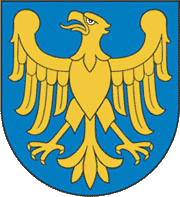 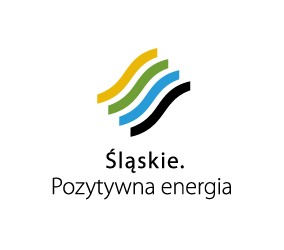 ŚLĄSKI PROGRAM OCHRONY ZDROWIA PSYCHICZNEGONA LATA 2011-2015(PROJEKT)Katowice, maj 2011Wydział Zdrowia i Polityki Społecznej Urząd Marszałkowski Województwa ŚląskiegoSPIS TREŚCIStrona	Zdrowie chorego najwyższym prawem(Hipokrates)Jakość życia w ogromnym stopniu zależy od zdrowia psychicznego. Tempo w jakim żyjemy, mnogość i nagminność bardzo stresujących sytuacji wpływa na poczucie braku bezpieczeństwa, jest przyczyną wzrostu liczby przypadków zaburzeń lękowych i depresji. Problemy ze zdrowiem psychicznym coraz częściej dotykają ludzi młodych, grupę społeczną najbardziej narażoną na zagrożenia z powodu czynników społecznych, psychicznych i środowiskowych. Profilaktyka i edukacja społeczeństwa od najmłodszych lat oraz wspieranie zdrowia psychicznego dzieci i młodzieży jest długotrwałą inwestycją w społeczeństwo i cały system zdrowotny państwa. Im wyższa świadomość społeczna dotycząca chorób psychicznych, tym większa możliwość wczesnego wykrycia zaburzeń oraz większa możliwość stworzenia odpowiednich warunków do życia osobom, których ten problem bezpośrednio dotknął. Objęcie opieką psychologiczną i psychiatryczną rodzin, promowanie praw człowieka i ludzkiej godności, wreszcie stworzenie środowiskowego modelu opieki psychiatrycznej, który pozwala choremu żyć we własnym środowisku społecznym, w sposób zapewniający jak najwyższą jakość życia, to główne cele polityki społecznej i zdrowotnej państwa oraz jednostek samorządu terytorialnego.WprowadzenieCelem Śląskiego Programu Ochrony Zdrowia Psychicznego na lata 2011-2015 jest podjęcie szeroko zakrojonych działań w zakresie ochrony zdrowia psychicznego ludności regionu śląskiego. Jest to również wyraz znaczenia, jakie organy samorządu województwa śląskiego przykładają do wdrożenia nowoczesnego modelu opieki psychiatrycznej i zapewnienia odpowiedniej dostępności do niej mieszkańcom regionu.Śląski Program Ochrony Zdrowia Psychicznego na lata 2011-2015 jest realizacją wytycznych określonych w Narodowym Programie Ochrony Zdrowia Psychicznego, które podkreślają znaczenie upowszechnienia środowiskowego modelu psychiatrycznej opieki zdrowotnej, a także głównych założeń zawartych w Raporcie WHO pt. „Zdrowie Psychiczne: nowe rozumienie, nowa nadzieja” oraz Rezolucji Komitetu Wykonawczego Światowej Organizacji Zdrowia pt. „Umocnienie zdrowia psychicznego”. Program jest dokumentem wieloletnim, obejmującym zasięgiem obszar województwa śląskiego w jego granicach administracyjnych, zawiera omówienie podstaw prawnych, odnoszących się do problematyki zdrowia psychicznego, przedstawia sytuację epidemiologiczną w województwie śląskim oraz stan zasobów psychiatrycznej opieki stacjonarnej i ambulatoryjnej regionu, definiuje cele programowe, okres ich realizacji przypadający na lata 2011–2015, a także określa regionalny model opieki psychiatrycznej. Program jest instrumentem realizacji wojewódzkiej strategii działań w obszarze zdrowia psychicznego. Zadaniem jego jest zapobieganie zagrożeniom życia psychicznego i unowocześnienie lecznictwa psychiatrycznego województwa śląskiego. Śląski Program Ochrony Zdrowia Psychicznego na lata 2011-2015 zgodny jest z zapisami regionalnych dokumentów strategicznych: Strategią Rozwoju Województwa Śląskiego „Śląskie 2020”, Regionalnym Programem Operacyjnym Województwa Śląskiego na lata 2007-2013, Strategią Polityki Społecznej Województwa Śląskiego na lata 2006-2020, Programem przeciwdziałania narkomanii w województwie śląskim na lata 2011–2016, Programem profilaktyki i rozwiązywania problemów alkoholowych w województwie śląskim na lata 2011-2015 oraz Kierunkami Restrukturyzacji Samodzielnych Publicznych Zakładów Opieki Zdrowotnej, dla których organem założycielskim jest Województwo Śląskie na lata 2009-2013. Program realizowany będzie w ścisłej współpracy z Narodowym Funduszem Zdrowia, jednostkami psychiatrycznymi z terenu województwa śląskiego oraz konsultantami wojewódzkimi z dziedziny psychiatrii. Rozdział IPodstawy prawne ochrony zdrowia psychicznego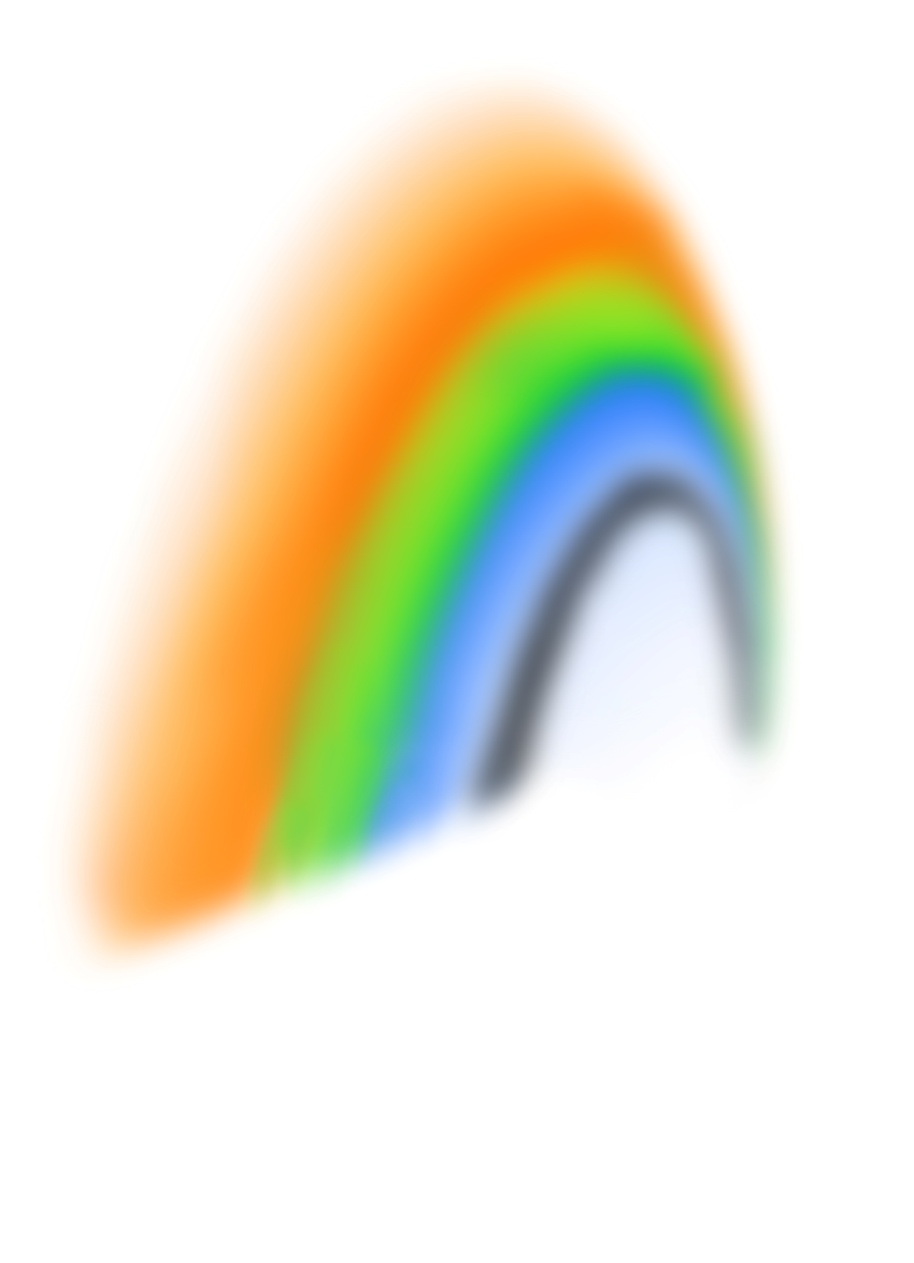 Śląski Program Ochrony Zdrowia Psychicznego na lata 2011-20151. Ochrona zdrowia psychicznego1.1  Informacje ogólne.Zgodnie z przepisami ustawy z dnia 19 sierpnia 1994 r. o ochronie zdrowia psychicznego (Dz. U. Nr 111, poz. 535 z późn. zm.) ochronę zdrowia psychicznego zapewniają organy administracji rządowej i samorządowej oraz inne powołane do tego instytucje. W działaniach z zakresu ochrony zdrowia psychicznego mogą uczestniczyć stowarzyszenia i inne organizacje społeczne, fundacje, samorządy zawodowe, kościoły i inne związki wyznaniowe, grupy samopomocy pacjentów i ich rodzin oraz inne osoby fizyczne i prawne. Ochrona zdrowia psychicznego polega w szczególności na:promocji zdrowia psychicznego i zapobieganiu zaburzeniom psychicznym,zapewnieniu osobom z zaburzeniami psychicznymi wielostronnej i powszechnie dostępnej opieki zdrowotnej oraz innych form opieki i pomocy, niezbędnych do życia w środowisku rodzinnym i społecznym,kształtowaniu wobec osób z zaburzeniami psychicznymi właściwych postaw społecznych, zwłaszcza zrozumienia, tolerancji, życzliwości, a także przeciwdziałaniu ich dyskryminacji.Działania zapobiegawcze w zakresie ochrony zdrowia psychicznego podejmowane są przede wszystkim wobec dzieci, młodzieży, osób starszych oraz osób znajdujących się w sytuacjach stwarzających zagrożenie dla ich zdrowia psychicznego i obejmują w szczególności:stosowanie zasad ochrony zdrowia psychicznego w pracy szkół, placówek oświatowych, opiekuńczo-wychowawczych, resocjalizacyjnych oraz w jednostkach wojskowych,tworzenie placówek rozwijających działalność zapobiegawczą, przede wszystkim poradnictwa psychologicznego, oraz placówek specjalistycznych, z uwzględnieniem wczesnego rozpoznawania potrzeb dzieci z zaburzeniami rozwoju psychoruchowego,wspieranie grup samopomocy i innych inicjatyw społecznych w zakresie ochrony zdrowia psychicznego,rozwijanie działalności zapobiegawczej w zakresie ochrony zdrowia psychicznego przez zakłady opieki zdrowotnej,wprowadzanie zagadnień ochrony zdrowia psychicznego do programu przygotowania zawodowego osób zajmujących się wychowaniem, nauczaniem, resocjalizacją, leczeniem i opieką, zarządzaniem i organizacją pracy oraz organizacją wypoczynku,podejmowanie badań naukowych służących umacnianiu zdrowia psychicznego i zapobieganiu zaburzeniom psychicznym,uwzględnianie zagadnień zdrowia psychicznego w działalności publicznych środków masowego przekazu, zwłaszcza w programach radiowych i telewizyjnych.Opieka zdrowotna nad osobami z zaburzeniami psychicznymi wykonywana jest w ramach podstawowej i specjalistycznej opieki zdrowotnej, zwłaszcza psychiatrycznej opieki zdrowotnej – w formie pomocy doraźnej, ambulatoryjnej, dziennej, szpitalnej i środowiskowej oraz w domach pomocy społecznej. Samorząd województwa zgodnie z potrzebami wynikającymi, w szczególności z liczby i struktury społecznej ludności województwa, tworzy i prowadzi zakłady psychiatrycznej opieki zdrowotnej. Powiat organizuje i zapewnia usługi o odpowiednim standardzie w domach pomocy społecznej dostosowanych do szczególnych potrzeb osób z zaburzeniami psychicznymi, tworzonych na zasadach określonych w ustawie z dnia 12 marca 2004 r. o pomocy społecznej (Dz. U. z 2004 r. Nr 64, poz. 593).Dla dzieci i młodzieży upośledzonych umysłowo organizuje się zajęcia wychowawcze w przedszkolach, szkołach, placówkach opiekuńczo-wychowawczych, ośrodkach rehabilitacyjno-wychowawczych, w domach pomocy społecznej i zakładach opieki zdrowotnej, a także w domu rodzinnym. Jednostki organizacyjne i inne podmioty działające na podstawie ustawy o pomocy społecznej, w porozumieniu z zakładami psychiatrycznej opieki zdrowotnej, organizują w obszarze swego działania oparcie społeczne dla osób, które z powodu choroby psychicznej lub upośledzenia psychicznego mają poważne trudności w życiu codziennym, zwłaszcza w kształtowaniu swoich stosunków z otoczeniem w zakresie edukacji, zatrudnienia oraz w sprawach bytowych. Oparcie społeczne polega w szczególności na:podtrzymywaniu i rozwijaniu umiejętności niezbędnych do samodzielnego, aktywnego życia,organizowaniu w środowisku społecznym pomocy ze strony rodziny, innych osób, grup, organizacji społecznych i instytucji,udzielaniu pomocy finansowej, rzeczowej oraz innych świadczeń na zasadach określonych w ustawie o pomocy społecznej.Ustawa o pomocy społecznej stwarza podstawy prawne do powstania nowych form pomocy, takich jak środowiskowe domy samopomocy, oferujące na ogół opiekę dzienną oraz specjalistyczne usługi opiekuńcze. Ten ogromny potencjał działa dziś najczęściej w sposób słabo skoordynowany z działaniem opieki zdrowotnej. Stan ten wymaga zmian zmierzających do zwiększenia różnorodności form oparcia i pomocy społecznej, udostępnianych osobom z zaburzeniami psychicznymi i spowodowanymi niepełnosprawnością. Zdrowie psychiczne powinno stać się wyzwaniem dla polityki społecznej i zdrowotnej państwa oraz organów samorządowych, zwłaszcza w zakresie:promocji zdrowia psychicznego i zapobiegania jego zaburzeniom – tj. tworzenia możliwości nabywania wiedzy i umiejętności przydatnych w osiąganiu dobrego samopoczucia psychicznego i w przezwyciężaniu nieuniknionych kryzysów życiowych, bez popadania w bezradność, rezygnację czy nieprzystosowanie (w miejscu nauki lub pracy, w rodzinach, we wspólnotach lokalnych, a także wobec różnych grup wyróżniających się szczególnym ryzykiem powstawania zaburzeń),unowocześnienia opieki psychiatrycznej według modelu środowiskowego – tzn. żeby była dostępna, równa, sprawna i godna, aby chroniła i umacniała więzi oraz pozycję społeczną cierpiącej osoby, respektowała prawa obywatelskie chorych i zachęcała ich do odpowiedzialności, podtrzymywała nadzieję, udostępniała oparcie lokalnej wspólnoty i uczestnictwo w jej życiu oraz wspomagała rodziny chorych,prowadzenia badań i budowanie systemów informacyjnych – aby następnym pokoleniom przekazać uporządkowaną wiedzę na temat zdrowia psychicznego przydatną do proponowania metod jego promocji i ochrony, zapobiegania jego zaburzeniom, skutecznego przywracania zdrowia i zapewnienia odpowiedniej jakości życia.Zgodnie z Międzynarodową Klasyfikacją Psychiatrycznej Opieki Zdrowotnej leczenie psychiatryczne pacjenta przebiega w ramach dwóch następujących po sobie, uzupełniających się wzajemnie procesów – opieki medycznej oraz opieki społecznej.Zasoby instytucjonalne i społeczne systemu ochrony zdrowia psychicznegoWyróżniamy instytucjonalne (medyczne) i społeczne formy systemu ochrony zdrowia psychicznego. Instytucjonalne formy systemu ochrony zdrowia psychicznego związane są przede wszystkim z działaniami w obszarze opieki zdrowotnej i pomocy społecznej, z kolei aktywność różnego rodzaju stowarzyszeń i organizacji społecznych dotyczy częściej działalności na rzecz promocji zdrowia psychicznego i zapobiegania zaburzeniom psychicznym oraz pomocy w społecznym funkcjonowaniu osób z zaburzeniami psychicznymi.Zasoby instytucjonalneZakłady opieki zdrowotnej są najważniejszym elementem instytucjonalnego systemu ochrony zdrowia psychicznego. Zapewniają one osobom z zaburzeniami psychicznymi leczenie i rehabilitację w specjalistycznych placówkach psychiatrycznych i odwykowych. Powszechnym miejscem leczenia osób z zaburzeniami psychicznymi są poradnie zdrowia psychicznego, bardzo niejednorodne z punktu widzenia podstawowych wymiarów działalności (personelu, czasu pracy, liczby leczonych osób). Poradnie te są dostępne dla osób uzależnionych od alkoholu, substancji psychoaktywnych, działają również jako specjalistyczne ośrodki dla dzieci i młodzieży. Większość sieci poradni zdrowia psychicznego sprawuje opiekę psychiatryczną w sposób słabo zintegrowany z innymi formami opieki psychiatrycznej. Specjalistyczna opieka psychiatryczna wspomagana jest także przez służby psychiatryczne działające w ramach innych resortów niż resort zdrowia (m.in. MSWiA, MON). Opiekę psychiatryczną dla osób pozbawionych wolności zapewnia resort sprawiedliwości, tworząc więzienne służby zdrowia oraz oddziały obserwacji sądowo-psychiatrycznej. Trzon psychiatrycznego lecznictwa szpitalnego, tworzą szpitale psychiatryczne, oddziały psychiatryczne i odwykowe, funkcjonujące w strukturze szpitali ogólnych oraz ośrodki dla uzależnionych od alkoholu i innych substancji psychoaktywnych. W wyniku przekształceń organizacyjnych zarówno w obrębie szpitali psychiatrycznych, jak i poza nimi, część bazy łóżkowej przeznaczona jest na cele opiekuńczo-lecznicze. Mimo trwającego od lat procesu zmniejszania się dużych szpitali psychiatrycznych oraz tworzenia wielu nowych oddziałów psychiatrycznych, koncentracja łóżek w szpitalach psychiatrycznych nadal jest nadmierna. Poziom opieki i warunków pobytu w szpitalach psychiatrycznych jest bardzo zróżnicowany, w wielu miejscach nieodpowiadający współcześnie uznawanym standardom, co w poważnym stopniu obniża jakość i skuteczność leczenia oraz utrudnia realne poszanowanie godności i praw leczonych pacjentów. Wielkość wielu szpitali, trudne warunki pobytu, niedostateczne finansowanie, postępująca dekapitalizacja bazy oraz ich oddalenie od miejsca zamieszkania znacznej części leczonych pacjentów, podtrzymują ryzyko powstawania i utrwalania się patologicznych następstw takiej instytucjonalizacji opieki (zanikanie więzi z rodzinami, utrata niezależności życiowej pacjentów, przewaga funkcji nadzorczych nad terapeutycznymi oraz marnotrawienie środków finansowych). Z opieki oddziałów dziennych mogą korzystać przede wszystkim pacjenci w większych miastach, podobnie jak z możliwości leczenia w zespołach leczenia środowiskowego. Działalność psychiatrycznych placówek opieki zdrowotnej, uzupełniana jest świadczeniami podstawowej opieki zdrowotnej, udzielanymi głównie osobom z niepsychotycznymi zaburzeniami psychicznymi. Zasoby społeczneDo zasobów społecznych zdrowia psychicznego należą organizacje społeczne i stowarzyszenia pozarządowe, które swoją działalność w dużej mierze skupiają na promocji zdrowia psychicznego, zapobieganiu zaburzeniom psychicznym oraz pomocy w społecznym funkcjonowaniu osób z tego typu zaburzeniami. Wraz z transformacją ekonomiczną i społeczną nastąpił ożywiony rozwój organizacji i stowarzyszeń pozarządowych działających w obszarze zdrowia psychicznego oraz uzależnień. Rozwijają się stowarzyszenia samopomocowe osób chorych psychicznie i ich rodzin, które zrzeszają się w ugrupowania wyznaczające sobie wspólne cele, w działaniu na rzecz podmiotowości osób z zaburzeniami psychicznymi, przestrzegania praw pacjentów, poprawy jakości ich życia oraz wspierania rodzin. Szczególnie ważnym aspektem działalności wszystkich stowarzyszeń są oddziaływania edukacyjne, służące tworzeniu pozytywnego wizerunku osób chorych psychicznie w społeczeństwie oraz aktywność nastawiona na poprawę realnych warunków życia i pracy osób chorych psychicznie. Długą tradycję mają stowarzyszenia i grupy pomocowe i samopomocowe działające na rzecz osób z problemem alkoholowym i ich rodzin oraz osób uzależnionych od alkoholu. Stanowią one uzupełnienie działalności zakładów opieki zdrowotnej, organizując długookresowe społeczne i emocjonalne wsparcie osobom przewlekle chorym. Działalnością na rzecz osób uzależnionych od narkotyków zajmują się takie organizacje pozarządowe jak: Stowarzyszenie Monar, Polskie Towarzystwo Zapobiegania Narkomanii, Stowarzyszenie Karan, które prowadząc wiele ośrodków rehabilitacyjnych i poradni profilaktyczno-rehabilitacyjnych, wspomagają publiczne zakłady opieki zdrowotnej. W obszarze obu rodzajów uzależnień, rosnącą i różnorodną aktywnością wykazują sie kościoły i związki wyznaniowe. Liczne formy działań społecznych o charakterze prewencyjnym i profilaktycznym odbywają się z inicjatywy, bądź przy wsparciu agencji rządowych, tj. Państwowej Agencji Rozwiązywania Problemów Alkoholowych oraz Krajowego Biura do Spraw Przeciwdziałania Narkomanii. Niezwykle ważnym elementem systemu ochrony zdrowia psychicznego, są instytucje działające w obszarze pomocy społecznej wraz z domami pomocy społecznej dla osób psychicznie przewlekle chorych oraz upośledzonych. Ustawa o ochronie zdrowia psychicznego z 1994 r. stworzyła podstawy prawne dla powstania nowych form pomocy społecznej, takich jak środowiskowe domy samopomocy oferujące na ogół opiekę dzienną oraz specjalistyczne usługi opiekuńcze. Ten ogromny potencjał działa dziś najczęściej w sposób słabo skoordynowany z działaniem opieki zdrowotnej. Stan ten wymaga zmian zmierzających do zwiększenia różnorodności form oparcia i pomocy społecznej, udostępnianych osobom z zaburzeniami psychicznymi spowodowanymi niepełnosprawnością. Przede wszystkim wymaga jednak radykalnego podniesienia poziomu integracji tych dwóch form opieki. Najrzadszą formą opieki pozaszpitalnej są hostele. Niedostatek tych nowoczesnych form, stanowiących podstawę środowiskowego modelu opieki, jest podstawową barierą opóźniającą możliwość jego wprowadzenia. Zmiana tej tendencji wymaga ustanowienia zdecydowanych bodźców organizacyjnych do ich powstawania oraz możliwości pozyskiwania środków finansowych na działanie i rozwój, bez takich bowiem działań opieka psychiatryczna pozostanie przestarzała i niesprawna.Podstawą przyszłych rozwiązań powinno być związanie ich z inicjatywą, odpowiedzialnością i aktywnością wspólnoty społecznej obywateli zamieszkujących określone terytorium, zdolnych do rozpoznania problemów i wytworzenia odpowiednich rozwiązań, zgodnie z poziomem kompetencji. Rozpoznanie indywidualnych potrzeb powinno odbywać się na poziomie samorządu gminnego, przygotowanie i koordynacja dostosowanych do nich lokalnych rozwiązań organizacyjnych na poziomie samorządów powiatowych, planowanie regionalne i alokacja środków na poziomie samorządu wojewódzkiego, natomiast tworzenie modeli organizacyjnych oraz rozwiązań prawnych i finansowych na poziomie państwa.2. Zdrowie psychiczne w dokumentach międzynarodowychPodstawowym dokumentem Światowej Organizacji Zdrowia (WHO) dotyczącym zdrowia psychicznego jest Raport z 2001 r. pt. „Zdrowie psychiczne: nowe rozumienie, nowa nadzieja.” Prezentuje on współczesne spojrzenie na problematykę zdrowia psychicznego i chorób psychicznych oraz zawiera szereg zaleceń do wdrożenia w praktyce, w ramach realizacji programów ochrony zdrowia psychicznego. Powyższe zalecenia dotyczą:potrzeby formułowania polityki poświęconej poprawie zdrowia psychicznego populacji,zapewnienia powszechnego dostępu do odpowiednich i efektywnych pod względem kosztowym usług zdrowotnych, obejmujących promocję zdrowia psychicznego oraz prewencję schorzeń psychicznych,zapewnienia odpowiedniej opieki i ochrony praw człowieka pacjentom z poważnymi zaburzeniami, przebywającym w instytucjach zamkniętych,prowadzenia monitoringu i oceny stanu zdrowia psychicznego wspólnot lokalnych,promowania zdrowego stylu życia i sposobów redukcji czynników ryzyka,wspierania stabilności życia rodzinnego, spójności społecznej i rozwoju człowieka,wspierania badań przyczyn chorób psychicznych i zaburzeń zachowania, rozwoju efektywnych metod leczenia oraz monitorowania i oceny systemu ochrony zdrowia psychicznego.Raport podkreśla powszechny charakter zaburzeń neuropsychiatrycznych, które dotykają co czwartego człowieka, a także znaczący udział tych schorzeń w tzw. Globalnym Obciążeniu Chorobami mierzonych wskaźnikiem DALY*, wynoszącym w 2000 r. dla świata 12%, a dla Europy 20%. W tym ostatnim aspekcie największe znaczenie mają: depresja, schizofrenia, zaburzenia zachowania, zaburzenia na tle alkoholowym i narkotykowym oraz samookaleczenia. Wśród czynników determinujących zaburzenia psychiczne Raport wymienia: ubóstwo, płeć żeńską w przypadku nerwic i depresji, wiek dziecięcy i starszy, sytuacje konfliktów i katastrof, zaburzenia środowiska rodzinnego oraz niektóre choroby somatyczne.Dokument dostarcza współczesnej wiedzy o sposobach rozwiązywania problemów ochrony zdrowia psychicznego. Główne podejście stanowi opieka środowiskowa, do której zalicza się:*/Słownik pojęć i terminówusługi, będące blisko domu, włączając w to opiekę szpitalną w szpitalu ogólnym, dla przypadków wymagających przyjęcia w trybie nagłym oraz opiekę długoterminową w stacjonarnych formach opieki środowiskowej,interwencję stosowną do poziomu upośledzenia i objawów chorobowych,leczenie i opiekę specyficzną dla postawionej diagnozy i potrzeb  osoby chorej,szeroki zakres usług adresowanych do potrzeb osób z zaburzeniami psychicznymi,usługi skoordynowane pomiędzy profesjonalistami zajmującymi się opieką psychiatryczną, a lokalnymi agencjami wsparcia socjalnego,ambulatoryjne świadczenia zdrowotne, w tym realizowane w formule hospitalizacji domowej,partnerstwo z opiekunami oraz rozwiązywanie ich problemów,aktywność legislacyjną wspierającą powyższe działania.Raport określa również zasady kształtowania polityki zdrowia psychicznego w ramach ogólnej polityki zdrowotnej oraz problematykę dostarczania usług zdrowotnych. Podkreśla on znaczenie opieki środowiskowej i konieczność jej rozwoju oraz zaleca stopniowe zamykanie dużych szpitali psychiatrycznych, przekształcanie ich w centra aktywnego leczenia i rehabilitacji, a także rozwijanie oddziałów psychiatrycznych w szpitalach ogólnych.Rekomendacje WHO w zakresie ochrony zdrowia psychicznego są następujące:zapewnienie leczenia w ramach podstawowej opieki zdrowotnej,zapewnienie dostępu do leków psychotropowych,dostarczanie opieki w ramach wspólnot lokalnych,edukacja opinii publicznej,angażowanie w programy wspólnot lokalnych, rodzin i osób indywidualnych,ustalanie narodowej polityki, programów i prawa,rozwijanie zasobów ludzkich,tworzenie sieci powiązań z innymi sektorami,monitorowanie na poziomie lokalnym wskaźników zdrowia psychicznego,wspieranie badań naukowych.Jednym z ostatnich dokumentów WHO dotyczących problematyki zdrowia psychicznego jest Rezolucja Komitetu Wykonawczego WHO z 17 stycznia 2002 r. „Umocnienie zdrowia psychicznego”.Podstawowym dokumentem Unii Europejskiej, w którym umieszczono zapisy dotyczące zdrowia, a ściślej zdrowia publicznego jest art. 152 (ex art. 129) Traktatu ustanawiającego Wspólnotę Europejską. Zgodnie z tym artykułem, wysoki poziom ochrony zdrowia ludzkiego winien zostać zapewniony w definiowaniu i wdrażaniu każdej wspólnotowej polityki i aktywności. Działania Wspólnoty winny uzupełniać narodowe polityki zdrowotne, w pełni respektując odpowiedzialność krajów członkowskich za organizację opieki zdrowia publicznego, prewencję chorób oraz eliminowanie zagrożeń dla zdrowia.Do międzynarodowych dokumentów dotyczących zdrowia psychicznego należy również Helsińska Deklaracja Ministrów Zdrowia Krajów Europejskich z 2005 r. pt. „Deklaracja o ochronie zdrowia psychicznego dla Europy”, zgodnie z którą polityka ochrony zdrowia psychicznego powinna uwzględniać następujące działania: rozwijanie świadomości znaczenia dobrego samopoczucia psychicznego dla funkcjonowania  społeczeństwa,przeciwdziałanie stygmatyzacji, nierówności i dyskryminacji, jakiej doświadczają osoby chorujące psychicznie i ich rodziny,opracowanie i wdrożenie systemów ochrony zdrowia psychicznego, które uwzględnią promocję, profilaktykę, leczenie i rehabilitację,zapewnienie kształcenia kadr o odpowiednich kompetencjach,wykorzystanie do realizacji tych zadań, doświadczeń i wiedzy osób doświadczających zaburzeń psychicznych i ich opiekunów.Kolejnym ważnym krokiem było ogłoszenie przez Komisję Europejską, w październiku 2005 r. Zielonej Księgi w sprawie poprawy zdrowia psychicznego ludności – proponującej strategię zdrowia psychicznego dla Unii Europejskiej (UE). Dokument ten nawiązuje do Deklaracji Helsińskiej i jest realizacją jej zapisów w krajach UE. Zgodnie z zapisami Zielonej Księgi najważniejszymi zadaniami dla reformowania polityki ochrony zdrowia psychicznego w krajach UE są:wspieranie zdrowia psychicznego wszystkich ludzi, czyli promocja zdrowia psychicznego,zapobieganie złemu stanowi zdrowia psychicznego, czyli działania profilaktyczne podejmowane wobec grup narażonych na zagrożenia dla zdrowia psychicznego,poprawa jakości życia ludzi chorych i niepełnosprawnych psychicznie, poprzez integrację społeczną oraz ochronę ich praw i godności,opracowanie zasad budowania systemu informacji, współpracy w zakresie badań naukowych i upowszechnienia wiedzy na temat zdrowia psychicznego miedzy krajami UE.Konsekwencją przyjęcia Zielonej Księgi było zorganizowanie przez Komisję Europejską w czerwcu 2008 r. w Brukseli, konferencji w sprawie zdrowia psychicznego oraz ustanowienie „Europejskiego Paktu na rzecz Zdrowia i Dobrostanu Psychicznego”. Pakt ten stanowi wezwanie do działania w duchu partnerstwa, zwraca uwagę na korzyści zdrowotne, społeczne i gospodarcze wynikające z dobrego stanu zdrowia psychicznego wszystkich osób oraz na potrzebę przezwyciężenia tabu i uprzedzeń związanych z chorobami psychicznymi. Sygnatariusze „Europejskiego Paktu…” zobowiązali się do wspólnego działania na rzecz poprawy stanu zdrowia psychicznego w Europie i wypracowanie wspólnych zaleceń dotyczących działania w 5 priorytetowych obszarach zdrowia psychicznego:zapobieganie samobójstwom i depresji, zdrowie psychiczne wśród młodzieży i w kontekście edukacji, zdrowie psychiczne w środowisku zawodowym, zdrowie psychiczne ludzi starszych, zwalczanie uprzedzeń i wykluczenia społecznego. „Europejski Pakt…” umożliwia instytucjom UE, rządom krajowym, regionom i organizacjom społeczeństwa obywatelskiego podejmowanie wspólnych działań na rzecz poprawy poziomu zdrowia psychicznego. Realizowany jest przede wszystkim poprzez konferencje tematyczne poświęcone określonym w nim priorytetom. Konferencje te są okazją do budowania partnerstwa na rzecz zdrowia psychicznego, rozpowszechniania najlepszych praktyk w całej Europie oraz przedstawiania dotychczasowych osiągnięć w tej dziedzinie. 3. Podstawy prawne ochrony zdrowia psychicznego w PolscePrawo do ochrony życia jest jednym z najważniejszych praw konstytucyjnych każdego człowieka. Art. 68 ust. 1 Konstytucji Rzeczypospolitej Polskiej stanowi, iż „każdy ma prawo do ochrony zdrowia”. Zapis ten obejmuje również ochronę zdrowia psychicznego.Podstawowym polskim aktem prawnym wyznaczającym najważniejsze obszary działalności w ochronie zdrowia psychicznego jest Ustawa o ochronie zdrowia psychicznego z dnia 19 sierpnia 1994 r. (Dz. U. z 1994 r. Nr 111, poz.535, z późn. zm.). Stanowi ona pierwszy w Polsce akt prawny o randze ustawowej dotyczący tak niezwykle ważnej problematyki. Zakres merytoryczny ustawy obejmuje:prawa pacjentów szpitala psychiatrycznego i domów pomocy społecznej,ochronę praw pacjentów i zdrowia psychicznego,instytucję przymusu bezpośredniego,postępowanie lecznicze w stosunku do osoby leczonej za lub bez jej zgody,postępowanie przed sądem opiekuńczym w sprawach określonych w powyższej ustawie,ochronę tajemnicy,ochronę karnoprawną.Przepisy ogólne zawarte w I rozdziale ustawy wskazują dwa główne kierunki działań:polegające na promocji zdrowia psychicznego, zapobieganiu zaburzeniom psychicznym oraz kształtowaniu właściwych postaw społecznych wobec osób z zaburzeniami psychicznymi i przeciwdziałaniu ich dyskryminacji oraz zmierzające do zapewnienia osobom z zaburzeniami psychicznymi wielostronnej i powszechnie dostępnej opieki zdrowotnej i innych form pomocy niezbędnych dla życia w środowisku rodzinnym i społecznym.Szczególną uwagę zwracają dwa art. ustawy – art. 4, w którym zostały określone działania zapobiegawcze, jakie należy podejmować zwłaszcza wobec dzieci, młodzieży, osób starszych oraz znajdujących się w sytuacjach stwarzających zagrożenie dla zdrowia psychicznego, a także art. 5 zawierający opis nowoczesnego modelu opieki zdrowotnej. Przepisy szczegółowe pozostałych rozdziałów ustawy stanowią gwarancję ochrony praw obywatelskich osób z zaburzeniami psychicznymi, w tym szczególnie praw pacjentów hospitalizowanych zarówno za zgodą, jak i poddawanych postępowaniu przymusowemu.Dokumentem, w którym zostały spisane wszystkie prawa dziecka, w tym prawo do ochrony zdrowia jest Konwencja o Prawach Dziecka przyjęta dnia 20 listopada 1989 r. przez Zgromadzenie Ogólne ONZ. Jest to dokument obowiązujący niemal we wszystkich państwach świata. Istotne znaczenie mają także akty koncentrujące się na zagadnieniach uzależnień, tj. ustawa z dnia 26 października 1982 r. o wychowaniu w trzeźwości i przeciwdziałaniu alkoholizmowi (Dz. U. Nr 35, poz.230, z późn. zm.) oraz ustawa z dnia 29 lipca 2005 r. o przeciwdziałaniu narkomanii (Dz. U. Nr 179, poz. 1485, z późn. zm.).Strategię działań i szczegółowy harmonogram prac dla poszczególnych podmiotów realizujących zadania z zakresu ochrony zdrowia psychicznego określa Rozporządzenie Rady Ministrów z dnia 28 grudnia 2010 r. w sprawie Narodowego Programu Ochrony Zdrowia Psychicznego (Dz. U. z 2010 r. Nr 24, poz. 128), obejmujący zakresem regulacji osoby z zaburzeniami psychicznymi, organy administracji rządowej i samorządowej, zakłady opieki zdrowotnej, organizacje pozarządowe, działające na rzecz ochrony zdrowia i poprawy zdrowia psychicznego oraz Narodowy Fundusz Zdrowia.Cele główne i szczegółowe Narodowego Programu Ochrony Zdrowia Psychicznego:Cel główny 1: Promocja zdrowia psychicznego i zapobieganie zaburzeniom psychicznym.Cele szczegółowe:1.1  Upowszechnianie wiedzy na temat zdrowia psychicznego, kształtowanie zachowań i stylów 
        życia korzystnych dla zdrowia psychicznego, rozwijanie umiejętności radzenia sobie 
        w sytuacjach zagrażających zdrowiu psychicznemu.1.2    Zapobieganie zaburzeniom psychicznym.1.3    Zwiększenie integracji społecznej osób z zaburzeniami psychicznymi.1.4   Organizacja systemu poradnictwa i pomocy w stanach kryzysu psychicznego.Cel główny 2: Zapewnienie osobom z zaburzeniami psychicznymi wielostronnej i powszechnie dostępnej opieki zdrowotnej oraz innych form opieki i pomocy niezbędnych do życia w środowisku rodzinnym i społecznym.Cele szczegółowe:2.1    Upowszechnienie środowiskowego modelu psychiatrycznej opieki zdrowotnej.2.2    Upowszechnienie zróżnicowanych form pomocy i oparcia społecznego.2.3    Aktywizacja zawodowa osób z zaburzeniami psychicznymi.2.4    Koordynacja różnych form opieki i pomocy.Cel główny 3: Rozwój badań naukowych i systemu informacji z zakresu zdrowia psychicznego.Cele szczegółowe:3.1    Przekrojowe i długoterminowe epidemiologiczne oceny wybranych zbiorowości zagrożonych 
         występowaniem zaburzeń psychicznych.3.2    Promocja i wspieranie badań naukowych podejmujących tematykę zdrowia psychicznego.3.3    Unowocześnienie i poszerzenie zastosowania systemów statystyki medycznej.3.4    Ocena skuteczności realizacji Programu.Podmiotami realizującymi Narodowy Program Ochrony Zdrowia Psychicznego są w szczególności:ministrowie właściwi ze względu na cele Programu, w szczególności: minister ds. zdrowia, minister ds. oświaty i wychowania, minister ds. pracy i polityki społecznej, minister ds. nauki i szkolnictwa wyższego, minister sprawiedliwości, minister spraw wewnętrznych i administracji oraz minister obrony narodowej,Narodowy Fundusz Zdrowia,samorządy województw, powiatów i gmin,organy założycielskie zakładów opieki zdrowotnej i jednostek opieki społecznej.W realizacji zadań Programu mogą uczestniczyć również organizacje społeczne, stowarzyszenia, fundacje, samorządy zawodowe, kościoły i inne związki wyznaniowe oraz grupy samopomocy pacjentów i ich rodzin oraz inne podmioty, które zakresem i celem działalności obejmują cele i zadania Programu. Rozdział IIZasoby opieki psychiatrycznej i sytuacja epidemiologiczna w województwie śląskim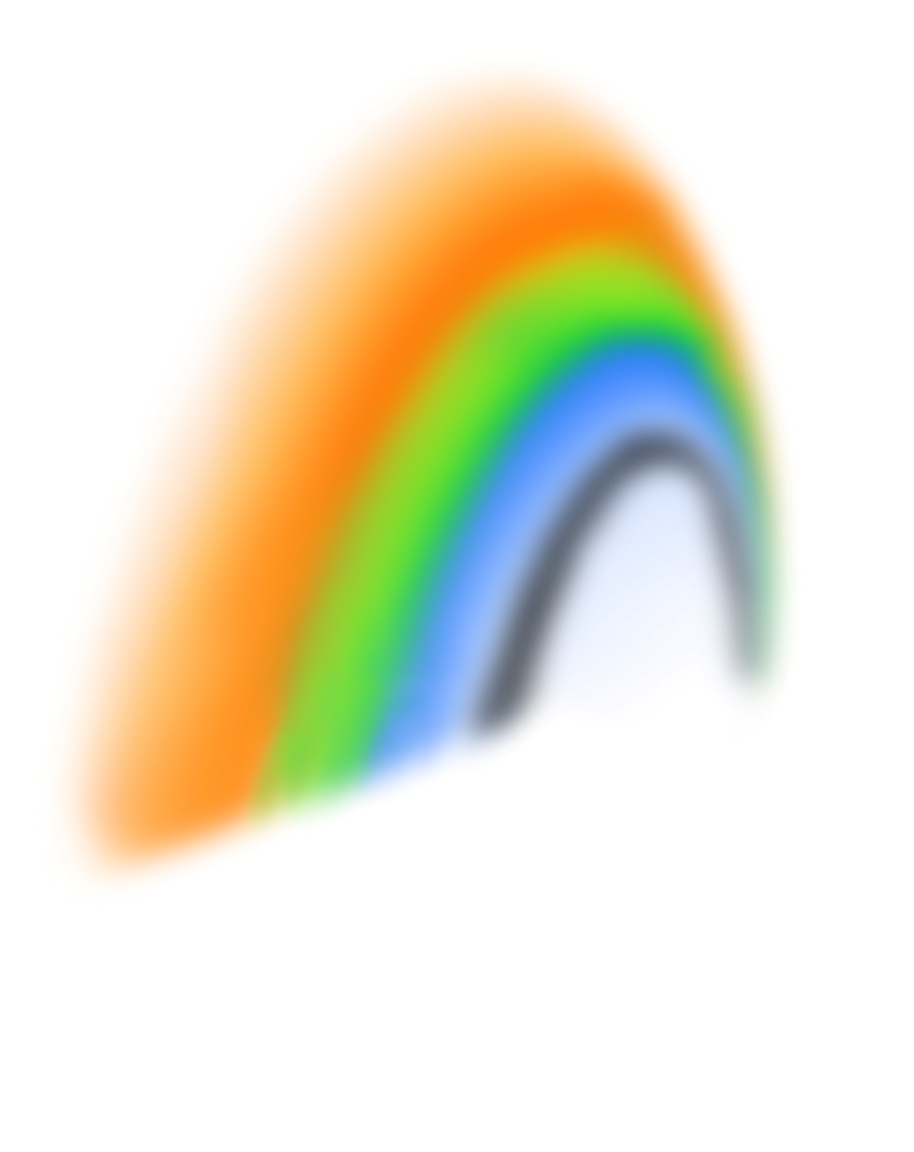 Śląski Program Ochrony Zdrowia Psychicznego na lata 2011-20151. Sytuacja w ochronie zdrowia psychicznego1.1  Sytuacja w ochronie zdrowia psychicznego i problemy zdrowotności w kraju.Stan zdrowia psychicznego ludności ocenia się na podstawie wskaźników rozpowszechnienia zaburzeń psychicznych oraz wskaźników zapadalności. W 2007 r. liczba leczonych w kraju z powodu zaburzeń psychicznych wynosiła ponad 1,5 mln osób, z czego w opiece stacjonarnej leczonych było ponad 14% osób, natomiast opieką ambulatoryjną objętych zostało aż 86% osób chorych. Od 1990 do 2007 r. prawie 2-krotnie wzrosła liczba osób leczonych z powodu zaburzeń psychicznych. W 1990 r. stacjonarną opieką psychiatryczną objętych było 18% osób u których stwierdzone zostały zaburzenia psychiczne. W ciągu minionych 18 lat liczba osób korzystających z psychiatrycznych placówek stacjonarnych zwiększyła się o 66%. Przez wszystkie te lata obserwuje się utrzymującą się do chwili obecnej tendencję wzrostową z tego tytułu zachorowań. W 2007 r. prawie 86% osób chorych korzystało z psychiatrycznej opieki ambulatoryjnej, podczas, gdy w roku 1990 odsetek osób korzystających z tej formy pomocy wynosił 82%.												Tabela 1Leczeni z powodu zaburzeń psychicznych w latach 1990-2007 w jednostkach psychiatrycznej opieki stacjonarnej i ambulatoryjnej kraju na 100 tys. ludności (osoba).(stan w dniu 31.XII.)Źródło: Opracowanie własne na podstawie Narodowego Programu Ochrony Zdrowia Psychicznego (Rozporządzenie RM z dnia 28 grudnia 2010 r., Dz. U. z 2010 r. Nr 24, poz. 128).W ciągu 18 lat w opiece ambulatoryjnej nastąpił wzrost wszystkich kategorii zaburzeń psychicznych. Trzykrotnie wzrosło rejestrowane rozpowszechnienie zaburzeń psychotycznych, dwukrotnie zaburzeń niepsychotycznych oraz zaburzeń spowodowanych używaniem alkoholu, natomiast największy wzrost (8-krotny) wystąpił w przypadku zaburzeń spowodowanych używaniem substancji psychoaktywnych. Od roku 1990 do 2007, wskaźnik rozpowszechnienia osób leczonych psychiatrycznie w opiece ambulatoryjnej w kraju wzrósł o 119% (z 1 629 do 3 571 os. na 100 tys. ludności), zaś w opiece całodobowej tylko o 49% (z 362 do 542 os. na 100 tys. ludności). Wskaźnik zapadalności (czyli zgłaszających się po raz pierwszy do leczenia w danym roku) w opiece ambulatoryjnej wzrósł w badanym okresie o 109% (z 444 do 930 os. na 100 tys. ludności), natomiast w opiece całodobowej o 73% (z 129 do 223 os. na 100 tys. ludności). W wielu rejonach kraju opieka psychiatryczna ograniczona jest do możliwości leczenia wyłącznie w poradni bądź na oddziale szpitalnym. W lecznictwie ambulatoryjnym w latach 1990-2007 w większości leczone były osoby z zaburzeniami: niepsychotycznymi, psychotycznymi oraz zaburzeniami spowodowanymi używaniem alkoholu. W lecznictwie stacjonarnym, we wszystkich analizowanych latach najczęściej hospitalizowane były osoby z zaburzeniami psychotycznymi (ze wzrostem wskaźnika w ciągu 18 lat o 32%), a następnie z zaburzeniami spowodowanymi używaniem alkoholu (wzrost o 96%). Ponad 40% pacjentów hospitalizowanych w szpitalach psychiatrycznych to pacjenci z zaburzeniami spowodowanymi używaniem alkoholu i innych substancji psychoaktywnych. W psychiatrycznej opiece stacjonarnej leczono znaczne więcej pacjentów z zaburzeniami psychotycznymi niż niepsychotycznymi. W całym tym okresie, zarówno w opiece ambulatoryjnej jak i całodobowej wzrastał wskaźnik leczonych z powodu uzależnień od alkoholu i substancji psychoaktywnych. Wyższa była dynamika zapadalności niż dynamika rozpowszechnienia, co oznacza, że na wzrost wskaźnika rozpowszechnienia w znacznym stopniu wpływają rejestrowane nowe przypadki uzależnień aniżeli powroty do leczenia pacjentów uprzednio już uzależnionych. W 2008 r. w kraju funkcjonowało 177* zakładów psychiatrycznej opieki stacjonarnej, w których liczba leczonych pacjentów wynosiła ponad 236 tys. osób. Zakłady dysponowały blisko 26,7 tys. łóżek, a przeciętny pobyt chorego w zakładach psychiatrycznej opieki stacjonarnej wyniósł dla kraju 32,3 dnia. Liczba łóżek w szpitalach psychiatrycznych w 2008 r. wynosiła prawie 19 tys. co stanowiło około 71% psychiatrycznej bazy łóżkowej opieki stacjonarnej kraju. W porównaniu z rokiem 2007 liczba ta spadła o 729 łóżek. W tym samym okresie zanotowano natomiast nieznaczny wzrost liczby pacjentów z 210,2 tys. os. na 211,3 tys. os. Ośrodki rehabilitacyjne dla uzależnionych od substancji psychoaktywnych oraz ośrodki Monar dysponowały w roku 2008 łącznie blisko 2,4 tys. łóżek, co w porównaniu z rokiem 2007 dało spadek łóżek o 2,8%. W 2008 r. w ramach długoterminowej opieki psychiatrycznej w kraju funkcjonowało ogółem 45 zakładów (39 zakładów opiekuńczo-leczniczych i 6 zakładów pielęgnacyjno–opiekuńczych), o łącznej liczbie 4,2 tys. łóżek. Przeciętny czas pobytu pacjenta w tego typu placówkach wyniósł: w zakładach */Wraz z  zakładami opiekuńczo-leczniczymi i pielęgnacyjno-opiekuńczymiopiekuńczo–leczniczych 272 dni, z kolei w zakładach pielęgnacyjno–opiekuńczych dni 230. W roku 2008 r. działały w kraju 104 oddziały psychiatryczne w szpitalach ogólnych (102 oddziały psychiatryczne w szpitalach publicznych i 2 oddziały w szpitalach niepublicznych). Na oddziałach psychiatrycznych szpitali ogólnych w kraju leczonych było w sumie ponad 55 tys. pacjentów, z czego 97% to pacjenci szpitali publicznych. Średni pobyt pacjenta na oddziale psychiatrycznym w publicznym szpitalu ogólnym wyniósł 28 dni, natomiast w szpitalu niepublicznym 15 dni. Liczba łóżek na oddziałach psychiatrycznych w kraju wynosiła ponad 4,4 tys. Zaledwie 1,7% tej wartości stanowiły łóżka na oddziałach psychiatrycznych niepublicznych szpitali ogólnych działających w kraju. W latach 2000-2008 odnotowano redukcję bazy łóżkowej w szpitalach psychiatrycznych o 13 tys. łóżek (z 31,2 tys. w 2000 r. do 18,9 tys. w 2008 r.), a średni roczny czas leczenia skrócił się z 66 do 30 dni. W 1990 r. aż 87% łóżek znajdowało się w szpitalach psychiatrycznych, tymczasem w roku 2008 odsetek ten wynosił już 71%. W 2008 r. w kraju funkcjonowało 51 szpitali psychiatrycznych, co stanowiło 29% krajowej bazy lecznictwa stacjonarnego. Zmniejszaniu się liczby szpitali psychiatrycznych towarzyszył powolny, pożądany proces powstawania oddziałów psychiatrycznych w strukturach zakładów niepsychiatrycznych, głównie szpitali ogólnych (problemem była i jest nierównomierna lokalizacja placówek psychiatrycznych w poszczególnych województwach oraz zbyt duża koncentracja bazy łóżkowej w szpitalach psychiatrycznych). W 1990 r. oddziały takie funkcjonowały w 43. zakładach (3,3 tys. łóżek), a w 2008 r. w 104. zakładach (4,4 tys. łóżek), z tego 102. publicznych (ponad 4,3 tys. łóżek) i 2. niepublicznych (77 łóżek). Na województwo śląskie przypadło 13 oddziałów (dla osób dorosłych) z liczbą 504 łóżek. Na przestrzeni minionych lat w strukturze bazy łóżkowej kraju, określonej specjalistycznym profilem odnotowuje się duże zmiany. Wzrastał udział bazy łóżkowej dla uzależnionych (z 11% do 23%) oraz łóżek o profilu opiekuńczym (efekt procesów restrukturyzacyjnych w dużych szpitalach psychiatrycznych), malał natomiast z 85% do 57% udział łóżek psychiatrycznych przeznaczonych dla dorosłej populacji z zaburzeniami psychicznymi. Zaburzenia psychiczne są najczęstszą przyczyną pobierania rent inwalidzkich. Grupą szczególnie wymagającą pomocy jest młodzież, ze względu na jej pogarszające się samopoczucie psychospołeczne wynikające ze stresu, narastającej przemocy i dostępności narkotyków. Od kilkunastu lat liczba chorych psychicznie systematycznie rośnie. Wzrastają wskaźniki rozpowszechnienia hospitalizacji oraz leczonych w opiece ambulatoryjnej. Opieki i pomocy psychiatryczno-psychologicznej wymagają zarówno dzieci, jak również osoby w wieku starszym.Pomimo zachodzących w tej dziedzinie powolnych przemian, opieka psychiatryczna kraju jest słaba, niedostateczna, mało dostępna i niedoinwestowana. System opieki psychiatrycznej jest przestarzały, a jego zapóźnienia w stosunku do innych państw europejskich sięgają nawet kilkudziesięciu lat (30 lat).W 2007 r. koszty świadczeń zdrowotnych dla ubezpieczonych poniesione przez NFZ wynosiły 40,1 mln zł, z tego na opiekę psychiatryczną i leczenie uzależnień przypadało 3,5% wydatków. W ciągu roku koszty te wzrosły o 9,2 mln zł i w 2008 r. wynosiły 49,3 mln zł, z czego finansowanie opieki psychiatrycznej i leczenia uzależnień utrzymane zostało na takim samym niskim 3,5% poziomie. 												Wykres 1Koszty świadczeń zdrowotnych dla ubezpieczonych poniesione przez Narodowy Fundusz Zdrowia w latach 2007-2008 w kraju (mln zł)(stan w dniu 31.XII.)Źródło: Opracowanie własne na podstawie GUS „Podstawowe dane z zakresu ochrony zdrowia w 2008 r.”, Katowice 2009 r.1.2 Sytuacja w ochronie zdrowia psychicznego i problemy zdrowotności województwa śląskiego na tle kraju.Województwo śląskie pod względem liczby ludności zajmuje drugie miejsce w kraju. W 2008 r. na powierzchni 12 334 km² (3,9% powierzchni kraju) mieszkało 4,7 mln osób, co stanowiło 12,2% ludności Polski. Ponad połowa ludności województwa (53%) stanowią kobiety. Region jest najgęściej zaludnionym obszarem Polski, na km² przypada tu 377 osób, przy średniej krajowej wynoszącej 122 os. Poziom urbanizacji jest najwyższy w kraju, w miastach województwa mieszka aż 78,2% ludności, tj. prawie 16% ludności miejskiej Polski. Region cechuje wysokie saldo migracji wewnętrznych i zagranicznych na pobyt stały (jedno z najwyższych w kraju) wynoszące
(-1,5) os. na 1000 ludności, kraj (-0,4) os. Liczba ludności w województwie systematycznie ulega zmniejszeniu, w latach 1999-2008 r. spadła o 202 tys. osób i należy spodziewać się, że tendencja ta w przyszłości będzie się utrzymywać. Wraz ze spadkiem ludności zmienia się również struktura demograficzna. Na starzenie się społeczeństwa ujemny wpływ ma również, jeden z najniższych w kraju ujemny przyrost naturalny, wynoszący (-0,2‰), kraj (0,9‰). Region cechuje, drugi po województwie dolnośląskim, najwyższy w kraju wskaźnik umieralności niemowląt, który w 2008 r. wynosił 6,8 niemowląt na 1000 urodzeń żywych (kraj 5,6 niemowląt) i jeden z najniższych wskaźników urodzeń żywych na 1000 ludności, wynoszący dla województwa 10,1 niemowląt na 1000 ludności (kraj 10,9 niemowląt). Problemem regionu pozostaje, mimo że niższa niż w kraju (7,1%) stopa bezrobocia, wynosząca w 2008 r. 6,6%. Prawie połowa bezrobotnych osób w województwie to ludzie młodzi do 34 roku życia. Szczególnie niekorzystny jest wysoki odsetek osób długoterminowo bezrobotnych, nieposiadających uprawnień do zasiłku. Choć malejąca stopniowo grupa osób w wieku produkcyjnym wpłynąć może korzystnie na poziom bezrobocia, to w dłuższym okresie czasu należy liczyć się z negatywnymi skutkami starzenia się społeczeństwa i zwiększonym obciążeniem ochrony zdrowia. Stan zdrowia społeczeństwa jest znacznie gorszy od przeciętnego w kraju. Trwające przez dziesięciolecia zakłócenia równowagi ekologicznej wpłynęły na zdrowie mieszkańców regionu, którzy płacą za to ceną skróconego okresu życia i zwiększoną w stosunku do innych regionów kraju zachorowalnością. Przeciętna długość życia mieszkańców tego regionu jest krótsza niż średnia krajowa i wynosi dla mężczyzn 70,89 lat (kraj 71,26 lat), dla kobiet natomiast 78,91 lat (kraj 79,96 lat). Większy niż w innych regionach Polski jest stopień zachorowalności na choroby zawodowe, choroby układu krążenia, nowotwory, choroby dróg oddechowych (zwłaszcza u dzieci), wyższy jest udział rent i orzeczonego inwalidztwa (około 12% orzeczonego inwalidztwa ogółem przypada na województwo śląskie, z tego ponad 60% stanowią osoby powyżej 65 roku życia). Wszystkie te negatywne zjawiska społeczne wpływają na stan zdrowia psychicznego ludności województwa. Zmiany społeczne dokonujące się w kraju i regionie mają duży wpływ na zwiększenie się ilości zaburzeń lękowych, depresji, zaburzeń spowodowanych nadużywaniem alkoholu i innych substancji psychoaktywnych oraz na zachowania samobójcze. Dotyczy to zarówno jednostek, jak i całej społeczności. Lista potencjalnych i realnych zagrożeń dla zdrowia psychicznego z perspektywy socjologicznej jest obszerna i poza wymienionymi powyżej zjawiskami, obejmuje również rosnącą gwałtownie skalę emigracji zarobkowej, zaburzenia więzi społecznych, zjawisko wykluczenia społecznego w połączeniu z rosnącymi zróżnicowaniami społeczno-ekonomicznymi, czy znaczne rozmiary przestępczości. Zmiany stylu życia, pracy, budowania więzi rodzinnych i społecznych sprawiają, że zdrowie psychiczne wystawiane jest na różnego rodzaju stresy i niedogodności, którym coraz trudniej sprostać. Zagrożenia te prowadzą do zaburzeń depresyjnych, nerwicowych oraz wzrostu liczby osób uzależnionych od alkoholu. Marginalizowane grupy osób (niepełnosprawni, bezrobotni, ludzie zwalniani z więzień, bezdomni) są najbardziej narażone na problemy zdrowia psychicznego. Od kilkunastu lat rośnie w województwie liczba osób chorych psychicznie. Wzrastają wskaźniki rozpowszechnienia hospitalizacji oraz osób z zaburzeniami psychicznymi leczonych w opiece ambulatoryjnej. W ramach stacjonarnej opieki zdrowotnej w 2008 r. spośród 732 szpitali ogólnych w Polsce, najwięcej przypadało na województwo śląskie. Według GUS w roku 2008 w województwie funkcjonowało 106 szpitali ogólnych, (blisko 15% wszystkich szpitali ogólnych w kraju) z liczbą około 27 tys. łóżek. Spośród 83 szpitali publicznych dla 35 z nich (tj.42%) organem założycielskim jest samorząd województwa. Gęstość rozmieszczenia szpitali w regionie jest wyższa niż w kraju. Na 100 km2 przypada 0,85 szpitala, gdy tymczasem w kraju wskaźnik ten wynosi tylko 0,24 szpitala na 100 km2. Województwo śląskie, w porównaniu do pozostałych województw w Polsce, odnotowuje również wysoki poziom zabezpieczenia usług medycznych. Na 10 tys. mieszkańców województwa przypada 55 łóżek, to jest o 17% więcej niż przeciętnie w kraju. Wśród leczonych w szpitalach w Polsce, 12% osób leczy się na terenie regionu śląskiego. Spośród funkcjonujących w kraju 51 szpitali psychiatrycznych 5 z nich, z liczbą 2,6 tys. łóżek znajdowało się w województwie śląskim. Rozmieszczenie w kraju liczby łóżek szpitalnych w 2008 r. kształtowało się podobnie jak liczba szpitali, dominowało województwo śląskie z 26,9 tys. łóżek tj. 14,7% wszystkich łóżek szpitalnych w Polsce, a 13,7% stanowiły łóżka w szpitalach psychiatrycznych. Wskaźnik wykorzystania łóżek w szpitalach ogólnych wynosił w Polsce 257 dni, w szpitalach psychiatrycznych kraju 337 dni, natomiast w szpitalach psychiatrycznych województwa 315 dni. Spośród wszystkich zakładów psychiatrycznej opieki stacjonarnej kraju 11% placówek znajdowało się w regionie śląskim. W 2008 r. w stacjonarnej opiece psychiatrycznej kraju leczeniem objęto ponad 236 tys. osób, spośród których 27 tys. osób leczonych z zaburzeniami psychicznymi było w województwie, co stanowiło 12% hospitalizowanych w kraju osób, z tego rodzaju zaburzeniami. Na 104 oddziały psychiatryczne działające w szpitalach ogólnych kraju, najwięcej z nich (12,5%) było w województwie śląskim (13 oddziałów o łącznej liczbie 504 łóżek). W 2008 r. hospitalizowane były w nich 6 854 osoby, w tym 164 osoby to dzieci w wieku do lat 18. Średni pobyt chorego na oddziale psychiatrycznym wynosił 26,3 dnia. W roku 2008 w województwie śląskim funkcjonowały ogółem 242 zakłady opieki psychiatrycznej, z tego 218 zakładów opieki ambulatoryjnej i 24 stacjonarnej, w których leczonych było około 196 tys. pacjentów. W zakładach psychiatrycznej opieki stacjonarnej województwa leczonych było ponad 27 tys. osób z zaburzeniami psychicznymi, opieką ambulatoryjną objętych było ponad 161 tys. osób. Na koniec 2008 r. w śląskich poradniach dla osób z zaburzeniami psychicznymi i zaburzeniami zachowania zarejestrowanych było ponad 138 tys. pacjentów, co stanowiło około 13% leczonych w tego typu poradniach krajowych (1,1 mln leczonych w kraju). W poradniach, które zapewniały świadczenia osobom z zaburzeniami psychicznymi, spowodowanymi używaniem środków psychoaktywnych leczyło się w województwie śląskim ponad 2,6 tys. osób, było to ponad 7% leczonych osób w kraju. Z usług poradni dla osób uzależnionych od alkoholu skorzystało w województwie śląskim 21 tys. mieszkańców (dla porównania w województwie lubuskim leczonych było zaledwie 5 tys. osób).Wykres 2Zarejestrowani w poradniach dla osób uzależnionych od alkoholu wg województw w 2008 r. (osoba) (stan w dniu 31.XII.)Źródło: opracowanie własne na podstawie GUS, www.stat.gov.plSłaby stan zdrowia psychicznego, zaburzenia psychiczne i zaburzenia zachowania występują w każdym wieku, u obu płci, w różnych kulturach i grupach ludności. Prawdopodobieństwo wystąpienia zaburzeń psychicznych jest jednak znacznie większe u ludzi o niższym statusie społeczno-ekonomicznym. W szpitalach psychiatrycznych i oddziałach psychiatrycznych szpitali ogólnych województwa śląskiego w 2008 r. wśród ogółu leczonych pacjentów, dominowały osoby z wykształceniem zawodowym (38%) i podstawowym (24%). W 2008 r. liczba dzieci i młodzieży wymagających hospitalizacji w szpitalach psychiatrycznych i oddziałach psychiatrycznych szpitali ogólnych wynosiła 1 328 osób. Dominującymi rozpoznaniami były zaburzenia zachowania wywołane naprzemiennym przyjmowaniem środków psychoaktywnych (np. tytoń, alkohol, lotne rozpuszczalniki) oraz zaburzenia emocjonalne rozpoczynające się zwykle w dzieciństwie. W latach 2007-2008 w jednostkach lecznictwa ambulatoryjnego, u dzieci leczonych z powodu zaburzeń psychicznych wywołanych używaniem alkoholu, w przedziale wiekowym 0-18, obserwuje się spadek liczby pacjentów ze 110 do 72 leczonych osób. W poradniach uzależnień alkoholowych zanotowano również 14% spadek liczby leczonych osób w wieku starszym, z 610 os. - 2007 r. do 522 os. – 2008 r. W roku 2008 z jednostek lecznictwa ambulatoryjnego dla osób z zaburzeniami psychicznymi bez uzależnień skorzystało ponad 17 tys. osób w wieku 65 lat lub więcej.Liczba personelu medycznego województwa śląskiego sprawującego opiekę nad chorymi psychicznie osobami wynosiła w 2008 r. 2 939 osób, z tego w opiece stacjonarnej pracowało 1 521 os., ambulatoryjnej 1 286 os., natomiast w ambulatoryjnej opiece dla dzieci i młodzieży tylko 132 os. Wynika z tego, że ponad połowa (51,7%) kadry medycznej pracowało w stacjonarnej opiece psychiatrycznej, 43,8% w opiece ambulatoryjnego, a tylko 4,5% zatrudnionych było w ambulatoryjnej opiece dla dzieci i młodzieżyDo najbardziej rozpowszechnionych zagrożeń związanych ze zdrowiem psychicznym wśród mieszkańców województwa śląskiego należą:zaburzenia nastroju,organiczne zaburzenia psychiczne,schizofrenia,depresje,zaburzenia zachowania i emocji rozpoczynające się zwykle w dzieciństwie i w wieku młodzieńczym.												Wykres 3Personel działalności podstawowej w poszczególnych jednostkach opieki psychiatrycznej województwa śląskiego w 2008 r. (osoba)(stan w dniu 31.XII)Źródło: Opracowanie własne na podstawie GUS „Podstawowe dane z zakresu ochrony zdrowia w 2008 r.”, Katowice 2009 r .Liczba pacjentów hospitalizowanych w latach 2006-2008 w województwie śląskim z powodu schizofrenii wynosiła 13,1 tys. osób, z tego - 4,4 tys. osób hospitalizowanych było w 2006 r., 4,0 tys. osób w 2007 r. i 4,8 tys. osób w roku 2008. We wszystkich tych latach spośród ogółu osób przeważającą grupę hospitalizowanych stanowili mężczyźni (52%). Kolejnym zdrowotnym problemem regionu śląskiego jest depresja. W latach 2000-2006 w województwie śląskim z powodu depresji hospitalizowanych było od 2,6 tys. do 3,1 tys. osób. W grupie tych rozpoznań dominowały kobiety i stanowiły prawie 70% ogółu pacjentów leczonych z tego tytułu zachorowań. Do pośrednich kosztów ekonomicznych związanych z depresją zalicza się zmniejszenie wydajności pracy, absencja chorobowa, wypłacanie rent i zasiłków. Przewiduje się, że w 2020 r. depresja będzie drugą pod względem częstości niepełnosprawnością na świecie, zaś w krajach uprzemysłowionych nawet jej najczęstszą przyczyną. 												Tabela 2Zakłady psychiatrycznej opieki stacjonarnej w województwie śląskim na tle kraju w latach 2007-2008 (stan w dniu 31.XII.)Źródło: Opracowanie własne na podstawie danych z GUS „Podstawowe dane z zakresu ochrony zdrowia w 2008 r.” Warszawa 2009 r. */bez Psychiatrycznego Zakładu Opiekuńczo-Leczniczego w Międzybrodziu Bialskim i Ośrodka Terapii Nerwic dla Dzieci i Młodzieży w Orzeszu, **/bez Centrum Zdrowia Psychicznego i Leczenia Uzależnień w Gliwicach oraz Ośrodka Rehabilitacyjnego dla Uzależnionych od Substancji Psychoaktywnych „Wapienica” w Specjalistycznym Psychiatrycznym ZOZ w Bielsku-Białej, ***/w 2007 r. zakłady opiekuńczo-lecznicze i pielęgnacyjno-opiekuńcze o charakterze psychiatrycznym prezentowane były łącznie z zakładami opieki długoterminowej o charakterze ogólnym,∙/brak danychZgodnie z klasyfikacją GUS do zakładów psychiatrycznej opieki stacjonarnej w województwie śląskim zalicza się: 5 szpitali psychiatrycznych, 3 ośrodki leczenia odwykowego alkoholowego, 7 ośrodków rehabilitacyjnych dla uzależnionych od środków psychoaktywnych, 1 Ośrodek Monaru, 3 zakłady opiekuńczo-lecznicze i 1 zakład pielęgnacyjno–opiekuńczy, co stanowi 11,3% krajowej stacjonarnej bazy psychiatrycznej. Na województwo śląskie przypada 10% psychiatrycznych placówek szpitalnych kraju, 16% ośrodków lecznictwa odwykowego (alkoholowego), 21% ośrodków rehabilitacyjnych dla uzależnionych od substancji psychoaktywnych, 8% zakładów opiekuńczo-leczniczych i 16% zakładów pielęgnacyjno - opiekuńczych. W szpitalach psychiatrycznych województwa śląskiego w 2008 r. przebywało 11% wszystkich leczonych w kraju osób z zaburzeniami psychicznymi, 33% osób uzależnionych od alkoholu i 21% uzależnionych od substancji psychoaktywnych. W zakładach opiekuńczo-leczniczych województwa przebywało 14% osób leczonych w tego typu zakładach w kraju, a w placówce pielęgnacyjno-opiekuńczej 7% krajowej populacji osób z zaburzeniami psychicznymi.Liczba łóżek w szpitalach psychiatrycznych w 2008 r. wynosiła prawie 2,6 tys. co stanowiło około 71% bazy łóżkowej psychiatrycznej opieki stacjonarnej województwa. W porównaniu z rokiem 2007 liczba ta wzrosła o 16 łóżek. W tym samym okresie zanotowano wzrost liczby pacjentów o 982 os. z 21, 3 tys. do 22,2 tys. osób.Do zakładów długoterminowej psychiatrycznej opieki stacjonarnej województwa zalicza się 3 zakłady opiekuńczo-lecznicze i 1 zakład pielęgnacyjno-opiekuńczy, udzielające całodobowych świadczeń zdrowotnych, które obejmują swoim zakresem pielęgnację i rehabilitację osób niewymagających hospitalizacji.2. Zasoby opieki psychiatrycznej w województwie śląskim2.1  Lecznictwo stacjonarne.2.1.1  Zasoby psychiatrycznej opieki stacjonarnej w województwie śląskim.W 2008 r. na terenie województwa śląskiego działały 24 zakłady psychiatrycznej opieki stacjonarnej, o łącznej liczbie 3 780 łóżek rzeczywistych (8,1 łóżka na 10 tys. mieszkańców) oraz 13 oddziałów psychiatrycznych znajdujących się w szpitalach ogólnych, z łączną liczbą 504 łóżek rzeczywistych i 120 miejscami dziennymi. Psychiatryczną opiekę stacjonarną tworzyło w regionie 7 szpitali, 3 ośrodki leczenia odwykowego alkoholowego, 3 zakłady opiekuńczo-lecznicze, 1 zakład pielęgnacyjno-opiekuńczy i 10 ośrodków rehabilitacyjnych dla uzależnionych od środków psychoaktywnych.	Tabela 3Zakłady psychiatrycznej opieki stacjonarnej w województwie śląskim w latach 2005–2008 (stan w dniu 31.XII.)Źródło: Śląski Urząd Wojewódzki, Wydział Nadzoru nad Systemem Opieki Zdrowotnej: „Stacjonarna opieka zdrowotna w województwie śląskim w 2008 r.”, Katowice 2009 r., */bez zakładów opiekuńczo-leczniczych i zakładu pielęgnacyjno-opiekuńczego, **/rok 2008 r. bez Ośrodka Rehabilitacyjnego dla Uzależnionych od Substancji Psychoaktywnych „WAPIENICA” w Specjalistycznym Psychiatrycznym ZOZ w Bielsku-Białej W latach 2005-2008 w zakładach psychiatrycznej opieki stacjonarnej (do 2007 r. zakłady opiekuńczo-lecznicze i pielęgnacyjno-opiekuńcze o charakterze psychiatrycznym prezentowane były łącznie z zakładami opieki długoterminowej o charakterze ogólnym) województwa, liczba łóżek spadła o 8 łóżek, obniżył się również średni pobyt pacjenta w tego typu zakładach. Długość pobytu pacjenta w 2005 r. wynosiła 38 dni i zmniejszyła się do 36,7 w roku 2008. Średnie wykorzystanie łóżek w okresie 2005–2008 wzrosło o 0,1%. W analogicznym okresie czasu wzrosła również liczba chorych leczonych na 10 tys. ludności, z 58 pacjentów w 2005 r. do 60 pacjentów w roku  2008. 												Wykres 4Liczba łóżek w zakładach psychiatrycznej opieki stacjonarnejwojewództwa śląskiego w latach 2005-2008 (łóżko)(stan w dniu 31.XII.)Źródło: Opracowanie własne Wykres 5Liczba chorych w zakładach psychiatrycznej opieki stacjonarnejwojewództwa śląskiego w latach 2005-2008 (osoba)(stan w dniu 31.XII.)Źródło: Opracowanie własneWśród zakładów psychiatrycznej opieki stacjonarnej województwa* wyróżnia się: 7 szpitali psychiatrycznych.3 ośrodki leczenia odwykowego alkoholowego.10 ośrodków rehabilitacyjnych dla uzależnionych od substancji psychoaktywnych.3 zakłady opiekuńczo-lecznicze.1 zakład pielęgnacyjno-opiekuńczy.A. Szpitale psychiatryczne:Samodzielny Publiczny Zakład Opieki Zdrowotnej Państwowy Szpital dla Nerwowo i Psychicznie Chorych w Rybniku.Wojewódzki Szpital Neuropsychiatryczny im. dr Emila Cyrana w Lublińcu.Szpital Psychiatryczny w Toszku.Samodzielny Publiczny Zakład Opieki Zdrowotnej Centrum Psychiatrii w Katowicach.Specjalistyczny Psychiatryczny ZOZ w Bielsku–Białej.Ośrodek Terapii Nerwic dla Dzieci i Młodzieży w Orzeszu.Oddział Szpitalny Psychiatryczny w Państwowym Zakładzie Opiekuńczo–Leczniczym w Międzybrodziu Bialskim.Wszystkie szpitale psychiatryczne na terenie województwa śląskiego są zakładami publicznymi. Największym szpitalem w województwie śląskim jest SP ZOZ Państwowy Szpital dla Nerwowo i Psychicznie Chorych w Rybniku. Do grupy największych szpitali psychiatrycznych w regionie zalicza się również Wojewódzki Szpital Neuropsychiatryczny im. dr Emila Cyrana w Lublińcu z 629 miejscami oraz Szpital Psychiatryczny w Toszku z liczbą 586 łóżek. Na terenie województwa znajduje się jeden szpital psychiatryczny dla dzieci, jest nim Ośrodek Terapii Nerwic dla Dzieci i Młodzieży w Orzeszu, posiadający 36 łóżek. Ogólna liczba miejsc rzeczywistych w szpitalach psychiatrycznych w regionie to 2 659 łóżek, natomiast liczba miejsc dziennego pobytu wynosi 159 łóżek.*/W 2008 r. wg GUS liczba ta wynosi 20 zakładów, dane obejmują: 5 szpitali psychiatrycznych i 8 ośrodków rehabilitacyjnych dla uzależnionych od środków psychoaktywnych, 3 ośrodki odwykowego leczenia alkoholowego, 3 zakłady opiekuńczo-lecznicze, 1 zakład pielęgnacyjno-opiekuńczy 												Tabela 4Szpitale psychiatryczne w województwie śląskim w 2008 r. (stan w dniu 31.XII.)Źródło: Śląski Urząd Wojewódzki, Wydział Nadzoru nad Systemem Opieki Zdrowotnej: „Stacjonarna opieka zdrowotna w województwie śląskim w 2008 r. ”, Katowice 2009 r.,*/W 2009 r. Zakład zmienił nazwę na Psychiatryczny Zakład Opiekuńczo-Leczniczy w Międzybrodziu BialskimSP ZOZ Państwowy Szpital dla Nerwowo i Psychicznie Chorych w Rybniku - szpital świadczy wszechstronną pomoc w zakresie psychiatrii i neurologii, służącą poprawie jakości życia w chorobie, z uwzględnieniem działań na rzecz kształtowania właściwych postaw środowiska wobec chorych psychicznie i promocji zdrowia psychicznego. Placówka dysponuje 28. oddziałami o łącznej liczbie 1 031 łóżek. Organem założycielskim szpitala jest Samorząd Województwa Śląskiego.Wojewódzki Szpital Neuropsychiatryczny im. dr Emila Cyrana w Lublińcu – specjalistyczny szpital zajmujący się leczeniem i poradnictwem w zakresie chorób psychicznych, a także neurologicznych i terapii uzależnień, szczególnie alkoholowych. Jest samodzielnym publicznym zakładem opieki zdrowotnej, dla którego organem założycielskim jest Samorząd Województwa Śląskiego. Podstawowym celem szpitala jest udzielanie świadczeń zdrowotnych z zakresu: stacjonarnej psychiatrycznej opieki zdrowotnej, ambulatoryjnej specjalistycznej opieki zdrowotnej, diagnostyki medycznej oraz profilaktyki i promocji zdrowia. Szpital Psychiatryczny w Toszku – szpital jest samodzielnym publicznym zakładem opieki zdrowotnej, realizuje świadczenia zdrowotne dla osób uprawnionych do bezpłatnej opieki zdrowotnej, zamieszkałych na terenie województwa śląskiego oraz opolskiego. Celem zakładu jest udzielanie świadczeń medycznych, zapobieganie powstawaniu i rozpowszechnianiu zaburzeń psychicznych oraz szerzenie oświaty zdrowotnej. Do zadań placówki należy sprawowanie kompleksowej opieki psychiatrycznej, stacjonarnej i niestacjonarnej, nad osobami powyżej 18. roku życia z zaburzeniami psychicznymi, w tym między innymi: prowadzenie kompleksowej diagnostyki zaburzeń psychicznych, kompleksowe leczenie zaburzeń psychicznych uznanymi metodami farmakologicznymi oraz psychologicznymi, rehabilitację chorych psychicznie mającą na celu poprawę ich funkcjonowania oraz prowadzenie detoksykacji i rehabilitacji osób uzależnionych od alkoholu. Organem założycielskim jednostki jest Samorząd Województwa Śląskiego.Centrum Psychiatrii w Katowicach - jest samodzielnym publicznym zakładem opieki zdrowotnej, którego organem założycielskim jest Samorząd Województwa Śląskiego. W skład zakładu wchodzą cztery oddziały psychiatryczne, w tym oddział psychiatryczny zaburzeń afektywnych i nerwicowych. Centrum świadczy również pomoc w zakresie leczenia alkoholowego, chorzy leczeni są na oddziale terapii uzależnień od alkoholu oraz oddziale detoksykacyjnym.Specjalistyczny Psychiatryczny Zespół Opieki Zdrowotnej w Bielsku-Białej – samodzielny publiczny zakład opieki zdrowotnej, którego organem założycielskim jest Rada Powiatu w Bielsku-Białej. Zespół swoją działalnością obejmuje teren województwa śląskiego. Celem jednostki jest sprawowanie opieki zdrowotnej w dziedzinie psychiatrii i uzależnień, w szczególności udzielanie świadczeń diagnostycznych, leczniczych, rehabilitacyjnych w zakresie psychiatrii i uzależnień w formie ambulatoryjnej oraz w strukturach stacjonarnych i pośrednich. Ośrodek Terapii Nerwic dla Dzieci i Młodzieży w Orzeszu – ośrodek jest specjalistyczną placówką medyczną, która zajmuje się kompleksową diagnozą i terapią pacjentów z wybranymi problemami emocjonalnymi. Placówka prowadzi stacjonarny oraz dzienny oddział leczenia zaburzeń nerwicowych dla dzieci i młodzieży, działający w zasięgu ogólnopolskim. Schorzenia pacjentów leczy się między innymi takimi metodami jak: psychoterapia indywidualna i grupowa. Zadaniem ośrodka jest indywidualna i kompleksowa terapia dzieci oparta na współpracy i wzajemnym zaufaniu w celu podniesienia jakości ich życia. Jednostka organizacyjna powołana przez Samorząd Województwa Śląskiego.Państwowy Zakład Opiekuńczo-Leczniczy w Międzybrodziu Bialskim - samodzielny publiczny zakład opiekuńczo-leczniczy, którego organem założycielskim jest Samorząd Województwa Śląskiego. Zakład świadczy usługi w formie ambulatoryjnej i stacjonarnej. Szpitalny oddział psychiatrii ogólnej dysponuje 32-ma łóżkami i zapewnia leczenie stacjonarne dla rejonu powiatu żywieckiego. W 2009 r. zakład zmienił nazwę na „Psychiatryczny Zakład Opiekuńczo-Leczniczy”.B. Ośrodki leczenia odwykowego alkoholowego:Wojewódzki Ośrodek Terapii Uzależnień od Alkoholu i Współuzależnienia w Wojewódzkim Ośrodku Lecznictwa Odwykowego i Zakładzie Opiekuńczo–Leczniczym w Gorzycach. Ośrodek Terapii Uzależnień od Alkoholu w Parzymiechach.Niepubliczny Zakład Opieki Zdrowotnej Ośrodek Leczenia Uzależnień „OLU– Podbeskidzie” w Żywcu. Leczenie odwykowe osób uzależnionych od alkoholu prowadzą stacjonarne i niestacjonarne zakłady leczenia odwykowego oraz inne zakłady opieki zdrowotnej. Zakłady leczenia odwykowego wchodzą w skład systemu opieki zdrowotnej jako komórki organizacyjne zoz lub jako samodzielne zakłady opieki zdrowotnej. Zakładami leczenia odwykowego są: obwodowa poradnia odwykowa, wojewódzka przychodnia odwykowa, oddział detoksykacyjny, oddział odwykowy, dzienny lub nocny oddział odwykowy, ośrodek leczenia odwykowego. Stacjonarnymi zakładami leczenia odwykowego są oddziały odwykowe i detoksykacyjne. W skład zakładów leczenia odwykowego mogą wchodzić hostele dla osób, które przeszły intensywne leczenie odwykowe. Zakłady leczenia odwykowego współdziałają z zakładami pracy chronionej (ZPCH), w których zatrudniane są osoby uzależnione od alkoholu. W sprawowaniu opieki zdrowotnej i społecznej nad osobami uzależnionymi od alkoholu uczestniczą, placówki podstawowej opieki zdrowotnej (właściwe ze względu na miejsce zamieszkania), pracy lub nauki tych osób, szpitale, domy pomocy społecznej (DPS) dla osób uzależnionych od alkoholu lub wydzielone oddziały w DPS dla przewlekle chorych ze schorzeniami układu nerwowego. Oddziały detoksykacyjne i oddziały odwykowe wchodzą w skład szpitali psychiatrycznych lub ogólnych, ośrodków leczenia odwykowego albo innych zakładów opieki stacjonarnej. Do zadań oddziału detoksykacyjnego należy udzielanie świadczeń leczniczo-zapobiegawczych w zakresie przewidzianym dla oddziałów szpitalnych, w szczególności: detoksykacja, nawiązanie kontaktu terapeutycznego z pacjentem i środowiskiem jego zamieszkania, pracy lub nauki oraz z jego rodziną, podjęcie wstępnych oddziaływań terapeutycznych, zapewnienie pacjentom dalszego leczenia lub opieki w placówce leczniczej, rehabilitacyjnej lub opiekuńczej. Do zadań oddziału odwykowego należy udzielanie świadczeń leczniczo-zapobiegawczych w zakresie przewidzianym dla oddziałów szpitalnych, z uwzględnieniem postępowania psychoterapeutycznego i socjoterapeutycznego, a ponadto: organizowanie i udzielanie pacjentom pomocy w rozwiązywaniu ich spraw życiowych, zapewnienie pacjentom dalszego leczenia albo opieki w odpowiedniej placówce leczniczej, rehabilitacyjnej lub opiekuńczej. Oddział odwykowy dzienny jest przeznaczony dla pacjentów czasowo niezdolnych do pracy lub niepracujących, wymagających kontrolowanego leczenia w warunkach częściowej hospitalizacji. Do zadań oddziału odwykowego dziennego należy udzielanie świadczeń zapobiegawczo-leczniczych i rehabilitacyjnych, z zapewnieniem pacjentom odpowiednich warunków bytowych i środowiskowych. Oddziały odwykowe nocne są tworzone jako komórki organizacyjne stacjonarnych zakładów leczenia odwykowego. Oddział odwykowy nocny przeznaczony jest dla pacjentów wykonujących pracę zawodową, wymagających takich warunków do prowadzenia leczenia odwykowego, które nie są możliwe w ich miejscu zamieszkania. Ośrodek leczenia odwykowego tworzy się jako zoz albo jako komórkę organizacyjną szpitala lub zespołu specjalistycznego dla nerwowo i psychicznie chorych. W skład ośrodka leczenia odwykowego wchodzą: oddział lub oddziały detoksykacyjne, oddział lub oddziały odwykowe, a ponadto w zależności od warunków miejscowych poradnia odwykowa, oddziały odwykowe dzienne i nocne oraz hostel. Ośrodek leczenia odwykowego tworzy się w miastach liczących powyżej 100 tys. mieszkańców oraz w innych miejscowościach, w których pozwalają na to warunki. Ośrodek leczenia odwykowego jako samodzielny zakład opieki zdrowotnej jest tworzony przez terenowy organ administracji państwowej stopnia wojewódzkiego. Hostele są tworzone jako komórki organizacyjne zakładów leczenia odwykowego. Do zadań hostelu należy udostępnienie pacjentom, którzy przeszli intensywne leczenie odwykowe, tymczasowego zakwaterowania do czasu usamodzielnienia się albo uzyskania miejsca w domu pomocy społecznej. Hostel prowadzi program leczniczo-rehabilitacyjny lub korzysta z zajęć organizowanych przez inną komórkę organizacyjną zakładu lecznictwa odwykowego.Stacjonarne ośrodki leczenia odwykowego alkoholowego w województwie śląskim posiadają 264 łóżka rzeczywiste oraz 75 miejsc pobytu dziennego. Największym ośrodkiem leczenia odwykowego w województwie śląskim jest Wojewódzki Ośrodek Lecznictwa Odwykowego i Zakład Opiekuńczo–Leczniczy w Gorzycach o łącznej liczbie 135 łóżek. Dużym ośrodkiem jest również Ośrodek Terapii Uzależnień od Alkoholu w Parzymiechach. Zadaniem ośrodków jest udzielanie całodobowych świadczeń zapobiegawczo-leczniczych dla osób z zaburzeniami stanu zdrowia, spowodowanymi użyciem alkoholu. Ośrodki te realizują programy terapii uzależnień, które przygotowują pacjenta do kontynuowania leczenia w programie ambulatoryjnym. Okres leczenia w zależności od jednostki trwa od 5-8 tygodni. Tabela 5Ośrodki leczenia odwykowego alkoholowego w województwie śląskim w 2008 r.(stan w dniu 31.XII.)Źródło: Śląski Urząd Wojewódzki, Wydział Nadzoru nad Systemem Opieki Zdrowotnej: „Stacjonarna opieka zdrowotna w województwie śląskim w 2008 r.”, Katowice 2009 r.Wojewódzki Ośrodek Terapii Uzależnienia od Alkoholu i Współuzależnienia w Gorzycach (zakład leczenia odwykowego) - jest jednostką organizacyjną Wojewódzkiego Ośrodka Odwykowego i Zakładu Opiekuńczo-Leczniczego w Gorzycach. Ośrodek jest samodzielnym publicznym zakładem opieki zdrowotnej o profilu psychiatrycznym, dla którego funkcję organu założycielskiego pełni Samorząd Województwa Śląskiego. Zakład wykonuje zadania dotyczące koordynacji w województwie śląskim pracy zakładów leczenia odwykowego dla osób uzależnionych od alkoholu i współuzależnionych (nadzór procesów podnoszenia kwalifikacji personelu, udzielanie konsultacji, gromadzenie danych statystycznych). Leczenie w ośrodku odbywa się na oddziale przyjęć i leczenia alkoholowych zespołów abstynencyjnych, dysponującym 35 miejscami, udzielającym całodobowych świadczeń zapobiegawczo-leczniczych dla osób z zaburzeniami stanu zdrowia, spowodowanymi użyciem alkoholu oraz trzech oddziałach terapii uzależnienia od alkoholu, które dysponują w sumie 100 miejscami. W ramach postępowania terapeutycznego realizowana jest w nim m.in. nauka radzenia sobie z głodem alkoholowym i zapobieganie nawrotom choroby, farmakologiczne wspieranie wydłużania abstynencji oraz przygotowanie pacjenta do kontynuowania terapii w programie ambulatoryjnym.Ośrodek Terapii Uzależnień od Alkoholu w Parzymiechach - ośrodek jest zakładem leczenia odwykowego. Prowadzi terapię uzależnienia od alkoholu na dziennym oddziale terapii uzależnienia od alkoholu oraz oddziale leczenia alkoholowych zespołów. Terapia w ośrodku trwa około 8 tygodni, zajęcia grupowe i indywidualne prowadzone są przez wykwalifikowany zespół terapeutyczny i medyczny. Ośrodek oferuje leczenie alkoholizmu oraz kompleksową terapię zaburzeń z kręgu uzależnień. Organem założycielskim dla ośrodka jest Samorząd Województwa Śląskiego. Od 1 grudnia 2010 r. zakład w likwidacji. Na bazie jego majątku powstała spółka pracownicza, która od 1 marca 2011 r. funkcjonuje jako niepubliczny zakład opieki zdrowotnej „Ośrodek Terapii Uzależnień”. Organem założycielskim jest „Ośrodek Terapii Uzależnień” Sp. z o.o. W nowej formule ośrodek przejął wszystkie funkcje, obowiązki i prawa dotychczasowego OTUA, w tym także finansowanie przez NFZ. NZOZ Ośrodek Leczenia Uzależnień „OLU-Podbeskidzie” w Żywcu – niepubliczny zakład utworzony przez Śląską Fundację ETOH-Błękitny Krzyż*. Ośrodek ma charakter samopomocowy, a jego głównym celem jest pomoc osobom uzależnionym oraz ich rodzinom, poprzez pomoc socjalną i opiekę społeczną. Ośrodek prowadzi terapię na oddziałach: dziennym odwykowym, oddziale leczenia zespołów abstynencyjnych, oddziale detoksykacyjnym. C. Ośrodki rehabilitacyjne dla uzależnionych od substancji psychoaktywnych:Centrum Leczenia Uzależnień Górnośląskiego Stowarzyszenia „FAMILIA” w Gliwicach.Niepubliczny Zakład Opieki Zdrowotnej „MONAR” Ośrodek Rehabilitacyjno– Readaptacyjny w Dębowcu (gmina Poraj).Oddział Terapii dla Uzależnionych od Substancji Psychoaktywnych ze Współistniejącymi  Zespołami Psychotycznymi w Centrum Zdrowia Psychicznego i Leczenia Uzależnień FAMILIA w Gliwicach.Niepubliczny Zakład Opieki Zdrowotnej Zakład Lecznictwa Odwykowego „SZANSA” w Pławniowicach.Ośrodek Rehabilitacyjno-Wychowawczy dla Młodzieży Uzależnionej w Częstochowie. Ośrodek Rehabilitacyjno-Readaptacyjny dla Osób Uzależnionych „Betania" w Mstowie.Katolicki Ośrodek Wychowania i Resocjalizacji Młodzieży w Bielsku-Białej.Katolicki Ośrodek Rehabilitacyjno-Wychowawczy dla Dzieci i Młodzieży „Dom Nadziei” w Bytomiu.Wojewódzki Ośrodek Rehabilitacyjny dla Uzależnionych od Substancji Psychoaktywnych w Czechowicach–Dziedzicach przy Zespole Wojewódzkich Przychodni Specjalistycznych w Katowicach. Ośrodek Rehabilitacyjny dla Uzależnionych od Substancji Psychoaktywnych „WAPIENICA” w Specjalistycznym Psychiatrycznym ZOZ w Bielsku-Białej.*/Fundacja Rozwoju Profilaktyki, Edukacji i Terapii Problemów AlkoholowychNa terenie województwa śląskiego znajduje się 10 ośrodków rehabilitacyjnych dla uzależnionych od substancji psychoaktywnych, z łączną liczbą 302 łóżek rzeczywistych. Ośrodki są koedukacyjnymi placówkami, których program terapeutyczny skierowany jest dla osób uzależnionych od narkotyków mających problemy psychiatryczne. Celem głównym ośrodków jest przygotowanie pacjentów do podjęcia samodzielnego życia poza ośrodkiem. Do ośrodków przyjmowani są pacjenci pełnoletni, za wyjątkiem dwóch ośrodków rehabilitacyjnych: „MONAR” i „Betania”, gdzie przyjmowane są również uzależnione matki wraz z dziećmi. Terapia prowadzona w ośrodkach ukierunkowana jest na proces grupowy oraz indywidualny i trwa ponad 12 miesięcy. Głównym zadaniem pracowników ośrodków jest udzielanie pomocy pedagogicznej, psychologicznej i psychiatrycznej osobom uzależnionym. Placówki terapii uzależnień od środków psychoaktywnych na terenie województwa śląskiego są bardzo zróżnicowane pod względem oferty terapeutycznej, kwalifikacji personelu, środków materialnych, a przede wszystkim ilości świadczeń zakupionych przez Narodowy Fundusz Zdrowia. Szczególnie rozbudowane są stacjonarne programy terapeutyczne dla osób uzależnionych od narkotyków. Wśród placówek rehabilitacyjnych tylko jedna znajduje się w strukturze publicznego zakładu opieki zdrowotnej. Pozostałe stanowią niepubliczne zakłady opieki zdrowotnej, dla których organem założycielskim jest zazwyczaj organizacja pozarządowa.Tabela 6Ośrodki rehabilitacyjne dla uzależnionych od substancji psychoaktywnych w województwie śląskim w 2008 r. (stan w dniu 31.XII.)Źródło: Śląski Urząd Wojewódzki, Wydział Nadzoru nad Systemem Opieki Zdrowotnej: „Stacjonarna opieka zdrowotna w województwie śląskim w 2008 r. ”, Katowice 2009r., */wg GUS 35 łóżek rzeczywistych w 2008 r.Centrum Leczenia Uzależnień Górnośląskiego Stowarzyszenia „FAMILIA” w Gliwicach oraz Oddział Terapii dla Uzależnionych od Substancji Psychoaktywnych ze Współistniejącymi Zespołami Psychotycznymi w Centrum Zdrowia Psychicznego i Leczenia Uzależnień „FAMILIA” w Gliwicach - organem założycielskim dla obu jednostek jest Górnośląskie Stowarzyszenie „FAMILIA”. Jednostki prowadzą program terapii dla młodzieży uzależnionej od narkotyków mającej problemy psychiatryczne. Leczenie w oddziałach jest dobrowolne. Centrum Leczenia Uzależnień Górnośląskiego Stowarzyszenia "FAMILIA" świadczy usługi dla pacjentów od 18 do 40 roku życia. Czas trwania programu rehabilitacyjnego w ośrodku wynosi od 3. do 6. miesięcy. Pacjenci leczeni są na oddziale terapii uzależnień od środków psychoaktywnych. W trakcie leczenia mają możliwość korzystania z nauki szkolnej poza terenem ośrodka. W Centrum Zdrowia Psychicznego i Leczenia Uzależnień „FAMILIA” przyjmowane są osoby od 18. roku życia. Pacjenci leczeni są w trybie stacjonarnym na oddziale dla uzależnionych od substancji psychoaktywnych, ze współistniejącymi zaburzeniami psychicznymi oraz w Ośrodku Leczenia Zespołów Abstynencyjnych od Substancji Psychoaktywnych. Rehabilitowanie pacjentów odbywa się w okresie 8-10 tygodni. Niepubliczny Zakład Opieki Zdrowotnej „MONAR” Ośrodek Rehabilitacyjno–Readaptacyjny w Dębowcu (gmina Poraj) – ośrodek realizuje i oferuje pomoc osobom pełnoletnim uzależnionym od narkotyków i leków uzależniających. Terapia prowadzona w ośrodku trwa od 12 do 24 miesięcy. Celem placówki jest socjalizacja uczestników, wyeliminowanie zachowań autoagresywnych i destrukcyjnych społecznie, wspomaganie rozwoju osobistego członków wspólnoty (edukacja szkolna i zdrowotna), poprawa funkcjonowania emocjonalnego poprzez stworzenie atmosfery bezpieczeństwa i oparcia w grupie oraz uzyskanie wiedzy na temat mechanizmów obronnych, dającej możliwość radzenia sobie z nawrotami choroby. W trakcie leczenia istnieje możliwość kontynuacji nauki szkolnej na poziomie gimnazjalnym, ponadgimnazjalnym i wyższym. Program leczenia przewiduje także kształcenie i doskonalenie zawodowe. Organem założycielskim placówki jest organizacja pozarządowa Stowarzyszenie „MONAR”.Niepubliczny Zakład Opieki Zdrowotnej Zakład Lecznictwa Odwykowego „SZANSA” w Pławniowicach - podmiotem tworzącym zakład jest Stowarzyszenie Promocji Zdrowia i Trzeźwego Stylu Życia "SZANSA" w Gliwicach. Całodobowy stacjonarny ośrodek rehabilitacyjny oferuje pomoc osobom uzależnionym od narkotyków i substancji psychoaktywnych. W ośrodku leczą się ludzie młodzi w wieku 18-26 lat. Specyfiką placówki jest stosowany tzw. program postrehabilitacyjny (po odbyciu leczenia pacjenci nie tracą kontaktu z terapeutami, co pomaga im w osiągnięciu samodzielności). Leczenie trwa od 6 do 12 miesięcy. Celem ośrodka jest nauka życia bez narkotyków oraz samodzielności leczących się osób. Placówka prowadzi poradnictwo oraz psychoterapię dla osób uzależnionych i ich rodzin. Zakład przyjmuje również osoby zobowiązane przez sąd do leczenia w drodze probacji*.Ośrodek Rehabilitacyjno-Wychowawczy dla Młodzieży Uzależnionej w Częstochowie - jest niepublicznym zakładem opieki zdrowotnej powołanym przez Częstochowskie Towarzystwo Profilaktyki Społecznej. W ośrodku leczy się młodzież od 13 do 20 roku życia z terenu całej Polski. Okres rehabilitacji w zakładzie wynosi od 15 do 20 miesięcy. Usługi świadczone w ramach kontraktu z Narodowym Funduszem Zdrowia są bezpłatne. W placówce wychowankowie realizują obowiązek szkolny na poziomie gimnazjalnym. Kadrę ośrodka stanowią psycholodzy i pedagodzy (specjaliści terapii uzależnień), których głównym zadaniem jest udzielanie pomocy pedagogicznej, psychologicznej i psychiatrycznej dzieciom i młodzieży, pochodzącej z rodzin nie realizujących prawidłowo swoich funkcji wychowawczych, zagrożonej uzależnieniem od środków psychoaktywnych, przede wszystkim udzielanie pomocy i terapia młodzieży już uzależnionej od środków odurzających.Ośrodek Rehabilitacyjno-Readaptacyjny dla Osób Uzależnionych „Betania” w Mstowie - podmiotem tworzącym zakład jest Archidiecezja Częstochowska. Ośrodek rehabilitacyjny dla osób uzależnionych od substancji psychoaktywnych zajmuje się pomocą osobom uzależnionym od narkotyków. Zapewnia leczenie stacjonarne dla osób pełnoletnich uzależnionych od środków odurzających. Program terapii trwa od 12 do 15 miesięcy. Placówka przyjmuje również osoby */Ogólna nazwa instytucji służących resocjalizacji i prewencji kryminalnejzobowiązane przez sąd do leczenia w drodze probacji. Ośrodek zapewnia leczenie terapeutyczne polegające m.in. na budowaniu wspólnoty opartej na określonych prawach i zasadach wypracowanych przez pacjentów i kadrę. Leczenie prowadzone jest w formie terapii indywidualnej, zajęciowej, grupowej lub terapii rodzin.Katolicki Ośrodek Wychowania i Resocjalizacji Młodzieży w Bielsku-Białej – niepubliczny zakład opieki zdrowotnej powołany przez Fundację Zapobiegania i Resocjalizacji Uzależnień „NADZIEJA". Program terapeutyczny skierowany jest do dzieci i młodzieży między 13 a 18 rokiem życia, uzależnionej od środków psychotropowych, narkotyków i alkoholu. Terapia prowadzona jest w trybie stacjonarnym i trwa około 12 miesięcy. Ośrodek prowadzi również naukę szkolną  na poziomie szkoły gimnazjalnej i ponadgimnazjalnej.Katolicki Ośrodek Rehabilitacyjno-Wychowawczy dla Dzieci i Młodzieży „Dom Nadziei” w Bytomiu - ośrodek założony został przez organizacją pożytku publicznego - Fundację „Dom Nadziei” w Bytomiu. Placówka działa na rzecz osób i środowisk potrzebujących pomocy z zakresu terapii i profilaktyki uzależnień. Przyjmuje pacjentów od 14 do 21 roku życia, czas trwania terapii obejmuje okres od 7 do 12 miesięcy. W trakcie leczenia pacjenci mogą kontynuować naukę na wszystkich poziomach szkolnictwa. Celem ośrodka jest aktywne rozwiązywanie problemu uzależnień wśród osób uzależnionych oraz ich najbliższych, poprzez prowadzenie stacjonarnej i ambulatoryjnej  pomocy oraz podejmowanie działań profilaktycznych i edukacyjnych w społeczności lokalnej.Wojewódzki Ośrodek Rehabilitacyjny dla Uzależnionych od Substancji Psychoaktywnych w Czechowicach–Dziedzicach przy Zespole Wojewódzkich Przychodni Specjalistycznych w Katowicach - jednostka organizacyjna powołana przez Samorząd Województwa Śląskiego. Ośrodek zajmuje się leczeniem osób w wieku od 18-50 roku życia, przyjmuje pacjentów z całego kraju, również osoby zobowiązane przez sąd do leczenia w drodze probacji. Terapia i rehabilitacja osób uzależnionych od narkotyków trwa od 7-12 miesięcy i ukierunkowana jest na proces grupowy i indywidualny. Pacjentami zajmuje się zespół terapeutyczny składający się z psychologów, pedagogów terapii uzależnień, instruktorów oraz psychiatrów. Ośrodek Rehabilitacyjny dla Uzależnionych od Substancji Psychoaktywnych „WAPIENICA” w Specjalistycznym Psychiatrycznym ZOZ w Bielsku-Białej - organem prowadzącym ośrodek jest Rada Powiatu w Bielsku-Białej. Ośrodek prowadzi rehabilitację osób uzależnionych od środków psychoaktywnych (narkotyków) w wieku od 18 do 45 lat. Okres terapii trwa 12 miesięcy. Głównym celem rehabilitacji w ośrodku jest przygotowanie osoby uzależnionej do samodzielnego życia w społeczeństwie bez używania narkotyków, poprzez prace nad pogłębieniem rozumienia siebie i rozpoznawania psychologicznych mechanizmów uzależnienia oraz rozwijania umiejętności interpersonalnych. Rehabilitacja osób uzależnionych obejmuje m.in. leczenie somatyczne, terapię uzależnienia, psychoterapię osoby uzależnionej i psychoedukację. D. Zakłady opiekuńczo-lecznicze psychiatryczne:Zakład Opiekuńczo-Leczniczy Psychiatryczny w Gorzycach w Wojewódzkim Ośrodku Lecznictwa Odwykowego i Zakładzie Opiekuńczo-Leczniczym w Gorzycach.Zakład/Oddział Opiekuńczo-Leczniczy Psychiatryczny w Państwowym Zakładzie Opiekuńczo-Leczniczym w Międzybrodziu Bialskim.Zakład Opiekuńczo-Leczniczy Psychiatryczny w Wojewódzkim Szpitalu Neuropsychiatrycznym im. dr Emila Cyrana w Lublińcu.Zakłady ukierunkowane są na udzielanie całodobowych świadczeń opiekuńczo-leczniczych dla osób z zaburzeniami psychicznymi. Zapewniają pacjentom nie tylko pielęgnację, opiekę i rehabilitację, ale także odpowiednie do stanu zdrowia warunki mieszkaniowe. W zakładach prowadzona jest również edukacja zdrowotna pacjentów i członków ich rodzin. 												Tabela 7Zakłady opiekuńczo-lecznicze psychiatryczne w województwie śląskim w 2008 r.(stan w dniu 31.XII.)Źródło: Śląski Urząd Wojewódzki, Wydział Nadzoru nad Systemem Opieki Zdrowotnej: „Stacjonarna opieka zdrowotna w województwie śląskim w 2008 r.”, Katowice 2009 r.,*/W 2009 r. Zakład zmienił nazwę na Psychiatryczny Zakład Opiekuńczo-Leczniczy w Międzybrodziu BialskimZakład Opiekuńczo-Leczniczy Psychiatryczny w Gorzycach - zakład jest częścią jednostki organizacyjnej Wojewódzkiego Ośrodka Lecznictwa Odwykowego i Zakładu Opiekuńczo-Leczniczego w Gorzycach. Placówka dysponuje 211 miejscami dla osób płci męskiej od 12 lat. W oddziałach opiekuńczo-leczniczych osoba chora przebywać może na stałe lub czasowo. Zadaniem ośrodka jest objęcie całodobową opieką osób, które mają ukończony proces diagnozowania lub są po leczeniu szpitalnym i nie wymagają dalszej hospitalizacji, jednak z powodu niepełnosprawności, braku możliwości samodzielnego bytowania i uwarunkowań społecznych nie mogą przebywać w środowisku domowym. Do głównych działań oddziałów należy udzielanie całodobowych świadczeń, które obejmują swoim zakresem  podstawową opiekę lekarską, dostęp do konsultacji specjalistycznych, czynności pielęgnacyjne, edukacyjne, opiekuńcze i socjalne. Zakład organizuje również zajęcia rehabilitacyjne i kulturalno - rekreacyjne dla pensjonariuszy oddziałów opiekuńczo-leczniczych. Jednostka utworzona przez Samorząd Województwa Śląskiego.Zakład Opiekuńczo-Leczniczy Psychiatryczny w Państwowym Zakładzie Opiekuńczo-Leczniczym w Międzybrodziu Bialskim - dysponuje 200-ma miejscami i swoim zakresem działania obejmuje głównie województwo śląskie. Rehabilitacja psychiatryczna na oddziale ukierunkowana jest na uzyskanie przez pacjentów jak największej samodzielności poprzez ćwiczenia procesów poznawczych, myślenia, koncentracji, uwagi i pamięci. W oddziale opiekuńczym stosowane są następujące procedury medyczne: diagnostyka psychiatryczna i psychologiczna, psychoterapia, socjoterapia czy terapia zajęciowa. Zakład powołany przez Samorząd Województwa Śląskiego.Zakład Opiekuńczo-Leczniczy Psychiatryczny w Wojewódzkim Szpitalu Neuropsychiatrycznym im. dr Emila Cyrana w Lublińcu - zakład specjalizuje się w psychiatrii i rehabilitacji medycznej. Leczy między innymi organiczne zaburzenia psychiczne, włącznie z zespołami objawowymi, zaburzenia osobowości i zachowania dorosłych oraz upośledzenia umysłowe. Organem założycielskim jednostki jest Samorząd Województwa Śląskiego.E. Zakłady pielęgnacyjno-opiekuńcze psychiatryczne:Zakład Pielęgnacyjno-Opiekuńczy Psychiatryczny dla Dzieci i Młodzieży w Ośrodku Leczniczo-Rehabilitacyjnym dla Dzieci „Kamieniec-Zbrosławice” w Kamieńcu.Zadaniem zakładu jest pielęgnacja i kontynuacja leczenia osób przewlekle chorych oraz osób, które przebyły leczenie szpitalne i nie wymagają już dalszej hospitalizacji, jednak ze względu na stan zdrowia i brak możliwości samodzielnego funkcjonowania w środowisku domowym wymagają profesjonalnej pielęgnacji i opieki pielęgniarskiej.												Tabela 8Zakłady pielęgnacyjno-opiekuńcze psychiatryczne w województwie śląskim w 2008 r.(stan na 31.XII.)Źródło: Śląski Urząd Wojewódzki, Wydział Nadzoru nad Systemem Opieki Zdrowotnej: „Stacjonarna opieka zdrowotna w województwie śląskim w 2008 r.”, Katowice 2009 r.Zakład Pielęgnacyjno-Opiekuńczy Psychiatryczny dla Dzieci i Młodzieży w Ośrodku Leczniczo-Rehabilitacyjnym dla Dzieci „Kamieniec-Zbrosławice” w Kamieńcu - samodzielny publiczny zakład opieki zdrowotnej, którego organem założycielskim jest Samorząd Województwa Śląskiego. Zakład specjalizuje się w leczeniu następujących schorzeń: organiczne zaburzenia psychiczne włącznie z zespołami objawowymi, zaburzenia nastroju, upośledzenie umysłowe, zaburzenia rozwoju psychicznego, zaburzenia odżywiania.2.1.2 Kadra medyczna i pozostały personel działalności podstawowej w jednostkach psychiatrycznej opieki stacjonarnej województwa śląskiego.Tabela 9Personel działalności podstawowej w jednostkach psychiatrycznej opieki stacjonarnej województwa śląskiego w latach 2007-2008 (osoba)(stan w dniu 31.XII.)Źródło: Śląski Urząd Wojewódzki, Wydział Nadzoru nad Systemem Opieki Zdrowotnej „Ocena stanu psychicznego populacji w regionie śląskim - wskaźniki hospitalizacji”, Katowice 2009 r.Zatrudnienie personelu w jednostkach psychiatrycznej opieki stacjonarnej regionu (całodobowej) w 2008 r. wynosiło 1 521 osób, z tego 1 449 zatrudnionych było na podstawie stosunku pracy oraz 72 os. pracowały w ramach umów cywilnoprawnych. W jednostkach psychiatrycznej opieki stacjonarnej województwa, zatrudnionych na podstawie stosunku pracy i umów cywilnoprawnych było 118 lekarzy psychiatrów I i II stopnia oraz specjalistów psychiatrii. Najliczniejszą grupę zawodową zatrudnioną w tego typu placówkach stanowiły pielęgniarki, których liczba wynosiła 890 osób. W 2008 r. liczba personelu w jednostkach psychiatrycznej opieki stacjonarnej utrzymywała się mniej więcej na tym samym poziomie co w roku 2007. 												Wykres 6Personel działalności podstawowej w jednostkach psychiatrycznej opieki stacjonarnej województwa śląskiego w latach 2007-2008 (osoba)(stan w dniu 31.XII.)Źródło: Opracowanie własneW 2008 r. wzrosła liczba lekarzy psychiatrii ze 107 do 118 osób, zmalała natomiast liczba pielęgniarek o 23 osoby i wynosiła 890 osób. W 2008 r. w porównaniu z rokiem 2007, w jednostkach psychiatrycznej opieki stacjonarnej nieznacznie wzrosło zatrudnienie lekarzy psychiatrów II stopnia, psychologów, specjalistów terapii uzależnień i terapeutów, spadło natomiast zatrudnienie lekarzy ogółem, lekarzy psychiatrii I stopnia, pielęgniarek, instruktorów terapii uzależnień oraz pracowników socjalnych. Mapa 1Liczba świadczeniodawców z zakresu psychiatrycznej opieki stacjonarneji leczenia uzależnień w województwie śląskim w 2008 r.(stan w dniu 31.XII.) 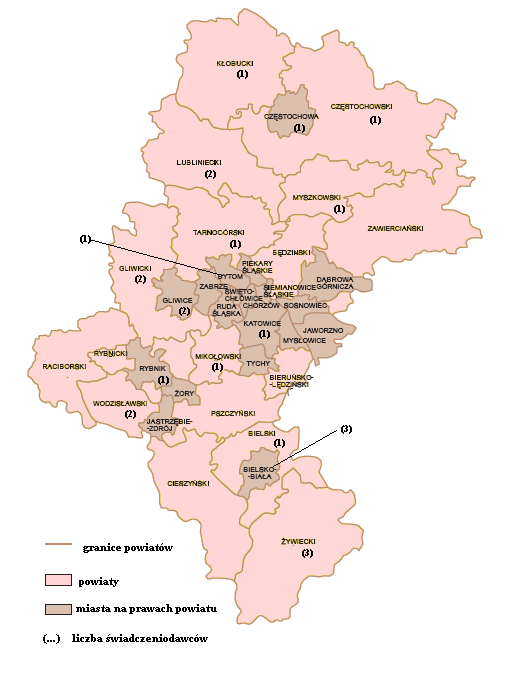 Źródło: Opracowanie własne2.2  Lecznictwo ambulatoryjne.2.2.1  Zasoby psychiatrycznej opieki ambulatoryjnej w województwie śląskim.Psychiatryczna opieka ambulatoryjna prowadzona jest w poradniach zdrowia psychicznego, specjalistycznych ośrodkach opieki ambulatoryjnej oraz wyspecjalizowanych zespołach opieki środowiskowej. Poradnie zdrowia psychicznego zajmują się leczeniem różnego rodzaju zaburzeń zdrowia psychicznego oraz zaburzeń zachowania (depresja, nerwica, schizofrenia). Pomoc udzielana jest w formie psychoedukacji, terapii indywidualnej oraz grupowej. Placówki kierują również  pacjentów na leczenie do zakładów stacjonarnych. W poradni zdrowia psychicznego dla dzieci i młodzieży leczone są różnego rodzaju zaburzenia m.in.: zaburzenia odżywiania (anoreksja, bulimia), zaburzenia zachowania i emocji u dzieci i młodzieży, depresje. Poradnie leczą także dzieci, które doświadczają trudności w kontaktach i porozumiewaniu się z rówieśnikami oraz mają trudności szkolne. Do zadań poradni odwykowej należy w szczególności: udzielanie indywidualnych świadczeń zapobiegawczo-leczniczych i rehabilitacyjnych, organizowanie i prowadzenie terapii grupowej, organizowanie klubów pacjentów oraz opieka nad ich działalnością, współdziałanie ze środowiskiem zamieszkania, pracy lub nauki pacjenta oraz z jego rodziną, koordynacja leczenia odwykowego prowadzonego w obwodzie zapobiegawczo-leczniczym. Zadaniem poradni jest również udzielanie konsultacji i instruktażu lekarzom podstawowej i specjalistycznej opieki zdrowotnej w zakresie leczenia odwykowego, prowadzenie działalności profilaktycznej i oświatowo-zdrowotnej. Poradnie dla osób uzależnionych od substancji psychoaktywnych zapewniają wszechstronną terapię i leczenie chorym uzależnionym  m.in. od narkotyków i leków. Terapia prowadzona w poradniach ma pomóc chorym w odstawieniu środka uzależniającego oraz powrocie do normalnego życia społecznego. Z kolei w poradniach psychologicznych zakres udzielanych konsultacji i pomocy psychologicznej obejmuje: kryzysy psychiczne i zdrowotne, diagnostykę psychologiczną. W 2008 r. na terenie województwa śląskiego funkcjonowało 218 jednostek lecznictwa ambulatoryjnego dla osób z zaburzeniami psychicznymi, osób uzależnionych od alkoholu oraz innych środków psychoaktywnych (o 1 placówkę mniej niż w roku 2007), w tym:131 poradni zdrowia psychicznego,19 poradni zdrowia psychicznego dla dzieci i młodzieży,36 poradni odwykowych (alkoholowych),11 poradni profilaktyki, leczenia i rehabilitacji osób uzależnionych od substancji psychoaktywnych,21 poradni psychologicznych.Tabela 10Jednostki lecznictwa ambulatoryjnego dla osób z zaburzeniami psychicznymi w województwie śląskim w latach 2007-2008 (poradnia)(stan w dniu 31.XII.)Źródło: Śląski Urząd Wojewódzki w Katowicach, Wydział Nadzoru nad Systemem Opieki Zdrowotnej, „Psychiatryczna opieka ambulatoryjna w 2008 r. Raport o stanie zdrowia psychicznego mieszkańców województwa śląskiego”, Katowice 2009 r.Spośród działających w regionie placówek psychiatrycznego lecznictwa otwartego 60% stanowiły poradnie zdrowia psychicznego, 16% zaliczanych było do alkoholowych poradni odwykowych, 10% to poradnie psychologiczne, 9% świadczyło usługi dla dzieci i młodzieży a 5% zajęcia z profilaktyki, leczenia i rehabilitacji osób uzależnionych od substancji psychoaktywnych.W roku 2008 nastąpił w województwie nieznaczny spadek wszystkich placówek psychiatrycznego lecznictwa ambulatoryjnego, za wyjątkiem poradni psychologicznych, których liczba wzrosła aż o 50%. Szczegółowe rozmieszczenie wyżej wymienionych poradni na terenie powiatów województwa śląskiego obrazują dane zamieszczone w Tabeli 12. 												Wykres 7Struktura psychiatrycznych jednostek ambulatoryjnychwojewództwa śląskiego w 2008 r. (%)(stan w dniu 31.XII.)Źródło: Opracowanie własneZ ogółu psychiatrycznych jednostek ambulatoryjnych działających w województwie śląskim:31,7% to samodzielne publiczne zakłady opieki zdrowotnej,67,4% stanowią niepubliczne zakłady opieki zdrowotnej,0,9% to zakłady prowadzone w innej formie.Świadczeń w oparciu o kontrakty z Narodowym Funduszem Zdrowia udzielało 89,9 % poradni.Tabela 11Forma prowadzenia jednostek psychiatrycznej opieki ambulatoryjnej województwa śląskiego w latach 2007–2008 (stan w dniu 31.XII.)Źródło: Śląski Urząd Wojewódzki w Katowicach, Wydział Nadzoru Nad Systemem Opieki Zdrowotnej, „Psychiatryczna opieka   ambulatoryjna w 2008 r. Raport o stanie zdrowia psychicznego mieszkańców województwa śląskiego”, Katowice 2009 r.Wykres 8Forma prowadzenia jednostek psychiatrycznej opieki ambulatoryjnej województwa śląskiego w latach 2007 – 2008 (%)(stan w dniu 31.XII.)Źródło: Opracowanie własneLiczba jednostek psychiatrycznej opieki ambulatoryjnej w województwie śląskim utrzymuje się na stałym poziomie, jedynie w 2008 r. zmniejszyła się zaledwie o jedną poradnię. W regionie przeważają jednostki funkcjonujące w formie niepublicznych zakładów opieki zdrowotnej, ich liczba w 2008 r. wynosiła 147 poradni, co stanowiło ponad 67% wszystkich działających w województwie tego rodzaju placówek. W regionie nie funkcjonują poradnie prowadzone jako indywidualna specjalistyczna praktyka lekarska. Tabela 12Jednostki lecznictwa ambulatoryjnego dla osób z zaburzeniami psychicznymi, osób uzależnionych od alkoholu oraz substancji psychoaktywnych – rozmieszczenie poradni na terenie powiatów województwa śląskiego w 2008 r. (poradnia)(stan w dniu 31.XII.)Źródło: Śląski Urząd Wojewódzki w Katowicach, Wydział Nadzoru Nad Systemem Opieki Zdrowotnej, „Psychiatryczna opieka ambulatoryjna w 2008 r. Raport o stanie zdrowia psychicznego mieszkańców województwa śląskiego”, Katowice 2009 r.Rozmieszczenie psychiatrycznych placówek ambulatoryjnych w regionie jest nierównomierne. Z 218 placówek psychiatrycznego lecznictwa ambulatoryjnego województwa, 73 jednostki działały w powiatach ziemskich, a 145 funkcjonowało w miastach na prawach powiatu. Najliczniejszą grupę stanowiły poradnie zdrowia psychicznego, z których aż 83 placówki funkcjonowały w miastach województwa, a 48 na terenach powiatów ziemskich regionu. Z grupy 11 placówek zajmujących się profilaktyką i rehabilitacją osób uzależnionych od substancji psychoaktywnych tylko jedna z nich znajdowała się w powiecie tarnogórskim, natomiast pozostałe 10 poradni zlokalizowanych było w następujących miastach województwa: Częstochowie (3), Bielsku-Białej, Jastrzębiu-Zdroju i Katowicach (po 2), Chorzowie (1). Podobna sytuacja kształtowała się w rozmieszczeniu poradni psychologicznych. Na terenie powiatów ziemskich funkcjonowały tylko 2 tego typu placówki, tymczasem pozostałe 19 działały prawie we wszystkich powiatach grodzkich, za wyjątkiem Chorzowa, Dąbrowy Górniczej, Jastrzębia-Zdroju, Mysłowic, Piekar Śląskich, Rudy Śląskiej, Rybnika i Siemianowic Śląskich. Z 19 poradni zdrowia psychicznego dla dzieci i młodzieży województwa śląskiego 68% placówek zlokalizowanych było w miastach, z tego po 3 placówki w Częstochowie i Katowicach, 2 w Jastrzębiu-Zdroju oraz po jednej placówce w Bielsku-Białej, Gliwicach i Rybniku. W roku 2008 w regionie działało 36 alkoholowych poradni odwykowych. Rozmieszczenie ich na terenie województwa było dość równomierne, z 36 powiatów województwa śląskiego tylko w 10 z nich nie działała żadna tego rodzaju placówka. Najwięcej tego typu jednostek działało w powiecie wodzisławskim i Katowicach (po 3 jednostki) oraz po 2 placówki w Bielsku-Białej, Częstochowie, Jastrzębiu-Zdroju i powiecie myszkowskim. Mapa 2Liczba świadczeniodawców z zakresu psychiatrycznej opieki ambulatoryjnej i leczenia uzależnień w województwie śląskim w 2008 r. (stan w dniu 31.XII.)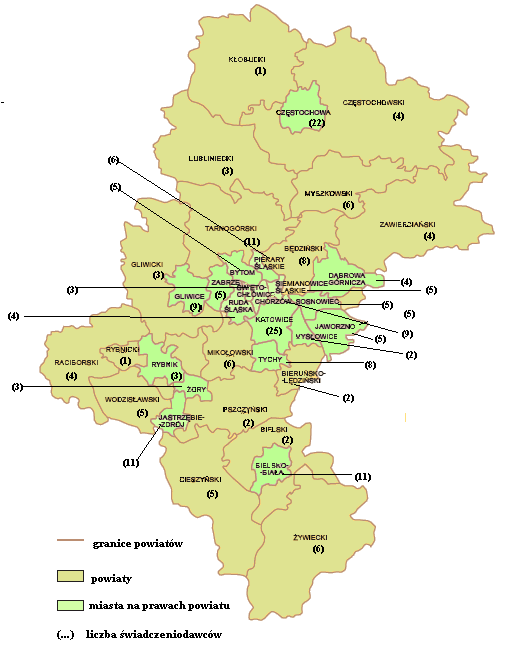 Źródło: Opracowanie własne2.2.2 Kadra medyczna i pozostały personel działalności podstawowej w jednostkach psychiatrycznej opieki ambulatoryjnej województwa śląskiego.Tabela 13Personel działalności podstawowej w jednostkach psychiatrycznej opieki ambulatoryjnej województwa śląskiego w latach 2007-2008 (osoba)(stan na 31.XII.)Źródło: Śląski Urząd Wojewódzki, Wydział nadzoru nad Systemem Opieki Zdrowotnej „Ocena stanu psychicznego populacji w regionie śląskim - wskaźniki hospitalizacji”, Katowice 2009 r.W 2008 r. w jednostkach psychiatrycznej opieki ambulatoryjnej zatrudnionych było łącznie 1 286 osób, z tego 729 osób zatrudnionych było na podstawie stosunku pracy oraz 557 osób pracowało w ramach umów cywilnoprawnych. W województwie śląskim, w jednostkach psychiatrycznej opieki ambulatoryjnej, zatrudnionych na podstawie stosunku pracy i umów cywilnoprawnych było 390 lekarzy psychiatrów I i II stopnia oraz specjalistów psychiatrii. Najliczniejszą grupę zawodową zatrudnioną na podstawie stosunku pracy i umów cywilnoprawnych, w tego typu placówkach regionu, stanowili psycholodzy. Liczba ich w 2008 r. wynosiła 410 osób.												Wykres 9Personel działalności podstawowej w jednostkach psychiatrycznej opieki ambulatoryjnej województwa śląskiego w latach 2007-2008 (osoba)(stan na 31.XII.)Źródło: Opracowanie własneW 2008 r. w stosunku do roku 2007 r. w jednostkach psychiatrycznej opieki ambulatoryjnej nieznacznie wzrosło zatrudnienie lekarzy psychiatrów II stopnia, psychologów, specjalistów terapii uzależnień i pracowników socjalnych, spadło natomiast zatrudnienie lekarzy ogółem, lekarzy psychiatrów I stopnia, pielęgniarek, instruktorów terapii uzależnień i terapeutów.Liczba personelu w jednostkach psychiatrycznej opieki ambulatoryjnej w 2008 r. nie zmieniła się istotnie w porównaniu z rokiem poprzednim, zauważyć jednak można minimalną tendencję spadkową (6%). Widoczny spadek odnotowano w grupie lekarzy (35%) oraz pielęgniarek (17%).2.3  Opieka psychiatryczna dla dzieci i młodzieży w województwie śląskim.2.3.1 Zakłady i oddziały dzienne opieki psychiatrycznej dla dzieci i młodzieży w województwie śląskim.Poprawa stanu zdrowia dzieci i młodzieży należy do priorytetów Unii Europejskiej. Kluczową rolę odgrywa popularyzacja zdrowego stylu życia i promocja zdrowia. W Polsce problematyka zdrowia dzieci i młodzieży znalazła odzwierciedlenie w Celu operacyjnym 8. Narodowego Programu Zdrowia „Wspieranie rozwoju i zdrowia fizycznego i psychospołecznego oraz zapobieganie najczęstszym problemom zdrowotnym i społecznym dzieci i młodzieży”. W kraju jest około 9 mln dzieci i młodzieży w wieku do lat 18, z tego prawie 9,8% w województwie śląskim (881,6 tys. osób). Ocenia się, że co najmniej 10% z nich wymaga opieki i pomocy psychiatryczno–psychologicznej. Wśród najczęstszych problemów, jakie dotykają wspomnianą część populacji można wymienić: zaburzenia depresyjno–lękowe,zaburzenia odżywiania,problemy wynikające z nadużywania alkoholu i innych substancji psychoaktywnych.Zaburzenia psychiczne dzieci i młodzieży obejmują wszystkie stopnie upośledzenia umysłowego, od ciężkich zaburzeń rozwojowych, poprzez różnego typu zaburzenia emocjonalne, skończywszy na chorobach psychicznych rozpoczynających się w okresie dorastania. Na powstawanie zaburzeń składa się wiele czynników, są to między innymi czynniki biologiczne oraz psychospołeczne, mające związek z problemami rodzinnymi. Zdrowie psychiczne dzieci i młodzieży jest ważne nie tylko w okresie wzrastania i dojrzewania. Wczesne zapobieganie powstawaniu zaburzeń psychicznych daje dużą szanse na unikniecie ich w życiu ludzi dorosłych, co pozwoli zmniejszyć skalę konieczności leczenia tych zaburzeń i uniknąć kosztów zarówno materialnych, jak i społecznych.W 2008 roku w województwie śląskim funkcjonowały następujące zakłady i oddziały dzienne opieki psychiatrycznej dla dzieci i młodzieży:6 szpitali i oddziałów psychiatrycznych.3 ośrodki rehabilitacyjne dla uzależnionych od substancji psychoaktywnych.3 zakłady opiekuńczo–lecznicze i pielęgnacyjno–opiekuńcze.A. Szpitale i oddziały psychiatryczne dla dzieci i młodzieży:Ośrodek Terapii Nerwic dla Dzieci i Młodzieży w Orzeszu.Wojewódzki Szpital Neuropsychiatryczny im. dr Emila Cyrana w Lublińcu.Oddział Psychiatrii i Psychoterapii Wieku Rozwojowego w Centrum Pediatrii im. Jana Pawła II w Sosnowcu. Oddział Dzienny Psychiatryczny dla Dzieci i Młodzieży w Specjalistycznym Psychiatrycznym Zespole Opieki Zdrowotnej w Bielsku–Białej.Dzienny Oddział Psychiatryczny dla Dzieci w Niepublicznym Zakładzie Opieki Zdrowotnej „FENIKS” w Gliwicach. Oddział Dzienny Psychiatryczny dla Dzieci i Młodzieży w Niepublicznym Zakładzie Opieki Zdrowotnej Ośrodek Terapii i Psychoedukacji „KOMPAS” w Czeladzi.B. Ośrodki rehabilitacyjne dla uzależnionych od substancji psychoaktywnych dla dzieci i młodzieży: Ośrodek Rehabilitacyjno–Wychowawczy dla Młodzieży Uzależnionej w Częstochowie.Katolicki Ośrodek Wychowania i Resocjalizacji Młodzieży w Bielsku–Białej.	Oddział Terapii i Rehabilitacji dla Osób Uzależnionych od Alkoholu i Substancji Psychoaktywnych, funkcjonujący w ramach Katolickiego Ośrodka Rehabilitacyjno–Wychowawczego dla Dzieci i Młodzieży „Dom Nadziei” w Bytomiu.C. Zakłady opiekuńczo–lecznicze i pielęgnacyjno–opiekuńcze dla dzieci i młodzieży:Zakład Pielęgnacyjno-Opiekuńczy dla Dzieci w Zakładzie Leczniczo–Wychowawczym dla Dzieci prowadzonym przez Zgromadzenie C.B.M w Tworogu.Zakład Leczniczo–Opiekuńczy dla Dzieci „BETLEJEM” w Jastrzębiu–Zdroju.Ośrodek Leczniczo–Rehabilitacyjny dla Dzieci „Kamieniec–Zbrosławice” w Kamieńcu.Na terenie województwa śląskiego w 6. szpitalach i oddziałach psychiatrycznych dla dzieci i młodzieży znajduje się 76 łóżek rzeczywistych i 66 miejsc pobytu dziennego. W 3. ośrodkach rehabilitacyjnych dla dzieci i młodzieży jest 78 łóżek rzeczywistych. Natomiast zakłady opiekuńczo–lecznicze i pielęgnacyjno–opiekuńcze dysponują liczbą 127 łóżek. Tabela 14Zakłady psychiatrycznej opieki stacjonarnej dla dzieci i młodzieży w województwie śląskim w 2008 r. (stan w dniu 31.XII.)Źródło: Śląski Urząd Wojewódzki, Wydział Nadzoru nad Systemem Opieki Zdrowotnej: „Stacjonarna opieka zdrowotna w województwie śląskim w 2008 r.”, Katowice 2009 r., */Od 2011 r. Młodzieżowy Ośrodek Socjoterapii dla Chłopców prowadzony przez Zgromadzenie  C.B.M. w Tworogu.Oddział Psychiatrii i Psychoterapii Wieku Rozwojowego w Centrum Pediatrii im. Jana Pawła II w Sosnowcu - organem założycielskim szpitala jest Samorząd Województwa Śląskiego. Oddział jest wyspecjalizowaną jednostką oferującą pomoc pacjentom w przedziale wiekowym od 3. do 18. roku życia, a dla zaburzeń odżywiania się do 25 roku życia. Głównym obszarem działania oddziału są zaburzenia emocjonalne oraz problematyka psychiatrii rozwojowej. W oddziale opiekę nad pacjentami sprawuje personel, do którego należą specjaliści w dziedzinach psychiatrii, psychologii, pedagogiki oraz wykwalifikowany personel pielęgniarski. Oddział leczy pacjentów z afektywnymi zaburzeniami nastroju, z zaburzeniami odżywiania oraz zaburzeniami zachowania i emocji.Dzienny Oddział Psychiatryczny dla Dzieci w Niepublicznym Zakładzie Opieki Zdrowotnej „FENIKS” w Gliwicach – zakład oferuje pomoc poprzez różne struktury i formy organizacyjne. Udziela świadczeń medycznych w trybie ambulatoryjnym oraz na oddziałach dziennych, stanowiących formę pośrednią pomiędzy ofertą ambulatoryjną, a leczeniem szpitalnym. Na dziennym oddziale psychiatrycznym leczeni są pacjenci cierpiący na schizofrenię, natomiast dzienny oddział psychiatryczny dla dzieci specjalizuje się w leczeniu i rehabilitacji pacjentów z rozpoznaniem autyzmu i zespołu Aspergera*. Do zadań oddziału należy diagnostyka, leczenie i rehabilitacja zaburzeń psychicznych z określonej w programie terapeutycznym grupy rozpoznań. Opiekę nad pacjentami sprawuje zespół psychiatryczny składający się z psychologów, psychiatrów, pracowników socjalnych, pielęgniarek i innych terapeutów. Zakład oferuje różnorodne formy leczenia dostosowane do potrzeb pacjenta m.in. terapię indywidualną i grupową, socjoterapię, treningi umiejętności społecznych i inne odpowiednie dla danej grupy pacjentów zajęcia terapeutyczne oraz leczenie biologiczne (farmakoterapię). Różnymi formami oddziaływań mogę też być objęci członkowie rodzin pacjentów (psychoedukacja, grupy wsparcia, terapia rodzin).Oddział Dzienny Psychiatryczny dla Dzieci i Młodzieży w Niepublicznym Zakładzie Opieki Zdrowotnej Ośrodek Terapii i Psychoedukacji „KOMPAS” w Czeladzi s.c. – placówka leczy pacjentów z rozpoznaniami zaburzenia odżywiania (anoreksja, bulimia i inne), zaburzenia lękowe (nerwice, fobie i inne), zaburzenia psychosomatyczne, depresje, ADHD** i inne. Zespół tworzą wykwalifikowani specjaliści: lekarze, psycholodzy, psychoterapeuci i terapeuci zajęciowi z doświadczeniem w dziedzinie psychiatrii i psychoterapii osób dorosłych, młodzieży i dzieci. Leczenie pacjentów w oddziale dziennym oparte jest m.in. na dwóch programach terapeutycznych zawierających podstawy teoretyczne, metodykę i cele leczenia. Są to: Specjalistyczny Program */Słownik pojęć i terminów.**/ADHD – zespół nadpobudliwości psychoruchowej (skrót z ang. Attention Deficit Hyperactivity Disorder) określany jako zespół nadpobudliwości psychoruchowej z deficytem uwagi lub zaburzenia hiperkinetyczne.Profilowany dla dzieci i młodzieży z trudnością w zakresie kontroli zachowania i emocji oraz Specjalistyczny Program Terapeutyczny proponowany dla profilowanej grupy zaburzeń odżywiania. Leczenie opiera się w głównej mierze na psychoterapii grupowej, a jego czas jest zróżnicowany w zależności od indywidualnych potrzeb pacjenta. Zakład Pielęgnacyjno-Opiekuńczy dla Dzieci w Zakładzie Leczniczo–Wychowawczym dla Dzieci prowadzony przez Zgromadzenie Córek Bożej Miłości w Tworogu – placówka stacjonarna, utworzona przez organizację pożytku publicznego (kościół), udzielająca wychowankom całodobowej opieki i świadczeń zdrowotnych. Świadczenia obejmują rehabilitację leczniczą i społeczną, terapię wychowawczą, leczenie oraz rehabilitację ruchową. Placówka dysponuje 50-ma miejscami dla chłopców w wieku 7-15 lat, kontynuujących naukę w klasach I-IV szkoły podstawowej z oddziałami integracyjnymi. Zakład leczy chłopców ze zdiagnozowanym zespołem ADHD (z zaburzeniami zachowania i emocji). Praca terapeutyczna z dziećmi, w miarę możliwości prowadzona jest przy współudziale rodziców. Placówka swoim podopiecznym zapewnia całodobową specjalistyczną opiekę lekarską i pielęgniarską. Zakres i poziom świadczenia dostosowany jest do indywidualnych potrzeb dzieci przebywających w zakładzie. Z dniem 1.01.2011 r. w miejsce Zakładu Leczniczo–Wychowawczego dla Dzieci działa Młodzieżowy Ośrodek Socjoterapii dla Chłopców prowadzony przez Zgromadzenie Córek Bożej Miłości w Tworogu.Zakład Leczniczo–Opiekuńczy dla Dzieci „BETLEJEM” w Jastrzębiu–Zdroju - zakład prowadzony jest przez Prowincję Polską Zgromadzenie Córek Bożej Miłości. Leczeniem, opieką i rehabilitacją objęte są dzieci w wieku 1-18 lat z niepełnosprawnością intelektualną i fizyczną w stopniu głębokim, z porażeniem mózgowym i spastycznym (porażenie kurczowe-spowodowane uszkodzeniem mózgu lub rdzenia kręgowego). Zakład niesie dzieciom pomoc poprzez całodobową opiekę medyczną i pielęgniarską, intensywną rehabilitację prowadzoną systematycznie przez zespół fizjoterapeutów, hydroterapię, oraz prowadzenie terapii zajęciowej. Przy zakładzie funkcjonuje Niepubliczny Ośrodek Rewalidacyjno-Wychowawczy, w ramach którego dzieci po ukończeniu 3.go roku życia korzystają z zajęć prowadzonych przez wykwalifikowanych nauczycieli (oligofrenopedagogów*). Pozostałe zakłady opieki psychiatrycznej dla dzieci i młodzieży województwa śląskiego, nie wyszczególnione w tej części charakterystyki, opisane zostały we wcześniejszych podrozdziałach Rozdziału II, niniejszego dokumentu.*/Słownik pojęć i terminów											Mapa 3Liczba świadczeniodawców z zakresu psychiatrycznej opieki stacjonarnej dla dzieci i młodzieży w województwie śląskim w 2008 r. (stan w dniu 31.XII.)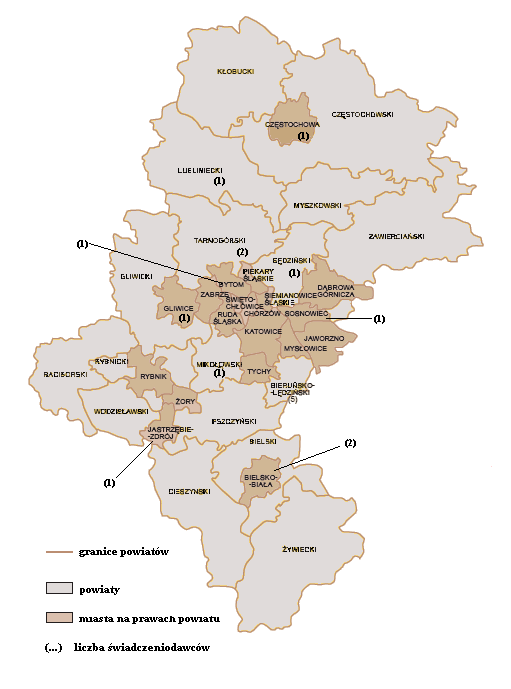 Źródło: Opracowanie własne2.3.2 Lecznictwo psychiatrycznej opieki ambulatoryjnej dla dzieci i młodzieży w województwie śląskim.Psychiatryczne świadczenia ambulatoryjne dla dzieci i młodzieży realizowane są przez: poradnie zdrowia psychicznego, poradnie zdrowia psychicznego dla dzieci i młodzieży, poradnie zdrowia psychicznego dla młodzieży, poradnie zdrowia psychicznego dla dzieci, młodzieży i ich rodzin, poradnie dla osób z autyzmem dziecięcym, poradnie terapii uzależnień od alkoholu dla dzieci i młodzieży, poradnie psychosomatyczne dla dzieci, poradnie leczenia uzależnień dla dzieci, poradnie terapii uzależnienia od alkoholu i współuzależnienia dla dzieci, a także poradnie terapii uzależnienia od substancji psychoaktywnych. Jednostki te mają charakter zarówno publicznych jak i niepublicznych zakładów opieki zdrowotnej. W ramach działania poradni przeprowadzane są diagnostyki psychologiczne oraz porady i leczenie w zakresie zaburzeń psychosomatycznych, zaburzeń lękowych, zaburzeń zachowania i emocji u dzieci i młodzieży. Poradnie pomagają również pacjentom, którzy doświadczają trudności w kontaktach i porozumiewaniu się z rówieśnikami, czują się niepewnie i przeżywają lęki w trudnych sytuacjach. Jednostki oferują pomoc nie tylko dzieciom i młodzieży cierpiącej na zaburzenia psychiczne, ale także wspierają rodziców którzy chcą zasięgnąć opinii specjalistów w zakresie rozwoju psychicznego dzieci i młodzieży oraz podejrzewają u dziecka występowanie nieprawidłowości rozwojowych. Stosowane metody badawcze to badania psychologiczne i testy, wywiady psychiatryczne, konsultacje, wywiady rodzinne czy psychoedukacja. W 2008 r. psychiatryczną opiekę ambulatoryjną dla dzieci i młodzieży w województwie śląskim tworzyło 19 poradni zdrowia psychicznego dla dzieci i młodzieży, z tego 13 placówek znajdowało się w miastach na prawach powiatu. Najwięcej poradni funkcjonowało w Częstochowie i Katowicach (po 3 placówki), 2 zakłady świadczyły usługi w Jastrzębiu-Zdroju, pozostałe placówki (po 1 placówce) zlokalizowane były w następujących powiatach grodzkich: Bielsku-Białej, Gliwicach, Rybniku, Siemianowicach Śląskich i Sosnowcu. W powiatach ziemskich działało tylko 6 poradni zdrowia psychicznego dla dzieci i młodzieży: dwie placówki w powiecie tarnogórskim oraz po jednej w powiecie będzińskim, mikołowskim, pszczyńskim i raciborskim. 												Mapa 4Liczba świadczeniodawców z zakresu psychiatrycznej opieki ambulatoryjnej dla dzieci i młodzieży w województwie śląskim w 2008 r.(stan w dniu 31.XII.)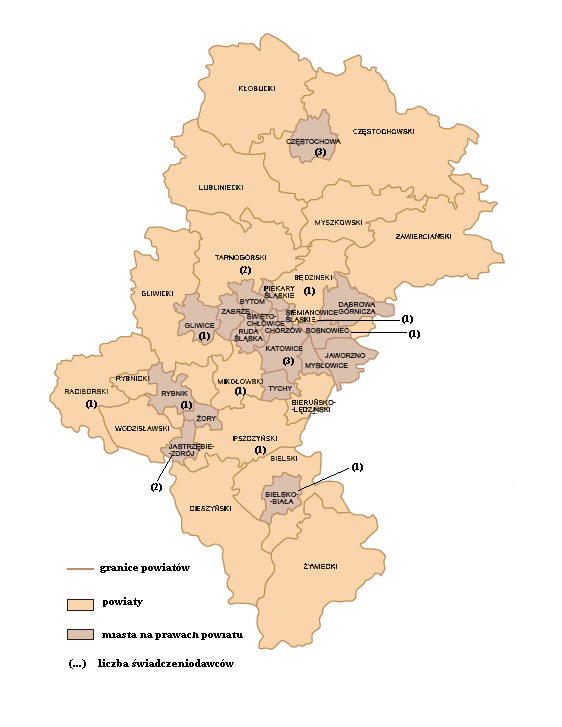 Źródło: Opracowanie własne2.3.3 Kadra medyczna i pozostały personel działalności podstawowej w jednostkach psychiatrycznej opieki ambulatoryjnej dla dzieci i młodzieży w województwie śląskim.Zatrudnienie personelu w jednostkach psychiatrycznej opieki ambulatoryjnej dla dzieci i młodzieży województwa śląskiego w 2008 r. wynosiło ogółem 132 osoby. W 2008 r. w jednostkach psychiatrycznej opieki ambulatoryjnej dla dzieci i młodzieży personel działalności podstawowej stanowił 59 zatrudnionych na podstawie stosunku pracy oraz 73 pracujących w ramach umów cywilnoprawnych. Tabela 15Personel działalności podstawowej w jednostkach psychiatrycznej opieki ambulatoryjnej dla dzieci i młodzieży w województwie śląskim w 2008 r. (osoba)(stan w dniu 31.XII.)Źródło: Opracowano na podstawie sprawozdania MZ-15 Roczne sprawozdanie z działalności jednostek lecznictwa ambulatoryjnego dla osób z zaburzeniami psychicznymi, osób uzależnionych od alkoholu oraz innych substancji psychoaktywnych.												Wykres 10Personel działalności podstawowej w jednostkach psychiatrycznej opieki ambulatoryjnej dla dzieci i młodzieży w województwie śląskim w 2008 r. (%)(stan w dniu 31.XII.)Źródło: Opracowanie własneSpośród osób pracujących w jednostkach psychiatrycznej opieki ambulatoryjnej dla dzieci i młodzieży w województwie śląskim, w 2008 r. najliczniejszą grupę stanowili psycholodzy (51 os.) oraz lekarze, w tym 24 lekarzy psychiatrów z II stopniem specjalizacji. Biorąc pod uwagę formę zatrudnienia personelu, najliczniejszą grupą zatrudnionych na podstawie stosunku pracy był średni personel medyczny, gdzie 79% zatrudnionych w tej grupie osób stanowiły pielęgniarki. W jednostkach psychiatrycznej opieki ambulatoryjnej pracował tylko jeden specjalista terapii uzależnień, który świadczył pracę na podstawie umowy cywilno-prawnej.3. Sytuacja epidemiologiczna w jednostkach psychiatrycznej opieki stacjonarnej i ambulatoryjnej w województwie śląskimPodstawowym wskaźnikiem stanu zdrowia psychicznego jest rozpowszechnienie zaburzeń psychicznych, w tym związanych z nadużywaniem alkoholu i innych substancji psychoaktywnych. W latach 1990-2007 wskaźnik rozpowszechnienia hospitalizacji wzrósł o 50%, natomiast wskaźnik rozpowszechnienia leczonych w opiece ambulatoryjnej o 119%. Bardziej niż wskaźniki rozpowszechnienia w badanym okresie rosły wskaźniki zapadalności (tzn. zgłaszających się po raz pierwszy do leczenia w danym roku). Wskaźnik zapadalności w lecznictwie całodobowym wzrósł o 73%, natomiast w lecznictwie ambulatoryjnym o 109%.3.1  Psychiatryczna opieka stacjonarna.												Tabela 16Chorzy leczeni w zakładach psychiatrycznej opieki stacjonarnejwojewództwa śląskiego w latach 2006-2008 (osoba)(stan w dniu 31.XII.)Źródło: Śląski Urząd Wojewódzki, Wydział Nadzoru nad Systemem Opieki Zdrowotnej: „Stacjonarna opieka zdrowotna w województwie śląskim w 2008 r., Katowice 2009 r. oraz GUS 2009 „Podstawowe dane z zakresu ochrony zdrowia w 2008 r., Warszawa 2009 r., */wraz z oddziałami psychiatrycznymi szpitalnymi, **/w2006 i 2007 r. zakłady opiekuńczo-lecznicze i pielęgnacyjno-opiekuńcze o charakterze psychiatrycznym prezentowane były łącznie z zakładami opieki długoterminowej o charakterze ogólnym·- brak danychW roku 2008 w regionie śląskim zanotowano wzrost osób chorych, hospitalizowanych w szpitalach psychiatrycznych województwa. W stosunku do 2006 r. wzrost ten wynosił 2,7%, natomiast w porównaniu z rokiem 2007 r. był już prawie dwa razy wyższy i osiągnął 4,7%. W grupie osóbchorych leczonych w ośrodkach rehabilitacyjnych, uzależnionych od substancji psychoaktywnych obserwuje się z kolei tendencję spadkową. W stosunku do roku 2006 r. spadek ten wynosił 1,3%, zaś do roku 2007 aż o 12,4%.												Wykres 11Struktura chorych leczonych w zakładach psychiatrycznej opieki stacjonarnej województwa śląskiego w 2008 r. (%)(stan w dniu 31.XII.)Źródło: Opracowanie własneW 2008 r. spośród chorych leczonych w zakładach psychiatrycznej opieki stacjonarnej województwa najwyższy odsetek z nich (aż 80%) korzystało z leczenia szpitalnego. Prawie 13% chorych przebywało w ośrodkach leczenia odwykowego alkoholowego, a 4% chorych poddanych było leczeniu w ośrodkach rehabilitacyjnych dla uzależnionych od substancji psychoaktywnych. W psychiatrycznych zakładach opiekuńczo–leczniczych regionu leczonych było ponad 2% pacjentów u których zdiagnozowano zaburzenia psychiczne. Najniższy odsetek, zaledwie 0,3% chorych osób z zaburzeniami psychicznymi przebywało natomiast w  zakładach pielęgnacyjno-opiekuńczych.Tabela 17Pacjenci hospitalizowani z powodu zaburzeń psychicznych i zaburzeń zachowania w szpitalach oraz oddziałach psychiatrycznych szpitali ogólnych województwa śląskiego w latach 2007-2008 (osoba)(stan w dniu 31.XII.)Źródło: Śląski Urząd Wojewódzki, Wydział Nadzoru nad Systemem Opieki Zdrowotnej: „Psychiatryczna opieka ambulatoryjna w 2008 r. Raport o stanie zdrowia psychicznego mieszkańców województwa śląskiego”, Katowice 2009 r.Z roku na rok rośnie liczba osób hospitalizowanych z powodu zaburzeń psychicznych i zaburzeń zachowania. W 2008 roku w szpitalach psychiatrycznych oraz oddziałach psychiatrycznych szpitali ogólnych (całodobowych oddziałach psychiatrycznych) województwa śląskiego, z powodu zaburzeń psychicznych i zaburzeń zachowania hospitalizowanych było ponad 32 tys. osób tj. o 3,3% więcej niż w roku 2007. Do głównych przyczyn hospitalizacji mężczyzn zalicza się zaburzenia alkoholowe i używanie środków psychoaktywnych. W roku 2008 w grupie osób hospitalizowanych z powodu zaburzeń alkoholowych odnotowuje się prawie pięciokrotnie wyższą liczbę mężczyzn niż kobiet i trzykrotnie wyższą z powodu używania środków psychoaktywnych. Przewaga mężczyzn dotyczyła również zaburzeń organicznych, schizofrenii i zaburzeń niepsychotycznych. Przyczyną wyższej hospitalizacji kobiet były zaburzenia afektywne (nastroju), zaburzenia nerwicowe oraz zaburzeń typu schizofrenia i urojenia.												Tabela 18Pacjenci hospitalizowani z powodu zaburzeń psychicznych i zaburzeń zachowania spowodowanych używaniem środków psychoaktywnych (z wyjątkiem używania alkoholu i palenia tytoniu) w szpitalach psychiatrycznych i oddziałach psychiatrycznych szpitali ogólnych województwa śląskiego w latach 2006-2008 (osoba)(stan w dniu 31.XII.)Źródło: Śląski Urząd Wojewódzki, Wydział nadzoru Nad Systemem Opieki Zdrowotnej „ Ocena stanu psychicznego populacji w regionie śląskim-wskaźniki hospitalizacji”, Katowice 2009 r.W województwie śląskim na przestrzeni lat 2006-2008 obserwuje się systematyczny spadek osób hospitalizowanych z powodu zaburzeń psychicznych oraz zaburzeń zachowania spowodowanych używaniem środków psychoaktywnych. Prawie dwukrotny wzrost (o 90%) rozpoznań chorobowych notuje się w grupie pacjentów leczonych z powodu zaburzeń psychicznych spowodowanych używaniem opiatów i 36% wzrost osób hospitalizowanych z powodu zażywania leków uspakajających i nasennych. Pozytywnym zjawiskiem jest z kolei 40% spadek osób hospitalizowanych z powodu zażywania lotnych rozpuszczalników, 46% z powodu środków pobudzających i 21% w wyniku zażywania kilku substancji lub innych substancji psychoaktywnych. Wśród pacjentów hospitalizowanych z powodu zaburzeń psychicznych i zachowania spowodowanych używaniem środków psychoaktywnych, największą grupę (69%) stanowiły osoby zażywające kilka substancji lub inne substancje psychoaktywne oraz 13% osoby uzależnione od opiatów (środki przeciwbólowe o silnym działaniu uzależniającym, wśród których najczęściej nadużywanymi związkami narkotycznymi są: morfina, kodeina oraz heroina). Wykres 12Pacjenci hospitalizowani z powodu zaburzeń psychicznych i zachowania spowodowanych używaniem środków psychoaktywnych w szpitalach psychiatrycznych i oddziałach psychiatrycznych szpitali ogólnych województwa śląskiego w 2008 r. (%)(stan w dniu 31.XII.)Źródło: Opracowanie własne3.2  Psychiatryczna opieka ambulatoryjna.Świadczenia psychiatrycznej opieki ambulatoryjnej realizowano w 218 zakładach opieki zdrowotnej województwa śląskiego. W 2008 r. opieką ambulatoryjną objętych było w regionie 168 623 osób, którym udzielono: 495,0 tys. porad lekarskich, 186,6 tys. porad psychologicznych,123,9 tys. porad innych terapeutów.											Tabela 19Porady udzielane w jednostkach psychiatrycznej opieki ambulatoryjnej województwa śląskiego w latach 2007-2008 (porada)(stan w dniu 31.XII.)Źródło: Śląski Urząd Wojewódzki, Wydział Nadzoru nad Systemem Opieki Zdrowotnej: „Psychiatryczna opieka ambulatoryjna w 2008 r. Raport o stanie zdrowia psychicznego mieszkańców województwa śląskiego”, Katowice 2009 r. Wykres 13Liczba porad na 10 tys. ludności w jednostkach psychiatrycznej opieki ambulatoryjnej województwa śląskiego w latach 2007-2008 (porada)(stan w dniu 31.XII.)Źródło: Opracowanie własneW 2008 r. w jednostkach psychiatrycznej opieki ambulatoryjnej udzielonych zostało ogółem ponad 805 tys. porad było to o 121 tys. porad mniej niż w roku 2007. Liczba psychiatrycznych porad ambulatoryjnych udzielonych w województwie śląskim, w przeliczeniu na 10 tys. mieszkańców wyniosła 1 734 porady i w porównaniu z rokiem 2007 wykazywała tendencję spadkową (o 13%). Największy, bo aż 29% spadek porad dotyczył świadczeń udzielanych przez innych terapeutów.												Tabela 20Świadczenia realizowane w jednostkach psychiatrycznej opieki ambulatoryjnej województwa śląskiego w latach 2007-2008 (świadczenie)(stan w dniu 31.XII.)Źródło: Śląski Urząd Wojewódzki, Wydział Nadzoru nad Systemem Opieki Zdrowotnej: „Psychiatryczna opieka ambulatoryjna w 2008 r. Raport o stanie zdrowia psychicznego mieszkańców województwa śląskiego”, Katowice 2009 r.Ogółem w ciągu roku 2008 w psychiatrycznej opiece ambulatoryjnej udzielonych zostało 84,5 tys. świadczeń zdrowotnych. Psychoterapią indywidualną i grupową objęto prawie 50 tys. osób. Najwięcej osób korzystało z psychoterapii indywidualnej (43%), porad telefonicznych (18%) oraz z psychoterapii grupowej (16%). W środowisku chorego odbyło się 8 266 wizyt (o 6 278 mniej niż roku w poprzednim), z kolei do stacjonarnych placówek psychiatrycznych i odwykowych, skierowanych zostało aż 9 883 pacjentów (12%). Rok 2008 przyniósł prawie 16% spadek ogólnej liczby świadczeń realizowanych w jednostkach psychiatrycznej opieki ambulatoryjnej województwa śląskiego. Największy 43% spadek świadczeń dotyczył wizyt domowych (w środowisku chorego). Wysoki 18% spadek został odnotowany także w zakresie świadczeń z psychoterapii indywidualnej (o 7 964 świadczenia mniej niż w porównywanym roku 2007).												Wykres 14Struktura świadczeń realizowanych w jednostkach psychiatrycznej opieki ambulatoryjnej województwa śląskiego w 2008 r. (%)(stan w dniu 31.XII.)Źródło: Opracowanie własnePsychoterapia indywidualna należy do najczęściej udzielanych świadczeń zdrowotnych w jednostkach psychiatrycznej opieki ambulatoryjnej województwa śląskiego. Najrzadziej udzielanym świadczeniem była interwencja pracownika socjalnego. W 2008 r. było to zaledwie 2% wszystkich realizowanych w psychiatrycznej opiece ambulatoryjnej świadczeń. Wśród zaburzeń psychicznych leczonych w jednostkach psychiatrycznej opieki ambulatoryjnej wyróżnia się następujące 3 kategorie rozpoznań:zaburzenia psychiczne (bez uzależnień),zaburzenia spowodowane używaniem środków psychoaktywnych,zaburzenia spowodowane używaniem alkoholu.											Tabela 21Rozpoznania zaburzeń psychicznych osób leczonych w jednostkach psychiatrycznej opieki ambulatoryjnej województwa śląskiego w latach 2005-2008 (osoba)(stan w dniu 31.XII.)Źródło: Śląski Urząd Wojewódzki, Wydział Nadzoru nad Systemem Opieki Zdrowotnej: „Psychiatryczna opieka ambulatoryjna  w 2007 i 2008 r. Raport o stanie zdrowia psychicznego mieszkańców województwa śląskiego”, Katowice 2009 r. www.stat.gov.pl3.2.1  Zaburzenia psychiczne (bez uzależnień).W stosunku do roku 2007 liczba osób leczonych z powodu zaburzeń psychicznych wykazuje tendencję spadkową. W województwie śląskim w 2008 r. leczyło się ponad 138 tys. osób z zaburzeniami psychicznymi (bez uzależnień). W ogólnej liczbie leczonych w psychiatrycznej opiece ambulatoryjnej, najwięcej chorych zdiagnozowanych zostało w grupie zaburzeń nerwicowych związanych ze stresem i zaburzeń somatycznych.												Wykres 15Chorzy leczeni z zaburzeniami psychicznymi (bez uzależnień) w jednostkach psychiatrycznej opieki ambulatoryjnej województwa śląskiego w latach 2005-2008 (w tys. osób)(stan w dniu 31.XII.)Źródło: Opracowanie własneMiędzy rokiem 2005 i 2008 w jednostkach psychiatrycznej opieki ambulatoryjnej województwa, liczba leczonych z zaburzeniami psychicznymi bez uzależnień osób, pozostała prawie na niezmienionym poziomie. Wzrost rozpoznań zaburzeń psychicznych wynosił zaledwie 1%. Na przestrzeni analizowanych 4 lat rok 2007 cechował się największą liczbą leczonych pacjentów w tej grupie zaburzeń psychicznych, wykazując tendencję wzrostową zarówno w stosunku do lat ubiegłych jak również roku 2008.Tabela 22Chorzy leczeni z zaburzeniami psychicznymi w jednostkach psychiatrycznej opieki ambulatoryjnej województwa śląskiego w 2008 r. (osoba)(stan w dniu 31.XII.)Źródło: Śląski Urząd Wojewódzki, Wydział Nadzoru nad Systemem Opieki Zdrowotnej: „Psychiatryczna opieka ambulatoryjna w 2008 r. Raport o stanie zdrowia psychicznego mieszkańców województwa śląskiego”, Katowice 2009 r.W roku 2008 najliczniejszą grupą rozpoznań wśród chorych z zaburzeniami psychicznymi, leczonych w zakładach psychiatrycznej opieki ambulatoryjnej regionu były zaburzenia nerwicowe związane ze stresem (30,4%), schizofrenia (12,7%), epizody afektywne (10,1%), organiczne zaburzenia psychotyczne (9,1%) oraz depresje nawracające i zaburzenia dwubiegunowe (9,0%). Niewielki odsetek rozpoznań dotyczył zespołów behawioralnych, związanych z zaburzeniami fizjologicznymi (0,3%) oraz pozostałych zaburzeń rozwoju psychicznego (0,4%).Tabela 23Chorzy leczeni ogółem wg płci i rozpoznań z zaburzeniami psychicznymi w jednostkach psychiatrycznej opieki ambulatoryjnej województwa śląskiego w 2008 r. (osoba)(stan w dniu 31.XII.)Źródło: Śląski Urząd Wojewódzki, Wydział Nadzoru nad Systemem Opieki Zdrowotnej: „Psychiatryczna opieka ambulatoryjna w 2008 r. Raport o stanie zdrowia psychicznego mieszkańców województwa śląskiego”, Katowice 2009 r.W województwie śląskim w 2008 r. zachorowalność na zaburzenia psychiczne była znacznie wyższa wśród kobiet niż u mężczyzn. Prawie 60% wszystkich rozpoznań zaburzeń psychicznych leczonych w regionie dotyczyła kobiet. Wśród obu płci najczęstszym rozpoznaniem były zaburzenia nerwicowe związane ze stresem. Leczyło się na nie 33,1% wszystkich leczonych psychiatrycznie kobiet i 26,4% ogółu leczonych mężczyzn. Najrzadszym rozpoznaniem wśród kobiet były całościowe zaburzenia rozwojowe (0,2%), natomiast u mężczyzn zespoły behawioralne związane z zaburzeniami odżywiania (0,2%).												Wykres 16Chorzy leczeni wg płci i rozpoznań z zaburzeniami psychicznymi w jednostkach psychiatrycznej opieki ambulatoryjnej województwa śląskiego w 2008 r. (%)(stan w dniu 31.XII.)Źródło: Opracowanie własneWśród leczonych psychicznie kobiet dominowały zaburzenia behawioralne związane z zaburzeniami odżywiania (91%), epizody afektywne (68%), zaburzenia nastroju-afektywne (67%), depresje nawracające i zaburzenia dwubiegunowe (67%), zaburzenia nerwicowe związane ze stresem i somatoformiczne (65%) oraz nieokreślone zaburzenia psychiczne (63%). Do najczęstszych rozpoznań wśród mężczyzn należały całościowe zaburzenia rozwojowe (76% leczonej populacji), zaburzenia zachowania zaczynające się zwykle w dzieciństwie (63%), inne zaburzenia rozwoju psychicznego (63%) oraz organiczne zaburzenia niepsychotyczne (52%).Tabela 24Chorzy leczeni według wieku z zaburzeniami psychicznymi w jednostkach psychiatrycznej opieki ambulatoryjnej województwa śląskiego w latach 2007-2008 (osoba)(stan w dniu 31.XII.)Źródło: Śląski Urząd Wojewódzki, Wydział Nadzoru nad Systemem Opieki Zdrowotnej: „Psychiatryczna opieka ambulatoryjna w 2008 r. Raport o stanie zdrowia psychicznego mieszkańców województwa śląskiego”, Katowice 2009 r.W roku 2008 w jednostkach psychiatrycznej opieki ambulatoryjnej województwa zanotowano spadek leczonych osób z zaburzeniami psychicznymi. Największy spadek (o 29%) odnotowano w grupie wiekowej 0-18 lat (4,9 tys. osób), najmniejszy natomiast wśród pacjentów w przedziale wiekowym 19-29 lat (ponad 1%). Zarówno w roku 2007 jak również 2008, wśród pacjentów z zaburzeniami psychicznymi korzystającymi z psychiatrycznej opieki ambulatoryjnej, najliczniejszą grupę stanowili pacjenci z grupy wiekowej 30-64 lata (60% ogółu leczonych w roku 2007 i 62% w 2008 r.). Pomimo ogólnego spadku osób leczonych z powodu zaburzeń psychicznych, w roku 2008 wzrósł odsetek osób leczonych po raz pierwszy, tj. z 24% w roku 2007 do 25% w 2008 r. W grupie osób leczonych po raz pierwszy, najwięcej z nich (53,8%) było w wieku 30-64 lata. Wykres 17Chorzy z zaburzeniami psychicznymi leczeni po raz pierwszy w jednostkach psychiatrycznej opieki ambulatoryjnej województwa śląskiego w latach 2007-2008 (%)(stan w dniu 31.XII.)Źródło: Opracowanie własneW roku 2008 odsetek osób leczonych po raz pierwszy zmniejszył się w stosunku do roku 2007 tylko w jednej grupie wiekowej tj. 65 lat i więcej. We wszystkich pozostałych przedziałach wiekowych odsetki te wykazały tendencję wzrostową. Aż 42% osób leczonych z zaburzeniami psychicznymi w wieku 0-18, to osoby leczone po raz pierwszy. Odsetek tych osób w relacji do roku 2007 wzrósł o 7%. Najmniejszy odsetek (19%) osób leczonych po raz pierwszy w 2008 r. zanotowano w grupie wiekowej 65 lat i więcej.Tabela 25Chorzy leczeni wg płci i wieku z zaburzeniami psychicznymi w jednostkach psychiatrycznej opieki ambulatoryjnej województwa śląskiego w 2008 r. (osoba)(stan w dniu 31.XII.)Źródło: Śląski Urząd Wojewódzki, Wydział Nadzoru nad Systemem Opieki Zdrowotnej: „Psychiatryczna opieka ambulatoryjna w 2008 r. Raport o stanie zdrowia psychicznego mieszkańców województwa śląskiego”, Katowice 2009 r.W 2008 r. w jednostkach psychiatrycznej opieki ambulatoryjnej województwa śląskiego najliczniejszą grupę osób leczonych z powodu zaburzeń psychicznych stanowiły kobiety w grupie wiekowej 30– 64 lata (64,2% populacji). Liczba ich wynosiła 52,8 tys. osób, z tego aż 23% kobiet leczonych było po raz pierwszy. Drugą wiekowo grupą kobiet, spośród której najwięcej rozpowszechnionych było zaburzeń psychicznych, to grupa osób w wieku 19-29 lat (15,7% leczonych w 2008 r. kobiet). Podobnie jak w przypadku kobiet, najwięcej dotkniętych chorobą mężczyzn znajdowało się w dwóch przedziałach wiekowych: 30-64 lata oraz 19-24 lata. Chorzy mężczyźni dotknięci chorobą po raz pierwszy stanowili 46,9% osób w wieku 30-64 lata. Z przeprowadzonej analizy wynika, że w województwie śląskim najbardziej narażone na choroby psychiczne są kobiety w przedziale wiekowym 30-64 lat oraz po 65 roku życia, wśród mężczyzn z kolei dotyczy to 2. grup osób: w wieku 0-18 i 19-29 lat.3.2.2  Zaburzenia spowodowane używaniem środków psychoaktywnych.W jednostkach psychiatrycznej opieki ambulatoryjnej regionu w 2008 r. leczyło się prawie 2,7 tys. pacjentów z zaburzeniami psychicznymi spowodowanymi używaniem środków psychoaktywnych. Wśród pacjentów korzystających ze świadczeń, dominującym rozpoznaniem były zaburzenia psychiczne spowodowane używaniem kilku substancji psychoaktywnych, które stanowiły 40,5% ogółu rozpoznań. Drugą największą grupą uzależnień mających negatywny wpływ na zdrowie mieszkańców województwa są środki uspakajające i nasenne (18% populacji leczonej z powodu zażywania środków psychoaktywnych). Ponad 13% rozpoznań dotyczyło zaburzeń spowodowanych używaniem tytoniu, a 10% stanowiły zaburzenia spowodowane przyjmowaniem opiatów.Tabela 26Chorzy z zaburzeniami psychicznymi spowodowanymi używaniem środków psychoaktywnych leczeni w jednostkach psychiatrycznej opieki ambulatoryjnej województwa śląskiego w 2008 r. (osoba)(stan w dniu 31.XII.)Źródło: Śląski Urząd Wojewódzki, Wydział Nadzoru nad Systemem Opieki Zdrowotnej: „Psychiatryczna opieka ambulatoryjna w 2008 r. Raport o stanie zdrowia psychicznego mieszkańców województwa śląskiego”, Katowice 2009 r.Z ogółu leczonych osób aż 47% (1,3 tys. os.) to pacjenci leczeni raz pierwszy. Dominującym rozpoznaniem wśród tej grupy chorych były również zaburzenia spowodowane używaniem kilku substancji psychoaktywnych (41%), używaniem nikotyny (23%) oraz leki uspakajające i nasenne (13%).											Wykres 18Leczeni z zaburzeniami psychicznymi spowodowanymi używaniem środków psychoaktywnych w jednostkach psychiatrycznej opieki ambulatoryjnej województwa śląskiego w 2008 r. (%)(stan w dniu 31.XII.)Źródło: Opracowanie własneOd roku 2006 liczba leczonych osób z zaburzeniami psychicznymi spowodowanymi używaniem środków psychoaktywnych z roku na rok maleje. W stosunku do roku 2007 liczba osób chorych u których rozpoznano zaburzenia z powodu używania środków psychoaktywnych zmalała o 36% i na koniec 2008 r. wynosiła 2 677 osób.												Wykres 19Chorzy leczeni z zaburzeniami spowodowanymi używaniem środków psychoaktywnych w jednostkach psychiatrycznej opieki ambulatoryjnej województwa śląskiego w latach 2005-2008 (tys. osób)(stan w dniu 31.XII.)Źródło: Opracowanie własneW 2008 r. liczba mężczyzn z rozpoznaniem zaburzeń spowodowanych używaniem środków psychoaktywnych, leczonych w jednostkach psychiatrycznej opieki ambulatoryjnej, wyniosła 1,7 tys. osób i była o 763 osoby większa niż w przypadku kobiet (957). Najczęstszym zdiagnozowanym rozpoznaniem wśród kobiet (31,7%) jak i mężczyzn (45,3%) było używanie kilku substancji psychoaktywnych. Najmniej spotykanym rozpoznaniem u leczonych obu płci było uzależnienie od kokainy oraz lotnych rozpuszczalników.Tabela 27Chorzy leczeni ogółem wg płci i rozpoznań z zaburzeniami spowodowanymi używaniem środków psychoaktywnych w jednostkach psychiatrycznej opieki ambulatoryjnej województwa śląskiego w 2008 r. (osoba)(stan w dniu 31.XII.)Źródło: Śląski Urząd Wojewódzki, Wydział Nadzoru nad Systemem Opieki Zdrowotnej: „Psychiatryczna opieka ambulatoryjna w 2008 r. Raport o stanie zdrowia psychicznego mieszkańców województwa śląskiego, Katowice 2009 r.Rozkład rozpoznanych zaburzeń psychicznych wg płci kształtował się odmiennie w grupie mężczyzn i kobiet. W roku 2008 wśród kobiet przewagę stanowiły rozpoznania uzależnień od substancji psychoaktywnych (32%), leków uspakajających i nasennych (28%), używania tytoniu (18%), oraz opiatów (11%). Z kolei wśród zaburzeń psychicznych u mężczyzn najwięcej leczonych było z powodu zażywania substancji psychoaktywnych (45%), kanabinoli, tj. narkotyków typu: marihuana, haszysz (13%), leków uspakajających (12%), używania tytoniu (11%) oraz opiatów (9%).Tabela 28Chorzy leczeni wg wieku z zaburzeniami spowodowanymi używaniem środków psychoaktywnych w jednostkach psychiatrycznej opieki ambulatoryjnej województwa śląskiego w latach 2007-2008 (osoba)(stan w dniu 31.XII.)Źródło: Śląski Urząd Wojewódzki, Wydział Nadzoru nad Systemem Opieki Zdrowotnej: „Psychiatryczna opieka ambulatoryjna w 2008 r. Raport o stanie zdrowia psychicznego mieszkańców województwa śląskiego”, Katowice 2009 r.Najliczniejszą grupą wiekową z zaburzeniami spowodowanymi używaniem środków psychoaktywnych, leczoną w jednostkach psychiatrycznej opieki ambulatoryjnej, byli pacjenci w przedziale wiekowym 30-64 lata (tj. 44% osób z rozpoznaniami uzależnień od środków psychoaktywnych). W roku 2007 odsetek chorych w tej grupie wiekowej wynosił 38% wśród ogółu leczonych osób, z kolei w roku następnym przekroczył już poziom 44% leczonych z tego rodzaju uzależnień. Rok 2008 wykazał również wzrost odsetka (o 9,6%) osób chorych leczonych po raz pierwszy. Drugą pod względem liczebności grupą osób, wśród której rozpoznane zostały zaburzenia spowodowane używaniem środków psychoaktywnych była grupa ludzi młodych, w przedziale wiekowym 19-29 lat (39% leczonych ogółem osób). Najniższy odsetek leczonych osób uzależnionych od tego typu substancji znajdował się w grupie wiekowej powyżej 65 roku życia (tylko 3,4% osób). Z ogółu leczonych z zaburzeniami spowodowanymi używaniem środków psychoaktywnych, prawie 47% to osoby leczone po raz pierwszy.Tabela 29Chorzy leczeni wg płci i wieku z zaburzeniami spowodowanymi używaniem środków psychoaktywnych w jednostkach psychiatrycznej opieki ambulatoryjnej województwa śląskiego w 2008 r. (osoba)(stan w dniu 31.XII.)Źródło: Śląski Urząd Wojewódzki, Wydział Nadzoru nad Systemem Opieki Zdrowotnej: „Psychiatryczna opieka ambulatoryjna w 2008 roku. Raport o stanie zdrowia psychicznego mieszkańców województwa śląskiego”, Katowice 2009 r.W 2008 r. w jednostkach psychiatrycznej opieki ambulatoryjnej z powodu zaburzeń spowodowanych zażywaniem środków psychoaktywnych leczyło się 2,7 tys. pacjentów. Większość z nich (64%) stanowili mężczyźni tj. 1 720 osób. Największy odsetek mężczyzn leczonych z powodu tego typu zaburzeń znajdował się w przedziale wiekowym od 19-29 lat (około 45%). Z kolei dla kobiet najliczniejszą wiekową grupą były osoby w wieku 30-64 lata (prawie 53% osób leczonych ogółem z tego przedziału wiekowego). Wśród leczonych w województwie osób ogółem z zaburzeniami spowodowanymi używaniem środków psychoaktywnych, przewaga mężczyzn nad kobietami występowała we wszystkich grupach wiekowych, za wyjątkiem osób powyżej 65 roku życia, w której to aż 66,3% stanowiły kobiety. Największy odsetek leczonych mężczyzn dotyczył grupy wiekowej 19-29 lat (73,5%).Wykres 20Chorzy leczeni wg płci z zaburzeniami spowodowanymi używaniem środków psychoaktywnych w jednostkach psychiatrycznej opieki ambulatoryjnej województwa śląskiego w 2008 r. (osoba)(stan w dniu 31.XII.)Źródło: Opracowanie własneSpośród wszystkich leczonych mężczyzn prawie połowa z nich (46,2%) znalazła się w grupie leczonych po raz pierwszy, wśród kobiet odsetek ten był nieco wyższy i wynosił 47,4%.3.2.3  Zaburzenia spowodowane używaniem alkoholu.Problemy alkoholowe są powszechnie postrzegane jako jedne z najważniejszych zagrożeń społecznych. Wśród najważniejszych z nich należy wymienić nadużywanie alkoholu przez dorosłych jak również uzależnienie od alkoholu oraz picie alkoholu przez dzieci i młodzież. W 2008 r. w jednostkach psychiatrycznej opieki ambulatoryjnej leczyło się 21,3 tys. pacjentów, u których rozpoznano zaburzenia spowodowane używaniem alkoholu. Z ogólnej liczby leczonych zaburzeń spowodowanych używaniem alkoholu, najwięcej chorych zdiagnozowanych zostało w grupie zaburzeń związanych z zespołem uzależnienia.												Wykres 21Chorzy leczeni z zaburzeniami spowodowanymi używaniem alkoholu w jednostkach psychiatrycznej opieki ambulatoryjnej województwa śląskiego w latach 2005-2008 (tys. osób)(stan w dniu 31.XII.)Źródło: Opracowanie własneW województwie śląskim na przestrzeni lat 2005-2007, liczba pacjentów leczonych w poradniach dla osób z zaburzeniami spowodowanymi używaniem alkoholu utrzymywała się na poziomie powyżej 23 tys. osób. Rok 2008 przyniósł spadek liczby leczonych pacjentów, do poziomu 21 tys. osób. Tabela 30Chorzy leczeni z zaburzeniami spowodowanymi używaniem alkoholu w jednostkach psychiatrycznej opieki ambulatoryjnej województwa śląskiego w 2008 r. (osoba)(stan w dniu 31.XII.)Źródło: Śląski Urząd Wojewódzki, Wydział Nadzoru nad Systemem Opieki Zdrowotnej: „Psychiatryczna opieka ambulatoryjna w 2008 r. Raport o stanie zdrowia psychicznego mieszkańców województwa śląskiego”, Katowice 2009 r.Dominującym rozpoznaniem wśród osób leczonych z zaburzeniami spowodowanymi używaniem alkoholu, leczonych w jednostkach psychiatrycznej opieki ambulatoryjnej, był zespół uzależnienia. Aż 85% leczonych osób znalazło się właśnie w tej grupie rozpoznań. Wśród pozostałych 15% najczęstszą przyczyną schorzeń były rozpoznania dotyczące zespołów abstynencyjnych bez majaczeń (4,4%), używanie szkodliwe (4,1%) oraz ostre zatrucia (3,8%). Z ogółu leczonych z zaburzeniami spowodowanymi używaniem alkoholu, 44% to osoby leczone po raz pierwszy.Tabela 31Chorzy leczeni ogółem wg płci i rozpoznań z zaburzeniami spowodowanymi używaniem alkoholu w jednostkach psychiatrycznej opieki ambulatoryjnej województwa śląskiego w 2008 r. (osoba)(stan w dniu 31.XII.)Źródło: Śląski Urząd Wojewódzki, Wydział Nadzoru nad Systemem Opieki Zdrowotnej: „Psychiatryczna opieka ambulatoryjna w 2008 r. Raport o stanie zdrowia psychicznego mieszkańców województwa śląskiego”, Katowice 2009 r.W 2008 r. u mężczyzn leczonych w jednostkach psychiatrycznej opieki ambulatoryjnej, rozpoznano ponad 16 tys. przypadków zaburzeń spowodowanych używaniem alkoholu. Jest to ponad 3 krotnie więcej rozpoznań (o 11 tys. rozpoznań) niż w przypadku kobiet. Spośród wszystkich typów rozpoznań zaburzeń psychicznych, spowodowanych używaniem alkoholu, przeważającą liczbę leczonych stanowią mężczyźni (77%), kobiety natomiast 23%. Tabela 32Chorzy leczeni wg wieku z zaburzeniami spowodowanymi używaniem alkoholu w jednostkach psychiatrycznej opieki ambulatoryjnej województwa śląskiego w latach 2007-2008 (osoba)(stan w dniu 31.XII.)Źródło: Śląski Urząd Wojewódzki, Wydział Nadzoru nad Systemem Opieki Zdrowotnej: „Psychiatryczna opieka ambulatoryjna w 2008 r. Raport o stanie zdrowia psychicznego mieszkańców województwa śląskiego”, Katowice 2009 r.Od 2007 r. maleje liczba pacjentów leczonych z problemami alkoholowymi. Rok 2008 w porównaniu z rokiem 2007 przyniósł 10% spadek pacjentów leczonych z powodu zaburzeń spowodowanych używaniem alkoholu. W 2008 r. najliczniejszą grupą leczonych z tego typu zaburzeniami byli pacjenci w wieku 30-64 lata (84,5%). W porównaniu z rokiem 2007 w grupie tej wzrósł odsetek leczonych osób o 2,2%. Z kolei w grupach wiekowych 0-18 i 19-29 lat zmalał odsetek chorych leczonych z zaburzeniami spowodowanymi używaniem alkoholu odpowiednio o 0,2% i 1,9%. Podobna tendencja utrzymywała się wśród osób leczonych po raz pierwszy. W tej grupie osób zdecydowaną przewagę stanowili również chorzy w wieku 30-64 lata, wzrost osób leczonych w tej grupie wiekowej w porównaniu z rokiem 2007 wynosił 1,3%. Choroby psychiczne spowodowane używaniem alkoholu najczęściej występowały wśród osób będących w wieku aktywności zawodowej (19-64 lat).												Tabela 33Chorzy leczeni wg płci i wieku z zaburzeniami spowodowanymi używaniem alkoholu w jednostkach psychiatrycznej opieki ambulatoryjnej województwa śląskiego w 2008 r. (osoba)(stan w dniu 31.XII.)Źródło: Śląski Urząd Wojewódzki, Wydział Nadzoru nad Systemem Opieki Zdrowotnej: „Psychiatryczna opieka ambulatoryjna w 2008 r. Raport o stanie zdrowia psychicznego mieszkańców województwa śląskiego”, Katowice 2009 r.Analiza chorych z zaburzeniami psychicznymi spowodowanymi używaniem alkoholu, leczonych według płci, wykazała, iż w obu tych grupach ludności najwięcej zaburzeń psychicznych spowodowanych uzależnieniem od alkoholu dotyczyło osób z w wieku 30-64 lata tj. 85% leczonych mężczyzn i prawie 84% kobiet. Najniższy odsetek leczonych z powodu zaburzeń spowodowanych używaniem alkoholu, to grupy wiekowe do lat 18 i powyżej 65 roku życia. W 2008 r. z liczącej 72 osobowej grupy wiekowej 0-18 lat, co stanowiło zaledwie 0,3% wszystkich leczonych z tego rodzaju zaburzeniami, aż 75% leczonych osób stanowili mężczyźni. Wykres 22Struktura leczonych ogółem wg płci z zaburzeniami spowodowanymi używaniem alkoholu w jednostkach psychiatrycznej opieki ambulatoryjnej województwa śląskiego w 2008 r. (%)(stan w dniu 31.XII.)Źródło: Opracowanie własneW każdej z zaprezentowanych grup wiekowych przewagę osób z zaburzeniami psychicznymi spowodowanymi używaniem alkoholu stanowili mężczyźni. We wszystkich grupach wiekowych odsetek leczonych mężczyzn w jednostkach psychiatrycznej opieki ambulatoryjnej prawie trzykrotnie przewyższał odsetek kobiet leczonych z zburzeniami spowodowanymi używaniem alkoholu i wynosił ponad 70%. Analogiczna sytuacja wystąpiła w grupie osób leczonych po raz pierwszy. 3.3  Zaburzenia psychiczne dzieci i młodzieży.3.3.1  Hospitalizacja dzieci i młodzieży.W 2008 r. w całodobowych oddziałach psychiatrycznej opieki stacjonarnej województwa śląskiego, leczeniu z powodu zaburzeń psychicznych poddanych zostało łącznie ponad 1,3 tys. dzieci i młodzieży. Zanotowano tym samym o 164 przypadków hospitalizacji mniej niż w roku 2007. Na przestrzeni lat 2007-2008 liczba dzieci i młodzieży hospitalizowanych w szpitalach psychiatrycznych i oddziałach psychiatrycznych szpitali ogólnych regionu spadła o około 11%.Tabela 34Najczęstsze rozpoznania u dzieci i młodzieży hospitalizowanej w szpitalach psychiatrycznych i oddziałach psychiatrycznych szpitali ogólnych województwa śląskiego w latach 2007-2008 (rozpoznanie)(stan w dniu 31.XII.)Źródło: Śląski Urząd Wojewódzki, Wydział Nadzoru nad Systemem Opieki Zdrowotnej „Zdrowie dzieci i młodzieży w woj. śląskim w oparciu o dane z chorobowości hospitalizowanej”, Katowice 2009.Wśród rozpoznań dominowały zaburzenia psychiczne i zaburzenia zachowania spowodowane naprzemiennym przyjmowaniem środków psychoaktywnych, mieszane zaburzenia zachowania i emocji oraz zaburzenia emocjonalne rozpoczynające się w dzieciństwie. W 2008 r. znacząco zmniejszyła się liczba hospitalizowanych dzieci i młodzieży z zaburzeniami emocjonalnymi rozpoczynającymi się w dzieciństwie (o 37,5%), zaburzeniami psychicznymi i zaburzeniami zachowania spowodowanymi użyciem alkoholu (o 36,7%) oraz zaburzeniami zachowania (o 22,3%). Istotnie (prawie o 51% ) wzrosła liczba dzieci leczących się na schizofrenię (z 59 osób w 2007 r. do 89 osób w roku 2008), co stanowiło 1,8% ogółu hospitalizowanych w województwie śląskim z powodu schizofrenii osób oraz powodu zaburzeń nastroju (afektywnych) o 31,1%.3.3.2  Lecznictwo ambulatoryjne dzieci i młodzieży.W roku 2008 leczeniem ambulatoryjnym z powodu zaburzeń psychicznych, uzależnień od alkoholu oraz innych substancji psychoaktywnych objętych było ponad 12 tys. dzieci i młodzieży województwa śląskiego.												Tabela 35Dzieci i młodzież leczona w jednostkach lecznictwa ambulatoryjnego dla osób z zaburzeniami psychicznymi, osób uzależnionych od alkoholu oraz innych substancji psychoaktywnych w województwie śląskim w latach 2007-2008 (osoba)(stan w dniu 31.XII.)Źródło: Opracowanie własne na podstawie „Zdrowie dzieci i młodzieży w woj. śląskim w oparciu o dane z chorobowości hospitalizowanej”, Śląski Urząd Wojewódzki, Wydział Nadzoru nad Systemem Opieki Zdrowotne, Katowice 2009.W roku 2008 pacjenci z grupy wiekowej 0-18 lat stanowili 7,6% wszystkich leczonych osób w psychiatrycznej opiece ambulatoryjnej regionu. W stosunku do roku 2007 był to rok, w którym nastąpił prawie 30% spadek liczby dzieci i młodzieży, objętej psychiatryczną opieką ambulatoryjną z powodu uzależnienia od alkoholu oraz innych substancji psychoaktywnych. Największy 35% spadek zanotowano wśród dzieci i młodzieży leczonej w grupie rozpoznań z zaburzeniami spowodowanymi używaniem alkoholu.												Wykres 23Struktura dzieci i młodzieży leczonych wg wybranych zaburzeń w jednostkach psychiatrycznej opieki ambulatoryjnej województwa śląskiego w 2008 r. (%)(stan w dniu 31.XII.)Źródło: Opracowanie własneW latach 2007-2008, w gronie dzieci i młodzieży leczonej w psychiatrycznych placówkach ambulatoryjnych województwa, najliczniejszą grupę stanowiły dzieci i młodzież z zaburzeniami psychicznymi bez uzależnień. W 2008 r. opieką z tego tytułu uzależnień objętych zostało ponad 96% leczonych osób. Grupa dzieci i młodzieży leczona z uzależnień powstałych w wyniku używania środków psychoaktywnych stanowiła zaledwie 3% leczonych, 1% leczonych osób dotyczył natomiast zaburzeń spowodowanych używaniem alkoholu.4. Formy pomocy społecznej dla osób z zaburzeniami psychicznymiPomoc społeczną w Polsce organizują organy administracji rządowej i samorządowej, współpracując z organizacjami pozarządowymi, kościołami, związkami wyznaniowymi oraz osobami fizycznymi i prawnymi.W zasięgu zainteresowań systemu pomocy społecznej znajdują się następujące kwestie społeczne: ubóstwo, wykluczenie społeczne (marginalizacja), bezdomność, bezrobocie, niepełnosprawność oraz wiele innych kształtujących trudną życiowo sytuację jednostki, w szczególności ekonomiczną.Na szczeblu województwa istnieją dwie odrębne struktury organizacyjne – administracji rządowej i samorządowej. Zadania rządowe na szczeblu województwa wykonuje wojewoda. Zadania wojewody w zakresie pomocy społecznej realizowane są przez wydziały polityki społecznej urzędów wojewódzkich (wydziały polityki społecznej - kontrola i nadzór nad realizacją zadań samorządu gminnego, powiatowego i województwa, w tym nad jakością działalności jednostek organizacyjnych pomocy społecznej w zakresie zadań zleconych). Zadania samorządowe wykonuje marszałek województwa przy pomocy regionalnego ośrodka polityki społecznej (jednostki organizacyjnej powołanej do realizacji zadań pomocy społecznej w województwach samorządowych), zajmującego się koordynacją polityki społecznej w zakresie pomocy na terenie województw samorządowych.Wyróżniamy następujące formy pomocy społecznej dla osób z zaburzeniami psychicznymi:Środowiskowy Dom SamopomocyDom Pomocy SpołecznejMieszkanie ChronioneCentrum Pomocy RodzinieRodzinny Dom PomocyOśrodek Interwencji KryzysowejCentrum Zdrowia PsychicznegoOśrodek Pomocy SpołecznejPlacówka Rehabilitacji Zawodowej i Społecznej:Centrum Integracji SpołecznejZakład Aktywności ZawodowejZakład Pracy ChronionejWarsztat Terapii ZajęciowejHostelRehabilitacja obejmuje wiele form oddziaływań psychoterapeutycznych odnoszących się do chorego (również terapię i edukację rodziny), uzupełnione o różnorodne działania środowiskowe. Celem rehabilitacji jest wyposażenie chorego z zaburzeniami psychicznymi w umiejętności fizyczne, intelektualne i emocjonalne potrzebne do życia, uczenia się i pracy w społeczeństwie, przy możliwie najmniejszym wsparciu ze strony osób i instytucji zawodowo zajmujących się pomaganiem. Leczenie osób chorych psychicznie kieruje się coraz bardziej ku środowisku bliskiego miejsca zamieszkania. Podstawowym warunkiem takiego „środowiskowego” programu rehabilitacji jest ścisła współpraca miedzy oddziałami szpitalnymi i ośrodkami pozaszpitalnymi, tak aby w chwili opuszczania oddziału całodobowego, każdy chory mógł otrzymać propozycję indywidualnie zaplanowanej i dostosowanej do jego aktualnych potrzeb opieki pozaszpitalnej. Aby możliwe było powstanie takiego programu leczenia potrzebne jest zbudowanie całego systemu współpracujących ze sobą instytucji środowiskowych, łatwo dostępnych i otwartych na wszystkich pacjentów. Stworzyć należy programy leczenia i rehabilitacji dające szanse na rozwój zawodowy i współudział w życiu społecznym. Chorzy mogą uzyskać pomoc w oddziałach dziennych, poradniach rodzinnych, hostelach terapeutycznych, ambulatoriach terapii i rehabilitacji zaburzeń, warsztatach terapii zajęciowej (WZT), zakładach aktywności zawodowej (ZAZ) lub środowiskowych domach samopomocy (ŚDS). Wszystkie te ośrodki mają charakter ośrodków rodzinnych niezależnie od źródła jego finansowania (tzn. czy są finansowane przez NFZ, zakład opieki zdrowotnej czy PFRON). Zespoły pracujące w trybie ośrodków powinny ze sobą ściśle współpracować. To, w którym ośrodku pacjent będzie kontynuował leczenie zależeć będzie od ustaleń miedzy zespołem terapeutycznym, chorym i jego rodziną. Problemy zdrowotne nie ograniczają się tylko do osób chorych i uzależnionych, lecz swym zasięgiem obejmują także członków ich rodzin. Po opuszczeniu szpitala psychiatrycznego pomocy potrzebują nie tylko pacjenci (aby kontynuować leczenie) lecz również rodziny chorych, które dla skuteczności terapii powinny również zostać włączone w system współpracy. Leczenie współuzależnień wymaga odpowiedniego postępowania terapeutycznego, należy położyć nacisk na wielostronność oddziaływania w celu wprowadzenia korzystnych zmian w różnych obszarach życia zawodowego, rodzinnego, towarzyskiego, społecznego. W ostatnich latach w systemie opieki szpital traci swoje kluczowe znaczenie, prowadzenie treningu społecznych umiejętności przypada różnym grupom terapeutycznym w formach pośrednich i ambulatoryjnych (zależnie od fazy leczenia, stawianych celów oraz motywacji własnej pacjenta).4.1  Środowiskowy Dom Samopomocy (ŚDS).Jednym z najważniejszych elementów wsparcia społecznego dla osób z zaburzeniami psychicznymi są Środowiskowe Domy Samopomocy, których działalność skierowana jest do trzech grup osób: chorych psychicznie z przewlekłymi zaburzeniami psychotycznymi,niepełnosprawnych intelektualnie,z innymi przewlekłymi zaburzeniami czynności psychicznych.Domy te umożliwiają osobom z zaburzeniami psychicznymi wszechstronny rozwój oraz zapewniają potrzebne wsparcie i opiekę. ŚDS jest jednostką organizacyjną pomocy społecznej, działającą na zasadach zadania zleconego samorządom, fundacjom, stowarzyszeniom. Do zadań ŚDS należy budowanie sieci oparcia społecznego, przygotowanie do życia w społeczeństwie i funkcjonowania w środowisku: osób przewlekle psychicznie chorych, niepełnosprawnych intelektualnie. ŚDS prowadzone i finansowane są przez organy do spraw pomocy społecznej, mogą tworzone być również przez inne podmioty, takie jak np. organizacje pożytku publicznego. ŚDS jako jednostka organizacyjna pomocy społecznej, ma zapewnić osobom z zaburzeniami psychicznymi formy pomocy półstacjonarnej, do których zaliczyć można: trening umiejętności życia codziennego, trening umiejętności społecznych i interpersonalnych, terapię zajęciową, poradnictwo psychologiczne i socjalne oraz psychoedukację.Celem ŚDS jest:stworzenie osobom po kryzysie psychicznym miejsca dającego poczucie bezpieczeństwa, akceptacji oraz braku izolacji społecznej,budowa społeczności opartej na zasadzie wzajemnej życzliwości, zrozumienia problemu, wsparcia w dążeniu do poprawy jakości życia i samodzielności,rozbudzenie i podtrzymywanie własnych zainteresowań, wygaszanie tendencji autystycznych, podnoszenie poziomu aktywności fizycznej, psychicznej oraz twórczej,podnoszenie kompetencji w zakresie zaradności życiowej, umiejętności społecznych i interpersonalnych, aktywizacji zawodowej,nawiązywanie i podtrzymywanie kontaktów ze społecznością lokalną poprzez promocję zdrowia psychicznego w społeczności lokalnej, wyrabianie i podtrzymywanie u uczestników zainteresowania życiem społecznym i kulturalnym.Dla osób z zaburzeniami psychicznymi rozróżnia się  następujące 3 typy Środowiskowych Domów Samopomocy:A – dla osób chorych psychicznie,B – dla osób upośledzonych umysłowo,C - dla osób z innymi zaburzeniami psychicznymi.4.2  Dom Pomocy Społecznej (DPS).Dom Pomocy Społecznej to instytucja świadcząca na poziomie obowiązującego standardu, osobom wymagającym całodobowej opieki z powodu wieku, choroby lub niepełnosprawności, usługi bytowe, opiekuńcze, wspomagające, edukacyjne w zakresie i formach wynikających z indywidualnych potrzeb.DPS mogą przeznaczone być dla:a) osób starszych,b) osób przewlekle chorych (somatycznie i psychicznie),c) dorosłych niepełnosprawnych intelektualnie,d) dzieci i młodzieży niepełnosprawnych intelektualnie (do 30 roku życia),e) osób niepełnosprawnych fizycznie,f) matek z małoletnimi dziećmi i kobiet w ciąży.O umieszczenie w DPS może ubiegać się osoba potrzebująca opieki, która nie ma zapewnionych usług opiekuńczych w miejscu zamieszkania. Do DPS, w tym specjalistycznych, mogą być kierowane osoby, które z uwagi na wiek, sytuację życiową, warunki rodzinne, mieszkaniowe, materialne kwalifikują się do korzystania z tej formy pomocy. Mogą to być również osoby przewlekle chore, których stan zdrowia nie wymaga leczenia szpitalnego, natomiast istnieje uzasadniona potrzeba stałej opieki. Głównym zadaniem DPS jest zapewnienie całodobowej opieki oraz zaspokojenie niezbędnych potrzeb bytowych, edukacyjnych i społecznych. DPS pokrywa w całości wydatki związane z zapewnieniem całodobowej opieki mieszkańcom oraz zaspokojeniem ich niezbędnych potrzeb bytowych i społecznych. Osoby przebywające w DPS korzystają z świadczeń przysługujących z tytułu powszechnego ubezpieczenia zdrowotnego.Uprawnionymi do prowadzenia DPS są: jednostki samorządu terytorialnego, Kościół Katolicki, inne związki wyznaniowe, fundacje i stowarzyszenia, pozostałe osoby prawne, osoby fizyczne. Organem wydającym zezwolenie na prowadzenie DPS jest wojewoda. 4.3  Mieszkanie Chronione (MCH).Mieszkanie Chronione jest formą pomocy społecznej przygotowującą osoby po kryzysie psychotycznym przebywające pod opieką specjalistów, do prowadzenia samodzielnego życia. MCH zapewnia warunki samodzielnego funkcjonowania w środowisku w integracji ze społecznością lokalną. Jest to mieszkanie przeznaczone dla osób, które mogą przy odpowiednim wsparciu samodzielnie żyć w środowisku, w szczególności dla osób z zaburzeniami psychicznymi oraz osób opuszczających placówki opiekuńczo-wychowawcze, resocjalizacyjne, zakłady dla nieletnich i rodziny zastępcze. MCH są kolejnym etapem wdrażania chorego w samodzielne funkcjonowanie. Dodatkowymi celami MCH jest nauczenie mieszkańców podstawowych umiejętności niezbędnych do samodzielnego życia, przywrócenie mieszkańców do społeczeństwa, poprawienie ich dotychczasowej egzystencji poprzez pracę socjalną. Chorym udzielane jest wsparcie w postaci terapii indywidualnej i grupowej, a także pomocy w poszukiwaniu pracy lub dalszych możliwości kształcenia. Za koniecznością tworzenia tego rodzaju pomocy przemawia fakt, iż osoby dotknięte choroba psychiczną, po ukończeniu hospitalizacji wracają do swoich środowisk zamieszkania, gdzie pozostają bierni, często nie radząc sobie z problemami życia codziennego, a pozbawieni wsparcia najbliższych nie potrafią sprostać życiu społecznemu. Czas pobytu w MCH jest uzależniony od indywidualnych potrzeb osób usamodzielnianych, jednak nie powinien trwać dłużej niż 24 miesiące. W uzasadnionych przypadkach okres pobytu może ulec wydłużeniu. Pobyt w MCH jest odpłatny. 4.4  Centrum Pomocy Rodzinie (CPR).Do zadań z zakresu administracji rządowej realizowanych przez powiat należy prowadzenie i rozwój infrastruktury ośrodków wsparcia dla osób z zaburzeniami psychicznymi. Centrum Pomocy Rodzinie jest jednostką organizacyjną wykonującą zadania z zakresu pomocy rehabilitacji społecznej. Powiatowe Centrum Pomocy Rodzinie (PCPR) to jednostka organizacyjna pomocy społecznej w powiecie, wykonująca zadania własne oraz zlecone z zakresu administracji rządowej dot. pomocy rehabilitacji społecznej. Zadania PCPR w miastach na prawach powiatu, realizują miejskie ośrodki pomocy społecznej (miejskie ośrodki pomocy rodzinie). Jednym z celów CPR jest udzielanie pomocy socjalnej i prawnej osobom z zaburzeniami psychicznymi oraz współdziałanie z zakładami opieki zdrowotnej i sądami, w zakresie określonym ustawą o ochronie zdrowia psychicznego. Wsparcia w tego typu jednostkach udziela się po to, by pomóc osobie i rodzinie odzyskać własną zdolność i zasoby psychiczne do radzenia sobie w codziennym życiu oraz w trudnych sytuacjach życiowych. Osoba poddana terapii ma odzyskać zdolność do samodzielnego funkcjonowania we własnym środowisku i społeczności. Przy pomocy PCPR starosta sprawuje nadzór nad działalnością dotyczącą m.in. osób niepełnosprawnych, rodzinnej opieki zastępczej, ośrodków adopcyjno-opiekuńczych, jednostek specjalistycznego poradnictwa (np. rodzinnego), ośrodków wsparcia, domów pomocy społecznej i placówek opiekuńczo-wychowawczych. 4.5  Rodzinny Dom Pomocy (RDP).Zadaniem Rodzinnego Domu Pomocy jest zapewnienie całodobowej opieki dla osób (nie mniej niż 3, a nie więcej niż 8 os.) w podeszłym wieku. Jest to nowa forma usług świadczonych w ramach pomocy społecznej. Osoby lub rodziny, które zgłoszą gotowość prowadzenia rodzinnych domów pomocy społecznej zawierają z gminą porozumienie. Na mocy tego porozumienia określone zostaną obowiązki obu stron. Osoby prowadzące RDP zobowiązane są do świadczenie usług opiekuńczych i bytowych, zgodnie ze standardami określonymi w rozporządzeniu oraz do poddania się kontroli ośrodka pomocy społecznej. Opłatę za pobyt w RDP ponosi osoba przebywająca w tym domu lub jej rodzina. W RDP osoby w podeszłym wieku otrzymają pomoc w podstawowych czynnościach życia codziennego, a także pomoc przy zakupie odzieży i obuwia, pielęgnację w chorobie oraz pomoc w korzystaniu ze świadczeń zdrowotnych. Osobom wymagającym z powodu wieku pomocy innych osób, RDP świadczy przez całą dobę:usługi bytowe zapewniające:miejsce pobytu,wyżywienie,utrzymanie czystości,usługi opiekuńcze zapewniające:udzielanie pomocy w podstawowych czynnościach życiowych,pielęgnację, w tym pielęgnację w czasie choroby,opiekę higieniczną, pomoc w korzystaniu ze świadczeń zdrowotnych oraz w zakupie niezbędnych leków zaleconych przez lekarza,niezbędną pomoc w załatwianiu spraw osobistych,kontakty z otoczeniem,organizację czasu wolnego,pomoc w zakupie odzieży i obuwia oraz niezbędnych artykułów osobistego użytku.Osobę wymagającą całodobowych usług bytowych i opiekuńczych kieruje się na pobyt stały lub okresowy do RDP na jej wniosek lub za jej zgodą, na wiosek opiekuna prawnego, złożony w ośrodku pomocy społecznej właściwym ze względu na miejsce zamieszkania tej osoby. 4.6  Ośrodek Interwencji Kryzysowej (OIK).Ośrodek Interwencji Kryzysowej jest placówką gwarantującą specjalistyczną opiekę i pomoc w sytuacji pogorszenia stanu zdrowia osobom z zaburzeniami psychicznymi. Celem ośrodka jest udzielanie natychmiastowej, kompleksowej pomocy osobom, które z powodu zaostrzenia choroby psychicznej lub innej przyczyny prowadzącej do kryzysu psychicznego, nie są w stanie samodzielnie funkcjonować. Do zadań ośrodka należy również przeciwdziałanie powstawaniu i rozszerzaniu się zjawisk takich jak narkomania, alkoholizm, przemoc w rodzinie oraz zapobieganie powstawaniu lub pogłębianiu się dysfunkcji osób, rodzin i społeczności znajdujących się w sytuacji kryzysu. Pomoc udzielana w ośrodku może przyjmować różne formy w zależności od problemu, a także od stanu psychicznego osoby zgłaszającej się. Rodzaj pomocy, jej zakres i forma za każdym razem dostosowywane są do indywidualnych potrzeb jednostki. Z OIK może skorzystać każdy, bez względu na wiek i płeć. Są to na ogół placówki pełniące całodobowy dyżur, a ich pracownikami są psycholodzy, pedagodzy, konsultanci ds. uzależnień, socjolodzy, pracownicy socjalni, którzy w zależności od potrzeb udzielają pomocy doradczej, informacyjnej, psychologicznej i terapeutycznej. Rolą OIK jest świadczenie specjalistycznych usług, zwłaszcza psychologicznych, prawnych, hotelowych, które są dostępne przez całą dobę – osobom, rodzinom i społecznościom będącym ofiarami przemocy lub znajdującym się w innej sytuacji kryzysowej – w celu zapobieżenia powstawania lub pogłębiania się dysfunkcji tych osób, rodzin lub społeczności.4.7  Centrum Zdrowia Psychicznego (CZP).Centrum Zdrowia Psychicznego tworzy się w celu zapewnienia opieki psychiatrycznej oraz orzecznictwa i konsultacji dla podstawowej opieki zdrowotnej. Placówka udziela wszechstronnej, psychiatrycznej opieki zdrowotnej (diagnostyka, leczenie i rehabilitacja) oraz wykonuje orzecznictwo i konsultacje. Wszechstronność opieki świadczonej przez Centrum Zdrowia Psychicznego wynika ze zróżnicowania świadczeń zdrowotnych oferowanych przez jego poszczególne zespoły, koordynacji świadczeń udzielanych poszczególnym chorym, dostosowanie struktury organizacyjnej do lokalnych potrzeb.CZP tworzy się celem wprowadzenia nowoczesnego modelu opieki psychiatrycznej: poprawy jakości leczenia psychiatrycznego (dostępności, ciągłości, skuteczności), ograniczenia rozmiarów i negatywnych skutków hospitalizacji (również kosztów opieki psychiatrycznej), uruchamiania inicjatyw i zasobów społecznych lokalnej społeczności, przeciwdziałania stygmatyzacji i wykluczeniu chorych psychicznie osób, zapewnienia warunków do społecznej integracji osób z zaburzeniami psychicznymi. Głównym celem działania CZP jest pomaganie wszystkim osobom potrzebującym pomocy psychiatrycznej, psychologicznej i psychoterapeutycznej m.in. poprzez wizyty lekarskie, porady psychologiczne, psychoterapię indywidualną i grupową, terapię wglądową i poznawczo behawioralną. CZP współpracuje  z placówkami pomocy społecznej w zakresie świadczeń opiekuńczych, pomocy materialnej i mieszkaniowej, rehabilitacji zawodowej, domów samopomocy i pomocy społecznej. 4.8  Ośrodek Pomocy Społecznej (OPS).Ośrodki Pomocy Społecznej to jednostki organizacyjne wykonujące zadania z zakresu pomocy społecznej w gminie. W ramach systemu pomocy społecznej wyróżnia się:pomoc w instytucjach opiekuńczych typu domy pomocy społecznej, placówki opiekuńczo-wychowawcze, pomoc środowiskową, m.in. świetlice środowiskowe, ośrodki wsparcia (tj. domy dziennego pobytu, noclegownie, schroniska dla bezdomnych, środowiskowe domy samopomocy dla osób z zaburzeniami psychicznymi), pomoc pieniężną, usługową i rzeczową świadczoną przez ośrodki pomocy społecznej (oraz w kilku przypadkach przez powiatowe centra pomocy rodzinie). OPS realizuje zadania własne z zakresu pomocy społecznej gminy, a także zadania z zakresu pomocy społecznej zlecone gminie.W miastach na prawach powiatu miejski OPS może spełniać rolę Powiatowego Centrum Pomocy Rodzinie. Gmina przy realizacji zadań z zakresu pomocy społecznej współdziała z organizacjami społecznymi, Kościołem Katolickim i innymi kościołami, związkami wyznaniowymi, fundacjami, stowarzyszeniami, pracodawcami oraz osobami fizycznymi i prawnymi, działającymi na jej terenie. Prowadzone przez te podmioty działania może wspierać finansowo, może także odpłatnie zlecić wymienionym podmiotom realizację określonych zadań pomocy społecznej.4.9  Placówka Rehabilitacji Zawodowej i Społecznej (PRZS).Rehabilitacja zawodowa ma na celu ułatwienie osobom chorym psychicznie uzyskania i utrzymania zatrudnienia (służą temu: szkolnictwo zawodowe, poradnictwo i pośrednictwo pracy). Rehabilitacja społeczna służy natomiast temu, aby osoby chore psychicznie stały się pełnoprawnymi uczestnikami życia społecznego. Aktywność zawodowa u osób chorych psychicznie  powiązana jest z tak istotnymi elementami, jak poczucie przynależności, możliwość nawiązywania i podtrzymania relacji społecznych czy samoocena. Praca dla tych osób jest często główną formą integracji społecznej i uczestnictwa w życiu społeczno-gospodarczym. Jej brak oznacza więc nie tylko brak środków finansowych, ale również deficyty psychospołeczne. Dlatego też, ważne jest właściwe przygotowanie instytucji działających na rzecz osób niepełnosprawnych do realizacji zadań w zakresie rehabilitacji zawodowej. Rehabilitacją zawodową i społeczną osób z zaburzeniami psychicznymi zajmują się: Zakłady Aktywności Zawodowej, Zakłady Pracy Chronionej, Warsztaty Terapii Zajęciowej, Centra Integracji Społecznej.4.9.1  Centrum Integracji Społecznej (CIS).Instytucja Centrum Integracji Społecznej została przewidziana ustawą z dnia 13 czerwca 2003 r. o zatrudnieniu socjalnym (Dz. U. Nr 122 z 2003 r., poz. 1143 z późn. zm.). CIS jest jednostką organizacyjną realizującą reintegrację zawodową i społeczną (pojęcia te zdefiniowano ustawą) przez następujące usługi:kształcenie umiejętności pozwalających na pełnienie ról społecznych i osiąganie pozycji społecznych dostępnych osobom niepodlegającym wykluczeniu społecznemu,nabywanie umiejętności zawodowych oraz przyuczenie do zawodu, przekwalifikowanie lub podwyższanie kwalifikacji zawodowych,naukę planowania życia i zaspokajania potrzeb własnym staraniem, uczenie umiejętności racjonalnego gospodarowania posiadanymi środkami pieniężnymi.Centrum może zostać utworzone przez wójta (burmistrza/prezydenta miasta) i organizację pozarządową (w rozumieniu przepisów o działalności pożytku publicznego i o wolontariacie działająca na rzecz osób, o których mowa niżej). Centrum utworzone przez wójta działa w formie gospodarstwa pomocniczego, zgodnie z przepisami o finansach publicznych, natomiast Centrum utworzone przez organizację pozarządową działa w formie jednostki wyodrębnionej organizacyjnie i finansowo w sposób zapewniający należytą identyfikację pod względem organizacyjnym i finansowym. Status Centrum nadaje wojewoda, w drodze decyzji administracyjnej.Oferta zatrudnienia w Centrach może być skierowana do:bezdomnych realizujących indywidualny program wychodzenia z bezdomności, w rozumieniu przepisów o pomocy społecznej, uzależnionych od alkoholu, po zakończeniu programu psychoterapii w zakładzie leczenia odwykowego,uzależnionych od alkoholu, po zakończeniu programu psychoterapii w zakładzie leczenia odwykowego,uzależnionych od narkotyków lub innych środków odurzających, po zakończeniu programu terapeutycznego w zakładzie opieki zdrowotnej,chorych psychicznie, w rozumieniu przepisów o ochronie zdrowia psychicznego,długotrwale bezrobotnych w rozumieniu przepisów o promocji zatrudnienia i instytucjach rynku pracy,zwalnianych z zakładów karnych, mających trudności w integracji ze środowiskiem, w rozumieniu przepisów o pomocy społecznej,uchodźców realizujących indywidualny program integracji, w rozumieniu przepisówo pomocy społecznej, osób niepełnosprawnych, w rozumieniu przepisów o rehabilitacji zawodowej i społecznej oraz zatrudnianiu osób niepełnosprawnych, którzy podlegają wykluczeniu społecznemu i ze względu na swoją sytuację życiową nie są w stanie własnym staraniem zaspokoić swoich podstawowych potrzeb życiowych, znajdują się w sytuacji powodującej ubóstwo oraz uniemożliwiającej lub ograniczającej uczestnictwo w życiu zawodowym, społecznym i rodzinnym. Osoba skierowana do Centrum świadczy pracę w ramach indywidualnego programu zatrudnienia socjalnego, otrzymując m.in. świadczenie integracyjne i bezpłatny posiłek. Po upływie okresu uczestnictwa w Centrum, który w zasadzie nie powinien trwać dłużej niż 12 miesięcy, uczestnik kierowany jest na rynek pracy w ramach tzw. zatrudnienia wspieranego.Kluby Integracji Społecznej (KIS).Zasady działania Klubów Integracji Społecznej uregulowano przepisami przywołanej już poprzednio ustawy o zatrudnieniu socjalnym. To jednostka, której celem jest udzielenie pomocy osobom indywidualnym oraz ich rodzinom w odbudowywaniu i podtrzymywaniu umiejętności uczestnictwa w życiu społeczności lokalnej, w powrocie do pełnienia ról społecznych oraz w podniesieniu kwalifikacji zawodowych, jako wartości na rynku pracy. KIS działa na rzecz integrowania się osób o podobnych trudnościach i problemach życiowych. To jednostka pomagająca samoorganizować się ludziom w grupy, podejmować wspólne inicjatywy i przedsięwzięcia w zakresie aktywizacji zawodowej, w tym zmierzające do tworzenia własnych miejsc pracy.Klub może zostać utworzony przez gminę lub organizację pozarządową prowadzącą reintegrację zawodową i społeczną dla osób, uzależnionych od alkoholu, narkotyków  lub innych środków odurzających, po zakończeniu programu terapeutycznego oraz chorych psychicznie w rozumieniu przepisów o ochronie zdrowia psychicznego (tj. takich, które mogą zostać zatrudnione w centrum integracji społecznej).W KIS można organizować w szczególności:działania mające na celu pomoc w znalezieniu pracy na czas określony lub na czas wykonania określonej pracy, w pełnym lub niepełnym wymiarze czasu pracy u pracodawców, wykonywanie usług na podstawie umów cywilnoprawnych oraz przygotowanie do podjęcia zatrudnienia, prace społecznie użyteczne, roboty publiczne, poradnictwo prawne, działalność samopomocową w zakresie zatrudnienia, spraw mieszkaniowych i socjalnych. Uczestnictwo w KIS jest dobrowolne, jednak jego warunkiem jest realizacja kontraktu socjalnego, o którym mowa w przepisach o pomocy społecznej.4.9.2  Zakład Aktywności Zawodowej (ZAZ).Zakłady Aktywności Zawodowej przeznaczone są dla osób z różnymi typami niepełnosprawności, w tym również dla osób psychicznie chorych i niepełnosprawnych intelektualnie. Zgodnie z założeniami przyjętymi przez ustawodawcę są one w polskim systemie rehabilitacji zawodowej osób niepełnosprawnych, ogniwem pośrednim pomiędzy warsztatami terapii zajęciowej, a zakładami pracy chronionej i otwartym rynkiem pracy. W ZAZ zatrudniane są osoby, które w wyniku rehabilitacji nabyły już określone umiejętności zawodowe. Celem ZAZ jest przygotowanie osób niepełnosprawnych do życia w otwartym środowisku. W ZAZ, podobnie jak w warsztatach terapii zajęciowej prowadzona jest rehabilitacja społeczna, zawodowa oraz w pewnym zakresie lecznicza, główny jednak nacisk kierowany jest na rehabilitację zawodową. Oferta działania zakładu skierowana jest przede wszystkim do osób niepełnosprawnych - grup osób z niepełnosprawnością intelektualną oraz schorzeniami psychicznymi, które ustawodawca uznał za będące w szczególnie trudnej sytuacji na rynku pracy, czyli mających największe problemy z zatrudnieniem. Uzewnętrznia się to przede wszystkim wymogiem zatrudniania przez zakład co najmniej 70% osób niepełnosprawnych, o znacznym stopniu niepełnosprawności lub osób z umiarkowanym stopniem niepełnosprawności, u których stwierdzono autyzm, upośledzenie umysłowe lub chorobę psychiczną, w tym osób w stosunku do których rada programowa zajęła stanowisko uzasadniające podjęcie zatrudnienia i kontynuowanie rehabilitacji zawodowej w warunkach pracy chronionej - w szczególności skierowanych do pracy przez powiatowe urzędy pracy. Wskaźnik zatrudnienia osób niepełnosprawnych z umiarkowanym stopniem niepełnosprawności nie może być wyższy niż 35% ogółu zatrudnionych. Oprócz świadczenia pracy przez osoby niepełnosprawne pracodawca jest zobowiązany do zapewnienia zajęć rehabilitacyjnych (wynoszą one nie mniej niż 60 minut dziennie i mogą ulec przedłużeniu do 120 minut dziennie). Działania ZAZ są współfinansowane ze środków Państwowego Funduszu Rehabilitacji Osób Niepełnosprawnych (nie więcej niż 70% kosztów działania zakładu) oraz ze środków samorządu województwa w wysokości co najmniej 10%. ZAZ jest formą wsparcia osób niepełnosprawnych we wchodzeniu lub powrocie na rynek pracy. Organizatorem ZAZ może być powiat, gmina, fundacja, stowarzyszenie lub inna organizacja społeczna, której statutowym zadaniem jest rehabilitacja zawodowa i społeczna osób niepełnosprawnych. Przyjmuje się, iż rolą zakładów jest co do zasady realizacja trzech rodzajów rehabilitacji:zawodowej, rozumianej jako przygotowanie do wykonywania czynności na danym stanowisku pracy, wyposażenie pracownika w niezbędne umiejętności, a w miarę możliwości i kwalifikacje zawodowe (np. uprawnienia, certyfikaty itp.),leczniczej, poprzez zapewnienie dostępu na terenie zakładu do usług rehabilitacyjnych (urządzeń i fachowej kadry),społecznej – pomoc w odnalezieniu się w nowej roli, w pełnieniu różnych ról społecznych, codziennym funkcjonowaniu, poprawie jakości życia. Kwestie związane z działaniem i tworzeniem ZAZ reguluje art. 29 ustawy z dnia 27 sierpnia 1997 r. o rehabilitacji zawodowej i społecznej oraz zatrudnianiu osób niepełnosprawnych (Dz. U. Nr 123, poz. 776, z późn. zm.) oraz wydane na jej podstawie Rozporządzenie Ministra Pracy i Polityki Społecznej z dnia 14 grudnia 2007 r. w sprawie zakładów aktywności zawodowej (Dz. U. z dnia 27 grudnia 2007 r.).4.9.3  Zakład Pracy Chronionej (ZPCH).Zakład Pracy Chronionej jest to zakład zatrudniający nie mniej niż 25 pracowników w przeliczeniu na pełny wymiar czasu pracy (wymóg ten dotyczy łącznej liczby etatów, a nie ilości pracowników, którzy mogą być zatrudnieni w niepełnym wymiarze czasu pracy). Podstawowym celem zakładu pracy chronionej jest zapewnienie osobom niepełnosprawnym odpowiedniej dla nich pracy, opieki medycznej i rehabilitacyjnej. Jest to placówka przystosowana do zatrudniania osób niepełnosprawnych oraz służąca zwiększaniu aktywności zawodowej wśród osób dotkniętych inwalidztwem. W ZPCH niepełnosprawni pracownicy muszą stanowić co najmniej 40% ogółu personelu. Wymóg ten ulega obniżeniu do 30% w przypadku zatrudniania osób niewidomych, upośledzonych umysłowo bądź cierpiących na choroby psychiczne. Warunki pracy w ZPCH muszą być dostosowane do stopnia i rodzaju niepełnosprawności zatrudnionych w nim osób. Pracodawca zobowiązany jest również do zapewnienia niepełnosprawnym pracownikom właściwej opieki medycznej i rehabilitacyjnej. Uzyskanie przez placówkę statusu zakładu pracy chronionej wiąże się z rozmaitymi preferencjami (ulgi podatkowe oraz zwolnienia z opłat związanych z kierowaniem firmą). Zakład może ubiegać się o różnego rodzaju dofinansowania, zwłaszcza o dofinansowanie do wynagrodzeń niepełnosprawnych pracowników. Pracownicy zaliczani do znacznego stopnia niepełnosprawności, osiągający odpowiedni poziom sprawności społecznej i zawodowej, uzyskują możliwość zatrudnienia u innego pracodawcy. Rehabilitacja zawodowa, społeczna i lecznicza osób niepełnosprawnych w ZPCH prowadzona jest w oparciu o opracowany przez zakład, program rehabilitacji zawodowej, społecznej i leczniczej oraz indywidualny program rehabilitacji osoby niepełnosprawnej.4.9.4  Warsztat Terapii Zajęciowej (WTZ).Warsztat jest wyodrębnioną organizacyjnie i finansowo placówką, stwarzającą osobom niezdolnym do podjęcia pracy, możliwość rehabilitacji społecznej i zawodowej, w zakresie pozyskania lub przywracania umiejętności niezbędnych do podjęcia zatrudnienia. Warsztat nie jest placówką samodzielną, ale stanowi część większej struktury organizacyjnej wyposażonej w osobowość prawną lub posiadającej zdolność do czynności prawnych. WTZ może być organizowany przez fundacje, stowarzyszenia lub przez inne podmioty. Celem warsztatu jest usamodzielnienie uczestników i przygotowanie ich do podjęcia zatrudnienia na chronionym lub otwartym rynku pracy. WTZ realizuje zadania w zakresie rehabilitacji społecznej i zawodowej zmierzające do ogólnego rozwoju i poprawy sprawności, niezbędnych do prowadzenia przez osobę niepełnosprawną samodzielnego i aktywnego życia. Jego zadaniem jest również popularyzowanie potencjalnych możliwości i prawa do godnego życia osób niepełnosprawnych. Uczestnikami warsztatu mogą być osoby posiadające prawnie potwierdzony status niepełnosprawności, niezdolne do podjęcia pracy. Zgłoszenia osób niepełnosprawnych, które chcą uczestniczyć w warsztacie przyjmuje i zatwierdza jednostka zamierzająca utworzyć warsztat lub jednostka prowadząca warsztat. Zadaniem WTZ jest rozwijanie umiejętności wykonywania czynności życia codziennego oraz zaradności osobistej. Jest placówką pobytu dziennego, w której czas trwania zajęć nie może przekroczyć 7 godzin dziennie i 35 godzin tygodniowo. W WTZ zajęcia prowadzone są zgodnie z indywidualnym programem rehabilitacji i terapii. Osobom niepełnosprawnym niezdolnym do podjęcia pracy, dają możliwość aktywnej rehabilitacji społecznej i zawodowej. Placówka wykorzystuje wiele form terapii, które wspomagają rehabilitację społeczną i zawodową, wśród nich wymienić można: ćwiczenia ogólno usprawniające, pomoc psychologiczną, psychoterapię indywidualną i grupową, przygotowanie do pracy na stanowisku pracy. Jednym z wyznaczników skutecznie przeprowadzonej terapii jest podjęcie pracy przez jej uczestników. Opuszczanie placówek WTZ oraz rozpoczynanie pracy na otwartym rynku pracy jest najbardziej pożądanym, docelowym efektem terapii. Aktualnie zakres działania WTZ reguluje art. 10  ustawy z dnia 27 sierpnia 1997 r. o rehabilitacji zawodowej i społecznej oraz zatrudnianiu osób niepełnosprawnych oraz Rozporządzenie Ministra Gospodarki, Pracy i Polityki Społecznej z dnia 25 marca 2004 r. w sprawie warsztatów terapii zajęciowej (Dz. U. z dnia 15 kwietnia 2004 r.). Uczestnictwo w WTZ należy do podstawowych form aktywności wspomagającej proces rehabilitacji zawodowej i społecznej osób niepełnosprawnych. Zainteresowani uczestnictwem w warsztacie powinni mieć orzeczony (przez powiatowy zespół ds. orzekania) stopień niepełnosprawności wraz ze wskazaniem uczestnictwa w warsztacie oraz ukończony 16. rok życia. Działalność warsztatu jest działalnością o charakterze niezarobkowym. Organizatorem WTZ mogą być fundacje, stowarzyszenia lub inne podmioty. Jednostka zamierzająca utworzyć warsztat składa do właściwego, ze względu na siedzibę warsztatu, powiatowego centrum pomocy rodzinie, wniosek o dofinansowanie kosztów utworzenia i działalności warsztatu, ze środków Państwowego Funduszu Rehabilitacji Osób Niepełnosprawnych (PFRON). Powiat zawiera z jednostką zamierzającą utworzyć warsztat umowę określającą warunki i wysokość dofinansowania kosztów utworzenia i działalności warsztatu ze środków Funduszu. Koszty utworzenia, działalności i wynikające ze zwiększenia liczby uczestników warsztatu współfinansowane są ze środków PFRON oraz ze środków samorządu powiatowego lub innych źródeł.4.10  Hostel.Hostel jest formą opieki i rehabilitacji dla osób po psychiatrycznym leczeniu szpitalnym, których aktualny stan zdrowia pozwala na zadawalające funkcjonowanie w grupie poza placówkami stacjonarnej opieki zdrowotnej. Z pobytu w Hostelu mogą skorzystać osoby z zaburzeniami psychicznymi, których sytuacja mieszkaniowa jest szczególnie trudna (osoby bezdomne, pochodzące z rodzin niewydolnych wychowawczo lub patologicznych, mieszkające daleko od placówek zapewniających rehabilitację psychiatryczną) i wymagają tymczasowego pobytu w tzw. warunkach chronionych. Hostele tworzone są jako komórki organizacyjne zakładów lecznictwa odwykowego. Pacjenci korzystający z tej formy pomocy, mają zapewnione:zamieszkanie przez określony czas w Hostelu,specjalistyczną opiekę (konsultujący lekarz psychiatra, kierownik, psycholog),rehabilitację psychospołeczną (kontakt z psychologiem i lekarzem, obowiązkowy udział w zajęciach instytucji dziennej opieki psychiatrycznej). Wszystkie wymienione formy pomocy społecznej wspierającą osoby chore w ponownym i stopniowym powrocie do funkcjonowania w społeczeństwie. Tworzenie tych form pomocy zmierza do integracji ludzi chorych z tzw. zdrowym społeczeństwem. Rozdział IIICele główne i szczegółowe Programu na lata 2011 - 2015Śląski Program Ochrony Zdrowia Psychicznego na lata 2011-20151. Cele główne ProgramuNadrzędnym celem polityki regionu jest poprawa stanu bezpieczeństwa zdrowotnego mieszkańców poprzez zapewnienie ciągłej, kompleksowej oraz wysokiej jakości opieki zdrowotnej, poprawa zdrowia mieszkańców województwa, podwyższenie standardów ośrodków lecznictwa specjalistycznego, podniesienie jakości udzielanej pomocy i zapewnienie osobom z zaburzeniami psychicznymi wielostronnej, dostępnej opieki zdrowotnej oraz innych form pomocy, umożliwiających życie w środowisku rodzinnym i społecznym, w tym wdrożenia środowiskowej opieki psychiatrycznej. Przyczyną podjęcia działań w dziedzinie ochrony zdrowia psychicznego jest sukcesywny wzrost zachorowalności na psychotyczne i niepsychotyczne zaburzenia psychiczne, spowodowane zmianami społeczno-ekonomicznymi, których wynikiem jest pojawienie się nowych zagrożeń dla zdrowia psychicznego w postaci:braku poczucia bezpieczeństwa ekonomicznego, socjalnego i zdrowotnego, bezrobocia oraz biedy,deficytu kadr i środków w psychiatrycznej opiece zdrowotnej w wyniku zaniedbań i marginalizowania tej dziedziny ochrony zdrowia,konieczności dostosowania opieki psychiatrycznej do współczesnych standardów czyli rozwoju lecznictwa niestacjonarnego, zgodnie z założeniami modelu leczenia środowiskowego,konieczności zmiany nastawienia do zaburzeń psychicznych osób chorych oraz ich otoczenia.Sytuacja w psychiatrycznej opiece zdrowotnej (w kraju jak również w regionie) oraz wzrost zachorowalności społeczeństwa na choroby psychiczne w minionych latach, wskazują na konieczność jej unowocześnienia, zastępując stopniowo stacjonarny model leczenia, modelem środowiskowym, w którym kuracja odbywa się w środowisku pacjenta, w formie opieki poza szpitalnej (poradnie, oddziały dzienne, hostele, mieszkania chronione). Główne założenia Programu Osiągnięciu celu nadrzędnego pomoże realizacja przyjętych dla województwa, niżej zdefiniowanych założeń;opieka szpitalna sprawowana będzie głównie w oddziałach psychiatrycznych szpitali ogólnych, duże szpitale psychiatryczne ulegną zmniejszeniu i przekształceniu w jednostki specjalistyczne (zakładając, że zachowana zostanie jak najmniejsza odległości od miejsca zamieszkania pacjentów),podstawowymi formami opieki psychiatrycznej i odwykowej w województwie śląskim będą poradnie i inne formy pośrednie (tj. oddziały dzienne, ośrodki interwencji kryzysowej, zespoły środowiskowe), jednostki rehabilitacyjne, formy mieszkań chronionych oraz opieka szpitalna,opiekę psychiatryczną w jednostkach sprawować będzie stały wieloprofesjonalny zespół terapeutyczny prowadzący pacjenta we wszystkich formach opieki,poszczególne jednostki opieki psychiatrycznej będą funkcjonalnie zintegrowane w jeden system, a współpracujące ze sobą w ramach tego systemu zakłady opieki zdrowotnej oraz jednostki pomocy społecznej zapewnią osobom z zaburzeniami psychicznymi pomoc kompleksową,opieka psychiatryczna i odwykowa zapewniana będzie populacji zamieszkałej określone terytorium (ludność województwa śląskiego bez ograniczeń wiekowych).Problemy związane z realizacją celu nadrzędnegoPodstawowymi problemami, w dziedzinie zdrowia psychicznego z jakimi zmaga się województwo śląskie są problemy stacjonarnego i ambulatoryjnego lecznictwa psychiatrycznego, związane z dostępem do terapii w lecznictwie psychiatrycznym, zarządzaniem placówkami oraz realizacją inwestycji w placówkach.Oczekiwane efekty realizacji Programu:poprawa zasobów infrastruktury psychiatrycznej opieki zdrowotnej,zwiększenie dostępu do świadczeń zdrowotnych oraz poziomu satysfakcji pacjentów,wzrost efektywności wykorzystania zasobów regionalnego systemu ochrony zdrowia psychicznego,poprawa wskaźników zdrowotnych oraz utrzymanie dobrych tendencji w zakresie opieki psychiatrycznej.Śląski Program Ochrony Zdrowia Psychicznego na lata 2011-2015 przedstawia strategię działań, mających na celu ograniczenie występowania zagrożeń dla zdrowia psychicznego ludności województwa, poprawę jakości życia osób z zaburzeniami psychicznymi i ich bliskiego otoczenia oraz zapewnienie dostępności do świadczeń psychiatrycznej opieki zdrowotnej. Do celów głównych Programu należą:Promocja zdrowia psychicznego i zapobieganie zaburzeniom psychicznym.Zapewnienie osobom z zaburzeniami psychicznymi, wielostronnej i powszechnie dostępnej opieki zdrowotnej oraz innych form opieki i pomocy, niezbędnych do życia w środowisku rodzinnym i społecznym.Kształtowanie wobec osób z zaburzeniami psychicznymi właściwych postaw społecznych oraz tworzenie systemów informacji koniecznych do skutecznej ochrony i zapobiegania zaburzeniom zdrowia psychicznego.Współpraca międzynarodowa z regionami partnerskimi województwa śląskiego, celem propagowania i konsultowania rozwiązań modelowych opieki psychiatrycznej oraz adaptacji na terenie województwa europejskich standardów opieki psychiatrycznej. Zadaniem Programu jest zapobieganie zagrożeniom życia psychicznego i unowocześnienie lecznictwa psychiatrycznego. Program ten stanowić będzie skuteczny sposób wsparcia jednostek samorządu terytorialnego w procesie tworzenia i modernizacji psychiatrycznych zakładów opieki zdrowotnej. Realizacja Programu przyczyni się do poprawy funkcjonowania psychiatrycznej opieki zdrowotnej regionu. Nowoczesna psychiatryczna opieka zdrowotna wprowadzić ma równowagę pomiędzy opieką środowiskową a szpitalną, zastąpić tradycyjny, bardziej opiekuńczy system zdominowany przez duże szpitale dla psychicznie chorych i przychodnie zdrowia oferujące kontynuację opieki, w których leczenie ogranicza się zwykle do farmakoterapii.CEL GŁÓWNY IPromocja zdrowia psychicznego i zapobieganie zaburzeniom psychicznym.Cel szczegółowy 1: Upowszechnienie na obszarze województwa śląskiego wiedzy na temat zdrowia psychicznego, kształtowanie zachowań i stylów życia korzystnych dla zdrowia psychicznego, rozwijanie umiejętności radzenia sobie w sytuacjach zagrażających zdrowiu psychicznemu.Działanie 1: Opracowanie regionalnego programu promocji zdrowia psychicznego.Działanie 2: Prowadzenie kampanii medialnej promującej zdrowie psychiczne - tworzenie sieci informacji o zdrowiu (e-zdrowie).Działanie 3: Udostępnienie informacji dot. zdrowia psychicznego na oficjalnej stronie internetowej Województwa Śląskiego zawierającej wykaz:placówek psychiatrycznej opieki stacjonarnej i ambulatoryjnej,środowiskowych domów samopomocy,domów pomocy społecznej,centrów pomocy rodzinie,mieszkań chronionych dla osób chorych psychicznie,rodzinnych domów pomocy,ośrodków interwencji kryzysowej,centrów zdrowia psychicznego, centrów pomocy rodziny,ośrodków pomocy społecznej,placówek rehabilitacji zawodowej i społecznej (zakładów aktywności zawodowej, zakładów pracy chronionej, warsztatów terapii zajęciowej, centrów integracji społecznej),hosteli.Działanie 4: Promocja zdrowia psychicznego w szkołach:szkolenia dla pedagogów i psychologów szkolnych,opieka nad systemem rodzinnym.Działanie 5: Organizacja konferencji dotyczących ochrony zdrowia psychicznego.Cel szczegółowy 2: Przeciwdziałanie nietolerancji, dyskryminacji i wykluczeniu osób z zaburzeniami psychicznymi.Działanie 1: Realizacja programów informacyjno-edukacyjnych sprzyjających postawom zrozumienia, akceptacji i przeciwdziałania dyskryminacji osób z zaburzeniami psychicznymi.Działanie 2: Organizacja systemu poradnictwa i pomocy w stanach kryzysu psychicznego.CEL GŁÓWNY IIZapewnienie osobom z zaburzeniami psychicznymi, wielostronnej i powszechnie dostępnej opieki zdrowotnej oraz innych form opieki i pomocy, niezbędnych do życia w środowisku rodzinnym i społecznym.Cel szczegółowy 1: Upowszechnienie środowiskowego modelu psychiatrycznej opieki zdrowotnej - wdrożenie modelu zintegrowanej, środowiskowej opieki psychiatrycznej.Działanie 1: Rozwinięcie i uzupełnienie sieci poradni zdrowia psychicznego i uzależnień, zapewniających opiekę dorosłym, dzieciom i młodzieży.Działanie 2: Zwiększenie liczby oddziałów dziennych, zespołów opieki środowiskowej i ośrodków interwencji kryzysowej.Cel szczegółowy 2: Wsparcie środowisk medycznych poprzez upowszechnienie zróżnicowanych form pomocy i oparcia społecznego.Działanie 1: Utworzenie sieci Centrów Zdrowia Psychicznego na terenie województwa śląskiego.Działanie 2: Współpraca z pozarządowymi organizacjami samopomocowymi realizującymi zróżnicowane formy pomocy i oparcia społecznego dla osób z zaburzeniami psychicznymi. Cel szczegółowy 3: Aktywizacja zawodowa osób z zaburzeniami psychicznymi.	Działanie 1: Zwiększenie dostępności rehabilitacji zawodowej, organizacja poradnictwa zawodowego i szkoleń zawodowych dla osób z zaburzeniami psychicznymi.Działanie 2: Prowadzenie kampanii szkoleniowo-informacyjnej adresowanej do pracodawców, promującej zatrudnienie osób z zaburzeniami psychicznymi.CEL GŁÓWNY III Kształtowanie wobec osób z zaburzeniami psychicznymi właściwych postaw społecznych oraz tworzenie systemów informacji, koniecznych do skutecznej ochrony i zapobiegania zaburzeniom zdrowia psychicznego.Cel szczegółowy 1: Ochrona praw osób chorych psychicznie lub upośledzonych umysłowo korzystających ze świadczeń zdrowotnych, udzielanych przez zakłady opieki psychiatrycznej.Działanie 1: Kształtowanie właściwej postawy społeczeństwa wobec osób chorych psychicznie (zrozumienia, akceptacji, tolerancji).CEL GŁÓWNY IV Współpraca międzynarodowa z regionami partnerskimi województwa śląskiego, w celu propagowania i konsultowania rozwiązań modelowych opieki psychiatrycznej oraz adaptacja na terenie województwa, europejskich standardów opieki psychiatrycznej. Cel szczegółowy 1: Budowanie sieci współpracy z regionami partnerskimi województwa śląskiego w zakresie zdrowia psychicznego.Działanie 1: Wymiana dobrych praktyk w zakresie opieki psychiatrycznej.Działanie 2: Promocja i rozwój współpracy z wykorzystaniem doświadczeń regionów w zakresie modelowych rozwiązań opieki psychiatrycznej.Cele główne odpowiadają na wyzwania związane z ochroną zdrowia psychicznego mieszkańców regionu. Program przyczyni się do podniesienia jakości udzielanej pomocy w ramach opieki zdrowotnej, a także podwyższenia standardów ośrodków lecznictwa specjalistycznego. Program realizowany będzie w latach 2011-2015. 1.1  CEL GŁÓWNY IPromocja zdrowia psychicznego i zapobieganie zaburzeniom psychicznym.Uzasadnienie:Przyjęcie jednej, skoordynowanej polityki w obszarze ochrony zdrowia psychicznego społeczeństwa, pozwoli stworzyć właściwe warunki do harmonijnego rozwoju psychicznego ludności, umożliwi osobom chorym zdobycie umiejętności radzenia sobie w trudnych sytuacjach, a także pozwoli na kształtowanie lepszych relacji międzyludzkich. Doceniając wagę zdrowia psychicznego populacji, Polska przyjęła ustawę o ochronie zdrowia psychicznego, a w Narodowym Programie Zdrowia na lata 2007-2015 jako jeden z najważniejszych do osiągnięcia celów strategicznych, wskazała promocję zdrowia psychicznego oraz zapobieganie występowaniu zaburzeń psychicznych (Cel strategiczny 4: Zapobieganie zaburzeniom psychicznym przez działania prewencyjno-promocyjne). Wyznaczenie powyższego celu uwarunkowane zostało koniecznością zapewnienia osobom z zaburzeniami psychicznymi, odpowiednich standardów korzystnych dla rozwijania umiejętności radzenia sobie w sytuacjach zagrażających zdrowiu psychicznemu oraz stworzenia odpowiednich warunków przyczyniających się do ich realizacji. Ważne jest promowanie oraz rozwijanie wśród społeczeństwa zdrowego stylu życia i zachowań, jak również kształtowanie wśród mieszkańców województwa postaw sprzyjających zrozumieniu i akceptacji odmiennych zachowań osób dotkniętych chorobą psychiczną. W regionie poziom dostępności do informacji na temat zdrowia psychicznego i wszelkich aspektów z nim związanych znacznie odbiega od standardów występujących w innych krajach Unii Europejskiej. Do zmiany tej sytuacji może przyczynić się budowanie odpowiednich postaw społecznych służących zrozumieniu, tolerancji, życzliwości oraz przeciwdziałaniu dyskryminacji i wykluczeniu społecznemu osób dotkniętych chorobą. Promocja zdrowia psychicznego obejmuje działania, których celem jest tworzenie warunków sprzyjających nabywaniu umiejętności kontrolowania i wpływania na własne zdrowie. Celem profilaktyki jest zapewnienie osobom z zaburzeniami psychicznymi wielostronnej opieki zdrowotnej oraz innych form opieki i pomocy, niezbędnych dla życia w środowisku rodzinnym i społecznym. Elementem profilaktyki chorób cywilizacyjnych, do których niewątpliwie zalicza się zaburzenia psychiczne jest aktywny styl życia i podnoszenie sprawności fizycznej, czynniki te wpływają bowiem na poprawę stanu zdrowia ludności. Zmiana stylu życia ludności wymaga jednak działań promocyjnych oraz zapewnienia atrakcyjnych ofert spędzania czasu wolnego. Przemiany społeczne i ekonomiczne istotnie wpływają na stan zdrowia psychicznego społeczeństwa. Zmiany cywilizacyjne, wzrost gospodarczy i związany z tym wzrost konkurencyjności i jakości życia mieszkańców, przyczyniają się do wzrostu zachorowań społeczeństwa na choroby psychiczne. Promocja i ochrona zdrowia uznawane są powszechnie za obowiązek tych, którzy pracują w sektorze opieki zdrowotnej, jednak kształtowanie przyjaznego zdrowiu otoczenia czyli skupienie się na tworzeniu odpowiednich warunków pracy, wypoczynku, opieki zdrowotnej oraz promowaniu zachowań służących zdrowiu psychicznemu, jest także obowiązkiem wszystkich osób mających wpływ na życie i zdrowie ludzkie. Kreowanie odpowiedniego środowiska to nie tylko obowiązek sektora zdrowia, lecz również innych sfer życia, w tym sfery zawodowej, między innymi poprzez dbałość o zdrowe warunki pracy (dostosowanie ich do możliwości psychofizycznych człowieka), eliminację źródeł chorób zawodowych, zapewnienie odpowiedniej higieny i organizacji pracy. Do stworzenia więc odpowiednich standardów oraz kształtowania zachowań korzystnych dla zdrowia, konieczna jest zmiana sposobu myślenia wśród ludności, jak również humanizacja pracy. Coraz częściej bowiem środowisko psychospołeczne miejsca pracy ma ogromny wpływ na poważne problemy zdrowotne, występujące poza sferą pracy, w tym zaburzenia umysłowe. Poprawa zdrowych zachowań, w tym zdrowego trybu życia (odżywianie, aktywność fizyczna, wypoczynek) niezbędna jest do zredukowania szkodliwego wpływu problemów zdrowia psychicznego i przyczynienia się do lepszego radzenia sobie z problemami życia społecznego osób dotkniętych zaburzeniami psychicznymi. Zmiana stylu życia społeczności regionu przyczyni się do jej prawidłowego rozwoju, redukcji zachorowalności na choroby cywilizacyjne, minimalizacji kosztów opieki zdrowotnej i podwyższenia kapitału społecznego. Promocja zdrowia psychicznego obejmuje działania, których celem jest tworzenie warunków sprzyjających nabywaniu umiejętności kontrolowania i wpływania na własne zdrowie. Od szeregu lat systematycznie wzrasta liczba osób zgłaszających się po pomoc psycholologiczno-psychiatryczną, zwiększa się częstość występowania zaburzeń depresyjnych i psychosomatycznych, jak również zaburzeń spowodowanych nadużywaniem alkoholu oraz przyjmowaniem innych substancji psychoaktywnych. Występowaniu zaburzeń psychicznych zapobiec można dzięki wielu działaniom współzależnym, między innymi poprzez promocję zdrowia psychicznego. Następstwa powstałe w wyniku problemów zdrowia psychicznego mogą w pewnym stopniu zostać zredukowane dzięki dostarczeniu odpowiednich informacji, jak również rozwijaniu umiejętności życiowych jednostki (w szkole, pracy i innych środowiskach), rozpoznawaniu problemów, radzeniu sobie z nimi i przygotowaniu się do odparcia stresogennych zdarzeń. Dla poprawy sytuacji niezbędne jest więc umożliwienie edukacji w zakresie ochrony zdrowia oraz promocji zdrowia psychicznego różnym grupom ludności (rodzicom, opiekunom, nauczycielom, menadżerom), a także zwiększenie skuteczności udzielania właściwej pomocy psychologicznej i medycznej. Jednym z głównych zadań przyczyniających się do realizacji Programu będzie włączenie do programów szkolnych wszechstronnej edukacji zdrowotnej, mającej na celu kształtowanie podstawowych umiejętności osobistych i społecznych, powodującej wzrost odpowiedzialności za swoje zdrowie, nauki komunikacji z innymi, rozwiązywania własnych problemów, konfliktów, radzenia sobie ze stresem, naciskami z zewnątrz itp., a także wsparcie rozwoju grup samopomocy oraz organizacji pożytku publicznego, w ich działalności w zakresie zdrowia psychicznego i rozwijanie inicjatyw lokalnych w zakresie organizacji czasu wolnego dla różnych grup społeczeństwa. Wsparcia wymaga tworzenie w ośrodkach zdrowia kompleksowych systemów zarządzania służbą zdrowia, warunkujących rozwój dostępu pacjentów do informacji i świadczeń medycznych drogą elektroniczną (tworzenie sieci informacji o zdrowiu - elektroniczne książki zdrowia „e-Zdrowie”, rozwijanie platform cyfrowych w jednostkach ochrony zdrowia, usługi świadczone w ramach opieki telemedycznej, portale poświecone zdrowiu). Wzrost powszechności dostępu do świadczeń zdrowotnych wraz z rosnącą jakością opieki są niezbędnymi elementami rozwoju społeczno-gospodarczego i decydują w dużej mierze o poczuciu bezpieczeństwa społecznego. Zadaniem osób odpowiedzialnych za zdrowie psychiczne jest zapewnienie na wszystkich poziomach zarządzania opieką zdrowotną, harmonijnej współpracy wszystkich podmiotów i sektorów w rozwoju zdrowia psychicznego. Korzyści jakie można uzyskać z inwestowania w promocję zdrowia psychicznego są ogromne. Sektor zdrowia powinien pełnić tu rolę wiodącą, włączając do aktywnej promocji i działań na rzecz zdrowia psychicznego inne sektory, zachęcając je do wielopoziomowej działalności. Partnerska współpraca konieczna jest na poziomie międzynarodowym, krajowym, regionalnym i lokalnym, z udziałem wielu podmiotów, organizacji rządowych i pozarządowych, profesjonalistów reprezentujących sektor zdrowia oraz inne sektory (przemysłu, edukacji, sektora prywatnego, mediów). Organizacje pozarządowe są najważniejszymi partnerami z punktu widzenia odpowiedzialności za zdrowie psychiczne, stanowią one niezwykle istotny składnik współczesnego społeczeństwa obywatelskiego, działając na rzecz zmian i prowadząc dialog w sprawie polityki zdrowotnej. Zapobieganie zaburzeniom psychicznym oraz promocja zdrowia psychicznego wymaga kadry profesjonalistów zatrudnionych w różnych zakładach pracy, jak również świadomych i aktywnych obywateli. Rozwijanie takich kompetencji powinno odbywać się poprzez kształcenie profesjonalistów z dziedziny opieki zdrowotnej, co gwarantować będzie przekazywaniem społeczeństwu wiedzy na odpowiednio wysokim poziomie. Należy przygotować i wyszkolić kompetentnych pracowników skutecznie realizujących promocję zdrowia psychicznego i profilaktykę zaburzeń psychicznych, zarówno w sektorze zdrowia, jak również w innych sektorach, które mają znaczący wpływ na zdrowie psychiczne. Potrzebne jest wyraźne wyeksponowanie działań mających na celu kształcenie kadr niezbędnych do realizacji tych zadań, zwłaszcza kształcenia lekarzy podstawowej opieki zdrowotnej (lekarzy pierwszego kontaktu, pielęgniarek środowiskowych), pracowników socjalnych, psychologów, pedagogów i innych profesjonalistów w tym obszarze. Służyć temu powinien przekaz społeczny, którego celem jest realizacja ważnych społecznie celów, w szczególności budowanie zaufania i kapitału społecznego oraz wywołanie społecznie pożądanych postaw i zachowań.1.2  CEL GŁÓWNY IIZapewnienie osobom z zaburzeniami psychicznymi, wielostronnej i powszechnie dostępnej opieki zdrowotnej oraz innych form opieki i pomocy, niezbędnych do życia w środowisku rodzinnym i społecznym.Uzasadnienie:Problemy zdrowia psychicznego nie dotyczą tylko obszaru zainteresowania polityki zdrowotnej, wpływają również na inne sektory życia publicznego. Zdrowie jest istotnym wyznacznikiem jakości życia. Odpowiedni poziom opieki zdrowotnej, w szczególności w zakresie zaburzeń psychicznych przekłada się na jakość i długość życia, poziom udziału na rynku pracy, dłuższe życie zawodowe, wyższą wydajność, satysfakcję wynikającą z udziału w życiu zawodowym i publicznym oraz niższe koszty opieki zdrowotnej i społecznej. Dobry stan zdrowia, a co za tym idzie dłuższe lata życia w zdrowiu, to miernik poziomu rozwoju społeczeństwa, stan zdrowia przyczynia się bowiem do wzrostu ekonomicznego regionu i podnoszenia jakości życia jednostki. Opieka nad osobami z zaburzeniami psychicznymi sprawowana jest przez opiekę zdrowotną jak i pomoc społeczną. W ramach opieki medycznej wyszczególnia się; pozapsychiatryczną opiekę zdrowotną (ambulatoryjną podstawową i ambulatoryjną specjalistyczną) oraz psychiatryczną i odwykową opiekę zdrowotną* (psychiatryczną opiekę dla dorosłych, psychiatryczną opiekę dla dzieci i młodzieży, odwykową opiekę dla osób uzależnionych od alkoholu, odwykową opiekę dla osób uzależnionych od innych środków psychoaktywnych). Zapewnienie osobom z zaburzeniami psychicznymi wielostronnej i powszechnie dostępnej opieki zdrowotnej oraz innych form opieki i pomocy, niezbędnych do życia w środowisku rodzinnym i społecznym jest obowiązkiem wszystkich odpowiedzialnych za organizację opieki zdrowotnej obywateli. Opieka psychiatryczna powinna skupiać się na promocji oraz profilaktyce zdrowia psychicznego. Społeczną przyczyną chorób psychicznych jest ignorowanie problemu i indywidualnych przypadków zaburzeń oraz ich oddziaływanie na wspólnotę lub społeczeństwo. Najbardziej narażone na ryzyko zachorowań są grupy słabe, podlegające marginalizacji społecznej (migranci, bezrobotni, byli więźniowie, osoby z zaburzeniami osobowości oraz osoby, dotknięte w przeszłości zaburzeniami psychicznymi). Uzyskanie pełnego potencjału zdrowotnego dla wszystkich osób rozumiane jest jako najlepszy stan zdrowia, który jednostka może osiągnąć, poprzez możliwość podejmowania decyzji i kontrolowania własnego życia oraz pewność, że społeczeństwo, w którym się żyje stwarza warunki pozwalające */wszystkie powyższe w ramach lecznictwa zamkniętego i otwartegona uzyskanie i poprawę zdrowia przez wszystkich jego członków. Prowadzenie działań profilaktycznych i wzrost powszechności dostępu do świadczeń zdrowotnych równocześnie z rosnącą jakością opieki jest niezbędnym elementem rozwoju społeczno-gospodarczego i decyduje w dużej mierze o poczuciu bezpieczeństwa społecznego. W większości obszaru regionu nadal dominuje opieka instytucjonalna, z racji tego dostępność do ochrony zdrowia, w tym także ochrony zdrowia psychicznego jest w mniejszym lub większym stopniu ograniczona. Rozwój profilaktyki oraz rynku usług medycznych (zarówno podstawowych jak i specjalistycznych) dopasowanych do zmieniających się potrzeb, pozwoli na poprawę warunków życia w regionie. Redukcja chorób, w tym cywilizacyjnych i realizowanie efektywnej opieki medycznej powinny odbywać się poprzez dobrze rozwinięty, łatwo dostępny system lecznictwa (oparty w pierwszej kolejności na podstawowej opiece zdrowotnej), zintegrowany z lecznictwem zamkniętym, specjalistycznym i rehabilitacją, pozwalający na rozpoczęcie leczenia chorób we wczesnym, często odwracalnym stadium, w dalszej kolejności system szpitalny (zarówno ogólny jak również specjalistyczny) oraz opiekę rehabilitacyjną. Cel ten w znacznym stopniu powinien realizowany być w oparciu o sprawnie działający zespół opieki środowiskowej. Zatem zapewnienie mieszkańcom dostępności do świadczeń zdrowotnych wymaga stworzenia efektywnego sektora zdrowia, poprzez redukcję kosztów opieki stacjonarnej, poprawę standardu i wyposażenia szpitali oraz spójnego systemu zarządzania jakością opieki zdrowotnej. Ze względu na ograniczenia dostępności do świadczeń medycznych, a zwłaszcza podstawowych usług z zakresu ochrony zdrowia, konieczna jest kompleksowa poprawa systemu leczenia ambulatoryjnego. Pomocne będą tu tworzone centra zdrowia psychicznego, w ramach których opracowane zostaną nowe standardy jakościowe dla osób zagrożonych chorobą psychiczną, jak również współpraca z pozarządowymi organizacjami samopomocowymi, realizującymi zróżnicowane formy pomocy i oparcia społecznego dla osób z zaburzeniami psychicznymi. Nieodzownym elementem polityki rozwoju regionu będzie zapewnienie mieszkańcom dostępu do usług publicznych o wysokim standardzie (zdrowy i bezpieczny mieszkaniec województwa). W szczególności dotyczy to usług, które warunkują bezpieczeństwo na najbardziej podstawowym poziomie, dotyczącym jakości życia. Mieszczą się tu działania z zakresu polityki ochrony zdrowia i pomocy społecznej. Wejście w życie ustawy z dnia 19 sierpnia 1994 r. o ochronie zdrowia psychicznego (Dz. U. z 1994 r. Nr 111 z późn. zm.) umożliwiło rozwój nowych form oparcia społecznego dla osób przewlekle chorych psychicznie i upośledzonych umysłowo, jakimi są środowiskowe domy samopomocy i specjalistyczne usługi opiekuńcze, udzielane w miejscu zamieszkania pacjenta. Inną formą pomocy są warsztaty terapii zajęciowej organizowane przez Państwowy Fundusz Rehabilitacji Osób Niepełnosprawnych. Działania na rzecz pomocy osobom z zaburzeniami psychicznymi prowadzi też kilkadziesiąt stowarzyszeń samopomocowych pacjentów i ich rodzin. Do polepszenia jakości życia w regionie przyczyni się zwiększenie dostępności do świadczeń zdrowotnych, zarówno podstawowych, jak i specjalistycznych oraz tworzenie odpowiednich warunków do prowadzenia aktywnego trybu życia, co szczególnie istotne jest w przypadku województwa śląskiego, charakteryzującego się niskim poziomem zdrowotności mieszkańców regionu. Wzrost poczucia bezpieczeństwa społecznego, w tym zdrowotnego, to czynnik kształtujący zachowania społeczne, decydujący równocześnie o wizerunku regionu. Wspieranie grup osób zagrożonych marginalizacją i patologią społeczną pozwala na ograniczenie negatywnych zjawisk w dziedzinie zdrowia psychicznego oraz umocnienie solidarności oraz więzi międzyludzkich. Należy zatem wspierać samorządy lokalne, jak również organizacje pozarządowe oraz społeczne w organizowaniu polityki zdrowotnej i społecznej, w prowadzeniu działań na rzecz wyrównywania szans rozwoju zawodowego i społecznego oraz dążyć do koncentracji regionalnych usług publicznych, przy jednoczesnym zapewnieniu dostępności wszystkim mieszkańcom. Zapewnienie powszechności dostępu do profilaktyki i świadczeń zdrowotnych, z zachowaniem równych praw co do zakresu i jakości opieki dla wszystkich osób uprawnionych, będzie służyć poprawie bezpieczeństwa zdrowotnego. Wdrożenie działań z zakresu środowiskowej opieki psychiatrycznej, wysoka jakość usług medycznych oraz łatwy do nich dostęp pozwoli na zwiększenie bezpieczeństwa zdrowotnego i poprawę warunków życia w regionie. Do poprawy stanu zdrowia mieszkańców przyczyni się również powstanie w regionie ośrodków lecznictwa o europejskim standardzie, poprawa dostępu do wysokiej jakości usług medycznych oraz podwyższenie standardu ośrodków psychiatrycznego lecznictwa specjalistycznego. Zapewnienie właściwej opieki zdrowotnej osobom pracującym pozwoli na wydłużenie czasu aktywności zawodowej oraz ograniczy wyłączanie osób z rynku pracy z powodów zdrowotnych. Do realizacji celu niezbędne jest zapewnienie edukacji w zakresie ochrony zdrowia i promocji zdrowia psychicznego różnym grupom ludności, zwłaszcza menadżerom oraz zwiększenie skuteczności udzielania właściwej pomocy medycznej i psychologicznej. Konieczne jest zwiększenie świadomości kadry zarządzającej nt zdrowia psychicznego, organizacja poradnictwa zawodowego i szkoleń zawodowych, zwiększenie dostępności rehabilitacji zawodowej dla osób z zaburzeniami psychicznymi i nabywanie przez nich umiejętności, koniecznych do radzenia sobie w trudnych sytuacjach, potrzebnych do skutecznego prowadzenia działalności na rynku pracy. Upowszechnienie środowiskowego modelu psychiatrycznej opieki zdrowotnej zapewni osobom z zaburzeniami psychicznymi opiekę i wsparcie, umożliwiające funkcjonowanie im we własnym środowisku społecznym, stworzenie godnych warunków życia, respektowanie ich praw obywatelskich oraz  integrację społeczną. Wprowadzenie tego modelu opieki psychiatrycznej wymaga skoordynowanych działań organów samorządowych, wspieranych przez lokalną społeczność, jak również politykę społeczną państwa. W modelu tym główny ciężar leczenia spoczywa na formach leczenia skupionych poza szpitalem. Wychodząc naprzeciw założeniom, które sprawdziły się w systemach opieki zdrowotnej innych państw Unii Europejskiej, konieczne jest rozwinięcie i uzupełnienie sieci poradni zdrowia psychicznego i uzależnień, zapewniających opiekę dorosłym, dzieciom i młodzieży. Zwiększenia wymaga również liczba oddziałów dziennych, zespołów opieki środowiskowej i ośrodków interwencji kryzysowej. Leczenie pacjenta w jego naturalnym środowisku społecznym, przy zapewnieniu odpowiedniego wsparcia pacjentowi, jak również jego rodzinie, przynosi znacznie lepsze efekty niż tradycyjny model opieki. Skraca to czas hospitalizacji i zwiększa poziom aktywności zawodowej chorego, umożliwiając mu szybszy powrót do samodzielnego funkcjonowania w społeczeństwie. Koszty modelu środowiskowego są takie same, a często nawet niższe od kosztów modelu tradycyjnej opieki psychiatrycznej, skoncentrowanej na hospitalizacji szpitalnej. Przyjęcie powyższego Celu uzasadnia konieczność stworzenia i wprowadzenia nowoczesnego, sprawdzonego modelu opieki psychiatrycznej, służącego poprawie jakości leczenia psychiatrycznego m.in. ciągłości, skuteczności i zwiększonej dostępności.Podstawowymi formami opieki psychiatrycznej i odwykowej są poradnie oraz inne formy opieki środowiskowej (oddziały dzienne, zespoły opieki środowiskowej, ośrodki interwencji kryzysowych, placówki rehabilitacyjne i formy zakwaterowania chronionego - mieszkania chronione i hostele) oraz opieka szpitalna. Opieka szpitalna sprawowana jest głównie w oddziałach psychiatrycznych szpitali ogólnych. Brakuje infrastruktury i środków, pozwalających na leczenie i rehabilitację chorych psychicznie w środowiskach lokalnych. Tak więc pacjenci skazani są na leczenie w dużych szpitalach psychiatrycznych, poza miejscem zamieszkania. Generuje to nie tylko ogromne koszty (leczenie szpitalne jest najdroższą formą terapii chorych psychicznie), ale pogłębia również izolację pacjentów, którzy już ze względu na charakter swojej choroby, mają utrudniony kontakt z rodziną i otoczeniem. W miejsce dużych instytucji powstać powinny, alternatywne instytucje środowiskowe, przekształcone w miejsca aktywnego leczenia i rehabilitacji. Opieka nad zdrowiem psychicznym powinna być realizowana przez ośrodki podstawowej opieki zdrowotnej oraz ośrodki środowiskowe. Duże scentralizowane instytucje psychiatryczne powinny zastąpione zostać przez, bardziej dostosowane do potrzeb osób chorych, ośrodki zdrowia psychicznego. Dla opieki nad osobami z poważnymi problemami zdrowia psychicznego (schizofrenia, psychoza maniakalno-depresyjna, ciężka depresja, otępienie) zaleca się wdrożenie całodobowych specjalistycznych ośrodków opieki środowiskowej z profesjonalnym personelem różnych profesji. Deinstytucjonalizacja (dążenie do zreformowania psychiatrycznej opieki zdrowotnej) oraz wprowadzenie usług psychiatrycznych do opieki podstawowej oraz oddziałów w szpitalach ogólnych przyczyni się do włączenia osób chorych w życie społeczne.Promocja rozwoju psychiatrii środowiskowej ma na celu eliminację stygmatyzacji i dyskryminacji osób dotkniętych chorobą, zwiększenie zatrudnienia osób z problemami zdrowia psychicznego, organizację zawodowych szkoleń dla osób z zaburzeniami psychicznymi, jak również wsparcie adaptacji miejsc i metod pracy przystosowanych do specjalnych potrzeb osób chorych, celem zapewnienia im zatrudnienia na konkurencyjnym rynku pracy. W celu poprawy sytuacji nastąpić powinna reorientacja z opieki instytucjonalnej w opiekę środowiskową. Przyczynić ma się do tego promocja opieki w szpitalach ogólnych i środowiskowych zakładach opieki. Niedostatek nowoczesnych form pomocy i oparcia społecznego jest barierą opóźniającą możliwości zapewnienia wielostronnej, powszechnie dostępnej opieki zdrowotnej. Zmiana tej tendencji wymaga ustanowienia zdecydowanych działań organizacyjnych oraz możliwości pozyskania środków finansowych na działania i rozwój tego typu form wsparcia. W działaniach na rzecz ochrony zdrowia najważniejszymi partnerami podmiotów odpowiedzialnych za problematykę zdrowia, z punktu widzenia odpowiedzialności za zdrowie psychiczne, są organizacje pozarządowe działające na rzecz zmian w dziedzinie zdrowia.Upowszechnienie środowiskowego modelu opieki psychiatrycznej z innowacyjnymi rozwiązaniami organizacyjnymi i właściwym finansowaniem przyczyni się do podniesienie poziomu zdrowia psychicznego mieszkańców regionu, w szczególności dzieci i młodzieży. Na poprawę sytuacji wpłynie kreowanie harmonijnego rozwoju, kształtowanie osobowości i struktur psychicznych, pozyskiwanie umiejętności społecznych, podnoszenie odporności i poprawa funkcjonowania emocjonalnego, zapobieganie zaburzeniom związanym ze stresem i zaburzeniami nastroju w populacji (dzieci, dorośli, starsi), zwiększenie integracji społecznej osób z zaburzeniami psychicznymi (organizacja kampanii informacyjnych i społecznych) motywujących środowisko szkolne do integracji społecznej osób z zaburzeniami psychicznymi, jak również wspieranie jednostek samorządu terytorialnego i innych podmiotów pomocy społecznej, w zakresie poszerzenia zróżnicowania i unowocześnienia pomocy i oparcia społecznego dla osób z zaburzeniami psychicznymi w zakresie pomocy: bytowej, mieszkaniowej, stacjonarnej i samopomocy środowiskowej.1.3  CEL GŁÓWNY IIIKształtowanie wobec osób z zaburzeniami psychicznymi właściwych postaw społecznych oraz tworzenie systemów informacji koniecznych do skutecznej ochrony i zapobiegania zaburzeniom zdrowia psychicznego.Uzasadnienie: Problemem osób dotkniętych trudnościami psychicznymi jest ich stygmatyzacja, powodująca, że wiele z nich boi się bądź wstydzi szukać dla siebie fachowej, specjalistycznej pomocy. Skala problemu jest dość powszechna i dotyczy zwłaszcza zbiorowości środowisk o zakorzenionych negatywnych społecznie stereotypach. Stygmatyzacją bowiem jest nie tylko odmawianie równych praw, ale również szykanowanie, znęcanie psychiczne, wyszydzanie oraz przemoc fizyczna. Stygmatyzacja osób chorych przez społeczeństwo, wynika przede wszystkim z lęku oraz nieznajomości chorób psychicznych i przyczyn ich powstawania. Proces ten nie łatwo jest odwrócić, jak również niełatwo przekonać poszczególne osoby do pozbycia się przez nich, niczym nieuzasadnionych obaw skierowanych do chorych, dotkniętych zaburzeniami psychicznymi. Choroba psychiczna nie jest chorobą zakaźną, ani winą osoby chorej, dlatego zmiana nastawienia społeczeństwa do problemu wymagać będzie od osób zdrowych psychicznie więcej zrozumienia, zwłaszcza tolerancji i życzliwości skierowanej do osób dotkniętych chorobą. Przeciwdziałanie takiej dyskryminacji można upatrywać w zmianie nastawienia i sposobie myślenia społeczeństwa, na temat chorób psychicznych. Przyczynić może się do tego popularyzacja wiedzy o chorobach psychicznych, nie tylko przez psychologów, lekarzy czy osoby zdrowe, ale również przez same osoby dotknięte chorobą (próbując zrozumieć osoby ich etykietujące-naznaczające, nie winiąc siebie równocześnie za coś, co wynika z braku wiedzy i lęku innych). Obniżona samoocena, utarte opinie łączą się z utrwalonym w środowisku oraz mediach, wizerunkiem osoby psychicznej. „Samo piętnowanie” wpływa na racjonalne doświadczenie dyskryminacji. Przyjęcie przez osobę chorą negatywnego społecznego stereotypu, w zasadniczy sposób wpływa na jej funkcjonowanie, powodując utratę nadziei, brak motywacji do podejmowania aktywności, większy lęk w kontaktach z innymi skutkujący wycofaniem się ze środowiska. Niska samoocena jest nieodłącznym zjawiskiem doświadczenia dyskryminacji przez osoby chore psychicznie. Realizacja przyjętego Celu przyczyni się do zmiany nastawienia społeczeństwa do osób chorych. Kampanie edukacyjne kierowane do różnych grup społecznych przyczynią się do większego i lepszego zrozumienia osób z problemami zdrowia psychicznego, zmniejszenia lęku i przełamania negatywnych stereotypów. Ważne jest, przy tym aby podejmowane działania nie tłumiły reakcji piętnujących, przynoszących w konsekwencji emocji negatywnych, powodujących w efekcie unikanie osób z problemami. Tłumienie emocji może prowadzić do efektów odwrotnych od oczekiwanych. Kontakt bezpośredni jest najskuteczniejszą metodą zrozumienia osób chorych. Istotna jest również edukacja, która łącznie z porozumieniem daje najlepsze efekty w przeciwdziałaniu wykluczenia z życia społecznego i zawodowego. Kampanie przeciw dyskryminacji osób chorych nie powinny prowadzone być wbrew osobom chorym (nieintruzyjnie). Włączając osoby chore w edukację, pozwala się im przezwyciężać chorobę oraz funkcjonujące w otoczeniu negatywne stereotypy. Pomoże to im również w zrozumieniu, współodczuwaniu i pokonywaniu problemów oraz lepszym radzeniu sobie ze stresem. Ochrona podstawowych praw i godności ludzi chorych i niepełnosprawnych psychicznie koncentruje się na działaniach służących zwiększaniu akceptacji społecznej tych osób, poprzez deinstytucjonalizację opieki psychiatrycznej. Realizacji tego Celu służyć będzie również zwiększenie wiedzy środowisk medycznych, samych chorych i ich rodzin oraz opinii publicznej na temat praw człowieka, praw pacjenta, w szczególności praw pacjenta psychiatrycznego. Zgodnie z Kartą Praw Pacjenta opracowaną na podstawie Deklaracji Praw Pacjenta WHO, każdy pacjent posiada prawo do informacji i tajemnicy informacji o pacjencie oraz prawo do intymności i poszanowania godności, oznacza to, że wszelkie informacje dotyczące jego osoby uzyskane w związku z udzielanymi mu świadczeniami, w tym sam fakt udzielania świadczenia i pobytu w szpitalu, pozostać muszą w tajemnicy. Wszystkie informacje dotyczące stanu zdrowia pacjenta, faktów medycznych, rozpoznania, rokowań i leczenia, a także wszelkie inne informacje natury osobistej muszą pozostać poufne. Poufna informacja może być udzielana tylko w przypadku wyrażonej zgody pacjenta bądź gdy wyraźnie domaga się tego prawo. Wszystkie informacje dotyczące pacjenta stwarzające możliwość jego identyfikacji powinny być chronione. Ochrona danych musi być odpowiednia do sposobu ich przechowywania. Pacjent ma prawo również do skorygowania, usunięcia lub uaktualnienia niedokładnych, niekompletnych, dwuznacznych lub nieaktualnych albo nieodpowiednich dla potrzeb rozpoznania, leczenia lub opieki dotyczących jego osobistych i medycznych danych. Osoby korzystające ze świadczeń zdrowotnych udzielanych przez zakłady psychiatryczne (szpital psychiatryczny, poradnie) mają prawo do pomocy w ochronie swoich praw. Prawo to przysługuje również ich przedstawicielom ustawowym, opiekunom prawnym lub faktycznym. Ochrona praw osób korzystających ze świadczeń zdrowotnych udzielanych przez zakłady psychiatryczne należy do Rzecznika Praw Pacjenta Szpitala Psychiatrycznego, do zadań którego należy w szczególności przyjmowanie skarg od osób chorych wobec których dopuszczono się naruszenia prawa. Brak dochodów, wykształcenia i wykluczenie społeczne wynikające z upośledzenia społecznego należą do głównych czynników ryzyka w przypadku zaburzeń psychicznych. Wykluczenie społeczne spowodowane dyskryminacją, stygmatyzacją czy bezrobociem nie pozwala ludziom uczestniczyć w systemie edukacyjnym lub szkoleniach oraz uniemożliwia dostęp do usług i działalności obywatelskiej. Zmniejszenie upośledzenia społecznego prowadzi do poprawy zdrowia psychicznego, wzmocnienia więzi społecznych i poprawy zdrowia fizycznego oraz bardziej efektywnego działania. Z upośledzeniem społecznym i problemami ze zdrowiem psychicznym oraz zaburzeniami psychicznymi często związane jest naznaczenie, które pozbawia ludzi godności, przeszkadza im w pełni uczestniczyć w życiu społeczeństwa i narusza ich prawa człowieka. Z powodu stygmatyzacji cierpią nie tylko chorzy psychicznie, ale także ludzie o odmiennych przekonaniach, pochodzeniu kulturowym, czy sposobie zachowania. Stygmatyzacja i dyskryminacja należą do podstawowych przeszkód, jakie trzeba pokonać, aby promować integrację społeczną i wzmacnianie więzi społecznych. Zdrowie psychiczne i dobra kondycja stanowią fundamenty wysokiej jakości życia, mobilizują ludzi do szukania doświadczeń i czynią ich kreatywnymi i aktywnymi. Promocja zdrowia psychicznego niezbędna jest dla całej populacji, w tym także dla osób z problemami i zaburzeniami psychicznymi i ich opiekunów. Rozwój i wdrażanie programów zdrowia psychicznego może wpływać na zmniejszenie rozprzestrzeniania się stygmatyzacji osób z problemami psychicznymi, w szczególności zaś dyskryminacji. Stygmatyzacja jest podstawową przyczyną dyskryminacji i wykluczenia, w jej efekcie obniża się poczucie własnej wartości, ograniczają się i ulegają degradacji relacje rodzinne, obniża się zdolność socjalizacyjna (tworzenia domu i znalezienia pracy). Zapobieganie dyskryminacji jest jednym z głównych celów prewencji w zdrowiu psychicznym, promocji dobrej kondycji psychicznej oraz wdrażania efektywnego leczenia i opieki. Towarzyszyć temu powinno także ograniczenie działań naruszających prawa osób, szczególnie osób chorych psychicznie. Istotnym elementem tworzenia systemów informacji jest również rozwój systemów informatycznych oraz instytucji prowadzących monitoring i dostarczanie informacji dla społeczności nt skutecznej ochrony oraz zapobiegania zaburzeniom zdrowia psychicznego. 1.4  CEL GŁÓWNY IVWspółpraca międzynarodowa z regionami partnerskimi województwa śląskiego, w celu propagowania i konsultowania rozwiązań modelowych opieki  psychiatrycznej oraz adaptacji na terenie województwa, europejskich standardów opieki psychiatrycznej. Uzasadnienie:Współpraca międzynarodowa powinna obejmować w szczególności realizację porozumień na poziomie regionalnym, udział w pracach organizacji międzynarodowych, uczestnictwo w projektach oraz współpracę z instytucjami regionów partnerskich. Współpraca ta powinna polegać na propagowaniu, konsultowaniu, wykorzystywaniu wiedzy, doświadczeń oraz modelowych rozwiązań z zakresu opieki psychiatrycznej regionów partnerskich. Ważnym elementem budowania współpracy będzie podejmowanie i wspieranie międzynarodowej współpracy instytucjonalnej, budowanie sieci współpracy z regionami partnerskimi w zakresie zdrowia psychicznego oraz promocja, przy wykorzystaniu doświadczeń regionów w zakresie rozwiązań modelowych opieki psychiatrycznej. W procesie tym szczególnie ważna jest rozbudowa infrastruktury, przełamanie barier kulturowych i prawnych. Istotne jest aby współpraca bazowała na wzajemnych doświadczeniach i rozwiązaniach (modelowych rozwiązaniach opieki psychiatrycznej). Prowadzenie współpracy wpłynie na poprawę oraz jakość opieki psychiatrycznej w regionie, umożliwi wymianę doświadczeń pomiędzy ośrodkami zajmującymi się tematyką opieki psychiatrycznej oraz zastosowanie nowych, sprawdzonych metod leczenia osób z zaburzeniami psychicznymi. Do osiągnięcia celu konieczne będzie zwiększenie świadomości kadry zarządzającej jednostkami opieki psychiatrycznej, stworzenie platformy/sieci pomiędzy ośrodkami, wybranych do współpracy regionów/partnerów, celem zapoznania się z nowymi, stosowanymi przez nich metodami leczenia. Dla skuteczności leczenia istotna jest również wymiana doświadczeń i praktyk, w tym wymiana doświadczeń na polu naukowym, rozwijanie wspólnych inicjatyw, dzielenie się doświadczeniem ze swoich osiągnięć, umiejętność korzystania z najlepszych praktyk i ich adaptacja w swojej praktyce zawodowej. Wymiana dobrych praktyk w zakresie opieki psychiatrycznej oraz promocja i rozwój współpracy w zakresie rozwiązań modelowych opieki psychiatrycznej będą podstawowymi działaniami przy realizacji wyznaczonego Celu. Do jego osiągnięcia konieczne będzie zaangażowanie się we współpracę sieci centrów zdrowia psychicznego, co umożliwi: wspólne działania na rzecz zdrowia psychicznego (w tym prace badawcze), doskonalenie kadr poprzez szkolenia, tworzenie systemów wymiany doświadczeń i najlepszych praktyk służących jako inspiracja dla innych ośrodków, tworzenie warunków do wzajemnych kontaktów między ośrodkami/centrami, regionami i naukowcami celem rozwiązywania wspólnych problemów. Nowe sposoby prowadzenia leczenia zaburzeń psychicznych nie są jeszcze szeroko rozpowszechnione, dlatego celem współpracy jest między innymi możliwość zdobycia wiedzy na temat modelowych rozwiązań opieki psychiatrycznej, dostosowanie ich do własnych warunków i wykorzystanie zdobytej wiedzy w praktyce. Wprowadzenie prostych rozwiązań może przyczynić się do zmniejszenia kosztów leczenia i podniesienia wydajności opieki. Instytucje i mechanizmy ochrony praw osób z zaburzeniami psychicznym, w poszczególnych państwach członkowskich są różne. Promowanie dobrych praktyk, w tym zakresie wzbogaci inicjatywy na poziomie regionu. Wdrożenie rozwiązań stosowanych w innych krajach Wspólnoty (regionów partnerskich) pomoże skutecznie rozwiązać problemy z jakimi trzeba zmagać się w regionie (zapewnienie dostępności osób chorych i niepełnosprawnych psychicznie, do nowoczesnych form terapii o potwierdzonej skuteczności - psychoterapii i nowych leków psychotropowych - przyczyni się również do umacniania solidarności międzynarodowej na rzecz rozwoju zdrowia psychicznego). Ważne będzie również wspieranie i wzmacnianie roli organizacji pozarządowych regionów partnerskich w promocji zdrowia psychicznego i profilaktyce zaburzeń psychicznych (szczególne znaczenie mają organizacje zajmujące się prawami obywatelskimi, społecznymi, prawami dzieci oraz osób z niepełnosprawnością fizyczną lub umysłową). Docenienie znaczenia zdrowia psychicznego w krajach europejskich jest znaczącym krokiem w kierunku wychodzenia z różnego rodzaju zaniedbań dotyczących sfery zdrowia. Współpraca między krajami europejskimi w tym zakresie, zwłaszcza w obszarze tworzenia nowych rozwiązań opieki i pomocy psychiatrycznej powinna bazować na wzajemnych doświadczeniach. Przyjęcie jednej skoordynowanej polityki unijnej w obszarze ochrony zdrowia psychicznego społeczeństw pozwoli stworzyć właściwe warunki do harmonijnego rozwoju psychicznego społeczeństwa, umożliwi zdobycie umiejętności radzenia sobie w sytuacjach trudnych, a także pozwoli na kształtowanie lepszych relacji międzyludzkich. Współpraca powinna dotyczyć działań z zakresu promocji zdrowia psychicznego, nowych rozwiązań opieki oraz form pomocy psychiatrycznej, poprawy opieki nad osobami chorymi i niepełnosprawnymi psychicznie, ochrony ich praw i jakości życia, w tym także przeciwdziałania stygmatyzacji, a także badań nad problemami zdrowia psychicznego.Realizacja wszystkich zaplanowanych Celów skutkować będzie poprawą ochrony zdrowia psychicznego w województwie, przyczyni się do unowocześnienia lecznictwa psychiatrycznego, upowszechnienia wiedzy na temat zdrowia psychicznego oraz kształtowania zachowań korzystnych dla zdrowia psychicznego, w tym rozwijania umiejętności radzenia sobie w sytuacjach zagrażających zdrowiu psychicznemu. Skutkować będzie również przeciwdziałaniu nietolerancji, dyskryminacji i wykluczeniu z życia zawodowego i społecznego osób z zaburzeniami psychicznymi. 2. Cele szczegółoweDo realizacji celów głównych oraz zmaksymalizowania szans ich osiągnięcia prowadzić będą przyjęte Cele szczegółowe:Upowszechnienie na obszarze województwa śląskiego wiedzy na temat zdrowia psychicznego, kształtowanie zachowań i stylów życia korzystnych dla zdrowia psychicznego, rozwijanie umiejętności radzenia sobie w sytuacjach zagrażających zdrowiu psychicznemu.Przeciwdziałanie nietolerancji, dyskryminacji i wykluczeniu osób z zaburzeniami psychicznymi.Upowszechnienie środowiskowego modelu psychiatrycznej opieki zdrowotnej - wdrożenie modelu środowiskowej, zintegrowanej opieki psychiatrycznej.Wsparcie środowisk medycznych poprzez upowszechnienie zróżnicowanych form pomocy i oparcia społecznego.Aktywizacja zawodowa osób z zaburzeniami psychicznymi.Ochrona praw osób chorych psychicznie lub upośledzonych umysłowo korzystających ze świadczeń zdrowotnych udzielanych przez zakłady opieki psychiatrycznej.Budowanie sieci współpracy z regionami partnerskimi województwa śląskiego w zakresie zdrowia psychicznego.3. Kierunki działańRealizacja celów szczegółowych odbywać się będzie poprzez wytyczone kierunki działań. Podjęte działania zapobiegać będą zagrożeniom życia psychicznego i przyczynią się do poprawy stanu bezpieczeństwa zdrowotnego mieszkańców województwa. Ich realizacja skutkować będzie zapewnieniem ciągłej, kompleksowej oraz wysokiej jakości opieki zdrowotnej - usług medycznych o wysokim standardzie, a także prowadzić będzie do unowocześnienia opieki psychiatrycznej regionu.W ramach CELU I podjęte działania mają przyczynić się do promocji zdrowia psychicznego i zapobiec wzrostowi zaburzeń psychicznych wśród społeczeństwa regionu. Służyć ma temu opracowanie regionalnego programu promocji zdrowia, prowadzenie kampanii medialnej promującej i upowszechniającej zdrowie psychiczne (m.in. poprzez tworzenie sieci informacji o zdrowiu – elektroniczne książki zdrowia: e-zdrowie, e-medycyna), promocja zdrowia psychicznego w szkołach (szkolenia dla pedagogów i psychologów szkolnych), organizowanie konferencji i upowszechnienie informacji dot. zdrowia psychicznego na stronie internetowej oraz placówkach szkolnych województwa, jak również stworzenie systemu poradnictwa i pomocy (kampanie informacyjne, publikacja przewodników). Podjęte działania przyczynią się do upowszechnienia wśród społeczeństwa wiedzy na temat zdrowia psychicznego, kształtowania zachowań i stylów życia korzystnych dla zdrowia psychicznego, rozwijania umiejętności radzenia sobie w sytuacjach zagrażających zdrowiu psychicznemu. Doprowadzą również do wzrostu tolerancji wśród społeczeństwa wobec osób z zaburzeniami psychicznymi oraz zmniejszenia dyskryminacji i stygmatyzacji osób chorych psychicznie. Działania realizowane będą przy pomocy programów informacyjno-edukacyjnych skutkujących przybraniem postawy zrozumienia i akceptacji osób z zaburzeniami psychicznymi, a także poprzez organizację systemu poradnictwa i pomocy osobom będącym w stanach kryzysu psychicznego.Do osiągnięcia zaplanowanego Celu przyczynią się również działania realizowane na szczeblu lokalnym (przez samorządy gmin i powiatów) tj. opracowanie i realizacja programów zapobiegania przemocy w rodzinie, w szkole i środowisku lokalnym, opracowanie i realizacja lokalnych programów promocji zdrowia psychicznego, przygotowanie i realizacja programów informacyjno-edukacyjnych, sprzyjających postawom zrozumienia i akceptacji oraz przeciwdziałających dyskryminacji wobec osób z zaburzeniami psychicznymi, jak również tworzenie lokalnych ośrodków pomocy kryzysowej, oferujących poradnictwo i pomoc w stanach kryzysu zagrażającego zdrowiu psychicznemu.Rozwijanie kompetencji osób odpowiedzialnych za promocję zdrowia powinno odbywać się poprzez kształcenie profesjonalistów z dziedziny opieki zdrowotnej. Zagwarantowanie tego nastąpić może poprzez szkolenie wyspecjalizowanych pracowników w zakresie promocji i profilaktyki zdrowia psychicznego, wspieranie opracowywania zintegrowanych programów szkolenia dla pracowników opieki zdrowotnej, zawierających elementy promocji zdrowia psychicznego i zapobiegania zaburzeniom psychicznym, opracowanie strategii zwiększających możliwości wdrażania promocji zdrowia psychicznego i zapobiegania zaburzeniom psychicznym, uwzględniających udział kluczowych podmiotów działających w społeczności, a także opracowanie narzędzi działania na rzecz promocji zdrowia, poprzez dostarczanie informacji o zdrowiu psychicznym, korzyściach płynących z promocji zdrowia psychicznego i zapobiegania zaburzeniom psychicznym. Działania podejmowane w ramach CELU II służyć będą upowszechnieniu środowiskowego modelu psychiatrycznej opieki zdrowotnej (zintegrowanej, środowiskowej opieki psychiatrycznej), wsparciu środowisk medycznych oraz aktywizacji zawodowej osób z zaburzeniami psychicznymi. Realizowane będą poprzez rozwój sieci poradni zdrowia psychicznego i uzależnień zapewniających opiekę dorosłym, dzieciom i młodzieży, zwiększanie liczby oddziałów dziennych, zespołów opieki środowiskowej i ośrodków interwencji kryzysowej, tworzenie sieci centrów zdrowia psychicznego, współpracę z pozarządowymi organizacjami samopomocowymi, realizującymi zróżnicowane formy pomocy i oparcia społecznego dla osób z zaburzeniami psychicznymi, jak również przez zwiększanie dostępności rehabilitacji zawodowej, organizację szkoleń i poradnictwa zawodowego dla osób chorych, również prowadzenie kampanii szkoleniowo-informacyjnych skierowanych do pracodawców. Do realizacji Celu przyczyni się także współpraca z pozarządowymi organizacjami samopomocowymi i ich zaangażowanie w świadczeniu różnych form pomocy dla osób chorych psychicznie. Działania polegać będą na wzmocnieniu partnerskiej współpracy na rzecz zdrowia psychicznego i rozwoju społecznego (np. tworzenie sieci miast, szkół i miejsc pracy), aktywnym współdziałaniu z wszystkimi sektorami i podmiotami działającymi w obszarze zdrowia psychicznego (zidentyfikowanie i uwzględnienie wzajemnych korzyści, wynikających z inwestowania w zdrowie psychiczne), rozpowszechnianiu w innych sektorach informacji o rozlicznych korzyściach zdrowotnych, społecznych i ekonomicznych, które można uzyskać w zdrowiu psychicznym, podkreślaniu potrzeby budowania sojuszy i partnerstwa dla zdrowia psychicznego na wszystkich poziomach, umacnianiu solidarności międzynarodowej na rzecz rozwoju zdrowia psychicznego (z wykorzystaniem w tym celu europejskich struktur do współpracy i współdziałania), wspieraniu i wzmacnianiu roli organizacji pozarządowych w promocji zdrowia psychicznego i profilaktyce zaburzeń psychicznych (szczególne znaczenie mają tu organizacje zajmujące się prawami obywatelskimi, kulturowymi, ekonomicznymi i społecznymi, prawami dzieci oraz osobami z niepełnosprawnością fizyczną lub umysłową).Realizacja działań przyczyni się do powstania w województwie sieci centrów zdrowia psychicznego oraz stopniowego zmniejszenia i przekształcenia dużych szpitali psychiatrycznych w placówki wyspecjalizowane, zapewniające profilowane usługi zdrowotne (rehabilitacyjne opiekuńczo-lecznicze). Wiązać się to będzie z jednoczesnym przenoszeniem zadań podstawowej psychiatrycznej opieki stacjonarnej do oddziałów szpitali ogólnych (rozwijanie oddziałów psychiatrycznych w szpitalach ogólnych), jak również zróżnicowania i unowocześnienia pomocy i oparcia społecznego dla osób z zaburzeniami psychicznymi, w zakresie pomocy bytowej, mieszkaniowej, stacjonarnej, samopomocy środowiskowej. Zastępowanie opieki szpitalnej formami pośrednimi gwarantuje udzielanie bardziej skutecznej i zarazem tańszej pomocy osobom dotkniętym chorobami psychicznymi. Działania podejmowane w ramach Celu wpłyną również na aktywizację zawodową osób z zaburzeniami psychicznymi i zmianę ich sytuacji na rynku pracy. Działaniom zmierzającym do upowszechnienia pełnego udziału w życiu zawodowym osób z zaburzeniami psychicznymi powinna sprzyjać: organizacja na poziomie samorządowym różnych form oparcia społecznego poprzez subwencjonowaną pracę, przy bliskim współdziałaniu instytucji opieki psychiatrycznej oraz jednostek organizacyjnych pomocy społecznej, urzędów pracy i organizacji obywatelskich, działających na rzecz osób chorujących psychicznie,stworzenie podstaw prawnych i rozwój różnych form zatrudnienia subwencjonowanego na otwartym rynku pracy oraz zróżnicowanych form rehabilitacji społeczno – zawodowej, dostosowanych do indywidualnych potrzeb, dla zapewnienia udziału osób chorujących psychicznie w życiu zawodowym, organizacja pracy łatwo dostępnej, elastycznie zaplanowanej np. w centrach integracji społecznej, przedsiębiorstwach społecznych, zakładach aktywności zawodowej, firmach integracyjnych, zakładach pracy chronionej, jak również w innych, niedziałających na rzecz osób niepełnosprawnych zakładach pracy (np. w robotach publicznych czy pracach społecznie użytecznych). Mimo ciągłego rozwoju form ambulatoryjnych, poradni czy oddziałów opieki dziennej dostępność do porad psychiatrycznych jest ograniczona, a społeczeństwo wciąż w znikomym stopniu jest gotowe na korzystanie z tego typu porad. Podstawowym ogniwem opieki środowiskowej powinny być poradnie i zróżnicowane formy opieki pośredniej, takie jak: różne formy częściowej hospitalizacji (dzienne, nocne), zespoły opieki środowiskowej, ośrodki interwencji kryzysowych oraz różne typy opieki dziennej (kluby, środowiskowe domy samopomocy, warsztaty terapii zajęciowej), a także różne formy zamieszkania (mieszkania chronione, hostele). Placówki te powinny prowadzone być przez wyspecjalizowane zespoły terapeutyczne, we współpracy z lekarzami podstawowej opieki zdrowotnej, a także ośrodkami pomocy społecznej. Istotne jest zatem wzajemne uzupełnianie się kompetencji lekarzy psychiatrów i terapeutów. Zadaniem lekarzy psychiatrów jest minimalizowanie objawów chorobowych poprzez farmakologię, z kolei rolą terapeuty jest wspieranie osób chorych, uczenie ich kompetencji społecznych oraz innych umiejętności przydatnych w życiu codziennym. W tworzeniu systemów oparcia społecznego dla osób z zaburzeniami psychicznymi i organizowaniu środowiskowych domów samopomocy, jednostki opieki psychiatrycznej, szczególnie formy środowiskowe, powinny współdziałać z ośrodkami pomocy społecznej. Naturalnym jest więc zwiększenie się roli pomocy społecznej w zapewnieniu oparcia środowiskowego osobom z zaburzeniami psychicznymi (m.in. rozwój sieci środowiskowych domów samopomocy, organizacja ośrodków rehabilitacyjno-wychowawczych dla osób z zaburzeniami psychicznymi, wsparcie procesu pozyskiwania miejsc pracy dla osób chorych psychicznie). Zakłada się także przekształcenie i modernizację lecznictwa szpitalnego, a przede wszystkim rozwój sieci oddziałów psychiatrycznych przy szpitalach ogólnych, któremu powinien towarzyszyć równoległy proces znacznego zmniejszania liczby łóżek w dużych szpitalach psychiatrycznych. Oddziały psychiatryczne w szpitalach ogólnych pozwalają na wyrównywanie dostępności terytorialnej opieki stacjonarnej oraz zmniejszają stygmatyzację osób hospitalizowanych z powodu zaburzeń psychicznych. W rezultacie przemian opieka szpitalna powinna stać się bardziej dostępna i zróżnicowana. Zintegrowanie placówek psychiatrycznej opieki zdrowotnej nastąpi w wyniku tworzenia centrów zdrowia psychicznego, również lokalnych, zapewniających mieszkańcom powiatu i gminy kompleksowej, środowiskowej (stacjonarnej i niestacjonarnej) opieki w zakresie zdrowia psychicznego, poszerzenie, zróżnicowanie oraz unowocześnienie pomocy i oparcia społecznego dla osób z zaburzeniami psychicznymi, finansowanie samopomocowych projektów służących rozwojowi form oparcia społecznego dla tych osób. Na aktywizację zawodową osób z zaburzeniami psychicznymi wpływ będzie mieć również zwiększenie dostępności do rehabilitacji zawodowej, organizacja poradnictwa zawodowego i szkoleń zawodowych dla osób ze schorzeniami psychicznymi, prowadzenie kampanii szkoleniowo-informacyjnych skierowanych do pracodawców. Podstawowym zadaniem w ramach wymienionego Celu będzie tworzenie i rozwój środowiskowego modelu psychiatrycznej opieki zdrowotnej, w której zapewnia się opiekę psychiatryczną i odwykową dla populacji zamieszkałej na określonym terytorium (ok. 50-200 tys. mieszkańców, skala powiatu lub kilku powiatów mniejszych), gdzie poszczególne placówki opieki psychiatrycznej są funkcjonalnie zintegrowane w jeden system, którego działalność skoordynowana jest między sobą i działalnością innych placówek sprawujących opiekę zdrowotną oraz udzielających pomocy społecznej i oparcia osobom z zaburzeniami psychicznymi. Podstawowymi formami opieki psychiatrycznej i odwykowej są poradnie oraz inne formy opieki środowiskowej oraz opieka szpitalna. Opieka szpitalna sprawowana będzie głównie w oddziałach psychiatrycznych szpitali ogólnych. Duże szpitale psychiatryczne ulegać będą zmniejszeniu i przekształceniu w jednostki specjalistyczne (centra aktywnego leczenia i wielopłaszczyznowej rehabilitacji). Optymalnym modelem organizacyjnym dla działań środowiskowego modelu psychiatrycznej opieki zdrowotnej, jest Centrum Zdrowia Psychicznego, w którym opiekę psychiatryczną sprawuje stały wieloprofesjonalny zespół terapeutyczny, koordynujący opiekę nad pacjentem we wszystkich formach opieki. Model ten zapewnia osobom z zaburzeniami psychicznymi opiekę i wsparcie, umożliwiające im funkcjonowanie we własnym środowisku społecznym, stwarzając godne warunki życia, respektując ich prawa obywatelskie i zapewniając integrację społeczną. Wprowadzenie ww. modelu opieki psychiatrycznej wymaga skoordynowanych działań organów samorządowych wspieranych przez lokalną społeczność, jak również politykę społeczną państwa. W modelu tym główny ciężar leczenia spoczywa na formach leczenia skupionych poza szpitalem. Wychodząc naprzeciw założeniom, które sprawdziły się w systemach opieki zdrowotnej innych państw Unii Europejskiej, konieczne jest rozwinięcie i uzupełnienie sieci poradni zdrowia psychicznego i uzależnień, zapewniających opiekę dorosłym, dzieciom i młodzieży. Zwiększenia wymaga również liczba oddziałów dziennych, zespołów opieki środowiskowej i ośrodków interwencji kryzysowej. Wieloletnie badania dowiodły, iż leczenie pacjenta w jego naturalnym środowisku społecznym, przy zapewnieniu mu oraz jego rodzinie odpowiedniego wsparcia, przynosi znacznie lepsze efekty niż tradycyjny model opieki. Skraca to czas hospitalizacji i zwiększa poziom aktywności zawodowej chorego, umożliwiając mu szybszy powrót do samodzielnego funkcjonowania w społeczeństwie. Koszty modelu środowiskowego są zazwyczaj takie same, a często nawet niższe od kosztów modelu tradycyjnej opieki psychiatrycznej, skoncentrowanej na hospitalizacji szpitalnej. Celem tworzenia Centrum jest wprowadzenie nowoczesnego, sprawdzonego modelu opieki psychiatrycznej, służącego poprawie jakości leczenia psychiatrycznego (dostępności, ciągłości i skuteczności, ograniczającego rozmiary i negatywne skutki hospitalizacji, również koszty opieki psychiatrycznej), pozywającego na uruchamianie inicjatyw i zasobów społecznych lokalnej społeczności, przeciwdziałającego stygmatyzacji i wykluczeniu chorych psychicznie obywateli oraz zapewniającego warunki do społecznej integracji osób z tego rodzaju zaburzeniami psychicznymi. Zróżnicowanie form i opieki pomocy psychiatrycznej polegać będzie na:poszerzaniu zasięgu i dostępności już istniejących oraz inicjowaniu nowych form opieki, pomocy i oparcia bytowego:pomoc bytowa (m.in. świadczenia finansowe, rzeczowe oraz usługi specjalistyczne),pomoc mieszkaniowa (m.in. chronione zakwaterowanie),pomoc stacjonarna (np. zakładów opiekuńczo-leczniczych/leczniczo-opiekuńczych, domów pomocy społecznej),samopomoc środowiskowa (np. środowiskowych domów samopomocy),poszerzaniu dostępności rehabilitacji zawodowej (warsztatów terapii zajęciowej, zakładów aktywizacji zawodowej),pobudzaniu i wspieraniu samopomocowych inicjatyw organizacji pozarządowych na rzecz tworzenia form oparcia społecznego w środowisku rodzinnym, szkolnym, zawodowym (np. działalność klubów),rozwijaniu istniejących Centrów Pomocy Rodzinie.Towarzyszyć temu powinno wspieranie działań (samorządowych i pozarządowych) ograniczających tendencję do bierności, izolacji, wykluczania i uzależnienia instytucjonalnego (zwiększenie zasięgu i aktywności wolontariatu społecznego) wzmacnianie roli organizacji samopomocowych, zrzeszających osoby korzystające z opieki psychiatrycznej lub ich rodziny oraz wspieranie ich działań. Pomoc mieszkaniowa jako forma usługi opiekuńczej oraz pomoc świadczona przez ŚDS, realizowane są jako zadania zlecone gminom przez administracje rządową w ramach pomocy społecznej. Usługi opiekuńcze dostosowane powinny być do szczególnych potrzeb osób z zaburzeniami psychicznymi. Pomoc mieszkaniowa polegać może między innymi na udostępnianiu miejsca w środowiskowym domu samopomocy. Środowiskowe domy samopomocy organizowane są w zależności do występujących potrzeb. Powadzone i finansowane są przez organy do spraw pomocy społecznej (na zasadach określonych w przepisach ustawy o pomocy społecznej), mogą być także tworzone przez stowarzyszenia i inne organizacje społeczne, fundacje, samorządy zawodowe, kościoły i związki wyznaniowe, grupy samopomocy pacjentów i ich rodzin oraz inne osoby fizyczne i prawne.Opieka środowiskowa jest najlepszą formą opieki nad pacjentem z zaburzeniami psychicznymi (wprowadzona pod koniec lat 60. ubiegłego wieku, w Polsce zaczęła dobrze funkcjonować w latach 70-tych, przestała rozwijać się podczas transformacji społeczno-ekonomicznej, kiedy niskie finansowanie służby zdrowia spowodowało jej nieopłacalność), stosowana jest po to, aby chory pozostał w swoim środowisku rodzinnym, miejscu pracy, wśród znajomych i przyjaciół (nierealna w przypadku ciężkich schorzeń psychicznych). Opieka środowiskowa nie zawsze jednak jest możliwa, odejście od stacjonarnego systemu, jest równoznaczne z odejściem od finansowania szpitali i utrzymania infrastruktury. Rozwój opieki środowiskowej, uzależniony jest od znalezienia źródła jej finansowania W 2007 r. w kraju funkcjonowało tylko 35 pozaszpitalnych zespołów opieki środowiskowej, tak niski wskaźnik dostępności do opieki środowiskowej powiązany jest bowiem z finansowaniem tego typu działalności. Narodowy Program Ochrony Zdrowia Psychicznego (NPOZP), zakłada reorganizację psychiatrycznej opieki zdrowotnej na model środowiskowy. Przyjmuje się, że podstawową jednostką świadczącą usługi, będzie Centrum Zdrowia Psychicznego, mniej więcej jedno na 200 tys. mieszkańców. Opieka środowiskowa jest preferowaną formą opieki nad pacjentem z zaburzeniami psychicznymi, gdyż wymusza intensywność tej opieki i jest tańsza od opieki całodobowej. (Struktura CZP, cele, zadania oraz warunki organizacyjne przedstawia Załącznik 3 „Model Centrum Zdrowia Psychicznego” niniejszego dokumentu).Nowocześnie zorganizowana opieka psychiatryczna powinna być elementem regionalnego systemu ochrony zdrowia psychicznego, w związku z powyższym zakłada się, że na bazie istniejących samodzielnych publicznych psychiatrycznych zakładów opieki zdrowotnej, dla których organem założycielskim jest Województwo Śląskie utworzone zostaną Centra Zdrowia Psychicznego.Przekształceniami objęte zostaną następujące szpitale: Centrum Psychiatrii w Katowicachul. Korczaka 27, 40-340 Katowice. Zakład w pełni odpowiada strukturze określonego modelu Centrum.Szpital Psychiatryczny w Toszkuul. Gliwicka 5, 44-180 Toszek.Zespół ambulatoryjny Centrum stanowić będą następujące poradnie zdrowia psychicznego:Poradnia Zdrowia Psychicznego Szpitala Psychiatrycznego w Toszku,Poradnia Zdrowia Psychicznego NZOZ „FENIKS” z siedzibami w Gliwicach i Zabrzu,Poradnia Zdrowia Psychicznego w Pyskowicach,Poradnia Zdrowia Psychicznego dla Dzieci i Młodzieży Szpitala Psychiatrycznego w Toszku.Zespół środowiskowy zostanie utworzony wspólnie z NZOZ „FENIKS”.Zespół dzienny tworzyć będą oddziały psychiatryczne dzienne dla dorosłych oraz dla dzieci i młodzieży NZOZ „FENIKS”.Zespół szpitalny stanowić będą oddziały psychiatryczne Szpitala.Samodzielny Publiczny Zakład Opieki Zdrowotnej Państwowy Szpital dla Psychicznie i Nerwowo Chorych w Rybniku ul. Gliwicka 33, 44-200 Rybnik.Zespół ambulatoryjny Centrum stanowić będą poradnie zdrowia psychicznego Szpitala.Zespół środowiskowy zostanie utworzony w strukturze jednostki.Szpital posiada oddziały dzienne realizujące świadczenia zdrowotne dla osób dorosłych.Zespół szpitalny stanowić będą oddziały psychiatryczne Szpitala.Wojewódzki Szpital Neuropsychiatryczny im. dr Emila Cyrana w Lublińcuul. Grunwaldzka 48, 42-700 Lubliniec.Zespół ambulatoryjny Centrum stanowić będą poradnie zdrowia psychicznego Szpitala.Zespół środowiskowy zostanie utworzony w strukturze jednostki.Zespół dzienny tworzyć mogą oddziały dzienne Szpitali z regionu częstochowskiego.Zespół szpitalny stanowić będą oddziały psychiatryczne Szpitala.Centrum Pediatrii im. Jana Pawła II w Sosnowcuul. Gabrieli Zapolskiej 3, 41-218 Sosnowiec.W ramach jednostki zostanie utworzone Centrum Zdrowia Psychicznego dla dzieci i młodzieży.Zespół ambulatoryjny Centrum stanowić będą poradnie zdrowia psychicznego Szpitala.Zakłada się utworzenie w strukturze jednostki zespołu środowiskowego. Szpital posiada oddział dzienny realizujący świadczenia zdrowotne dla dzieci i młodzieży.Zespół szpitalny stanowić będzie oddział psychiatryczny Szpitala.Zakłada się zatem funkcjonowanie Centrum na bazie 5 szpitali wojewódzkich dla których organem założycielskim jest Województwo Śląskie. Powyższe Zakłady są jednostkami najlepiej przygotowanymi na przekształcenie. Struktura Centrum Psychiatrii w Katowicach pokrywa się dokładnie z modelem proponowanym w Narodowym Programie Ochrony Zdrowia Psychicznego.W poszczególnych powiatach i miastach na prawach powiatu województwa śląskiego zakłada się: 1. Utworzenie lub zwiększenie istniejących psychiatrycznych oddziałów całodobowych i dziennych:powiat częstochowski – zwiększenie istniejącej bazy łóżek oddziałów całodobowych do 50,powiat myszkowski – utworzenie 10–15 łóżkowego oddziału dziennego oraz 25 łóżkowego oddziału całodobowego, powiat kłobucki – utworzenie 10–15 łóżkowego oddziału dziennego oraz 25 łóżkowego oddziału całodobowego,powiat lubliniecki – utworzenie dwóch 10-15 łóżkowych oddziałów dziennych,powiat zawierciański – utworzenie jednego 10–15 łóżkowego oddziału dziennego oraz jednego 20 -30 łóżkowego oddziału całodobowego,powiat raciborski - utworzenie jednego 13–15 łóżkowego oddziału dziennego oraz jednego 25 łóżkowego oddziału całodobowego,Bielsko – Biała - utworzenie jednego 10–15 łóżkowego oddziału dziennego oraz jednego 25–30 łóżkowego oddziału całodobowego,powiat cieszyński - utworzenie jednego 10–15 łóżkowego oddziału dziennego,Jastrzębie-Zdrój - utworzenie jednego 10–15 łóżkowego oddziału dziennego,powiat wodzisławski - utworzenie jednego 10–15 łóżkowego oddziału dziennego,Rybnik - utworzenie jednego 10–15 łóżkowego oddziału dziennego,Piekary Śląskie - utworzenie jednego 10–15 łóżkowego oddziału dziennego,Jaworzno - utworzenie jednego 10–15 łóżkowego oddziału dziennego,Świętochłowice - utworzenie jednego 10–15 łóżkowego oddziału dziennego, powiaty bieruńsko – lędziński, pszczyński, mikołowski, m. Tychy – utworzenie jednego 10–15 łóżkowego oddziału dziennego oraz jednego 30 łóżkowego oddziału całodobowego.Zakłada się również utworzenie:jednego oddziału stacjonarnego oraz jednego oddziału dziennego psychiatrycznego dla dzieci i młodzieży w Bielsku-Białej obejmującego opieką rejon Bielska–Białej, Żywca i Cieszyna,Ośrodka Terapii Zaburzeń i Zachowania w Orzeszu,oddziału dziennego psychiatrycznego dla dzieci i młodzieży w Częstochowie.2. Rozwój poradni zdrowia psychicznego dla dorosłych oraz dzieci i młodzieży.3. Zwiększenie zasobów kadrowych, pozyskiwanie specjalistów z zakresu ogólnej opieki psychiatrycznej oraz psychiatrii dzieci i młodzieży, jak również osób chcących podjąć specjalizację w tym zakresie:współpraca ze Śląskim Uniwersytetem Medycznym,szkolenia pediatrów i lekarzy podstawowej opieki zdrowotnej w zakresie zdrowia psychicznego dorosłych oraz dzieci zaburzeniami psychicznymi.4. Podjecie współpracy z: Ośrodkami wsparcia dla osób z zaburzeniami psychicznymi,Powiatowymi Centrami Pomocy Rodzinie,Ośrodkami Pomocy Społecznej,Placówkami Opiekuńczo-Wychowawczymi (typu wsparcia dziennego),Warsztatami Terapii Zajęciowej.W ramach zapewnienia osobom z zaburzeniami psychicznymi wielostronnej i powszechnie dostępnej opieki zdrowotnej oraz innych form opieki i pomocy niezbędnych do życia w środowisku rodzinnym i społecznym, zakłada się współpracę z samorządami gmin i powiatów, placówkami służby zdrowia, organizacjami pozarządowymi, ośrodkami akademickimi oraz Narodowym Funduszem Zdrowia.5. Aktywizację zawodową osób z zaburzeniami psychicznymi:opracowanie wojewódzkiego programu rozwoju zróżnicowanych form wspieranego zatrudnienia i przedsiębiorczości społecznej dostosowanych do potrzeb osób z zaburzeniami psychicznymi,organizacja poradnictwa zawodowego i szkoleń zawodowych dla osób z zaburzeniami psychicznymi,prowadzenie kampanii szkoleniowo-informacyjnej, adresowanej do pracodawców, promującej zatrudnianie osób z zaburzeniami psychicznymi,współpraca z Urzędami Pracy i Zakładami Pracy Chronionej.Głównym działaniem w ramach CELU III jest kształtowanie właściwych postaw społeczeństwa wobec osób chorych psychicznie. Działanie to ma na celu ochronę praw osób chorych psychicznie lub upośledzonych umysłowo, korzystających ze świadczeń zdrowotnych udzielanych przez zakłady opieki psychiatrycznej, rozwijanie i kształtowanie w społeczeństwie uczuć empatii, zrozumienia, akceptacji i tolerancji wobec osób dotkniętych tego rodzaju zaburzeniami psychicznymi. Przyjęta ustawa o ochronie zdrowia psychicznego jest aktem prawnym, który w ramach ogólnego systemu ochrony zdrowia przewiduje specjalne uregulowania w stosunku do osób chorych psychicznie i upośledzonych umysłowo. Podejmowane w ramach Celu działania przyczynią się do podmiotowości osób z zaburzeniami psychicznymi, przestrzegania praw pacjentów, wspierania ich rodzin oraz poprawy jakości życia. Celem ich realizacji jest zmniejszenie wykluczenia społecznego i dyskryminacji, ograniczenie liczby osób izolowanych społecznie lub naznaczonych z powodu choroby psychicznej, zwiększenie wsparcia społecznego i wzmocnienia więzi w społeczności. Do realizacji Celu przyczyniać się będzie współdziałanie z jednostkami zajmującymi się integracją społeczną oraz z innymi sektorami, celem opracowania linii postępowania oraz programów chroniących przed dyskryminacją i wykluczeniem społecznym osób zagrożonych. Osiąganiu Celu posłuży również wdrażanie programów rozwoju społeczności lokalnych w obszarach wysokiego ryzyka, wsparcie organizacji pozarządowych reprezentujących grupy osób zagrożonych ryzykiem chorób psychicznych, (działalność ich nastawiona jest na wzmacnianie więzi społecznych), wsparcie osób z zaburzeniami psychicznymi i zaburzeniami zachowania, ich rodzin i opiekunów, jak również wsparcie programów nastawionych na zmniejszanie stygmatyzacji i wykluczenia społecznego. Wdrożenie programów informacyjnych i edukacyjnych przyczyni się do zwiększenia powszechnej wiedzy o przyczynach, rozpowszechnieniu, objawach, przebiegu, następstwach i możliwościach leczenia zaburzeń psychicznych. Opracowanie i wdrożenie polityki programowej wpłynie na zmniejszenie stygmatyzacji, dyskryminacji i marginalizacji osób z zaburzeniami psychicznymi lub zaburzeniami zachowania, spowoduje zwiększenie dostępu do mieszkań, pracy, życia publicznego i społecznego, umożliwiając tym samym ludziom chorym psychicznie pełne uczestnictwo, we wszystkich aspektach życia społeczności. W ramach Celu prowadzone będą także działania profilaktyczne zapobiegające stygmatyzacji chorych psychicznie, adresowane do pracodawców, szkół i środków masowego przekazu po to, aby zlikwidować stereotypy kulturowe i błędne wyobrażenia o chorobie psychicznej.Działania realizowane w ramach CELU IV przyczynią się do promocji oraz rozwoju współpracy z regionami partnerskimi w zakresie zdrowia psychicznego. Budowa sieci współpracy polegać będzie na wykorzystaniu na terenie województwa śląskiego doświadczeń regionów partnerskich i wymianie dobrych praktyk w zakresie rozwiązań modelowych opieki psychiatrycznej oraz adaptacji europejskich standardów opieki psychiatrycznej, jak również promocji i rozwijaniu współpracy z wybranymi regionami. Współpraca międzynarodowa skupiać się będzie w szczególności na realizacji porozumień regionalnych, dotyczyć będzie uczestnictwa w pracach organizacji międzynarodowych, projektach oraz współpracy z instytucjami regionów partnerskich. Powinna polegać na propagowaniu, konsultowaniu, wykorzystywaniu wiedzy i doświadczeń oraz modelowych rozwiązań z zakresu opieki psychiatrycznej tych regionów. Współpraca realizowana będzie przez podmioty różnych szczebli (m.in. organizacje samorządowe, organizacje pożytku publicznego, sektor publiczny i prywatny), zaangażowane wspólną pracą dla promocji zdrowia psychicznego. Do działań zaliczyć trzeba wzmocnienie partnerskiej współpracy na rzecz zdrowia psychicznego i rozwoju społecznego (tj. współpraca miast, szkół, zakładów pracy, zakładów opieki zdrowotnej, uczelni medycznych), aktywne współdziałanie z wszystkimi podmiotami działającymi w obszarze zdrowia psychicznego, celem zidentyfikowania i uwzględnia wzajemnych korzyści wynikających z inwestowania w zdrowie psychiczne, budowania sojuszy i partnerstwa dla zdrowia psychicznego. Wdrożenie działań przyczyni się do wzmocnienia solidarności międzynarodowej na rzecz rozwoju zdrowia psychicznego oraz poprawę zdrowia psychicznego ludności regionu, w tym samym również, rozwoju społecznego.Realizacja wszystkich zaplanowanych w ramach celów szczegółowych działań, w znaczący sposób przyczyni się osiągnięcia założonych w Programie celów głównych. Podjęte działania doprowadzą do osiągnięcia stawianych wyzwań i zamierzeń stojących przed wojewódzkimi władzami samorządowymi oraz przyczynią się do osiągnięcia nakreślonych celów, zgodnych z Narodowym Programem Ochrony Zdrowia Psychicznego. Oczekiwane korzyści zdrowotne i społeczne jakie nastąpią dzięki wdrożeniu Programu to zmniejszenie występowania częstości zaburzeń psychosomatycznych i psychicznych (emocjonalnych, nerwicowych, problemów związanych z nadużywaniem alkoholu i innych substancji uzależniających, również zmniejszenie liczby samobójstw). Korzyści pośrednie to poprawa kondycji psychicznej mieszkańców, wzrost gotowości i skuteczności współdziałania między jednostkami, w grupach i społecznościach lokalnych. Współpraca z regionami partnerskimi przyczyni się do wdrożenia nowych rozwiązań stosowanych w innych krajach Wspólnoty.Rozdział IVWdrażanie ProgramuŚląski Program Ochrony Zdrowia Psychicznego na lata 2011-20151. Zarządzanie ProgramemKoordynatorem realizacji Śląskiego Programu Ochrony Zdrowia Psychicznego na lata 2011-2015 jest Zarząd Województwa Śląskiego. Do koordynacji Programu powołuje się Wojewódzki Zespół Koordynujący (Wojewódzką Radę Zdrowia Psychicznego), w skład którego wchodzą przedstawiciele: samorządu województwa (Urzędu Marszałkowskiego), ROPS, WUP, samorządów lokalnych (powiatów, gmin), oddziału wojewódzkiego NFZ, wojewody, organizacji pozarządowych, placówek realizujących zadania z zakresu ochrony zdrowia psychicznego, a także eksperci i konsultanci województwa z dziedziny psychiatrii (koordynująca rola w realizacji Programu wymaga ścisłej współpracy Konsultanta Wojewódzkiego ds. psychiatrii oraz Konsultanta Wojewódzkiego ds. psychiatrii dzieci i młodzieży). Zadaniem Zespołu jest realizacja, koordynowanie, monitorowanie oraz ocena postępów realizacji zadań Programu. Nadzór nad realizacją Programu, w imieniu Zarządu Województwa Śląskiego, sprawuje Wydział Zdrowia i Polityki Społecznej Urzędu Marszałkowskiego Województwa Śląskiego. 2. Monitoring ProgramuPrzedmiotem monitorowania będą wybrane wskaźniki oceny efektów i korzyści realizacji, każdego z celów szczegółowych Programu. Wynikiem monitoringu będzie coroczna informacja prezentująca postępy wdrażania Programu. Raport powstanie w oparciu o dane zawarte w raportach cząstkowych oraz dane pochodzące ze statystyki ogólnej. Monitoring polegać będzie na systematycznym obserwowaniu zmian zachodzących w ramach poszczególnych celów wyznaczonych w Programie. W procesie monitoringu stosowane będą następujące elementy: zbieranie informacji i danych, analiza danych, ocena porównawcza osiągniętych wyników z założeniami oraz ocena rozbieżności pomiędzy założeniami Programu a rezultatami. Odpowiedzialnymi za raportowanie będę wszystkie podmioty zaangażowane w realizację Programu. Raport monitoringowy sporządzany jest przez Wojewódzki Zespół Koordynujący w okresach rocznych, w terminie do końca marca roku następującego po okresie będącym przedmiotem monitorowania. Okresem monitorowania jest rok kalendarzowy. Raporty cząstkowe sporządzane przez podmioty zaangażowane w Program, przekazywane są do Wydziału Zdrowia i Polityki Społecznej w terminie, do końca lutego roku następującego po okresie monitorowania. W terminie tym wszystkie jednostki zaangażowane we wdrażanie Programu zobowiązane są do przedstawienia (złożenia) swoich raportów cząstkowych. Monitoring posłuży sprawdzeniu czy Program realizuje założone działania, w zakresie dóbr i usług jakie miały zaistnieć w ich efekcie. Raporty monitoringowe podlegają zatwierdzeniu przez Zarząd Województwa Śląskiego. 3. Wskaźniki realizacji ProgramuCEL GŁÓWNY IPromocja zdrowia psychicznego i zapobieganie zaburzeniom psychicznymŹródło: Opracowanie własne na podstawie Rozporządzenia RM z dnia 28 grudnia 2010 r. w sprawie Narodowego Programu Ochrony Zdrowia Psychicznego (Dz. U. z 2010 r. Nr 24, poz. 128).CEL GŁÓWNY IIZapewnienie osobom z zaburzeniami psychicznymi, wielostronnej i powszechnie dostępnej opieki zdrowotnej oraz innych form opieki i pomocy, niezbędnych do życia w środowisku rodzinnym i społecznymŹródło: Opracowanie własne na podstawie Rozporządzenia RM z dnia 28 grudnia 2010 r. w sprawie Narodowego Programu Ochrony Zdrowia Psychicznego (Dz. U. z 2010 r. Nr 24, poz. 128).CEL GŁÓWNY IIIKształtowanie wobec osób z zaburzeniami psychicznymi właściwych postaw społecznych oraz tworzenie systemów informacji, koniecznych do skutecznej ochrony i zapobiegania zaburzeniom zdrowia psychicznegoŹródło: Opracowanie własne na podstawie Rozporządzenia RM z dnia 28 grudnia 2010 r. w sprawie Narodowego Programu Ochrony Zdrowia Psychicznego (Dz. U. z 2010 r. Nr 24, poz. 128).CEL GŁÓWNY IVWspółpraca międzynarodowa z regionami partnerskimi województwa śląskiego, w celu propagowania i konsultowania rozwiązań modelowych opieki psychiatrycznej oraz adaptacji na terenie województwa, europejskich standardów opieki psychiatrycznej. Źródło: Opracowanie własne na podstawie Rozporządzenia RM z dnia 28 grudnia 2010 r. w sprawie Narodowego Programu Ochrony Zdrowia Psychicznego (Dz. U. z 2010 r. Nr 24, poz. 128).Sprawozdanie z wykonania zadań objętych harmonogramem realizacji Programu w roku poprzednim, przesyłane jest właściwemu ministrowi do spraw zdrowia w terminie do dnia 15 maja roku następującego po okresie monitorowania.4. Ewaluacja (ocena) ProgramuZa przeprowadzenie oceny Programu odpowiada Zarząd Województwa Śląskiego, zaś w jego imieniu Wojewódzki Zespół Koordynujący (Wojewódzka Rada Zdrowia Psychicznego). Ewaluacja dotyczyć będzie realizacji Programu oraz jego wpływu na zmiany zdrowia psychicznego i życia społecznego mieszkańców województwa. Polegać będzie na sprawdzeniu czy w wyniku realizacji projektów podejmowanych w ramach poszczególnych działań, osiągnięte zostały spodziewane rezultaty i czy przełożyły się one na realizację założonych Celów. Ocena zrealizowana zostanie na zakończenie Programu (nie później jednak niż 3 lata po zakończeniu okresu programowania), a celem jej będzie zbadanie długoplanowych efektów oddziaływania Programu i ich trwałość. Ewaluacja oceni skuteczność, efektywność, trafność i użyteczność Programu, oparta będzie na informacjach, które będą zbierane, interpretowane i tworzone specjalnie na potrzeby dokonania oceny. Zarząd Województwa przeprowadzi badanie ewaluacyjne we własnym zakresie bądź powoła do przeprowadzenia oceny ewaluatora zewnętrznego. Zakłada się, iż w celu zapewnienia obiektywności badania, ocena w ramach prac ewaluacyjnych zlecona zostanie niezależnym ewaluatorom zewnętrznym, wybranym w procedurze zgodnej z Ustawą z dnia 29 stycznia 2004 r. Prawo Zamówień Publicznych, zaś wyniki tej oceny udostępnione zostaną opinii publicznej.5. Finansowanie Programu5.1  Źródła środków finansowych.Głównych źródeł finansowania zadań wynikających z niniejszego Programu upatruje się w:środkach finansowych pozostających w dyspozycji Narodowego Funduszu Zdrowia,środkach budżetowych jednostek samorządu terytorialnego,własnych środkach finansowych zakładów opieki zdrowotnej,środkach budżetu państwa, środkach pochodzących z PFRON,środkach pochodzących z Funduszy Europejskich (UE),podlegających zwrotowi kredytach i pożyczkach z instytucji finansowych (bankowych, leasingowych),pochodzących z partnerstwa publiczno-prywatnego.Tabela 36Prognoza źródeł finansowania Śląskiego Programu Ochrony Zdrowia Psychicznego na lata 2011-2015Źródło: Opracowanie własnePodmiotami realizującymi Program będą jednostki samorządu terytorialnego i podległe im jednostki organizacyjne, wojewoda, NFZ oraz organizacje pożytku publicznego (stowarzyszenia, fundacje, samorządy zawodowe, kościoły i inne związki wyznaniowe oraz grupy samopomocy pacjentów i ich rodzin), a także inne podmioty, które zakresem swojej działalności obejmują cele i zadania Programu. Wydatki na realizację Programu ponoszone będą z budżetu organów centralnych jak również jednostek samorządu terytorialnego. Podmiotem odpowiedzialnym za finansowanie świadczeń zdrowotnych będzie Narodowy Fundusz Zdrowia. Budżet państwa pokrywał będzie koszty świadczeń oraz wydatki związane z profilaktyką i promocją zdrowia psychicznego, rozwojem i unowocześnieniem systemów informacji oraz wydatki inwestycyjne. Jednostki samorządu terytorialnego, jako organy założycielskie zakładów opieki zdrowotnej ponosić będą wydatki inwestycyjne oraz wydatki związane z działalnością centrów pomocy rodzinie. Podstawowym źródłem finansowania będzie budżet państwa (budżet Ministra Zdrowia będącego dysponentem środków budżetowych, zarezerwowanych na realizację programów zdrowotnych). Zakłada się również udział organów założycielskich w zakresie wyposażenia i dostosowania w podstawowy sprzęt i meble. Do realizacji działań w ramach Programu zaangażowane zostaną poza ww. środki własne, środki finansowe pozostające w dyspozycji NFZ, środki PFRON, a także środki pochodzące z Funduszy Europejskich (UE), środki dostępne na rynku kapitałowym oraz środki wynikające z partnerstwa publiczno-prywatnego. Zaangażowanie środków z poszczególnych źródeł zależeć będzie od charakteru podejmowanych działań. Z realizacją Programu wiąże się ponoszenie kosztów zarówno wynikających z potrzeby restrukturyzacji i rozbudowy infrastruktury, jak również zwiększenia zatrudnienia w dziedzinie opieki zdrowia psychicznego. Wysokość wydatków przeznaczonych na realizację Programu możliwa będzie do określenia po zakończeniu procesu uzgodnień z podmiotami biorącymi udział w jego realizacji oraz po przekazaniu przez nich informacji o planowanych działaniach i związanych z nimi wydatkach. Ustalenie ostatniego kształtu i zakresu zadań realizowanych przez zaangażowane podmioty pozwoli określić wysokość wydatków niezbędnych (majątkowych i bieżących) do realizacji Programu. (Szacunek środków finansowych na realizację Programu przedstawia Tabela 37 „Nakłady na realizację Śląskiego Programu Ochrony Zdrowia Psychicznego 2011-2015”).Warunkiem niezbędnym do zabezpieczenia wykonywania zadań stawianych w Celach Programu (m.in. poprawy dostępności i jakości opieki psychiatrycznej, zapewnienia odpowiedniej liczebności oraz przygotowania fachowego pracowników zaangażowanych w realizację tych zadań), będzie przyjęcie założeń dot. rozwiązań organizacyjnych w psychiatrycznej opiece zdrowotnej. Tabela 37Nakłady na realizację Śląskiego Programu Ochrony Zdrowia Psychicznego na lata 2011-2015(szacunek w mln PLN)Założenia dotyczące organizacji opieki psychiatrycznej oraz zatrudnienia w jednostkach psychiatrycznej opieki zdrowotnej województwa śląskiego do roku 2015.Zakłada się, że podstawową jednostką, świadczącą usługi zdrowotne w opiece psychiatrycznej będzie Centrum Zdrowia Psychicznego (CZP). Biorąc pod uwagę lokalne potrzeby województwa najlepszym rozwiązaniem będzie określenie wskaźnika dostępności do usług – 1 CZP na 100 tys. mieszkańców, co pozwoli również, na uwzględnienie zaleceń dot. zlokalizowania co najmniej jednej tego typu placówki w każdym powiecie regionu. Dla województwa śląskiego będzie to około 47 placówek, które powstałyby we wszystkich 36 powiatach, oraz dodatkowo po jednej w największych dziesięciu/jedenastu miastach województwa.Podstawę rozważań dot. problematyki zasobów kadrowych oraz liczby łóżek w wybranych zakładach psychiatrycznej stacjonarnej opieki zdrowotnej, stanowią dane zawarte w Załączniku 4 „Proponowane rozwiązania organizacyjne w psychiatrycznej opiece zdrowotnej” niniejszego dokumentu, w którym przedstawione są zakładane (wg Narodowego Programu Ochrony Zdrowia Psychicznego) wskaźniki oczekiwanego zatrudnienia w wybranych zawodach oraz dostępności do placówek, istotnych dla psychiatrycznej opieki zdrowotnej.Tabela 38Personel działalności podstawowej w jednostkach psychiatrycznej opieki zdrowotnejwojewództwa śląskiego na przestrzeni lat 2007-2009 (osoba)Źródło: Opracowanie własne na podstawie: „Ocena stanu psychicznego populacji w regionie śląskim-wskaźniki hospitalizacji”, Śląski Urząd Wojewódzki, Wydział Nadzoru nad Systemem Opieki Zdrowotnej, Katowice 2010 r.Analiza sytuacji kadrowej jednostek psychiatrycznej opieki zdrowotnej regionu wykazuje, że na przestrzeni lat 2007-2009 w jednostkach psychiatrycznej opieki zdrowotnej województwa śląskiego nastąpił minimalny wzrost personelu działalności podstawowej. W poszczególnych grupach zawodowych poziom zatrudnienia kształtował się w sposób zróżnicowany. Wzrost zatrudnienia w jednostkach psychiatrycznej opieki ambulatoryjnej i stacjonarnej dotyczył lekarzy psychiatrów, w tym w szczególności psychiatrów II stopnia specjalizacji oraz specjalistów terapii uzależnień. Znaczny spadek zatrudnienia zanotowano wśród średniego personelu medycznego (pielęgniarek) oraz lekarzy psychiatrów specjalistów I stopnia. Spadek zatrudnienia odnotowano również wśród psychologów, instruktorów terapii uzależnień i lekarzy ogólnych. Wśród tych grup zawodowych, spadek personelu opieki ambulatoryjnej nie został zrównoważony zanotowanym w tym okresie wzrostem personelu opieki stacjonarnej. Tabela 39Zalecane docelowe wskaźniki zatrudnienia w wybranych zawodach istotnychdla psychiatrycznej opieki zdrowotnej w województwie śląskim (osoba)Źródło: Opracowanie własne na podstawie: „Ocena stanu psychicznego populacji w regionie śląskim-wskaźniki hospitalizacji”, Śląski Urząd Wojewódzki, Wydział Nadzoru nad Systemem Opieki Zdrowotnej, Katowice 2010 r. oraz zał. 2 „Zalecane rozwiązania w psychiatrycznej opiece zdrowotnej” do Rozporządzenia RM z dnia 28 grudnia 2010 r. w sprawie Narodowego Programu Ochrony Zdrowia Psychicznego (Dz. U. z 2010 r. Nr 24, poz. 128).Zgodnie z zalecanymi rozwiązaniami organizacyjnymi w psychiatrycznej opiece zdrowotnej, ujętymi w Rozporządzeniu Rady Ministrów z dnia 28 grudnia 2010 r. w sprawie Narodowego Programu Ochrony Zdrowia Psychicznego, dla zapewnienia sprawnego funkcjonowania opieki psychiatrycznej, docelowo w województwie śląskim konieczne będzie zatrudnienie m.in.: około 584 pielęgniarek, 257 terapeutów zajęciowych i 396 pracowników socjalnych. Wzrost zatrudnienia personelu postępował będzie równolegle z powstawaniem nowych placówek oraz równomiernie do pojawiających się potrzeb.Tabela 40Zalecane wskaźniki liczby łóżek w wybranych zakładach psychiatrycznej opieki stacjonarnej w województwie śląskim (łóżko)Źródło: Opracowanie własne na podstawie: „Podstawowe dane z zakresu ochrony zdrowia w 2009r.”, GUS , Warszawa 2010 oraz zał. 2 „Zalecane rozwiązania w psychiatrycznej opiece zdrowotnej” do Rozporządzenia RM z dnia 28 grudnia 2010 r. w sprawie Narodowego Programu Ochrony Zdrowia Psychicznego (Dz. U. z 2010 r. Nr 24, poz. 128),-/brak konkretnych zaleceńLiczba łóżek w większości placówek psychiatrycznej opieki stacjonarnej województwa śląskiego (za wyjątkiem ośrodków rehabilitacyjnych dla uzależnionych od substancji psychoaktywnych, zakładów opiekuńczo-leczniczych i pielęgnacyjno-opiekuńczych) przekracza poziom wskaźników zalecanych w NPOZP. W 2009 r. w szpitalnych oddziałach psychiatrycznych województwa śląskiego znajdowało się ogółem 2 902 łóżek z tego: w szpitalach psychiatrycznych 2 403 łóżka, a na oddziałach psychiatrycznych w szpitalach ogólnych 499 łóżek. W przeliczeniu na 10 tys. mieszkańców wskaźnik ten wynosił 6,3 łóżka i był wyższy od przewidywanego, ustanowionego na poziomie 4 łóżek/10 tys. mieszkańców. Liczba łóżek w ośrodkach leczenia odwykowego alkoholowego, w województwie śląskim, na koniec roku 2009 wynosiła 264 łóżka i dwukrotnie przewyższała liczbę łóżek zalecanych w NPOZP. Dostateczną liczbę łóżek zanotowano również w zakładach opiekuńczo–leczniczych (640 łóżek), gdzie na 10 tys. mieszkańców przypadało 1,4 łóżka. Wskaźnik zgodny jest z zalecanym poziomem wskaźników określonych w NPOZP, zakładających 1-2 łóżka na 10 tys. mieszkańców w tego typu placówkach. Niedostateczna liczba łóżek występuje w zakładach pielęgnacyjno-opiekuńczych, w których wskaźnik liczby łóżek na 10 tys. mieszkańców kształtuje się na poziomie 0,1 łóżka, przy oczekiwanym 1-2 łóżka na 10 tys. mieszkańców (konieczne będzie zatem zwiększenie liczby łóżek w tych zakładach z 30. (2009 r.) do co najmniej 464. łóżek w roku 2015.Niedobór około 112 łóżek występuje również w ośrodkach rehabilitacyjnych dla uzależnionych od substancji psychoaktywnych, gdzie na koniec roku 2009 znajdowało się 212 łóżek, przy zalecanych w NPOZP 324 łóżkach i wskaźniku wynoszącym 0,7 łóżek na 10 tys. mieszkańców.Z analizy powyższych danych wynika, iż w województwie śląskim stan liczby łóżek w oddziałach szpitali psychiatrycznych jest zdecydowanie wyższy od wskaźników zalecanych w NPOZP (max 300 łóżek). Skutkować to powinno systematycznemu ich zmniejszaniu przy jednoczesnym zwiększaniu i tworzeniu oddziałów psychiatrycznych w szpitalach ogólnych (tzn. stopniowemu przekształcaniu dużych szpitali psychiatrycznych w centra aktywnego leczenia i rehabilitacji, a także rozwijaniu oddziałów psychiatrycznych w szpitalach ogólnych) oraz rozwojem zakładów pielęgnacyjno-opiekuńczych, w których stan łóżek dla województwa jest znacznie niższy od oczekiwanego. Odejście od dotychczasowego modelu opieki psychiatrycznej skutkować powinno zmniejszeniem nadmiaru liczby łóżek w szpitalach psychiatrycznych, wprowadzeniem usług psychiatrycznych do opieki podstawowej oraz oddziałów w szpitalach ogólnych, a także rozwojem form środowiskowych (alternatywne instytucje środowiskowe) z profesjonalnym personelem różnych profesji, przystosowanych do pracy z osobami dotkniętymi zaburzeniami psychicznymi. Do powstania takiego programu leczenia potrzebne jest zbudowanie całego systemu współpracujących ze sobą instytucji środowiskowych, łatwo dostępnych i otwartych na wszystkich pacjentów. Podstawowym warunkiem takiego „środowiskowego” programu rehabilitacji jest ścisła współpraca między oddziałami szpitalnymi i ośrodkami pozaszpitalnymi, aby w chwili opuszczania oddziału całodobowego, chory mógł otrzymać propozycję indywidualnie zaplanowanej i dostarczonej do jego aktualnych potrzeb opieki pozaszpitalnej.Zmiany modelu opieki psychiatrycznej powinny wpłynąć na jakość świadczonych usług oraz poprawę sytuacji osób dotkniętych zaburzeniami psychicznymi.6. Promocja ProgramuProgram powstał ze względu na potrzeby zdrowotne i konieczność zorganizowania w regionie nowoczesnego, kompleksowego systemu ochrony zdrowia psychicznego. Zadaniem Programu jest zapobieganie zagrożeniom zdrowia psychicznego (zaburzeniom psychicznym) oraz unowocześnienie lecznictwa psychiatrycznego, poprzez upowszechnienie wiedzy na temat zdrowia psychicznego, kształtowanie zachowań i stylów życia korzystnych dla zdrowia psychicznego, zapewnienie osobom z zaburzeniami psychicznymi wielostronnej i powszechnie dostępnej opieki zdrowotnej oraz innych form opieki i pomocy niezbędnych do życia w środowisku rodzinnym i społecznym (upowszechnienie środowiskowego modelu psychiatrycznej opieki zdrowotnej, upowszechnienie zróżnicowanych form pomocy i oparcia społecznego, aktywizacja zawodowa osób z zaburzeniami psychicznymi, skoordynowanie różnych form opieki i pomocy). Aby w pełni zrealizować Śląski Program Ochrony Zdrowia Psychicznego na lata 2011-2015, niezbędna jest odpowiednia promocja i rozpowszechnianie informacji na temat Programu wśród grup potencjalnych odbiorców, w szczególności realizatorów Programu, samorządów lokalnych, instytucji regionalnych i organizacji pozarządowych. Podjęte zostaną działania mające na celu zapoznanie tych podmiotów z celami, założeniami i sposobem realizacji Programu. Szczegółowe informacje na temat Programu udostępnione zostaną na utworzonej stronie internetowej, poświęconej Śląskiemu Programowi Ochrony Zdrowia Psychicznego na lata 2011-2015. Uwzględniając różnorodność potrzeb społeczeństwa, zakłada się opracowanie materiałów informacyjnych, promujących Program (plakaty, foldery, poradniki, broszury), dostosowanych tematycznie do odpowiednich grup odbiorców. Dla realizatorów Programu zorganizowane zostaną konferencje i szkolenia celem omówienia wszystkich kwestii związanych z wdrażaniem i jego realizacją. Aby dotrzeć do jak najliczniejszej grupy odbiorców, prowadzona będzie również lokalna kampania medialna promująca Program (telewizja, prasa, radio). Wdrożenie Programu przyczyni się do zwiększenia dostępności leczenia, rozszerzenia działań związanych z promocją zachowań sprzyjających ochronie zdrowia psychicznego oraz do propagowania tolerancji wobec osób z zaburzeniami psychicznymi. Program stanowić będzie skuteczny sposób wsparcia w procesie upowszechniania środowiskowego modelu opieki psychiatrycznej i modernizacji psychiatrycznych zakładów opieki zdrowotnej. PodsumowanieTransformacja ustrojowa w Polsce, wraz ze zmianami społeczno-ekonomicznymi, doprowadziła do wzrostu dotychczasowych zagrożeń zdrowotnych i pojawienia się nowych problemów społecznych takich jak ubóstwo, bezrobocie oraz marginalizacja osób mniej sprawnych. Corocznie zwiększa się liczba osób, potrzebujących wsparcia specjalistów zdrowia psychicznego. Jest to według ekspertów, ostatni moment na rozpoczęcie przekształceń systemu opieki psychiatrycznej, z funkcjonującego obecnie modelu instytucjonalnego w środowiskowy model opieki psychiatrycznej. Zmiana sposobu opieki psychiatrycznej wymaga dodatkowo stałego podnoszenia świadomości społecznej. W stosunku do osób chorych psychicznie obserwuje się w społeczeństwie zbyt niski poziom akceptacji, jedynie społeczna tolerancja i równe traktowanie osób chorych pozwoli na pełne wykorzystanie środowiskowego modelu opieki. Jej pozytywny wpływ na skuteczność działań terapeutycznych i rehabilitacyjnych znacząco skróci czas niezbędny do uzyskania najpełniejszego możliwego poziomu funkcjonowania osoby chorej.W wyniku wdrożenia Programu nastąpi rozszerzenie działań związanych z promocją zachowań sprzyjających utrzymaniu zdrowia psychicznego, zwiększenie dostępności do leczenia oraz wzrost tolerancji wobec osób z zaburzeniami psychicznymi. Program opracowany został ze względu na potrzeby zdrowotne i konieczność zorganizowania nowoczesnego kompleksowego systemu ochrony zdrowia psychicznego. Działania z zakresu promocji i profilaktyki zdrowia psychicznego oraz zwiększenie dostępności do specjalistycznych świadczeń opieki zdrowotnej przyczynią się do poprawy stanu zdrowotnego społeczeństwa, wpłyną również na zwiększenie efektywności i zminimalizowanie strat powstałych w wyniku nieobecności chorobowych pracowników. Kształtowanie w społeczeństwie postawy życzliwości, tolerancji dla osób z zaburzeniami psychicznymi oraz działania motywujące, skierowane do osób dotkniętych chorobą, pozwolą na ich większą aktywizację zawodową. Wpłynie to również na wzrost i restrukturyzację zatrudnienia oraz poprawę sytuacji osób cierpiących z powodu zaburzeń psychicznych, zwiększając ich aktywność na rynku pracy i zmniejszanie ich zależności od pomocy ze środków publicznych. Działania mające na celu ograniczenie występowania zagrożeń dla zdrowia psychicznego, poprawę jakości życia osób z zaburzeniami psychicznymi, ich bliskich oraz zapewnienie dostępności do świadczeń opieki zdrowotnej, w znacznym stopniu przyczynią się do poprawy zdrowia psychicznego społeczeństwa województwa. Śląski Program Ochrony Zdrowia Psychicznego na lata 2011-2015 opracowany został celem dokonania zmian, jakie powinny zostać wdrożone w trakcie przekształcania systemu opieki psychiatrycznej w środowiskowy model opieki. Załącznik 1Słownik pojęć i terminówAlkoholizm (choroba alkoholowa) – psychiczne, fizyczne oraz społeczne uzależnienie od środka narkotycznego jakim jest alkohol. Charakteryzuje ją zespół objawów somatycznych (fizycznych), behawioralnych (dotyczących zachowania) oraz psychologicznych. Choroba nieuleczalna, jednak poddana leczeniu może zostać zatrzymana na każdym jej etapie rozwoju. Według Amerykańskiego Towarzystwa Psychiatrycznego oraz Światowej Organizacji Zdrowia rozpoznawanie choroby alkoholowej, definiuje się w wyniku ujawnienia występujących od roku, co najmniej trzech z wymienionych objawów m.in.: utrwalona, silna, trudna do opanowania potrzeba używania substancji, nieudane próby kontrolowania, ograniczania lub zaprzestania picia, zmiany tolerancji ilości wypijanego alkoholu, występowanie zespołu odstawienia i/lub przyjmowanie innych substancji likwidujących lub zmniejszających niepożądane objawy, picie alkoholu pomimo destrukcyjnych następstw jego nadużywania. Cel główny (strategiczny) - cel najwyższego rzędu określający stan jaki chcemy osiągnąć poprzez realizację celów szczegółowych. Cel który ma się przyczynić do realizacji programu, projektów, działań.Cel szczegółowy – cel podporządkowany celowi głównemu (strategicznemu).Centrum pomocy rodzinie - jednostka organizacyjna powiatu realizująca zadania publiczne z zakresu pomocy społecznej, polityki prorodzinnej, rehabilitacji społecznej i zawodowej osób niepełnosprawnych.Centrum zdrowia psychicznego – jednostka organizacyjna udzielająca wszechstronnej psychiatrycznej opieki zdrowotnej (diagnostyka, leczenie i rehabilitacja oraz orzecznictwo i konsultacje dla podstawowej opieki zdrowotnej).Choroba psychiczna – zaburzenie, które powoduje łagodne lub poważne zakłócenia myślenia, postrzegania, nastroju lub zachowania. Choroba utrudniająca człowiekowi normalne funkcjonowanie w społeczeństwie, ogranicza zdolność radzenia sobie ze zwykłymi wymaganiami życia lub utrzymania właściwego kontaktu z rzeczywistością. Tradycyjnie dzieli się chorobę na chorobę psychiczną (czyli psychozy) oraz zaburzenia niepsychotyczne. Do chorób psychicznych zalicza się schizofrenię, manię, depresję, halucynozę alkoholową oraz majaczenie, do zaburzeń niepsychotycznych: należą nerwice, upośledzenia umysłowe, czy uzależnienia. Podstawą do wyodrębnienia tego rodzaju psychoz stały się głębokie zaburzenia w zakresie kontaktów chorego z otoczeniem, manifestujące się urojeniami omamami, zaburzeniami świadomości, emocji oraz nastroju.Chorzy leczeni ogółem – liczba osób zarejestrowanych ogółem w zakładach opieki zdrowotnej w roku sprawozdawczym.Chorzy leczeni po raz pierwszy – liczba osób zarejestrowanych po raz pierwszy w życiu w roku sprawozdawczym w zakładach opieki zdrowotnej.Deinstytucjonalizacja - (dążenie do zreformowania psychiatrycznej opieki zdrowotnej) - jej ideą jest ograniczenie roli tradycyjnych instytucji psychiatrycznych, takich jak szpitale i zastąpienie ich instytucjami ułatwiającymi integrację chorych ze społecznościami lokalnymi. Do instytucji takich zalicza się m.in. stowarzyszenia samopomocowe, instytucje edukacyjne.Depresja – różnorodna grupa zaburzeń obejmująca objawy takie jak: przygnębienie, smutek, zniesienie lub zmniejszenie zdolności do odczuwania przyjemności, poczucie bezsilności, bezradności i beznadziejności, poczucie winy, spowolnienie ruchowe i psychiczne, częste myśli i zamiary samobójcze.Detoksykacja (odtruwanie) - usuwanie z organizmu lub zobojętnianie substancji trującej (np. alkoholu, narkotyku, czy nadmiernej dawki leku). W zależności od stanu pacjenta detoksykacja może być przeprowadzona w warunkach ambulatoryjnych lub w specjalistycznym oddziale leczenia alkoholowych zespołów abstynencyjnych. Detoksykacja alkoholowa (detoks, odtrucie alkoholowe)  to proces leczenia Alkoholowych Zespołów Abstynencyjnych (występują one u osób uzależnionych od alkoholu, po ciągach picia, zazwyczaj w kilka do kilkunastu godzin po ograniczeniu spożycia alkoholu).Dom pomocy społecznej - placówka świadcząca usługi bytowe, opiekuńcze, wspomagające i edukacyjne na poziomie obowiązującego standardu, przeznaczona dla osób wymagających całodobowej opieki z powodu wieku, choroby lub niepełnosprawności, niemogących samodzielnie funkcjonować w codziennym życiu. W zależności od przeznaczenia dzielą się na domy dla osób: w podeszłym wieku, przewlekle somatycznie chorych, przewlekle psychicznie chorych, dorosłych niepełnosprawnych intelektualnie, dzieci  i młodzieży niepełnosprawnej intelektualnie, niepełnosprawnych fizycznie.Epizod afektywny mieszany – szybkie zmiany nastroju od depresji do manii, zmieniające się w ciągu godzin lub z dnia na dzień.Hospicjum – zakład opieki zdrowotnej sprawujący wielodyscyplinarną opiekę medyczną, psychologiczną i społeczną nad chorymi, znajdującymi się w terminalnym okresie choroby (głównie z powodu choroby nowotworowej) oraz opiekę nad rodzinami chorych.Hospitalizacja - całodobowe udzielanie świadczeń gwarantowanych w trybie planowym oraz nagłym, obejmujących proces diagnostyczno–terapeutyczny, trwający od chwili przyjęcia pacjenta na oddział szpitalny do momentu jego wypisu lub zgonu. Świadczeniodawca udzielający świadczeń w ramach hospitalizacji zapewnia całodobową opiekę lekarską i pielęgniarską w całym okresie leczenia. W zakresie koniecznym świadczeniodawca zapewnia nieodpłatnie badania diagnostyczne, leki i wyroby medyczne oraz środki pomocnicze, a także w określonych przypadkach przejazd środkami transportu sanitarnego.Hostel - forma opieki i rehabilitacji dla osób z zaburzeniami psychicznymi, które mają rozmaite trudności w życiu codziennym i wymagają tymczasowego pobytu w tzw. warunkach chronionych.Izba Przyjęć - jednostka organizacyjna szpitala, pracująca w trybie ciągłym, składa się z rejestracji, gabinetu lekarskiego (jednego lub kilku w zależności od potrzeb) i pokoju wywiadów. W Izbie Przyjęć wymagane jest wyposażenie pozwalające na podejmowanie czynności ratujących życie. Wyposażenie pomieszczeń Izby Przyjęć jest dostosowane do potrzeb związanych z rodzajem udzielanych świadczeń. Kanabinole – grupa narkotyków wytwarzana z konopi indyjskich, zalicza się do niej: marihuanę, haszysz oraz olej haszyszowy. Używanie ich powoduje spadek aktywności psychomotorycznej, wyczulenie zmysłów a także  dysfunkcje koordynacji ruchowej.Kofeina - środek pobudzający korę mózgową znoszący zmęczenie fizyczne i psychiczne. Kofeina występuje w kawie, herbacie, czekoladzie i niektórych napojach orzeźwiających. Ostre i przewlekłe jej nadużywanie wraz z towarzyszącymi temu objawami toksycznymi, nazywa się kofeinizmem. Objawy te obejmują niepokój ruchowy, bezsenność, zaczerwienienie twarzy, skurcze mięśni, niemiarowość serca i tętna, zaburzenia żołądkowo-jelitowe, gonitwę myśli i brak zborności w mówieniu, a w niektórych przypadkach zaostrzenie występujących już wcześniej stanów lękowych, napadów paniki, objawów depresji lub schizofrenii.Kokaina - silna substancja psychoaktywna uzależniająca psychicznie. Należy do najsilniej działających leków pobudzających. Objawy psychiczne będące wynikiem użycia kokainy to nadmierna pewność siebie, brak lęku, silna euforia, halucynacje oraz pobudzenie psychoruchowe. Charakterystyczne dla osób uzależnionych od kokainy są zaburzenia osobowości, agresywne zachowania, omamy, depresje z próbami samobójczymi. W medycynie, stosowana jest w znikomym zakresie, służy wyłącznie do znieczuleń zewnętrznych w laryngologii i okulistyce.Leczenie odwykowe - określenie terapii uzależnień, zwłaszcza alkoholizmu. Leczenie odwykowe alkoholizmu - w przypadku uzależnienia od alkoholu może odbywać się w systemie stacjonarnym, dziennym lub ambulatoryjnym. W warunkach stacjonarnych przeprowadza się najczęściej detoksykację, a także w razie konieczności leczenie innych schorzeń, towarzyszących uzależnieniu od alkoholu. Po zakończeniu terapii w systemie stacjonarnym lub dziennym może być kontynuowane w warunkach ambulatoryjnych. Leczenie w placówkach dziennych i ambulatoryjnych polega również na realizacji programu psychoterapeutycznego. Leczenie uzależnień – proces terapeutyczny mający na celu reedukację i resocjalizację jednostki uzależnionej, w konsekwencji prowadzić ma do zaprzestania lub zmniejszenia częstotliwości przyjmowania substancji psychoaktywnych, redukcji szkód, powrotu do prawidłowego funkcjonowania w społeczeństwie tych jednostek, które wykazywały na tym polu dysfunkcję. Stosowane zazwyczaj wobec osób mających problem ze szkodliwym, nałogowym nadużywaniem środków psychoaktywnych.Lekarz – zawód medyczny, polegający na udzieleniu przez osobę posiadającą wymagane kwalifikacje, potwierdzone odpowiednimi dokumentami, świadczeń zdrowotnych w szczególności: badanie stanu zdrowia, rozpoznawanie chorób, zapobieganie im, leczenie, rehabilitacja chorych, udzielanie porad lekarskich, a także wydawanie opinii i orzeczeń lekarskich. Za wykonywanie zawodu lekarza uważa się także prowadzenie przez lekarza prac badawczych w dziedzinie nauk medycznych lub promocji zdrowia oraz nauczanie zawodu lekarza. Leki uspokajające i nasenne – grupa leków wpływających na aktywność ośrodkowego układu nerwowego, oddziałujących na psychikę, sprawność umysłową, nastrój, usposobienie, stosunek do otoczenia. Stosuje się je przy hamowaniu nadmiernego pobudzenia człowieka, czy zmniejszeniu napięcia niepokoju, mogą powodować uzależnienie i zmiany osobowości.Lotne rozpuszczalniki – substancje odurzające w formie ciekłej. Zalicza się do nich: benzynę, rozpuszczalniki do farb, kleje, lakiery.Łóżka rzeczywiste – łóżka umieszczone na stałe w salach chorych z pełnym wyposażeniem, zajęte przez pacjentów bądź gotowe na ich przyjęcie. Do łóżek tych wlicza się łóżka czasowo niewykorzystane w wyniku remontu, trwającego krócej niż jeden rok, nie wlicza się natomiast łóżek, które są czasowo dostawione w okresach krótszych niż 1 rok.Mieszkanie chronione - jedna z form pomocy społecznej dla osób psychicznie chorych. Przebywające tam osoby przygotowywane są przez specjalistów, do prowadzenia samodzielnego życia. Celem mieszkań chronionych jest przywrócenie ich mieszkańców do społeczeństwa oraz poprawienie ich dotychczasowej egzystencji poprzez prace socjalne.Monar – zintegrowany system przeciwdziałania narkomanii, bezdomności i zagrożeniom społecznym oraz niesienia szeroko rozumianej pomocy osobom pozostającym w trudnej sytuacji życiowej (samotnym, chorym na AIDS, skrzywdzonym przez los). Organizacja pozarządowa, działająca na terenie całej Polski. Stowarzyszenie oferuje osobom z problemem narkotykowym pomoc specjalistyczną w zakresie konsultacji, poradnictwa, terapii indywidualnej i grupowej oraz detoksykację, pomoc ambulatoryjną oraz stacjonarną terapię i rehabilitację dla osób uzależnionych. Narkotyk – potoczna nazwa niektórych substancji odurzających o depresyjnym działaniu na ośrodkowy układ nerwowy. Ze względu na poglądy społeczne, różnice kulturowe, stany prawne itp. brak jest jednoznacznej definicji. Narkotykami nazywa się więc substancje, których przyjmowanie powoduje po jakimś okresie używania uzależnienie fizyczne, są to m.in. opiaty i opioidy (np. morfina, heroina), kokaina, fentanyl, niektóre benzodiazepiny oraz wszystkie substancje psychotropowe, które aktualnie są nielegalne (tzw. policyjna definicja narkotyku, narkotyk z punktu widzenia obowiązującego prawa). W polskim prawodawstwie środkiem odurzającym jest substancja pochodzenia naturalnego lub syntetycznego działającą na ośrodkowy układ nerwowy.Niepełnosprawność intelektualna (obniżenie poziomu rozwoju intelektualnego) – zaburzenie rozwojowe polegające na znacznym obniżeniu ogólnego poziomu funkcjonowania intelektualnego, któremu towarzyszy deficyt w zakresie zachowań adaptacyjnych (w szczególności niezależności i odpowiedzialności).Niepubliczny zakład opieki zdrowotnej (nzoz) - zakład utworzony i utrzymywany przez kościół lub związek wyznaniowy, pracodawcę, fundację, związek zawodowy, samorząd zawodowy, stowarzyszenie, inną krajową albo zagraniczną osobę prawną lub osobę fizyczną w celu udzielania świadczeń zdrowotnych i promocji zdrowia.Nerwica (neuroza) - długotrwałe zaburzenie psychiczne lub zaburzenie zachowania. Obejmuje dużą i bardzo różnorodną grupę zaburzeń, u podłoża których  często można odnaleźć świadome i nieświadome wewnętrzne konflikty emocjonalne. Podstawowym objawem długotrwałych zaburzeń psychicznych lub zaburzeń zachowania jest lęk. Zaburzenia nerwicowe są najczęściej występującą grupą schorzeń o podłożu psychicznym. Obłożenie łóżka – procentowe wykorzystanie łóżek szpitalnych w danym okresie (stosunek liczby dostępnych w ciągu roku łóżek do liczby hospitalizowanych na nich pacjentów pomnożony przez 100%.)Oligofrenopedagogika – dział pedagogiki specjalnej zajmujący się nauczaniem i wychowaniem jednostek upośledzonych umysłowo, której zadaniem jest ustalenie takich metod i form rewalidacji (przywrócenie pełnej sprawności), które jednostce upośledzonej zapewniłyby optymalny, wszechstronny rozwój, przystosowanie do warunków społecznych, przygotowanie do zawodu, wspieranie autonomii.Opiaty - narkotyki pochodzenia roślinnego, zalicza się do nich substancje otrzymywane z przetworów maku lekarskiego (opium, morfina, heroina) jak również syntetyczne środki przeciwbólowe (metadon - doustny, syntetyczny narkotyk). Mają szerokie zastosowanie kliniczne, gdzie wykorzystywane są głównie jako środki przeciwbólowe, należą również do środków o silnym działaniu uzależniającym Przyjmowanie tych środków w wyższych dawkach prowadzi do osłupienia, śpiączki czy niewydolności oddechowej.Opieka ambulatoryjna – wykonywanie usług zdrowotnych w przychodniach lub ośrodkach zdrowia dla osób, które nie potrzebują całodobowych lub całodziennych świadczeń medycznych, przede wszystkim są to ambulatoryjne świadczenia zdrowotne udzielane przez lekarza pierwszego kontaktu, ambulatoryjne świadczenia zdrowotne udzielane przez lekarza specjalistę oraz świadczenia pielęgniarskie (powyższe świadczenia udzielane są na podstawie umów z NFZ).Opieka długoterminowa – nieokreślone lub określone w czasie świadczenie usług pielęgnacyjno-opiekuńczych i leczniczych oraz pomocy i wsparcia dla osób przewlekle chorych bądź niepełnosprawnych w każdym wieku, sprawowanych w domu, w zakładach pielęgnacyjno-opiekuńczych, zakładach opiekuńczo-leczniczych, w oddziałach dla przewlekle chorych lub domach opieki społecznej.Opieka hospicyjna (paliatywna) - oznacza aktywną i wszechstronną opiekę nad osobami cierpiącymi na postępujące, przewlekłe choroby o niekorzystnym rokowaniu.Opioidy - środki narkotyczne o działaniu przeciwbólowym (kodeina, morfina, heroina), należą do jednych z najbardziej znanych substancji uzależniających.Osobodni – łączna liczba dni pobytu leczonych w zakładzie, w ciągu okresu sprawozdawczego (liczba leczonych w zakładzie pomnożona przez średni pobyt chorego w dniach).Ośrodek odwykowy - placówka prowadzona przez wykwalifikowaną kadrę lekarsko-pielęgniarsko-terapeutyczną, która zajmuje się leczeniem osób uzależnionych od wszelkich substancji zmieniających świadomość człowieka. Chorzy leczeni są poprzez właściwą detoksykację, terapię grupową oraz indywidualną.Ośrodek rehabilitacyjny - miejsce, w którym prowadzone jest leczenie i rehabilitacja. Pielęgniarka - zawód medyczny, polegający na udzielaniu przez osobę posiadającą wymagane kwalifikacje, potwierdzone odpowiednimi dokumentami, świadczeń zdrowotnych, w szczególności: świadczeń pielęgnacyjnych, zapobiegawczych, diagnostycznych, leczniczych, rehabilitacyjnych oraz z zakresu promocji zdrowia. Za wykonywanie zawodu pielęgniarki uważa się również: nauczanie zawodu pielęgniarki, prowadzenie prac naukowo-badawczych w dziedzinie pielęgniarstwa, kierowanie pracą zawodową pielęgniarek. Zawód pielęgniarki może wykonywać osoba posiadająca prawo wykonywania zawodu stwierdzone przez okręgową radę pielęgniarek i położnych.Placówki opiekuńczo-wychowawcze dla dzieci i młodzieży - placówki zapewniające dziecku (młodzieży) całodobową, ciągłą lub okresową opiekę i wychowanie oraz zaspokajające jego niezbędne potrzeby bytowe, rozwojowe, w tym emocjonalne, społeczne, a także zapewniające korzystanie z przysługujących, na podstawie odrębnych przepisów, świadczeń zdrowotnych i kształcenia. Podstawowa opieka zdrowotna – świadczenia zdrowotne profilaktyczne, diagnostyczne, lecznicze, rehabilitacyjne oraz pielęgnacyjne z zakresu medycyny ogólnej, rodzinnej i pediatrii, udzielane w ramach ambulatoryjnej opieki zdrowotnej.Porada – liczba przyjęć (wizyt) ogółem w zakładach opieki ambulatoryjnej.Pracownik socjalny – osoba działająca na rzecz jednostek, rodzin, grup i środowisk społecznych, będących w trudnej sytuacji życiowej, podejmująca wszelkie działania mające na celu aktywizację tych jednostek. Do najważniejszych zadań pracownika socjalnego należy zapewnienie podstawowych warunków do życia tym, którzy są ich pozbawieni poprzez organizowanie pomocy finansowej, rzeczowej, a także psychicznej.Praktyka lekarska - realizowanie przez prywatne podmioty świadczeń zdrowotnych dla ogółu ludności, prowadzenie: indywidualnej praktyki lekarskiej, indywidualnej specjalistycznej praktyki lekarskiej, grupowej praktyki lekarskiej (po zarejestrowaniu praktyki lekarz może leczyć pacjentów w ramach środków publicznych lub niepublicznych) - działalność regulowana w rozumieniu przepisów ustawy z dnia 2 lipca 2004r. o swobodzie działalności gospodarczej. Program zdrowotny – zespół zaplanowanych i zamierzonych działań z zakresu opieki zdrowotnej ocenianych jako skuteczne, bezpieczne i uzasadnione, umożliwiających w wyznaczonym terminie zrealizowanie określonych potrzeb zdrowotnych oraz poprawę stanu zdrowia określonej populacji.Przychodnia - może być zakładem opieki zdrowotnej lub jego częścią, udziela świadczeń zdrowotnych, które mogą obejmować swoim zakresem świadczenia podstawowej i specjalistycznej opieki zdrowotnej, w warunkach ambulatoryjnych lub domowych, w miejscu zamieszkania lub pobytu osoby potrzebującej tych świadczeń.Psychiatra - lekarz specjalista zajmujący się diagnozowaniem i leczeniem chorób psychicznych, nerwic i zaburzeń osobowości metodami farmakologicznymi i terapeutycznymi.Psychiatria – subdyscyplina medycyny zajmująca się badaniem, zapobieganiem i leczeniem zaburzeń psychicznych, których podłożem jest biochemiczne zaburzenie funkcjonowania mózgu jako całości. Bada ich uwarunkowania biologiczne, psychologiczne, rodzinno–genetyczne, społeczne oraz sposoby powstawania i skutecznego zapobiegania. Psychologia - nauka zajmująca się badaniem mechanizmów i praw rządzących zjawiskami psychicznymi oraz zachowaniami człowieka. Bada również wpływ zjawisk psychicznych na interakcje międzyludzkie oraz interakcję z otoczeniem. Psycholog kliniczny - psycholog, posiadający specjalizację z psychologii klinicznej.Psychologia kliniczna - dział psychologii stosowanej zajmujący się profilaktyką, diagnostyką i terapią zaburzeń psychicznych i zaburzeń zachowania, czyli zaburzeniami w regulacji stosunków człowieka z jego otoczeniem. Szczególnie interesuje się zdrowiem psychicznym, jego normą i patologią (psychopatologią), stresem i sytuacjami kryzysowymi, które nie mieszczą się w obszarze klasycznie rozumianej psychopatologii, jak również sposobami wykorzystania wiedzy psychologicznej do usprawnienia przebiegu leczenia, poradnictwa i pomocy osobom zdrowym i chorym (psychoterapia, interwencja kryzysowa, rehabilitacja, psychoedukacja tj. pomocy psychologicznej). W sferze stosowanej (praktycznej) jest to wykonywanie zawodu psychologa w służbie zdrowia. Wyróżnia się następujące działy psychologii klinicznej (każdy z nich stanowi odrębną specjalizację zawodową):psychologia kliniczna dzieci i młodzieży, psychologia kliniczna człowieka dorosłego w psychiatrycznej służbie zdrowia, psychologia kliniczna człowieka dorosłego w niepsychiatrycznej służbie zdrowia, psychologia kliniczna człowieka dorosłego w neurologicznej służbie zdrowia (neuropsychologia). Psychoterapeuta - psycholog, który odbył szkolenie w zakresie prowadzenia psychoterapii.Psychoterapia - zbiór technik leczących lub pomagających leczyć rozmaite schorzenia i problemy natury psychologicznej, wspólną cechą wszystkich tych technik jest kontakt międzyludzki. W odróżnieniu od leczenia medycznego jest metodą z wyboru w leczeniu zaburzeń nerwicowych (obecnie klasyfikowanych jako zaburzenia lękowe) i zaburzeń osobowości. Cele psychoterapii ukierunkowane są zwykle na zmiany zachowań i postaw pacjenta, jak też na rozwój jego kompetencji emocjonalnych, np. na podniesienie poziomu samokontroli, radzenie sobie z lękami oraz stresem, podniesienie samooceny, poprawę zdolności tworzenia więzi, współpracy i komunikowania się z otoczeniem, czy też na poprawę własnej motywacji do działania.Psychoterapia behawioralna – metoda leczenia skupiająca się wyłącznie na zachowaniu człowieka, jako jego naturalnej reakcji na wpływy otoczenia.Psychoterapia grupowa – metoda leczenia polegająca na prowadzeniu zajęć terapeutycznych w grupie, gdzie pacjent może uczyć się radzić sobie z problemami przez obserwację tego jak radzą sobie z nimi inni, doświadczać i dzielić się wsparciem. Jej głównym celem są indywidualne zmiany funkcjonowania jej członków. Psychoterapia indywidualna – terapia oparta na bezpośrednim kontakcie terapeuty z pacjentem. Metoda leczenia poprzez dialog, wskazana w leczeniu osób, które cierpią z powodu trudności natury psychicznej (lęk, depresja, zaburzenia nastroju, nadmierne reakcje na stres), u których z powodu określonego funkcjonowania psychiki choruje ciało (zaburzenia odżywiania się, zaburzenia snu, choroby psychosomatyczne) oraz dla osób, których trudności przejawiają się w relacjach z ludźmi (problemy rodzinne, samotność, życiowe sytuacje kryzysowe).Psychoza – choroba psychiczna przebiegająca z zaburzeniami myślenia, spostrzegania, woli, uczuć, intelektu, powodująca zwykle trudności adaptacyjne i zaburzenia kontaktu. Istotą psychozy jest brak krytycyzmu wobec własnych, nieprawidłowych spostrzeżeń i osądów. Publiczny zakład opieki zdrowotnej - jednostka organizacyjna utworzona przez jeden z podmiotów: ministra lub centralny organ administracji rządowej, wojewodę, jednostkę samorządu terytorialnego, publiczną uczelnię medyczną lub publiczną uczelnię prowadzącą działalność dydaktyczną i badawczą w dziedzinie nauk medycznych albo Centrum Medycznego Kształcenia Podyplomowego.Rehabilitacja – proces medyczno-społeczny, którego celem jest przywracanie osobie niepełnosprawnej utraconych funkcji w przebiegu choroby (sprawności fizycznej, psychicznej i społecznej, także zawodowej), wskutek schorzeń i urazów, przez stosowanie działań usprawniających i terapeutycznych.Rehabilitacja medyczna - kompleksowe i zespołowe działanie na rzecz osoby niepełnosprawnej fizycznie lub psychicznie, mające na celu przywrócenie tej osobie pełnej lub maksymalnej do osiągnięcia sprawności fizycznej lub psychicznej, a także zdolności do pracy oraz do brania czynnego udziału w życiu społecznym.Rehabilitacja psychiatryczna – obejmuje wiele form oddziaływań psychoterapeutycznych odnoszących się do chorego, a także terapię i edukację rodziny, uzupełnione o różne działania środowiskowe. Celem rehabilitacji jest wyposażenie chorego z zaburzeniami psychicznymi w umiejętności fizyczne, intelektualne i emocjonalne potrzebne do życia, uczenia się i pracy w społeczności, przy możliwie najmniejszym wsparciu ze strony osób i instytucji zawodowo zajmujących się pomaganiem.Rewalidacja – system wychowania, nauczania i terapii dzieci i młodzieży upośledzonej (dążenie do przywrócenia zdrowia osobnikom pozbawionym go w jednym lub wielu tych zakresach), długotrwała działalność terapeutyczno–pedagogiczna, której zadaniem jest: zapobieganie pogłębianiu się istniejącego już niedorozwoju lub powstawaniu innych dodatkowych upośledzeń.Rzecznik Praw Pacjenta Szpitala Psychiatrycznego - pracownik Biura Praw Pacjenta utworzonego przy ministrze zdrowia, którego zadaniem jest ochrona praw osób korzystających ze świadczeń zdrowotnych udzielanych przez szpital psychiatryczny.Schizofrenia, choroba Bleulera (dawna nazwa otępienie wczesne) – zaburzenie psychiczne zaliczane do grupy psychoz endogennych, objawia się upośledzeniem postrzegania lub wyrażania rzeczywistości, najczęściej pod postacią omamów słuchowych, paranoidalnych lub dziwacznych urojeń albo zaburzeniami mowy i myślenia, co powoduje znaczącą dysfunkcję społeczną lub zawodową. Najczęściej występująca choroba psychiczna spotykana u 1% populacji, o nieznanej etiologii (przyjmuje się uwarunkowania genetyczne, także rolę takich czynników jak organiczne uszkodzenie mózgu lub zakażenie wirusowe oraz znaczenie struktury rodziny, warunków wychowawczych, czynników środowiskowych). Uważana za reakcję na zbyt trudne warunki życiowe, zwłaszcza konflikty emocjonalne.Stawka kapitacyjna - kwota określona przez NFZ, jaką lekarz otrzymuje na leczenie pacjenta.Stres – w psychologii: stan ogólnej mobilizacji sił organizmu, jako odpowiedź na silny bodziec fizyczny lub psychiczny (stresor), w medycynie: stan przejawiający się swoistym zespołem składającym się z nieswoistych zmian wywołanych w całym układzie biologicznym człowieka przez czynnik stresujący.Stygmatyzacja - publiczne potępianie jakiejś osoby lub grupy osób i odrzucanie ich w kontaktach społecznych. Proces naznaczania społecznego, polega na „przyklejaniu etykietki” osobie, w której rozpoznajemy przedstawiciela jakiejś charakterystycznej grupy i przypisywaniu jej cech, które pochodzą ze stereotypu, nie z wiedzy o danej osobie. Naznaczenie bywa przyczyną deprecjonowania jednostek i grup społecznych.Substancje halucynogenne - cechą ich jest zdolność wywoływania zmian w percepcji zmysłowej, sposobie myślenia i przeżywania emocji bez jednoczesnego przytępienia umysłu. Wywołują one nasilone objawy psychotyczne – zmiany osobowości, nienaturalnie barwne widzenie, omamy wzrokowe i słuchowe, zaburzenia poczucia czasu i przestrzeni. Do substancji halucynogennych  zalicza się m.in.: haszysz, LSD, grzyby halucynogenne.Substancje pobudzające (stymulanty) – leki pobudzające centralny układ nerwowy. Stymulanty zdolne są do poprawy nastroju, działają pobudzająco, eliminują lub zmniejszają uczucie zmęczenia oraz zwiększają wydolność fizyczną. Ich wpływ na osiągane wyniki jest umiarkowany i występuje tylko przy zastosowaniu dużych dawek tych substancji.Substancje psychoaktywne - substancje, które działając na ośrodkowy układ nerwowy wywierają wpływ na nastrój, procesy myślowe czy zachowanie. Według Międzynarodowej Klasyfikacji Chorób i Problemów Zdrowotnych ICD-10 (ICD-10 opracowana przez WHO, obowiązująca w Polsce od roku 1996) substancje te dzieli się na: alkohol, opiaty, kanabinoidy, leki uspokajające i nasenne, kokainę, inne substancje stymulujące (w tym kofeina), substancje halucynogenne, tytoń, lotne rozpuszczalniki.Szpital – stacjonarny zakład opieki zdrowotnej utworzony w celu zapewnienia całodobowej lub całodziennej opieki zdrowotnej oraz zabiegów diagnostycznych i leczniczych, udzielanych osobom u których wystąpiły choroby, które nie mogą być leczone w warunkach domowych lub ambulatoryjnych. Zakład posiadający oddziały szpitalne, pion diagnostyczny, zabiegowo–leczniczy i rehabilitacyjny oraz zaplecze techniczno–gospodarcze. Szpital psychiatryczny – miejsce  psychiatrycznej terapii chorych, podobną funkcję pełni oddział psychiatryczny, będący oddziałem szpitala ogólnego.Śląski Oddział Wojewódzki NFZ – jeden z 16 oddziałów wojewódzkich NFZ, tworzonych zgodnie z podziałem terytorialnym państwa (art. 96 ust. 6 Ustawy z dnia 27 sierpnia 2004 r. o świadczeniach opieki zdrowotnej finansowanych ze środków publicznych).Średnia liczba łóżek – suma liczby łóżek wg stanu na koniec poszczególnych miesięcy podzielona przez 12 (liczbę miesięcy w roku).Średni pobyt (osobodni) w szpitalu/na oddziale – liczba dni pobytu dzielony przez liczbę leczonych w szpitalu/na oddziale (wypisani, zmarli, pozostający na stanie w dniu 31.12.).Środowiskowy dom pomocy - placówka oparcia społecznego dla osób z zaburzeniami psychicznymi, do zadań której należy budowanie sieci oparcia społecznego, przygotowanie do życia w społeczeństwie i funkcjonowania w środowisku.Świadczenia ambulatoryjne specjalistyczne - świadczenia finansowane ze środków publicznych, udzielane na podstawie skierowania lekarza ubezpieczenia zdrowotnego, za wyjątkiem świadczeń: ginekologa i położnika, stomatologa, dermatologa, wenerologa, onkologa, okulisty, psychiatry, dla osób chorych na gruźlicę, osób zakażonych wirusem HIV, inwalidów wojennych i wojskowych, osób represjonowanych oraz kombatantów, cywilnych niewidomych ofiar działań wojennych, osób uzależnionych od alkoholu, środków odurzających i substancji psychotropowych – w zakresie lecznictwa odwykowego.Świadczenie specjalistyczne - świadczenie opieki zdrowotnej we wszystkich dziedzinach medycyny, z wyłączeniem świadczeń udzielanych w zakresie podstawowej opieki zdrowotnej.Świadczenia zdrowotne – działania służące, profilaktyce, zachowaniu, ratowaniu, przywracaniu i poprawie zdrowia oraz inne działania medyczne, wynikające z procesu leczenia lub przepisów odrębnych, regulujących zasady ich wykonywania. Świadczeniami zdrowotnymi są działania związane z: badaniem i poradą lekarską, leczeniem, badaniem i terapią psychologiczną, rehabilitacją leczniczą, opieką nad kobietą ciężarną i jej płodem, porodem, połogiem oraz nad noworodkiem, opieką nad zdrowym dzieckiem, badaniem diagnostycznym, w tym z analityką medyczną, pielęgnacją chorych, pielęgnacją niepełnosprawnych i opieką nad nimi, opieką paliatywno-hospicyjną, orzekaniem i opiniowaniem o stanie zdrowia, zapobieganiem powstawaniu urazów i chorób poprzez działania profilaktyczne oraz szczepienia ochronne.Świadczeniobiorca – osoba pobierająca świadczenia, której przysługują świadczenia gwarantowane z zakresu: podstawowej opieki zdrowotnej, ambulatoryjnej opieki specjalistycznej, leczenia szpitalnego, opieki psychiatrycznej i leczenia uzależnień, rehabilitacji leczniczej, świadczeń pielęgnacyjnych i opiekuńczych w ramach opieki długoterminowej, leczenia stomatologicznego, lecznictwa uzdrowiskowego, zaopatrzenia w wyroby medyczne będące przedmiotami ortopedycznymi oraz środki pomocnicze, ratownictwa medycznego, opieki paliatywnej i hospicyjnej, świadczeń wysokospecjalistycznych, programów zdrowotnych, leków.Świadczeniodawca - zakład opieki zdrowotnej wykonujący zadania określone w jego statucie, grupowa praktyka lekarska, grupowa praktyka pielęgniarek lub położnych, osoba wykonująca zawód medyczny w ramach indywidualnej praktyki lub indywidualnej specjalistycznej praktyki, osoba fizyczna inna niż ww., która uzyskała fachowe uprawnienia do udzielania świadczeń zdrowotnych i udziela ich w ramach wykonywanej działalności gospodarczej.Terapia – działania ukierunkowane na osiągnięcie pożądanego stanu zdrowia przy pomocy różnych zabiegów: leczenia, farmakoterapii, psychoterapii, hipnoterapii, bioenergoterapii. Terapia uzależnień - działania mające na celu zmianę myślenia oraz dotychczasowych patologicznych zachowań u osób uzależnionych, w procesie terapii grupowej oraz indywidualnej. W trakcie kuracji chory poznaje mechanizmy rządzące chorobą oraz mechanizmy rządzące trzeźwieniem (zdrowienie). W czasie terapii uzależniony powinien zrozumieć, że proces leczenia rozpoczyna proces trzeźwienia, czyli nowego, trzeźwego postrzegania rzeczywistości i korzystania z niej.Terapeuta zajęciowy – osoba prowadząca ćwiczenia usprawniające fizycznie, psychicznie i społecznie, z różnego typu pacjentami oraz z różnego rodzaju niepełnosprawnościami, w ramach terapii zajęciowych. Terapeuta zajęciowy leczy poprzez działanie i tworzenie z wykorzystaniem możliwości instrumentalnych, intelektualnych i emocjonalnych pacjenta.Upośledzenie umysłowe – ogólna sprawność intelektualna danej osoby obniżona w sposób statystycznie znamienny w porównaniu z wartością przeciętną (średnią) w tej samej grupie wiekowej, czemu towarzyszy obniżenie zdolności przystosowania się. Przyjmując 100 za przeciętną wartość ilorazu inteligencji (IQ) mierzonej testami (w najczęściej używanym teście Wechslera) – osoby upośledzone umysłowo mają iloraz inteligencji 70 lub mniej. Iloraz inteligencji mierzy się porównując wiek testowy z wiekiem kalendarzowym, przy czym wynik mnoży się przez sto. Poza upośledzeniem czynności umysłowych kolejnym warunkiem rozpoznania tego zaburzenia jest to, że jego początek musiał mieć miejsce w wieku rozwojowym – przed 18 rokiem życia (dot. pierwszych lat życia, czyli okresu, w którym kształtuje się intelekt człowieka, jeżeli do upośledzenia intelektu dojdzie w wieku, późniejszym wtedy mówi się o otępieniu).Urojenia – zaburzenia treści myślenia, polegające na fałszywych przekonaniach, błędnych sądach, odpornych na wszelką argumentację, podtrzymywane mimo obecności dowodów wskazujących na ich nieprawidłowość. Usługi opiekuńcze - rodzaj pomocy świadczonej często przez gminę, instytucję pomocy społecznej lub inną instytucję działającą na rzecz osób wymagających takiej pomocy. U osób z zaburzeniami psychicznymi obejmują swoim zakresem: uczenie i rozwijanie umiejętności niezbędnych do samodzielnego życia, interwencję i pomoc w życiu w rodzinie, poprzez poradnictwo specjalistyczne, interwencje kryzysowe, wsparcie psychologiczne, rozmowy terapeutyczne.Uzależnienie (zespół uzależnienia) – zespół różnych zjawisk na poziomie fizjologii, funkcjonowania psychicznego (procesów poznawczych) i zachowania człowieka, związanych z przyjmowaniem substancji lub grupy substancji psychoaktywnych, zaczynających dominować nad zachowaniem, które charakteryzowały jednostkę przed uzależnieniem się. Głównym objawem zespołu jest  odczuwalny, nie do odparcia głód (pragnienie) przyjęcia danego środka psychoaktywnego.Uzależnienie od alkoholu -  choroba posiadająca własną etiologię i patogenezę, specyficzny stan organizmu człowieka oraz zmian w zachowaniu towarzyszącym zawężaniu się wachlarza umiejętności radzenia sobie w życiu wraz z pojawiającym się przymusem picia alkoholu, pomimo negatywnych konsekwencji wcześniejszego zażywania.Uzależniony – osoba cierpiąca na zespół uzależnienia od alkoholu, narkotyków, leków.Warsztat terapii zajęciowej - placówka stwarzająca osobom niepełnosprawnym, niezdolnym do podjęcia pracy, możliwość rehabilitacji społecznej i zawodowej w zakresie pozyskiwania  lub przywrócenia umiejętności niezbędnych do podjęcia zatrudnienia.Wskaźnik DALY (Disability Adjusted Life-Years – lata życia skorygowane niesprawnością) – wskaźnik stosowany do określenia stanu zdrowia danego społeczeństwa. Wyraża łącznie lata życia utracone wskutek przedwczesnej śmierci bądź uszczerbku na zdrowiu w wyniku urazu lub choroby. Służy do pomiaru obciążenia chorobami w badanej populacji, identyfikacji głównych przyczyn obciążenia chorobami oraz alokacji środków na zwalczanie tych przyczyn, pozwala na ocenę skuteczności podejmowanych działań w procesie monitorowania zmian w obciążeniu chorobami lub poprzez ocenę DALY zyskanych przez zastosowanie danej interwencji. Jeden DALY oznacza utratę jednego roku w zdrowiu. Przyczyną tej utraty może być przedwczesna umieralność lub inwalidztwo. Wskaźnik DALY pozwala dokładnie śledzić i rejestrować skutki chorób (upośledzenie, inwalidztwo) bądź okaleczeń wskutek urazów. Analizy z użyciem DALY ujawniają również informacje o niezdrowych nawykach (palenie tytoniu, brak ruchu, itd.) i to jakim są one obciążeniem dla społeczeństwa. Wskaźnik wykorzystywany jest przez Światową Organizację Zdrowia (WHO) i inne instytucje zajmujące się zdrowiem publicznym, do określenia wpływu stanu zdrowia obywateli na sytuację społeczną i gospodarczą społeczeństwa. Można go analizować wg różnych kryteriów: choroby, regionu, wieku, płci itd.Wskaźnik rozpowszechnienia zaburzeń psychicznych – wyrażony jest ilorazem wszystkich osób leczonych z powodu tych zaburzeń w określonym czasie, do średniej populacji w danym okresie.Wskaźnik zachorowalności (zapadalności) na zaburzenia psychiczne – wyrażony jest ilorazem wszystkich osób leczonych po raz pierwszy z powodu tych zaburzeń w określonym czasie do średniej populacji w danym okresie.Wykorzystanie łóżek – liczba dni w roku, w których łóżka wykorzystywane są do hospitalizacji. Wartość otrzymuje się przez pomnożenie liczby hospitalizowanych przez czas hospitalizacji (uzyskując tzw. liczbę osobodni) i podzielenie przez liczbę łóżek, inaczej mówiąc jest to podzielenie liczby osobodni (które uzyskuje się mnożąc liczbę leczonych osób przez średni pobyt chorego w dniach – czas hospitalizacji) przez liczbę łóżek. Gdy liczbę tę odniesiemy do roku, tzn. podzielimy przez 365 i pomnożymy przez 100%, otrzymamy procentowe wykorzystanie łóżek. Wykorzystanie łóżek : wskaźnik w dniach: liczba dni pobytu (tzw. osobodni) podzielona przez średnią liczbę łóżek rzeczywistych, wskaźnik w procentach: wskaźnik w dniach podzielony przez liczbę dni w roku (365) pomnożony razy 100.Zaburzenia afektywne (nastroju) - grupa zaburzeń endogennych, w których okresowo występują zaburzenia nastroju, emocji i aktywności, zaburzenia te przejawiają się występowaniem zespołów depresyjnych i hipomaniakalnych. W zaburzeniach afektywnych głównym objawem są skrajne wahania nastroju. Podstawą do rozpoznania jest stwierdzenie dłużej trwających, głębokich zaburzeń nastroju istotnie zmieniających życie codzienne osoby, która doświadcza niezależnych od własnej woli zmian samopoczucia. Zaburzenia afektywne mogą mieć charakter epizodyczny, okresowy (nawracające zaburzenia depresyjne lub zaburzenia dwubiegunowe) lub charakter przewlekły pod postacią uporczywych, choć przeżywanych w mniejszym nasileniu zaburzeń nastroju (dystymia, cyklotymia). Zaburzenia nastroju mogą przejawiać się jego obniżeniem (depresja), podwyższeniem (stanem maniakalnym). Czasami stanami mieszanymi (jednoczesne objawy depresji i manii).Zaburzenia depresyjne – zaburzenie psychiczne z grupy chorób afektywnych charakteryzujące się następującymi objawami:emocjonalnymi: obniżony nastrój – smutek i towarzyszący mu często lęk, płacz, utrata radości życia (począwszy od utraty zainteresowań, skończywszy na zaniedbywaniu potrzeb biologicznych), czasem dysforia (zniecierpliwienie, drażliwość), poznawczymi: negatywny obraz siebie, obniżona samoocena, samooskarżenia, samookaleczenie, pesymizm i rezygnacja, w skrajnych wypadkach mogą pojawić się także urojenia depresyjne,motywacyjnymi: problemy z mobilizacją do wszelkiego działania, które mogą przyjąć wręcz formę spowolnienia psychoruchowego, trudności z podejmowaniem decyzji,somatycznymi: zaburzenie rytmów dobowych (m.in. zaburzenia rytmu snu i czuwania), utrata apetytu (możliwy również wzmożony apetyt), osłabienie i zmęczenie, czasem skargi na bóle i złe samopoczucie fizyczne, myślami samobójczymi. Zaburzenia nastroju –  nadmierne stany nastroju, nad którymi dana osoba ma znikomą kontrolę, wywołujące cierpienie, utrudniające uczenie się, pracę i nawiązywanie kontaktów międzyludzkich. W większości przypadków  przejawiają się one w obniżonym nastroju, smutku czy chwiejności emocjonalnej. Do najczęściej występujących zaburzeń nastroju zalicza się: zaburzenia afektywne dwubiegunowe i depresję.Zaburzenia nerwicowe (nerwice) - grupa zaburzeń psychicznych o bardzo różnej symptomatyce, przejawiająca się w sferach postrzegania, przeżywania, myślenia i zachowania. Międzynarodowa Statystyczna Klasyfikacja Chorób i Problemów Zdrowotnych (ICD-10) definiuje zaburzenia nerwicowe jako zaburzenia psychiczne nie mające podłoża organicznego, w których nie dochodzi do zakłócenia oceny realności ani trudności w rozróżnieniu między subiektywnym doświadczeniem choroby, a zewnętrzną realnością. Podstawowymi objawami są: silny lęk, objawy histeryczne, fobie, objawy obsesyjne i kompulsyjne – nerwica natręctw (czynności i rytuały do wykonywania których chory odczuwa silny psychiczny przymus) oraz depresja. Osoby z zaburzeniami nerwicowymi charakteryzuje m.in.: podwyższony poziom niepokoju, lęk przed samooceną, poczucie niskiej wartości, brak akceptacji siebie (choroba emocji). ICD wyróżnia: zaburzenia związane ze stresem - zespoły objawów o rozmaitym obrazie klinicznym, powstające u osób niemających wcześniej żadnych zaburzeń psychicznych w odpowiedzi na wyjątkowo ciężki stres, trwałą sytuację urazową lub przewlekły konflikt oraz zaburzenia pod postacią somatyczną - zakłócenia (doznań, funkcji i zachowań) ograniczające się do określonych obszarów ciała, niewynikające z choroby fizycznej, ale wiążące się ze stresującymi wydarzeniami i problemami. Zaburzenia niepsychotyczne – są to między innymi: upośledzenia umysłowe, zaburzenia psychosomatyczne, nerwice, zaburzenia adaptacyjne, uzależnienia, zaburzenia typu nerwicowego (np. reakcje adaptacyjne), część zaburzeń psychosomatycznych, upośledzenie umysłowe, większość zespołów organicznych, zaburzenia osobowości, uzależnienia od alkoholu i innych substancji.Zaburzenia psychiczne - ogół zaburzeń czynności psychicznych i zachowania, które są przedmiotem zainteresowania (diagnostyka, leczenie, profilaktyka, badania etiologii i patogenezy) psychiatrii klinicznej. Przeciwstawność zdrowia psychicznego. Zaburzenia psychotyczne (psychoza) - grupa zaburzeń psychicznych pochodzenia organicznego lub emocjonalnego. Do klasycznych objawów zalicza się omamy, urojenia, zachowania regresywne, niedostosowany nastrój, rozkojarzenie. Zaburzenia psychotyczne dotyczą znacznego upośledzenia w percepcji rzeczywistości. Osoba dotknięta psychozą dochodzi nieprawidłowych wniosków dotyczących rzeczywistości zewnętrznej, dokonuje niewłaściwych ocen oraz spostrzeżeń. Do zaburzeń psychotycznych zalicza m.in.: schizofrenie (cechują się podstawowymi zaburzeniami myślenia i spostrzegania oraz niedostosowanym i spłyconym afektem. Zmiany dotyczą czynności, które pozwalają normalnej osobie na odczuwanie swojej odrębności, indywidualności i zdolności kierowania sobą),psychozy afektywne, w tym zaburzenie dwubiegunowe (psychoza maniakalno - depresyjna).Zaburzenia zachowania – są to powtarzające się i utrwalone wzorce zachowania dyssocjalnego (zachowanie antyspołeczne, psychopatia), agresywnego lub buntowniczego, cechujące się gwałceniem podstawowych praw innych osób, powodujące poważne przekroczenie oczekiwań i norm społecznych dla danego wieku, będące czymś więcej niż zwykłą dziecięcą złością lub młodzieżową buntowniczością.Zachorowalność, zapadalność - częstotliwość występowania nowych przypadków choroby w badanej zbiorowości (występowanie nowych przypadków zachorowań w określonym czasie). Współczynniki zachorowalności oblicza się w stosunku do liczby osób narażonych na ryzyko zachorowania. Miarą zachorowalności jest współczynnik wyrażający liczbę nowych przypadków choroby na 1000 osób badanej zbiorowości. Zakład aktywności zawodowej – tworzony w celu zatrudniania osób niepełnosprawnych mających znaczny stopień niepełnosprawności. Placówka przygotowuje osoby niepełnosprawne, poprzez rehabilitację zawodowo – społeczną do samodzielnego i aktywnego życia. Niepełnosprawni pracownicy zakładów aktywności zawodowej za swoją pracę pobierają wynagrodzenie.Zakład lecznictwa odwykowego - wchodzi w skład systemu ochrony zdrowia jako jednostka organizacyjna zakładów opieki zdrowotnej lub jako zakład opieki zdrowotnej. Zakład lecznictwa odwykowego realizuje programy psychoterapii uzależnień i współuzależnień oraz udziela indywidualnych świadczeń zapobiegawczo - leczniczych i rehabilitacyjnych osobom uzależnionym od alkoholu i członkom ich rodzin.Zakład opieki zdrowotnej – wyodrębniony organizacyjnie zespół osób i środków majątkowych, utworzony i utrzymywany w celu udzielania świadczeń zdrowotnych oraz promocji zdrowia, może być również utworzony i utrzymywany w celu prowadzenia badań naukowych i prac badawczo – rozwojowych oraz realizacji zadań dydaktycznych, w powiązaniu z udzielaniem świadczeń zdrowotnych i promocją zdrowia. Zakładem opieki zdrowotnej jest:szpital, zakład opiekuńczo-leczniczy, sanatorium, zakład pielęgnacyjno-opiekuńczy, prewentorium, hospicjum stacjonarne, inny niewymieniony z nazwy zakład przeznaczony dla osób, których stan zdrowia wymaga udzielania całodobowych lub całodziennych świadczeń zdrowotnych w odpowiednim stałym pomieszczeniu,przychodnia, ośrodek zdrowia, poradnia, ambulatorium,pogotowie ratunkowe,medyczne laboratorium diagnostyczne,pracownia protetyki stomatologicznej i ortodoncji,zakład rehabilitacji leczniczej,żłobek,ambulatorium albo ambulatorium z izbą chorych jednostki wojskowej, Policji, Straży Granicznej, Państwowej Straży Pożarnej, Biura Ochrony Rządu, Agencji Bezpieczeństwa Wewnętrznego, jednostki organizacyjnej Służby Więziennej, stacja sanitarno-epidemiologiczna, wojskowy ośrodek medycyny prewencyjnej, jednostka organizacyjna publicznej służby krwi,inny zakład, spełniający warunki określone w ustawie.Zakład opiekuńczo–leczniczy – zakład opieki zdrowotnej udzielający całodobowych świadczeń zdrowotnych, który obejmuje swoim zakresem pielęgnację i rehabilitację osób niewymagających hospitalizacji oraz zapewnia środki farmaceutyczne i materiały medyczne, pomieszczenia i wyżywienie odpowiednie do stanu zdrowia, a także opiekę w czasie organizowanych zajęć kulturalno–rekreacyjnych. Osobom ubezpieczonym i innym osobom uprawnionym do bezpłatnych świadczeń zdrowotnych na podstawie odrębnych przepisów, przebywającym w zakładzie opiekuńczo–leczniczym będącym publicznym zakładem opieki zdrowotnej, zakład ten zapewnia środki farmaceutyczne i materiały medyczne na zlecenie lekarza zakładu. Zakład pielęgnacyjno–opiekuńczy – stacjonarny zakład opieki zdrowotnej udzielający całodobowych świadczeń zdrowotnych w zakresie pielęgnacji, opieki i rehabilitacji osób niewymagających hospitalizacji oraz zapewniający im kontynuację leczenia farmakologicznego, zakwaterowanie, materiały medyczne i wyżywienie odpowiednie do stanu zdrowia, a także edukację zdrowotną pacjentom oraz członkom ich rodzin. Zakład pracy chronionej - stwarza warunki do zatrudniania osób niepełnosprawnych, zwłaszcza o znacznie ograniczonej zdolności do pracy (stworzenie osobom niepełnosprawnym warunków do pracy zarobkowej). Niektóre zakłady pracy chronionej stawiają sobie za cel przygotowanie pracowników do pracy na otwartym rynku i ich przejęcie do zwykłych zakładów pracy.Zdrowie (wg definicji WHO–Światowej Organizacji Zdrowia) – to nie tylko brak choroby czy kalectwa, ale jest to stan pełnego, dobrego samopoczucia fizycznego, społecznego i psychicznego. Zdrowie emocjonalne to zdolność do rozpoznawania uczuć, wyrażania ich w odpowiedni sposób, umiejętność radzenia sobie ze stresem, napięciem, lekiem, depresją agresją oraz zdrowie umysłowe – zdolność do logicznego, jasnego myślenia oraz sprawność do prowadzenia produktywnego życia społecznego i ekonomicznego. W medycynie używa się terminu „homeostaza” – jest to zdolność organizmu do efektywnej obrony przed stresorami w celu przywrócenia i utrzymania wewnętrznej równowagi, w medycynie niekonwencjonalnej, zdrowie określa się jako ogólny stan dobrego samopoczucia. Wskaźnikami oceniającymi stan zdrowia danej populacji są miary pozytywne (np. długość przeciętnego trwania życia) lub miary o charakterze negatywnym (np. poziom umieralności czy wskaźniki zachorowalności).Zdrowie psychiczne – stan umysłu, umożliwiający sprawne funkcjonowanie w społeczeństwie, odporność na wszystkie trudne sytuacje, wydarzenia, zjawiska (wszystko to, co nie jest chorobą), brak objawów i procesu chorobowego, szczególnie dobry stan samopoczucia. Normę wyznaczają warunki geograficzne, środowiskowe, przyzwyczajenia kulturowe. Zdrowie psychiczne odnosi się do dobrego samopoczucia psychicznego i emocjonalnego.Zespoły abstynencyjne – mogą mieć różny obraz psychopatologiczny, w zależności od rodzaju przyjmowanej substancji, osobowości człowieka i jego stanu psychicznego oraz otoczenia, w którym się znajduje. Najczęściej występujące objawy to: halucynacje, nastawienia urojeniowe i urojenia, zaburzenia nastroju i popędu oraz jakościowe zaburzenia świadomości, najczęściej o typie przymglenia.Zespół Aspergera (syndrom Aspergera) – całościowe zaburzenia rozwoju mieszczące się w spektrum autyzmu, zaburzenie to obejmuje przede wszystkim upośledzenie umiejętności społecznych, trudności w akceptowaniu zmian, ograniczona elastyczność myślenia przy braku upośledzenia umysłowego oraz szczególnie pochłaniające, obsesyjne, zainteresowania. Głównymi kryteriami różnicującymi syndrom Aspergera od autyzmu głębokiego są: brak opóźnienia rozwoju mowy i innych istotnych jej zaburzeń uniemożliwiających logiczną komunikację, prawidłowy rozwój poznawczy.Zespół behawioralny – zespół związany z zachowaniem osób, ich reakcją na bodźce zewnętrzne.Załącznik 2Wykaz tabel, map i wykresówSpis tabelSpis mapSpis wykresówZałącznik 3Model Centrum Zdrowia Psychicznego (CZP)(zgodnie z Rozporządzeniem Rady Ministrów z dnia 28 grudnia 2010r. w sprawie NPOZP)Struktura Centrum Zdrowia PsychicznegoCentrum Zdrowia Psychicznego (CZP) składa się co najmniej z:zespołu ambulatoryjnego (zadania: porady lekarskie i psychologiczne, indywidualna i grupowa pomoc psychoterapeutyczna, czynności pielęgniarskie, interwencje socjalne),zespołu środowiskowego (zadania: wizyty domowe, terapia indywidualna i grupowa, praca z rodziną, treningi umiejętności, budowanie sieci oparcia społecznego, zajęcia i turnusy rehabilitacyjne),zespołu dziennego (zadania: częściowa hospitalizacja),zespołu szpitalnego (zadania: dostęp do odpowiednio kwalifikowanej psychiatrycznej opieki stacjonarnej). Podstawowym i docelowym rozwiązaniem powinny być świadczenia oddziału psychiatrycznego lokalnego szpitala ogólnego, uzupełniane profilowanymi świadczeniami innych szpitali, w miejscach, w których jest to możliwe, oddział stanowi integralną część CZP.W zależności od miejscowych potrzeb i zasobów:opieka nad dziećmi i młodzieżą mogłaby funkcjonować równolegle, niezależnie (Centra Zdrowia Psychicznego Dzieci i Młodzieży) lub w ramach jednego ośrodka (zespół dziecięco- młodzieżowy CZP),CZP może ponadto organizować inne zespoły o zadaniach wyspecjalizowanych w leczeniu wybranych grup chorych (np. zespoły: zaburzeń nerwicowych, psychogeriatryczne, rehabilitacyjne) lub inne zespoły o zadaniach specyficznych (np. pomoc kryzysowa, hotele i inne formy chronionego zakwaterowania).W rozwiązywaniu problemów zdrowotnych i społecznych chorych CPZ ściśle współpracuje z działaniami i placówkami pomocy społecznej (np. w zakresie świadczeń opiekuńczych, pomocy materialnej i mieszkaniowej, rehabilitacji zawodowej, domów samopomocy i pomocy społecznej). Współpraca ta może być zintegrowana instytucjonalnie.Cel działania Centrum Zdrowia PsychicznegoWprowadzenie nowoczesnego, sprawdzonego modelu opieki psychiatrycznej, który:poprawia jakość leczenia psychiatrycznego – jego dostępność, ciągłość i skuteczność,ogranicza rozmiary i negatywne skutki hospitalizacji, tym samym koszty opieki psychiatrycznej,uruchamia inicjatywy i zasoby społeczne lokalnej społeczności,przeciwdziała stygmatyzacji i wykluczeniu chorych psychicznie obywateli,zapewnia warunki do społecznej integracji osób z zaburzeniami psychicznymi.Zadania Centrum Zdrowia Psychicznego1. Wszechstronna psychiatryczna opieka zdrowotna (diagnostyka, leczenie i rehabilitacja oraz orzecznictwo i konsultacje dla podstawowej opieki zdrowotnej).2. Wszechstronność opieki świadczonej przez Centrum Zdrowia Psychicznego (CZP) wynika ze:zróżnicowania świadczeń zdrowotnych oferowanych przez jego poszczególne zespoły,koordynacji świadczeń udzielanych poszczególnym chorym,dostosowania struktury organizacyjnej do lokalnych potrzeb.3. CZP tworzy się w celu zapewnienia opieki co najmniej 1 500 osobom dorosłym, na obszarze zamieszkałym przez co najmniej około 50 tys. mieszkańców (obszar odpowiadający wielkości powiatu lub dużej gminy/dzielnicy).4. CZP udziela:czynnej opieki długoterminowej (powyżej 60 dni) dla chorych z przewlekłymi zaburzeniami psychicznymi, wymagających ciągłej opieki i leczenia, związanych z CZP terytorialnie (możliwość dojazdu i kontaktu) oraz społecznie (społeczność lokalna),opieki długoterminowej (powyżej 60 dni) dla innych chorych z przewlekłymi zaburzeniami psychicznymi,opieki krótkoterminowej (do 60 dni) dla chorych z zaburzeniami epizodycznymi lub nawracającymi,pomocy konsultacyjnej (porady jednorazowe lub opieka do 7 dni) – dla innych osób  potrzebujących świadczeń diagnostycznych lub krótkotrwałej terapii,opieki szpitalnej – w niezbędnym zakresie.Warunki organizacyjne:1. Większe Centra Zdrowia Psychicznego (CZP) mogą stanowić samodzielne zakłady opieki zdrowotnej (ZOZ). 2. Działając w strukturze ogólnego ZOZ, CZP musi dysponować odrębnością organizacyjną, pozwalającą na planową realizację specyficznych zadań opieki psychiatrycznej.3. Gęstość sieci i lokalizacja CZP powinny być określona w regionalnych planach ochrony zdrowia psychicznego, zgodnie ze wskaźnikami Narodowego Programu Ochrony Zdrowia Psychicznego (NPOZP).4. Należy rozważyć możliwość finansowania zadań CZP wg stawki kapitacyjnej (kwota określona przez NFZ jaką lekarz otrzymuje na leczenie pacjenta), analogicznie i równolegle do działalności lekarzy podstawowej opieki zdrowotnej.Załącznik 4Proponowane rozwiązania organizacyjne w psychiatrycznej opiece zdrowotnej(zgodnie z Rozporządzeniem Rady Ministrów z dnia 28 grudnia 2010r. w sprawie NPOZP)I. Zalecane wskaźniki dostępności w psychiatrycznej opiece zdrowotnej - minimalna dostępność placówekII. Zalecane docelowe wskaźniki zatrudnienia w wybranych zawodach istotnych dla psychiatrycznej opieki zdrowotnejOczekiwane zatrudnienie:*/docelowo do realizacji zadań terapeutów zajęciowych należy włączyć terapeutów środowiskowych (zaburzeń psychicznych) o szerszych i bardziej wszechstronnych kompetencjach przydatnych w sprawowaniu zadań opiekuńczych oraz wspomaganiu różnych form terapii w opiece środowiskowej i stacjonarnej.Załącznik 5Harmonogram prac samorządu województwa śląskiego dot. realizacji Śląskiego Programu Ochrony Zdrowia Psychicznego na lata 2011-2015(zgodnie z Rozporządzeniem Rady Ministrów z dnia 28 grudnia 2010r. w sprawie NPOZP)Załącznik 6Harmonogram prac samorządów powiatów i gmin województwa śląskiego dot. realizacji Śląskiego Programu Ochrony Zdrowia Psychicznego na lata 2011-2015(zgodnie z Rozporządzeniem Rady Ministrów z dnia 28 grudnia 2010r. w sprawie NPOZP)Źródło informacji:Podstawowe dane z zakresu ochrony zdrowia w 2008 r., GUS Warszawa 2009.Podstawowe dane z zakresu ochrony zdrowia w 2007 r., GUS Warszawa 2008.Rocznik Statystyczny 2008, GUS Warszawa 2009.Rocznik Statystyczny Województw 2008, GUS Warszawa 2009 r.Rocznik Statystyczny Województwa Śląskiego 2008, US Katowice 2009.Śląski Urząd Wojewódzki w Katowicach Wydział Nadzoru nad Systemem Opieki Zdrowotnej: „Psychiatryczna opieka ambulatoryjna w 2008 roku. Raport o stanie zdrowia psychicznego mieszkańców województwa śląskiego”, Katowice 2009 r.„Stacjonarna opieka zdrowotna w województwie śląskim w 2008 r.”, Katowice 2009 r.„Ocena stanu psychicznego populacji w regionie śląskim - wskaźniki hospitalizacji”, Katowice 2009 r.„Zdrowie dzieci i młodzieży w woj. śląskim w oparciu o dane z chorobowości hospitalizowanej”, Katowice 2009.Sprawozdanie MZ-15 - Roczne sprawozdanie z działalności jednostek lecznictwa ambulatoryjnego dla osób z zaburzeniami psychicznymi, osób uzależnionych od alkoholu oraz innych substancji psychoaktywnych.Strony internetowe:  http://www.mz.gov.pl, www.rejestrzoz.gov.pl, www.doszpitala.pl, zdrowie.wieszjak.pl/encyklopedia-zdrowia.html, www.choroby.biz.pl/category/d, www.prawapacjenta.eu/index.php?pId=194,Encyklopedia zdrowia: http://linemed.pl/nhealth_guide/encyclopedia/id.Encyklopedia psychologii: http://linemed.pl/nhealth_guide/encyclopedia/id.Encyklopedia Powszechna PWN, opracowanie zbiorowe, wydawnictwo PWN, 2009.„W stronę lepszej psychiatrycznej opieki zdrowotnej”, Graham Thornicroft, Michele Tansella , Instytut Psychiatrii i Neurologii, Warszawa 2020Akty prawne:Rozporządzenie Rady Ministrów z dnia 28 grudnia 2010 r. w sprawie Narodowego Programu Ochrony Zdrowia Psychicznego (Dz. U. Nr 24 z 2010 r., poz. 128),Ustawa z dnia 19 sierpnia 1994 r. o ochronie zdrowia psychicznego (Dz. U. Nr 111 z 1994 r., poz.535 z późn. zm.),Ustawa z dnia 26 października 1982 r. o wychowaniu w trzeźwości i przeciwdziałaniu alkoholizmowi (Dz. U. Nr 35 z 1982 r., poz.230, z późn. zm.),Ustawa z dnia 29 lipca 2005 r. o przeciwdziałaniu narkomanii (Dz. U. Nr 179 z 2005 r. poz. 1485, z późn. zm.),Ustawia z dnia 12 marca 2004 r. o pomocy społecznej (Dz. U. Nr 64 z 2004 r., poz. 593),Ustawa z dnia 30 sierpnia 1991 r. o zakładach opieki zdrowotnej (Dz. U. Nr 91 z 1991 r., poz. 408 z późn. zm.),Ustawa z dnia 13 czerwca 2003 r. o zatrudnieniu socjalnym (Dz. U. Nr 122 z 2003 r., poz. 1143 z późn. zm.),Ustawa z dnia 27 sierpnia 1997 r. o rehabilitacji zawodowej i społecznej oraz zatrudnianiu osób niepełnosprawnych (Dz. U. Nr 123 z 1997 r., poz. 776, z późn. zm.),Ustawa z dnia 27 sierpnia 2004 r. o świadczeniach opieki zdrowotnej finansowanych ze środków publicznych (Dz. U. Nr 210 z 2004 r., poz. 2135 z późn. zm.),Ustawa z dnia 13 czerwca 2003 r. o zatrudnieniu socjalnym (Dz. U. Nr 122 z 2003 r., poz.1143),Ustawa z dnia 6 listopada 2008 r. o prawach pacjenta i Rzeczniku Praw Pacjenta (Dz. U. Nr 52 z dnia 31 marca 2009 poz. 417),Załącznik do Uchwały Nr 90/2007 Rady Ministrów z dnia 15 maja 2007 r. w sprawie Narodowego Programu Zdrowia na lata 2007-2015,Zarządzenie Ministra Zdrowia z dnia 11 marca 2010 r. w sprawie prowadzenia prac nad opracowaniem i realizacją programów zdrowotnych (Dz. Urz. Ministerstwa Zdrowia Nr 4, z 2010 r., poz. 32),Rozporządzenie Ministra Zdrowia z dnia 21 sierpnia 2009 r. w sprawie priorytetów zdrowotnych (Dz. U. Nr 137, z 2009 r., poz. 1126),Rozporządzenie Ministra Pracy i Polityki Społecznej z dnia 14 grudnia 2007 r. w sprawie zakładów aktywności zawodowej (Dz. U. Nr 242 z 2007 r., poz. 1776),Rozporządzenie Ministra Gospodarki, Pracy i Polityki Społecznej z dnia 25 marca 2004 r. w sprawie warsztatów terapii zajęciowej (Dz. U. Nr 63 z 2004 r., poz. 587),Raport Światowej Organizacji Zdrowia (WHO) z 2001 r. pt. „Zdrowie psychiczne: nowe rozumienie, nowa nadzieja”,Konwencja o Prawach Dziecka przyjęta dnia 20 listopada 1989 r. przez Zgromadzenie Ogólne ONZ (Dz. U. Nr 120 z 1991r., poz. 526),art. 152 (ex art. 129) Traktatu ustanawiającego Wspólnotę Europejską,Rezolucja Komitetu Wykonawczego WHO z dnia 17 stycznia 2002 r. „Umocnienie zdrowia psychicznego”,Deklaracja Ministrów Zdrowia Krajów Europejskich z 2005 r. pt. „Deklaracja o Ochronie Zdrowia Psychicznego dla Europy. Plan Działań na rzecz Ochrony Zdrowia Psychicznego dla Europy”, Instytut Psychiatrii i Neurologii, Warszawa 2005,Zielona Księga Komisji Wspólnot Europejskich z dnia 14 października 2005 r. „Poprawa zdrowia psychicznego ludności - Strategia zdrowia psychicznego dla Unii Europejskiej,Europejski Pakt na rzecz Zdrowia i Dobrostanu Psychicznego UE,Polska Karta Praw Pacjenta, Europejska Karta Praw Pacjenta, Karta Praw Pacjenta na podstawie Deklaracji Praw Pacjenta WHO, Instytut Praw Pacjenta i Informacji Zdrowotnej http://www.prawapacjenta.eu/index.php?pId=194,Deklaracja Praw Pacjenta WHO, Instytut Praw Pacjenta i Informacji Zdrowotnej http://www.prawapacjenta.eu/index.php?pId=194,Dokument opracowany został w Wydziale Zdrowia i Polityki Społecznej Urzędu Marszałkowskiego Województwa Śląskiego, przez zespół redakcyjny w składzie: Maria Dzierżęga, oraz Weronika Loska, we współpracy z: Konsultantem Wojewódzkim ds. Psychiatrii: prof. dr hab. n. med. Ireną Krupka – Matuszczyk i Konsultantem Wojewódzkim ds. Psychiatrii Dzieci i Młodzieży: dr hab. n. med. Małgorzatą Janas – Kozik.Wprowadzenie………………………………………………………………………………….Wprowadzenie………………………………………………………………………………….6Rozdział I  Podstawy prawne ochrony zdrowia psychicznego………………………..……..Rozdział I  Podstawy prawne ochrony zdrowia psychicznego………………………..……..71.Ochrona zdrowia psychicznego………………………………………...……………….81.1Informacje ogólne………………………………………………………...………....…..82.Zdrowie psychiczne w dokumentach międzynarodowych………..…………...……..…143.Podstawy prawne ochrony zdrowia psychicznego w Polsce……………………………18Rozdział II  Zasoby opieki  psychiatrycznej i sytuacja epidemiologiczna 
                     w województwie śląskim…………………………………………………………Rozdział II  Zasoby opieki  psychiatrycznej i sytuacja epidemiologiczna 
                     w województwie śląskim…………………………………………………………211.Sytuacja w ochronie zdrowia psychicznego……………………………………………..221.1Sytuacja w ochronie zdrowia psychicznego i problemy zdrowotności w kraju………...221.2Sytuacja w ochronie zdrowia psychicznego i problemy zdrowotności województwa śląskiego na tle kraju…………………………………………………………………….262.Zasoby opieki psychiatrycznej w województwie śląskim…………………………….....332.1Lecznictwo stacjonarne………………………………………………………………….332.1.1Zasoby psychiatrycznej opieki stacjonarnej w województwie śląskim...……………….332.1.2Kadra medyczna i pozostały personel działalności podstawowej w jednostkach psychiatrycznej opieki stacjonarnej województwa śląskiego……….…………………..492.2Lecznictwo ambulatoryjne…………………………….…………………………….…..522.2.1Zasoby psychiatrycznej opieki ambulatoryjnej w województwie śląskim.……………..522.2.2Kadra medyczna i pozostały personel działalności podstawowej w jednostkach psychiatrycznej opieki ambulatoryjnej województwa śląskiego…………….………….592.3Opieka psychiatryczna dla dzieci i młodzieży w województwie śląskim……………….612.3.1Zakłady i oddziały dzienne opieki psychiatrycznej dla dzieci i młodzieży 
w województwie śląskim………………………………………………………………..612.3.2Lecznictwo psychiatrycznej opieki ambulatoryjnej dla dzieci i młodzieży 
w województwie śląskim………………………………………………………………..672.3.3Kadra medyczna i pozostały personel działalności podstawowej w jednostkach psychiatrycznej opieki ambulatoryjnej dla dzieci i młodzieży w województwie śląskim……………………………………………………………………………….…..693.Sytuacja epidemiologiczna w jednostkach psychiatrycznej opieki stacjonarnej i ambulatoryjnej w województwie śląskim…………………………….………………..713.1Psychiatryczna opieka stacjonarna………………………………………………………713.2Psychiatryczna opieka ambulatoryjna…………………………………………………...753.2.1Zaburzenia psychiczne (bez uzależnień)………………………………………………...793.2.2Zaburzenia spowodowane używaniem środków psychoaktywnych…………………….863.2.3Zaburzenia spowodowane używaniem alkoholu………………………………………...923.3Zaburzenia psychiczne dzieci i młodzieży………………………………………………973.3.1Hospitalizacja dzieci i młodzieży………………………………………………………..973.3.2Lecznictwo ambulatoryjne dzieci i młodzieży…………………………………………..984.Formy pomocy społecznej dla osób z zaburzeniami psychicznymi…………………….1004.1Środowiskowy Dom Samopomocy……………………………………………………...1024.2Dom Pomocy Społecznej………………………………………………………………..1034.3Mieszkanie Chronione…………………………………………………………………..1034.4Centrum Pomocy Rodzinie……………………………………………………………...1044.5Rodzinny Dom Pomocy…………………………………………………………………1054.6Ośrodek Interwencji Kryzysowej………………………………………………………..1054.7Centrum Zdrowia Psychicznego………………………………………………………...1064.8Ośrodek Pomocy Społecznej…………………………………………………………….1074.9Placówka Rehabilitacji Zawodowej i Społecznej………………………………..……...1074.9.1Centrum Integracji Społecznej…………………………………………………………..1084.9.2Zakład Aktywności Zawodowej…………………………………………………………1104.9.3Zakład Pracy Chronionej………………………………………………………………...1114.9.4Warsztat Terapii Zajęciowej…………………………………………………………….1124.10Hostel……………………………………………………………………………………113Rozdział III  Cele główne i szczegółowe Programu na lata 2011-2015……………………..Rozdział III  Cele główne i szczegółowe Programu na lata 2011-2015……………………..1141.Cele główne Programu………………………………………………………………......1151.1Cel główny I Promocja zdrowia psychicznego i zapobieganie zaburzeniom psychicznym…………………………………………………………………………….1211.2Cel główny II  Zapewnienie osobom z zaburzeniami psychicznymi, wielostronnej i powszechnie dostępnej opieki zdrowotnej oraz innych form opieki i pomocy, niezbędnych do życia w środowisku rodzinnym i społecznym………………………...1241.3Cel główny III  Kształtowanie wobec osób z zaburzeniami psychicznymi właściwych postaw społecznych oraz tworzenie systemów informacji koniecznych do skutecznej ochrony i zapobiegania zaburzeniom zdrowia psychicznego…………………………...1281.4Cel główny IV  Współpraca międzynarodowa z regionami partnerskimi województwa śląskiego, w celu propagowania i konsultowania rozwiązań modelowych opieki  psychiatrycznej oraz adaptacji na terenie województwa, europejskich standardów opieki psychiatrycznej…………………………………………………………………...1312.Cele szczegółowe………………………………………………………………………..1343.Kierunki działań…………………………………………………………………………134Rozdział IV  Wdrażanie Programu…………………………………………………………...Rozdział IV  Wdrażanie Programu…………………………………………………………...1461.Zarządzanie Programem…………………………………………………………………1472.Monitoring Programu……………………………………………………………………1473.Wskaźniki realizacji Programu………………………………………………………….1484.Ewaluacja (ocena) Programu…………………………………………………………....1585.Finansowanie Programu…………………………………………………………………1585.1Źródła środków finansowych……………………………………………………………1586.Promocja Programu……………………………………………………………………...168Podsumowanie………………………………………………………….………………………Podsumowanie………………………………………………………….………………………169Załącznik 1  Słownik pojęć i terminów……………………………………………………….Załącznik 1  Słownik pojęć i terminów……………………………………………………….170Załącznik 2  Wykaz tabel, map i wykresów……………………………………………….…Załącznik 2  Wykaz tabel, map i wykresów……………………………………………….…180Załącznik 3  Model Centrum Zdrowia Psychicznego……...…………………………...……Załącznik 3  Model Centrum Zdrowia Psychicznego……...…………………………...……185Załącznik 4  Proponowane rozwiązania organizacyjne w psychiatrycznej opiece                       zdrowotnej……………………………………………………………………….Załącznik 4  Proponowane rozwiązania organizacyjne w psychiatrycznej opiece                       zdrowotnej……………………………………………………………………….188Załącznik 5  Harmonogram prac samorządu województwa śląskiego dot. realizacji                       Śląskiego Programu Ochrony Zdrowia Psychicznego na lata 2011-2015........Załącznik 5  Harmonogram prac samorządu województwa śląskiego dot. realizacji                       Śląskiego Programu Ochrony Zdrowia Psychicznego na lata 2011-2015........191Załącznik 6  Harmonogram prac samorządów powiatów i gmin województwa śląskiego                       dot. realizacji Śląskiego Programu Ochrony Zdrowia Psychicznego na lata                       2011-2015………………………………………………………………………...Załącznik 6  Harmonogram prac samorządów powiatów i gmin województwa śląskiego                       dot. realizacji Śląskiego Programu Ochrony Zdrowia Psychicznego na lata                       2011-2015………………………………………………………………………...193Źródło informacji………………………………………………………………………………Źródło informacji………………………………………………………………………………195Lp.RozpoznanieOpieka stacjonarnaOpieka stacjonarnaOpieka stacjonarnaOpieka ambulatoryjnaOpieka ambulatoryjnaOpieka ambulatoryjnaLp.Rozpoznanie1990200020071990200020071.Wskaźniki na 100 tys. ludności (osoba)Wskaźniki na 100 tys. ludności (osoba)Wskaźniki na 100 tys. ludności (osoba)Wskaźniki na 100 tys. ludności (osoba)Wskaźniki na 100 tys. ludności (osoba)Wskaźniki na 100 tys. ludności (osoba)Wskaźniki na 100 tys. ludności (osoba)1.1OGÓŁEM3624395421 6292 4553 5721.2Zaburzenia psychotyczne1812232394669121 4101.3Zaburzenia niepsychotyczne6254648269981 4291.4Zaburzenia spowodowane używaniem alkoholu1001301962613634761.5Zaburzenia spowodowane używaniem substancji psychoaktywnych922321261951.6Upośledzenie umysłowe10101164121162Lp.WyszczególnienieWojewództwo śląskieWojewództwo śląskieKrajKrajKrajUdział województwa w kraju (%)Udział województwa w kraju (%)Udział województwa w kraju (%)Udział województwa w kraju (%)Udział województwa w kraju (%)Lp.Wyszczególnienie20072008200720072008200720072007200720081.Szpitale psychiatryczneSzpitale psychiatryczneSzpitale psychiatryczneSzpitale psychiatryczneSzpitale psychiatryczneSzpitale psychiatryczneSzpitale psychiatryczneSzpitale psychiatryczneSzpitale psychiatryczneSzpitale psychiatryczneSzpitale psychiatryczne1.1Zakłady (podmiot)55*525151519,69,69,89,81.2Łóżka (szt.)2 5752 59119 60718 87818 87818 87813,113,113,713,71.3Chorzy leczeni (osoba)21 24522 227210 107211 251211 251211 25110,110,110,510,51.4Osobodni805 804815 3236 482 6716 351 8706 351 8706 351 87012,412,412,812,81.5Średni pobyt chorego (w dniach)37,936,730,930,130,130,1xxxx2.Ośrodki leczenia odwykowego alkoholowegoOśrodki leczenia odwykowego alkoholowegoOśrodki leczenia odwykowego alkoholowegoOśrodki leczenia odwykowego alkoholowegoOśrodki leczenia odwykowego alkoholowegoOśrodki leczenia odwykowego alkoholowegoOśrodki leczenia odwykowego alkoholowegoOśrodki leczenia odwykowego alkoholowegoOśrodki leczenia odwykowego alkoholowegoOśrodki leczenia odwykowego alkoholowegoOśrodki leczenia odwykowego alkoholowego2.1Zakłady (podmiot)3319191915,815,815,815,815,82.2Łóżka (szt.)26626496698898827,527,527,526,726,72.3Leczeni (osoba)3 6863 66211 35611 26811 26832,532,532,532,532,52.4Osobodni97 40597 895311 791317 757317 75731,231,231,230,830,82.5Średni pobyt chorego (w dniach)26,426,727,528,228,2xxxxx3.Ośrodki rehabilitacyjne dla uzależnionych od substancji psychoaktywnychOśrodki rehabilitacyjne dla uzależnionych od substancji psychoaktywnychOśrodki rehabilitacyjne dla uzależnionych od substancji psychoaktywnychOśrodki rehabilitacyjne dla uzależnionych od substancji psychoaktywnychOśrodki rehabilitacyjne dla uzależnionych od substancji psychoaktywnychOśrodki rehabilitacyjne dla uzależnionych od substancji psychoaktywnychOśrodki rehabilitacyjne dla uzależnionych od substancji psychoaktywnychOśrodki rehabilitacyjne dla uzależnionych od substancji psychoaktywnychOśrodki rehabilitacyjne dla uzależnionych od substancji psychoaktywnychOśrodki rehabilitacyjne dla uzależnionych od substancji psychoaktywnychOśrodki rehabilitacyjne dla uzależnionych od substancji psychoaktywnych3.1Zakłady (podmiot)77**31333322,622,622,621,221,23.2Łóżka (szt.)2182121 2911 3451 34516,916,916,915,815,83.3Leczeni (osoba)6957223 5313 5533 55319,719,719,720,320,33.4Osobodni68 24666 546380 894397 543397 54317,917,917,916,716,73.5Średni pobyt chorego w dniach98,292,2107,9111,9111,9xxxxx4.Ośrodki MonaruOśrodki MonaruOśrodki MonaruOśrodki MonaruOśrodki MonaruOśrodki MonaruOśrodki MonaruOśrodki MonaruOśrodki MonaruOśrodki MonaruOśrodki Monaru4.1Zakłady (podmiot)112525254,04,04,04,04,04.2Łóżka (szt.)65351 2081 0841 0845,45,45,43,23,24.3Leczeni (osoba)195983 9834 5964 5964,94,94,92,12,14.4Osobodni15 29312 264378 984344 659344 6594,04,04,03,63,64.5Średni pobyt chorego w dniach78,4125,195,275,075,0xxxxx5.Zakłady opiekuńczo-leczniczeZakłady opiekuńczo-leczniczeZakłady opiekuńczo-leczniczeZakłady opiekuńczo-leczniczeZakłady opiekuńczo-leczniczeZakłady opiekuńczo-leczniczeZakłady opiekuńczo-leczniczeZakłady opiekuńczo-leczniczeZakłady opiekuńczo-leczniczeZakłady opiekuńczo-leczniczeZakłady opiekuńczo-lecznicze5.1Zakłady (podmiot) ***•3•3939xxx7,77,75.2Łóżka (szt.)•531•3 7983 798xxx14,014,05.3Leczeni (osoba)•636•4 6984 698xxx13,513,55.4Osobodni•193 603•1 277 3111 277 311xxx15,215,25.5Średni pobyt chorego w dniach•304,4•271,9271,9xxxxx6.Zakłady pielęgnacyjno-opiekuńczeZakłady pielęgnacyjno-opiekuńczeZakłady pielęgnacyjno-opiekuńczeZakłady pielęgnacyjno-opiekuńczeZakłady pielęgnacyjno-opiekuńczeZakłady pielęgnacyjno-opiekuńczeZakłady pielęgnacyjno-opiekuńczeZakłady pielęgnacyjno-opiekuńczeZakłady pielęgnacyjno-opiekuńczeZakłady pielęgnacyjno-opiekuńczeZakłady pielęgnacyjno-opiekuńcze6.1Zakłady* (podmiot)•1•66xx16,716,716,76.2Łóżka (szt.)•24•371371xx6,56,56,56.3Leczeni (osoba)•94•579579xx16,216,216,26.4Osobodni•9 519•133 026133 026xx7,27,27,26.5Średni pobyt chorego w dniach•101,3•299,8299,8xxxxxLp.Wyszczególnienie200520062007200820081.Liczba zakładów (zakład)*20191919202.Liczba łóżek ogółem (łóżko)na 10 000 ludności3 2413 1853 2333 2253 2252.Liczba łóżek ogółem (łóżko)na 10 000 ludności6,96,86,96,96,93.Chorzy leczeni ogółem (osoba)**na 10 000 ludności27 41827 24827 13627 98627 9863.Chorzy leczeni ogółem (osoba)**na 10 000 ludności58,458,358,260,260,24.Średnie wykorzystanie łóżek (dzień)**w %322,0321,6318,7322,2322,24.Średnie wykorzystanie łóżek (dzień)**w %88,288,187,388,388,35.Średnia długość pobytu w zakładzie (dzień)**38,037,637,736,736,76.Liczba leczonych na 1 łóżko (osoba)**8,58,68,48,88,8Lp.WyszczególnienieLiczba łóżek (rzeczywiste)Liczba miejsc (dzienne)1.SP ZOZ Państwowy Szpital dla Nerwowo i Psychicznie Chorych w Rybniku1 031352.Wojewódzki Szpital Neuropsychiatryczny im. dr Emila Cyrana w Lublińcu629-3.Szpital Psychiatryczny w Toszku586-4.SP ZOZ Centrum Psychiatrii w Katowicach275505.Specjalistyczny Psychiatryczny ZOZ w Bielsku-Białej70646.Ośrodek Terapii Nerwic dla Dzieci i Młodzieży w Orzeszu3610   7.Oddział Szpitalny Psychiatryczny w Państwowym Zakładzie Opiekuńczo-Leczniczym w Międzybrodziu Bialskim*32-OGÓŁEMOGÓŁEM2 659159Lp.WyszczególnienieLiczba łóżek (rzeczywiste)Liczba miejsc (dzienne)1.Wojewódzki Ośrodek Terapii Uzależnień od Alkoholu i Współuzależnienia w Wojewódzkim Ośrodku Lecznictwa Odwykowego i Zakładzie Opiekuńczo-Leczniczym w Gorzycach135-2.Ośrodek Terapii Uzależnień od Alkoholu w Parzymiechach118153.NZOZ Ośrodek Leczenia Uzależnień „OLU-Podbeskidzie” w Żywcu1160OGÓŁEMOGÓŁEM26475Lp.WyszczególnienieLiczba łóżek (rzeczywiste)Liczba miejsc (dzienne)1.Centrum Leczenia Uzależnień Górnośląskiego Stowarzyszenia „FAMILIA” w Gliwicach57102.NZOZ "MONAR"-Ośrodek Rehabilitacyjno-Readaptacyjny w Dębowcu*44-3.Oddział Terapii dla Uzależnionych od Substancji Psychoaktywnych ze Współistniejącymi  Zespołami Psychotycznymi Centrum Zdrowia Psychicznego i Leczenia Uzależnień „FAMILIA” w Gliwicach3284.NZOZ Zakład Lecznictwa Odwykowego „SZANSA” w Pławniowicach30-5.Ośrodek Rehabilitacyjno-Wychowawczy dla Młodzieży Uzależnionej w Częstochowie30-6.Ośrodek Rehabilitacyjno-Readaptacyjny dla Osób Uzależnionych „Betania” w Mstowie28-7.Katolicki Ośrodek Wychowania i Resocjalizacji Młodzieży w Bielsku-Białej24-8.Katolicki Ośrodek Rehabilitacyjno-Wychowawczy dla Dzieci i Młodzieży „Dom Nadziei” w Bytomiu 24-9.Wojewódzki Ośrodek Rehabilitacyjny dla Uzależnionych od Substancji Psychoaktywnych w Czechowicach–Dziedzicach przy Zespole Wojewódzkich Przychodni Specjalistycznych w Katowicach19-10.Ośrodek Rehabilitacyjny dla Uzależnionych od Substancji Psychoaktywnych „WAPIENICA” w Specjalistycznym Psychiatrycznym ZOZ w Bielsku-Białej14-OGÓŁEMOGÓŁEM30218Lp.WyszczególnienieLiczba łóżek (rzeczywiste)Liczba miejsc (dzienne)1.Zakład Opiekuńczo-Leczniczy Psychiatryczny w Gorzycach w Wojewódzkim Ośrodku Lecznictwa Odwykowego i Zakładzie Opiekuńczo-Leczniczym w Gorzycach211-2.Zakład/Oddział Opiekuńczo-Leczniczy Psychiatryczny w Państwowym Zakładzie Opiekuńczo-Leczniczym w Międzybrodziu Bialskim*200-3.Zakład Opiekuńczo-Leczniczy Psychiatryczny w Wojewódzkim Szpitalu Neuropsychiatrycznym im. dr Emila Cyrana w Lublińcu120-OGÓŁEMOGÓŁEM531-Lp.WyszczególnienieLiczba łóżek (rzeczywiste)Liczba miejsc (dzienne)1.Zakład Pielęgnacyjno-Opiekuńczy Psychiatryczny dla Dzieci i Młodzieży w Ośrodku Leczniczo-Rehabilitacyjnym dla Dzieci „Kamieniec-Zbrosławice” w Kamieńcu24-OGÓŁEMOGÓŁEM24-Lp.WyszczególnienieWyszczególnienieZatrudnieni na podstawie stosunku pracy (osoba)Zatrudnieni na podstawie stosunku pracy (osoba)Pracujący w ramach umów cywilnoprawnych (osoba)Pracujący w ramach umów cywilnoprawnych (osoba)OGÓŁEMOGÓŁEMLp.WyszczególnienieWyszczególnienie2007200820072008200720081.Lekarze (łącznie z rezydentami, bez konsultantów)Lekarze (łącznie z rezydentami, bez konsultantów)21620836392522471.w tym:psychiatrzy I st.1276618131.w tym:psychiatrzy II st. i specjaliści psychiatrzy (w nowym systemie jednostopniowym)8610035891052.PielęgniarkiPielęgniarki89487619149138903.PsycholodzyPsycholodzy113113241151174.Specjaliści terapii uzależnieńSpecjaliści terapii uzależnień83856589905.Instruktorzy terapii uzależnieńInstruktorzy terapii uzależnień40364444406.Terapeuci zajęciowiTerapeuci zajęciowi9397851011027.Pracownicy socjalniPracownicy socjalni32171133188.Inni terapeuciInni terapeuci1417001417OGOŁEMOGOŁEMOGOŁEM1 4851 44976721 5611 521Lp.WyszczególnienieLiczba poradniLiczba poradniLp.Wyszczególnienie20072008Województwo śląskie ogółemWojewództwo śląskie ogółem2192181.Poradnia zdrowia psychicznego1341312.Poradnia odwykowa (alkoholowa)39363.Poradnia zdrowia psychicznego dla dzieci i młodzieży20194.Poradnia profilaktyki, leczenia i rehabilitacji osób uzależnionych od substancji psychoaktywnych12115.Poradnia psychologiczna1421Lp.Wyszczególnienie2007200720082008Lp.Wyszczególnienie(poradnia)(%)(poradnia) (%)Województwo śląskie ogółemWojewództwo śląskie ogółem219100,0218100,01.Samodzielny publiczny zakład opieki zdrowotnej7232,86931,72.Niepubliczny zakład opieki zdrowotnej14666,714767,43.Indywidualna specjalistyczna praktyka lekarska----4.Inne10,520,9Lp.POWIATPORADNIAPORADNIAPORADNIAPORADNIAPORADNIALp.POWIATzdrowia psychicznegoodwykowa alkoholowazdrowia psychiczne-go dla dzieci i młodzieżyprofilaktyki leczenia i rehabilitacji osób uzależnionych od substancji psychoaktywnychpsychologicznaWojewództwo śląskieogółemWojewództwo śląskieogółem13136191121Powiat ziemskiPowiat ziemski48166121.będziński611--2.bielski11---3.bieruńsko-lędziński11---4.cieszyński41---5.częstochowski4----6.gliwicki3----7.kłobucki-1---8.lubliniecki3----9.mikołowski411--10.myszkowski42---11.pszczyński1-1--12.raciborski211--13.rybnicki1----14.tarnogórski5221115.wodzisławski23---16.zawierciański21--117.żywiecki51---Miasto na prawach powiatuMiasto na prawach powiatu83201310191.Bielsko–Biała521212.Bytom41---3.Chorzów41-134.Częstochowa1323315.Dąbrowa Górnicza31---6.Gliwice7-1-17.Jastrzębie-Zdrój5222-8.Jaworzno31--19.Katowice12332510Mysłowice11---11.Piekary Śląskie51---12.Ruda Śląska31---13.Rybnik2-1--14.Siemianowice Śląskie311--15.Sosnowiec211-116.Świętochłowice11--117.Tychy5---318.Zabrze31--119.Żory2---1Lp.WyszczególnienieWyszczególnienieZatrudnieni na podstawie stosunku pracy(osoba)Zatrudnieni na podstawie stosunku pracy(osoba)Pracujący w ramach umów cywilnoprawnych(osoba)Pracujący w ramach umów cywilnoprawnych(osoba)OGÓŁEMOGÓŁEMLp.WyszczególnienieWyszczególnienie2007200820072008200720081.Lekarze (łącznie z rezydentami, bez konsultantów)Lekarze (łącznie z rezydentami, bez konsultantów)2812382432385244761.w tym:psychiatrzy I st.4231414383741.w tym:psychiatrzy II st. i specjaliści psychiatrzy (w nowym systemie jednostopniowym)1561701521463083162.PielęgniarkiPielęgniarki15012034331841533.PsycholodzyPsycholodzy2322171751934074104.Specjaliści terapii uzależnieńSpecjaliści terapii uzależnień687633271011035.Instruktorzy terapii uzależnieńInstruktorzy terapii uzależnień3534161551496.Terapeuci zajęciowiTerapeuci zajęciowi11136317167.Pracownicy socjalniPracownicy socjalni2121171838398.Inni terapeuciInni terapeuci211027304840OGÓŁEMOGÓŁEMOGÓŁEM8197295515571 3701 286Lp.WyszczególnienieLiczba łóżek (rzeczywiste)Liczba miejsc (dzienne)A. Szpitale i oddziały psychiatryczne dla dzieci i młodzieżyA. Szpitale i oddziały psychiatryczne dla dzieci i młodzieżyA. Szpitale i oddziały psychiatryczne dla dzieci i młodzieżyA. Szpitale i oddziały psychiatryczne dla dzieci i młodzieży1.Ośrodek Terapii Nerwic dla Dzieci i Młodzieży w Orzeszu36102.Wojewódzki Szpital Neuropsychiatryczny im. dr Emila Cyrana w Lublińcu20-3.Oddział Psychiatrii i Psychoterapii Wieku Rozwojowego w Centrum Pediatrii im. Jana Pawła II w Sosnowcu2084.Oddział Dzienny Psychiatryczny dla Dzieci i Młodzieży w Specjalistycznym Psychiatrycznym ZOZ w Bielsku–Białej-125.Dzienny Oddział Psychiatryczny dla Dzieci w NZOZ „FENIKS” w Gliwicach-206.Oddział Dzienny Psychiatryczny dla Dzieci i Młodzieży w NZOZ Ośrodek Terapii i Psychoedukacji „KOMPAS” w Czeladzi -16OGÓŁEMOGÓŁEM7666B. Ośrodki rehabilitacyjne dla uzależnionych od substancji psychoaktywnych 
dla dzieci i młodzieżyB. Ośrodki rehabilitacyjne dla uzależnionych od substancji psychoaktywnych 
dla dzieci i młodzieżyB. Ośrodki rehabilitacyjne dla uzależnionych od substancji psychoaktywnych 
dla dzieci i młodzieżyB. Ośrodki rehabilitacyjne dla uzależnionych od substancji psychoaktywnych 
dla dzieci i młodzieży1.Ośrodek Rehabilitacyjno–Wychowawczy dla Młodzieży Uzależnionej w Częstochowie30-2.Katolicki Ośrodek Wychowania i Resocjalizacji Młodzieży w Bielsku–Białej24-3.Oddział Terapii i Rehabilitacji dla Osób Uzależnionych od Alkoholu i Substancji Psychoaktywnych, funkcjonujący w ramach Katolickiego Ośrodka Rehabilitacyjno–Wychowawczego dla Dzieci i Młodzieży „Dom Nadziei” w Bytomiu24-OGÓŁEMOGÓŁEM78-C. Zakłady opiekuńczo–lecznicze i pielęgnacyjno–opiekuńcze dla dzieci i młodzieżyC. Zakłady opiekuńczo–lecznicze i pielęgnacyjno–opiekuńcze dla dzieci i młodzieżyC. Zakłady opiekuńczo–lecznicze i pielęgnacyjno–opiekuńcze dla dzieci i młodzieżyC. Zakłady opiekuńczo–lecznicze i pielęgnacyjno–opiekuńcze dla dzieci i młodzieży1.Zakład Pielęgnacyjno-Opiekuńczy dla Dzieci w Zakładzie Leczniczo–Wychowawczym dla Dzieci prowadzonym przez Zgromadzenie C.B.M w Tworogu*50-2.Zakład Leczniczo–Opiekuńczy dla Dzieci „BETLEJEM” w Jastrzębiu–Zdroju53-3.Ośrodek Leczniczo–Rehabilitacyjny dla Dzieci „Kamieniec–Zbrosławice” w Kamieńcu24-OGÓŁEMOGÓŁEM127-Lp.WyszczególnienieWyszczególnienieZatrudnieni na podstawie stosunku pracy(osoba)Pracujący w ramach umów cywilnoprawnych(osoba)OGÓŁEMLp.WyszczególnienieWyszczególnieniestan w dniu 31.12.2008 r. (osoba)stan w dniu 31.12.2008 r. (osoba)stan w dniu 31.12.2008 r. (osoba)1.Lekarze (łącznie z rezydentami, bez konsultantów)Lekarze (łącznie z rezydentami, bez konsultantów)1122331.w tym:psychiatrzy I st.1-11.w tym:psychiatrzy II st. i specjaliści psychiatrzy (w nowym systemie jednostopniowym)1014242.PielęgniarkiPielęgniarki154193.PsycholodzyPsycholodzy2229514.Specjaliści terapii uzależnieńSpecjaliści terapii uzależnień-115.Instruktorzy terapii uzależnieńInstruktorzy terapii uzależnień---6.Terapeuci zajęciowiTerapeuci zajęciowi9-97.Pracownicy socjalniPracownicy socjalni-558.Inni terapeuciInni terapeuci21214OGÓŁEMOGÓŁEMOGÓŁEM5973132Lp.WyszczególnienieLeczeni (osoba)Leczeni (osoba)Leczeni (osoba)Lp.Wyszczególnienie2006200720081.Szpitale psychiatryczne*22 52722 09723 1392.Ośrodki leczenia odwykowego (alkoholowego)3 5203 6863 6623.Ośrodki rehabilitacyjne dla uzależnionych od substancji psychoaktywnych1 2011 3531 1854.Zakłady opiekuńczo-lecznicze psychiatryczne*••6365.Zakład pielęgnacyjno- opiekuńczy psychiatryczne*••94Lp.Rozpoznanie200720072007200820082008Lp.RozpoznanieOgółemMężczyźniKobietyOgółemMężczyźniKobietyLp.Rozpoznanie(osoba)(osoba)(osoba)(osoba)(osoba)(osoba)Województwo śląskie ogółemWojewództwo śląskie ogółem31 14119 71011 43132 17320 50911 6641.Organiczne zaburzenia psychiczne włącznie z zespołami objawowymi3 6951 9921 7033 9152 0961 8192.Zaburzenia psychiczne i zaburzenia zachowania spowodowane używaniem alkoholu12 36810 2032 16512 95310 6652 2883.Zaburzenia psychiczne i  zaburzenia zachowania spowodowane używaniem środków psychoaktywnych1 6431 3203231 5841 2113734.Schizofrenia4 1622 2381 9244 9922 6442 3485.Zaburzenia typu schizofrenii i urojeniowe1 9698511 1181 6327209126.Zaburzenia nastroju (afektywne)2 6628901 7722 6639071 7567.Zaburzenia nerwicowe, związane ze stresem i pod postacią somatyczną2 5809981 5822 4471 0651 3828.Zaburzenia niepsychotyczne2 0621 2188441 9871 201786Lp.Rozpoznanie200620072008Województwo śląskie ogółemWojewództwo śląskie ogółem9879098351.Opiaty55561052.Kanabinole2217203.Leki uspakajające i nasenne4468604.Inne środki pobudzające10484565.Halucynogeny7316.Lotne rozpuszczalniki2510157.Kilka substancji lub inne substancje psychoaktywne730671578Lp.Wyszczególnienie200720081.Liczba porad ogółem (porada)926 848805 4631.1.z tego:z tego:z tego:1.1.porady udzielane przez lekarza534 028495 0261.1.porady udzielane przez psychologa217 321186 5451.1.porady udzielane przez innego terapeutę175 499123 8922.Liczba porad na 10 tys. ludności ogółem (porada)1 991,41 733,82.1.z tego:z tego:z tego:2.1.porady udzielone przez lekarza1 147,41 065,62.1.porady udzielane przez psychologa466,9401,52.1.porady udzielane przez innego terapeutę377,1266,7Lp.Wyszczególnienie20072008Świadczenia realizowane ogółemŚwiadczenia realizowane ogółem100 11684 5831.Psychoterapia indywidualna (osoba)44 53036 5662.Psychoterapia grupowa/rodzinna (osoba)15 43413 4323.Interwencje pracownika socjalnego (interwencja)1 5591 5024.Wizyty w środowisku chorego (dom)14 5448 2665.Porady telefoniczne (porada)14 44814 9346.Skierowanie do stacjonarnych placówek i odwykowych (skierowanie)9 6019 883Lp.Rozpoznanie20052006200720081.Zaburzenia psychiczne (bez uzależnień)136 674120 577145 590 138 1672.Zaburzenia spowodowane używaniem środków psychoaktywnych4 2774 4354 1842 6773.Zaburzenia spowodowane używaniem alkoholu23 12023 86723 77221 250OgółemOgółem164 071148 879173 546162 094Lp.RozpoznanieLeczeni ogółemLeczeni ogółemLp.Rozpoznanie(osoba)(%)Województwo śląskie (ogółem)Województwo śląskie (ogółem)138 167100,0w tym:w tym:w tym:w tym:1.Organiczne zaburzenia niepsychotyczne7 3295,32.Organiczne zaburzenia psychotyczne12 6029,13.Schizofrenia17 54612,74.Inne zaburzenia psychotyczne i urojenia6 5634,85.Epizody afektywne13 95110,16.Depresje nawracające i zaburzenia dwubiegunowe12 4859,07.Inne zaburzenia nastroju (afektywne)5 7184,18.Zaburzenia nerwicowe związane ze stresem i somatoformiczne42 00530,49.Zespoły behawioralne związane z zaburzeniami odżywiania9310,710.Zespoły behawioralne związane z zaburzeniami fizjologicznymi 3670,311.Zaburzenia osobowości i zachowania dorosłych4 4913,312.Upośledzenie umysłowe5 9954,313.Całościowe zaburzenia rozwojowe7180,514.Pozostałe zaburzenia rozwoju psychicznego5980,415.Zaburzenia zachowania zaczynające się zwykle w dzieciństwie5 3943,916.Nieokreślone zaburzenia psychiczne6880,5Lp.RozpoznanieMężczyźniMężczyźniKobietyKobietyLp.Rozpoznanie(osoba)(%)(osoba)(%)Województwo śląskie ogółemWojewództwo śląskie ogółem55 89040,582 27759,5w tym:w tym:w tym:w tym:w tym:w tym:1.Organiczne zaburzenia niepsychotyczne3 81551,13 51447,92.Organiczne zaburzenia psychotyczne5 34942,47 25357,63.Schizofrenia8 06446,09 48254,04.Inne zaburzenia psychotyczne i urojenia2 74641,83 81758,25.Epizody afektywne4 41131,69 54068,46.Depresje nawracające i zaburzenia dwubiegunowe4 18033,58 30566,57.Inne zaburzenia nastroju (afektywne)1 89833,23 82066,88.Zaburzenia nerwicowe związane ze stresem i somatoformiczne14 75835,127 24764,99.Zespoły behawioralne związane z zaburzeniami odżywiania859,184690,910.Zespoły behawioralne związane z zaburzeniami fizjologicznymi 14339,022461,011.Zaburzenia osobowości i zachowania dorosłych2 37652,92 11547,112.Upośledzenie umysłowe3 21553,62 78046,413.Całościowe zaburzenia rozwojowe54575,917324,114.Pozostałe zaburzenia rozwoju psychicznego37562,722337,315.Zaburzenia zachowania zaczynające się zwykle w dzieciństwie3 41663,31 97836,716.Nieokreślone zaburzenia psychiczne25637,243262,8Lp.WyszczególnienieWyszczególnienie2007200720082008Lp.WyszczególnienieWyszczególnienie(osoba)(%)(osoba)(%)1.Leczeni ogółemLeczeni ogółem145 590100,0138 167100,01.1.Grupy wiekowe0-1816 89611,611 9408,71.1.Grupy wiekowe19-2923 49116,123 24116,81.1.Grupy wiekowe30-6487 42860,185 86062,11.1.Grupy wiekowe65 lat i więcej17 77512,217 12612,42.Leczeni po raz pierwszyLeczeni po raz pierwszy34 550100,034 122100,02.1.Grupy wiekowe0-185 89617,15 00114,72.1.Grupy wiekowe19-297 21320,97 42521,82.1.Grupy wiekowe30-6417 74351,318 37253,82.1.Grupy wiekowe65 lat i więcej3 69810,73 3249,7Lp.Grupy wiekoweLeczeni ogółemLeczeni ogółemw tym: leczeni po raz pierwszyw tym: leczeni po raz pierwszyLp.Grupy wiekoweMężczyźniKobietyMężczyźniKobiety1.(osoba)(osoba)(osoba)(osoba)(osoba)1.1.OGÓŁEM55 89082 27713 45620 6661.1.0-186 7265 2142 8522 149 1.1.19-2910 30312 9383 1134 3121.1.30-6433 01752 8436 31012 0621.1.65lat i więcej5 84411 2821 1812 1432.(% wg wieku)(% wg wieku)(% wg wieku)(% wg wieku)(% wg wieku)2.1.0-1812,06,421,210,42.1.19-2918,415,723,120,92.1.30-6459,164,246,958,32.1.65lat i więcej10,513,78,810,43.(% wg płci)(% wg płci)(% wg płci)(% wg płci)(% wg płci)3.1.0-1856,343,757,043,03.1.19-2944,355,741,958,13.1.30-6438,561,534,365,73.1.65lat i więcej34,165,935,564,5Lp.RozpoznanieLeczeni ogółemLeczeni ogółemw tym: leczeni po raz pierwszyw tym: leczeni po raz pierwszyLp.Rozpoznanie(osoba)(%)(osoba)(%)Województwo śląskie ogółemWojewództwo śląskie ogółem2 677100,01 248100,01.Opiaty26710,0483,92.Kanabinole2398,91219,73.Leki uspakajające i nasenne47517,715712,64.Kokaina90,340,35.Inne substancje pobudzające, w tym: kofeina1616,0796,36.Substancje halucynogenne702,6362,97.Lotne rozpuszczalniki210,880,68.Kilka substancji lub inne substancje psychoaktywne1 08340,551140,99.Używanie tytoniu35213,228422,8Lp.RozpoznanieOgółemOgółemMężczyźniMężczyźniKobietyKobietyLp.Rozpoznanie(osoba)(%)(osoba)(%)(osoba)(%)Województwo śląskie ogółemWojewództwo śląskie ogółem2 677100,01 720100,0957100,01.Opiaty26710,01619,410611,12.Kanabinole2398,922413,0151,63.Leki uspakajające i nasenne47517,720511,927028,24.Kokaina90,350,340,45.Inne substancje pobudzające, w tym: kofeina1616,01086,3535,56.Substancje halucynogenne702,6412,4293,07.Lotne rozpuszczalniki210,8160,950,58.Kilka substancji lub inne substancje psychoaktywne1 08340,578045,330331,79.Używanie tytoniu35213,218010,517218,0Lp.WyszczególnienieWyszczególnienieLeczeni ogółemLeczeni ogółemLeczeni ogółemLeczeni ogółemw tym: leczeni po raz pierwszyw tym: leczeni po raz pierwszyw tym: leczeni po raz pierwszyw tym: leczeni po raz pierwszyLp.WyszczególnienieWyszczególnienie20072007200820082007200720082008Lp.WyszczególnienieWyszczególnienie(osoba)(%)(osoba)(%)(osoba)(%)(osoba)(%)1.Województwo śląskie ogółemWojewództwo śląskie ogółem4 184100,02 677100,01 727100,01 248100,02.Grupa wiekowa0-1853512,835713,320011,620816,72.Grupa wiekowa19-291 87444,81 04939,283348,246437,22.Grupa wiekowa30-641 58737,91 17944,159234,354843,92.Grupa wiekowa65 lat i więcej1884,5923,41025,9282,2Lp.Grupy wiekoweLeczeni ogółemLeczeni ogółemw tym: leczeni po raz pierwszyw tym: leczeni po raz pierwszyLp.Grupy wiekoweMężczyźniKobietyMężczyźniKobiety1.(w osobach)(w osobach)(w osobach)(w osobach)(w osobach)1.1.OGÓŁEM1 7209577944541.1.0-18243114144641.1.19-297712783361281.1.30-646755043012471.1.65lat i więcej316113152.Wg wieku (%)Wg wieku (%)Wg wieku (%)Wg wieku (%)Wg wieku (%)2.1.0-1814,111,918,114,12.1.19-2944,8 29,042,328,22.1.30-6439,352,737,954,42.1.65lat i więcej1,86,41,63,33.Wg płci (%)Wg płci (%)Wg płci (%)Wg płci (%)Wg płci (%)3.1.0-1868,131,969,230,83.1.19-2973,526,572,427,63.1.30-6457,342,754,945,13.1.65lat i więcej33,766,346,453,6Lp.RozpoznanieLeczeni ogółemLeczeni ogółemw tym: leczeni po raz pierwszyw tym: leczeni po raz pierwszyLp.Rozpoznanie(osoba)(%)(osoba)(%)Województwo śląskie ogółemWojewództwo śląskie ogółem21 250100,09 417100,0w tym:w tym:w tym:w tym:w tym:w tym:1.Ostre zatrucia 7973,83623,82.Używanie szkodliwe8704,14925,23.Zespół uzależnienia 18 01484,87 93984,34.Zespół abstynencyjny bez majaczenia9444,43774,05.Zespół abstynencyjny z majaczeniem1000,5320,36.Zaburzenia psychotyczne bez majaczenia2251,1710,87.Zespół amnestyczny270,170,18.Inne zaburzenia psychiczne2641,21351,4Lp.RozpoznanieOgółemOgółemMężczyźni Mężczyźni KobietyKobietyLp.Rozpoznanie(osoba)(%)(osoba)(%)(osoba)(%)Województwo śląskie ogółemWojewództwo śląskie ogółem21 250100,016 260100,04 990100,0w tym:w tym:w tym:w tym:w tym:w tym:w tym:w tym:1.Ostre zatrucia 7973,86544,01432,92.Używanie szkodliwe8704,16534,02174,33.Zespół uzależnienia 18 01484,813 73084,44 28485,94.Zespół abstynencyjny bez majaczenia9444,47614,71833,75.Zespół abstynencyjny z majaczeniem1000,5730,5270,56.Zaburzenia psychotyczne bez majaczenia2251,11771,1481,07.Zespół amnestyczny270,1190,180,28.Inne zaburzenia psychiczne2641,21861,2781,5Lp.WyszczególnienieWyszczególnienie2007200720082008Lp.WyszczególnienieWyszczególnienie(osoba)(%)(osoba)(%)1.Leczeni ogółemLeczeni ogółem23 772100,021 250100,01.1.Grupy wiekowe0-181100,5720,31.1.Grupy wiekowe19-293 48714,62 69112,71.1.Grupy wiekowe30-6419 56582,317 96584,51.1.Grupy wiekowe65 lat i więcej6102,65222,52.Leczeni po raz pierwszyLeczeni po raz pierwszy10 120100,09 417100,02.1.Grupy wiekowe0-18750,7350,42.1.Grupy wiekowe19-291 65716,41 54816,42.1.Grupy wiekowe30-648 17880,87 65181,32.1.Grupy wiekowe65 lat i więcej2102,11831,9Lp.Grupy wiekoweLeczeni ogółemLeczeni ogółemw tym: leczeni po raz pierwszyw tym: leczeni po raz pierwszyLp.Grupy wiekoweMężczyźniKobietyMężczyźniKobiety1.Ogółem (osoba)Ogółem (osoba)Ogółem (osoba)Ogółem (osoba)Ogółem (osoba)1.1.OGÓŁEM16 2604 9907 0772 3401.1.0-1854182781.1.19-292 0306611 1903581.1.30-6413 7874 1785 7161 9351.1.65lat i więcej389133144392.Według wieku (%)Według wieku (%)Według wieku (%)Według wieku (%)Według wieku (%)2.1.0-180,30,40,40,32.1.19-2912,513,216,815,32.1.30-6484,883,780,882,72.1.65lat i więcej2,42,72,01,73.Według płci (%)Według płci (%)Według płci (%)Według płci (%)Według płci (%)3.1.0-1875,025,077,122,93.1.19-2975,424,676,923,13.1.30-6476,723,374,725,33.1.65lat i więcej74,525,578,721,3Lp.Rozpoznanie200720072007200820082008Lp.RozpoznanieGrupy wiekowe (osoba)Grupy wiekowe (osoba)Grupy wiekowe (osoba)Grupy wiekowe (osoba)Grupy wiekowe (osoba)Grupy wiekowe (osoba)Lp.RozpoznanieOgółem0-9 lat10-18 latOgółem0-9 lat10-18 lat1.Zaburzenia psychiczne i zaburzenia zachowania spowodowane naprzemiennym zażywaniem środków psychoaktywnych234023422202222.Mieszane zaburzenia zachowania i emocji18616170216132033.Zaburzenia emocjonalne rozpoczynające się w dzieciństwie1603812210028724.Schizofrenia59059891885.Reakcja na ciężki stres i zaburzenia adaptacyjne84084790796.Zaburzenia zachowania93489702687.Upośledzenie umysłowe lekkie58553656598.Zaburzenia nastroju (afektywne)45441599509.Całościowe zaburzenia rozwojowe55253054233110.Zaburzenia hiperkinetyczne52262648192911.Zaburzenia psychiczne i zaburzenia zachowania spowodowane użyciem alkoholu601593803812.Upośledzenie umysłowe umiarkowane344303623413.Zaburzenia odżywiania410412902914.Inne zaburzenia lekowe412392602615.Specyficzne zaburzenia osobowości380382502516.Pozostałe rozpoznania252824417210162OGÓŁEMOGÓŁEM1 4921331 3591 3281131 215Lp.Wyszczególnienie2007200720082008OgółemOgółem17 541100,012 369100,01.Leczeni z zaburzeniami psychicznymi (bez uzależnień)16 89696,311 94096,52.Leczeni z zaburzeniami spowodowanymi używaniem środków psychoaktywnych5353,13572,93.Leczeni z zaburzeniami spowodowanymi używaniem alkoholu1100,6720,6Cel szczegółowy 1Upowszechnienie na obszarze województwa śląskiego wiedzy na temat zdrowia psychicznego, kształtowanie zachowań i stylów życia korzystnych dla zdrowia psychicznego, rozwijanie umiejętności radzenia sobie w sytuacjach zagrażających zdrowiu psychicznemuCel szczegółowy 1Upowszechnienie na obszarze województwa śląskiego wiedzy na temat zdrowia psychicznego, kształtowanie zachowań i stylów życia korzystnych dla zdrowia psychicznego, rozwijanie umiejętności radzenia sobie w sytuacjach zagrażających zdrowiu psychicznemuCel szczegółowy 1Upowszechnienie na obszarze województwa śląskiego wiedzy na temat zdrowia psychicznego, kształtowanie zachowań i stylów życia korzystnych dla zdrowia psychicznego, rozwijanie umiejętności radzenia sobie w sytuacjach zagrażających zdrowiu psychicznemuCel szczegółowy 1Upowszechnienie na obszarze województwa śląskiego wiedzy na temat zdrowia psychicznego, kształtowanie zachowań i stylów życia korzystnych dla zdrowia psychicznego, rozwijanie umiejętności radzenia sobie w sytuacjach zagrażających zdrowiu psychicznemuCel szczegółowy 1Upowszechnienie na obszarze województwa śląskiego wiedzy na temat zdrowia psychicznego, kształtowanie zachowań i stylów życia korzystnych dla zdrowia psychicznego, rozwijanie umiejętności radzenia sobie w sytuacjach zagrażających zdrowiu psychicznemuCel szczegółowy 1Upowszechnienie na obszarze województwa śląskiego wiedzy na temat zdrowia psychicznego, kształtowanie zachowań i stylów życia korzystnych dla zdrowia psychicznego, rozwijanie umiejętności radzenia sobie w sytuacjach zagrażających zdrowiu psychicznemuDziałaniaWskaźniki produktuWskaźniki produktuWskaźniki rezultatuWskaźniki rezultatu1.Opracowanie regionalnego/ lokalnego programu promocji zdrowia psychicznegoOpracowany regionalny/lokalny program promocji zdrowia psychicznegoOpracowany regionalny/lokalny program promocji zdrowia psychicznegoOdsetek populacji biorącej udział w programie w podziale na płeć/rokOdsetek populacji biorącej udział w programie w podziale na płeć/rok2.Prowadzenie kampanii medialnej promującej zdrowie psychiczne-tworzenie sieci informacji o zdrowiu (e-zdrowie)Utworzona sieć informacji o zdrowiuUtworzona sieć informacji o zdrowiuLiczba podmiotów włączona do sieci informacji o zdrowiuLiczba podmiotów włączona do sieci informacji o zdrowiu2.Prowadzenie kampanii medialnej promującej zdrowie psychiczne-tworzenie sieci informacji o zdrowiu (e-zdrowie)Liczba zrealizowanych kampanii informacyjno-edukacyjnychLiczba zrealizowanych kampanii informacyjno-edukacyjnychOdsetek populacji biorącej udział w kampanii, szkoleniach w podziale na płeć/rokOdsetek populacji biorącej udział w kampanii, szkoleniach w podziale na płeć/rok2.Prowadzenie kampanii medialnej promującej zdrowie psychiczne-tworzenie sieci informacji o zdrowiu (e-zdrowie)Liczba zrealizowanych szkoleńLiczba zrealizowanych szkoleńOdsetek populacji zwiększającej swoją wiedzę nt zdrowia psychicznego w podziale na płeć/rok Odsetek populacji zwiększającej swoją wiedzę nt zdrowia psychicznego w podziale na płeć/rok 3.Udostępnienie informacji dot. zdrowia psychicznego na oficjalnej stronie internetowej Województwa ŚląskiegoUruchomiona strona internetowa dot. zdrowia psychicznegoUruchomiona strona internetowa dot. zdrowia psychicznegoOdsetek populacji korzystającej z utworzonej strony internetowej/ rokOdsetek populacji korzystającej z utworzonej strony internetowej/ rok4.Promocja zdrowiapsychicznego w szkołachLiczba przeprowadzonych szkoleń dla pedagogów i psychologów szkolnychLiczba przeprowadzonych szkoleń dla pedagogów i psychologów szkolnychOdsetek pedagogów i psychologów szkolnych uczestniczących w szkoleniach w podziale na płeć/rokOdsetek pedagogów i psychologów szkolnych uczestniczących w szkoleniach w podziale na płeć/rok4.Promocja zdrowiapsychicznego w szkołachOpracowany lokalny/powiatowy program zapobiegania przemocy w rodzinie, szkole i środowisku lokalnymOpracowany lokalny/powiatowy program zapobiegania przemocy w rodzinie, szkole i środowisku lokalnymOdsetek populacji, do której kierowany jest programOdsetek populacji, do której kierowany jest program5.Organizacja konferencji dotyczących ochrony zdrowia psychicznegoLiczba zorganizowanych konferencji nt zdrowia psychicznegoLiczba zorganizowanych konferencji nt zdrowia psychicznegoOdsetek populacji biorącej udział w konferencjach nt zdrowia psychicznego w podziale na płeć/rokOdsetek populacji biorącej udział w konferencjach nt zdrowia psychicznego w podziale na płeć/rok5.Organizacja konferencji dotyczących ochrony zdrowia psychicznegoLiczba opracowanych specjalistycznych programów opieki psychiatrycznej i promocji zdrowia psychicznegoLiczba opracowanych specjalistycznych programów opieki psychiatrycznej i promocji zdrowia psychicznegoLiczba wdrożonych specjalistycznych programów opieki psychiatrycznej i promocji zdrowia psychicznegoLiczba wdrożonych specjalistycznych programów opieki psychiatrycznej i promocji zdrowia psychicznego5.Organizacja konferencji dotyczących ochrony zdrowia psychicznegoUruchomienie zintegrowanego systemu elektronicznego zbierania danych z placówek psychiatrycznej opieki zdrowotnej.Uruchomienie zintegrowanego systemu elektronicznego zbierania danych z placówek psychiatrycznej opieki zdrowotnej.Liczba placówek psychiatrycznej opieki zdrowotnej włączona do zintegrowanego systemu elektronicznego zbierania danychLiczba placówek psychiatrycznej opieki zdrowotnej włączona do zintegrowanego systemu elektronicznego zbierania danychCel szczegółowy 2Przeciwdziałanie nietolerancji, dyskryminacji i wykluczeniu osób z zaburzeniami psychicznymiCel szczegółowy 2Przeciwdziałanie nietolerancji, dyskryminacji i wykluczeniu osób z zaburzeniami psychicznymiCel szczegółowy 2Przeciwdziałanie nietolerancji, dyskryminacji i wykluczeniu osób z zaburzeniami psychicznymiCel szczegółowy 2Przeciwdziałanie nietolerancji, dyskryminacji i wykluczeniu osób z zaburzeniami psychicznymiCel szczegółowy 2Przeciwdziałanie nietolerancji, dyskryminacji i wykluczeniu osób z zaburzeniami psychicznymiCel szczegółowy 2Przeciwdziałanie nietolerancji, dyskryminacji i wykluczeniu osób z zaburzeniami psychicznymiDziałaniaDziałaniaWskaźniki produktuWskaźniki produktuWskaźniki rezultatu1.Realizacja programów informacyjno-edukacyjnych sprzyjających postawom zrozumienia, akceptacji i przeciwdziałania dyskryminacji osób z zaburzeniami psychicznymiRealizacja programów informacyjno-edukacyjnych sprzyjających postawom zrozumienia, akceptacji i przeciwdziałania dyskryminacji osób z zaburzeniami psychicznymiOpracowany regionalny/ lokalny program informacyjno-edukacyjny sprzyjający akceptacji przeciwdziałaniu dyskryminacji osób z zaburzeniami psychicznymi/ program promowania społecznej integracjiOpracowany regionalny/ lokalny program informacyjno-edukacyjny sprzyjający akceptacji przeciwdziałaniu dyskryminacji osób z zaburzeniami psychicznymi/ program promowania społecznej integracjiOdsetek populacji biorącej udział w programie w podziale na płeć/rok1.Realizacja programów informacyjno-edukacyjnych sprzyjających postawom zrozumienia, akceptacji i przeciwdziałania dyskryminacji osób z zaburzeniami psychicznymiRealizacja programów informacyjno-edukacyjnych sprzyjających postawom zrozumienia, akceptacji i przeciwdziałania dyskryminacji osób z zaburzeniami psychicznymiOpracowany regionalny/ lokalny program informacyjno-edukacyjny sprzyjający akceptacji przeciwdziałaniu dyskryminacji osób z zaburzeniami psychicznymi/ program promowania społecznej integracjiOpracowany regionalny/ lokalny program informacyjno-edukacyjny sprzyjający akceptacji przeciwdziałaniu dyskryminacji osób z zaburzeniami psychicznymi/ program promowania społecznej integracjiOdsetek placówek szkolnych/pozaszkolnych/zakładów pracy biorących udział w programie1.Realizacja programów informacyjno-edukacyjnych sprzyjających postawom zrozumienia, akceptacji i przeciwdziałania dyskryminacji osób z zaburzeniami psychicznymiRealizacja programów informacyjno-edukacyjnych sprzyjających postawom zrozumienia, akceptacji i przeciwdziałania dyskryminacji osób z zaburzeniami psychicznymiZrealizowany program informacyjno - edukacyjny sprzyjający akceptacji i przeciwdziałaniu dyskryminacji osób z zaburzeniami psychicznymi Zrealizowany program informacyjno - edukacyjny sprzyjający akceptacji i przeciwdziałaniu dyskryminacji osób z zaburzeniami psychicznymi Odsetek populacji do której kierowany jest program, biorącej udział w programie w podziale na płeć/rok 1.Realizacja programów informacyjno-edukacyjnych sprzyjających postawom zrozumienia, akceptacji i przeciwdziałania dyskryminacji osób z zaburzeniami psychicznymiRealizacja programów informacyjno-edukacyjnych sprzyjających postawom zrozumienia, akceptacji i przeciwdziałania dyskryminacji osób z zaburzeniami psychicznymiLiczba projektów/ przeprowadzonych kampanii informacyjnych, konferencji, spotkań, warsztatów dot. poradnictwa i pomocy w stanach kryzysu psychicznegoLiczba projektów/ przeprowadzonych kampanii informacyjnych, konferencji, spotkań, warsztatów dot. poradnictwa i pomocy w stanach kryzysu psychicznegoOdsetek populacji biorącej udział w zorganizowanych kampaniach informacyjnych, szkoleniach, spotkaniach, konferencjach w podziale na płeć/rok1.Realizacja programów informacyjno-edukacyjnych sprzyjających postawom zrozumienia, akceptacji i przeciwdziałania dyskryminacji osób z zaburzeniami psychicznymiRealizacja programów informacyjno-edukacyjnych sprzyjających postawom zrozumienia, akceptacji i przeciwdziałania dyskryminacji osób z zaburzeniami psychicznymiLiczba wydanych publikacji/ przewodników nt dostępnej w województwie pomocy dla ofiar przemocy w rodzinie, szkolei środowisku lokalnymLiczba wydanych publikacji/ przewodników nt dostępnej w województwie pomocy dla ofiar przemocy w rodzinie, szkolei środowisku lokalnymOdsetek populacji korzystającej z publikacji/przewodników nt dostępnej pomocy dla ofiar przemocy rodzinie, szkole i środowisku lokalnym2.Organizacja systemu poradnictwa i pomocy w stanach kryzysupsychicznegoOrganizacja systemu poradnictwa i pomocy w stanach kryzysupsychicznegoLiczba utworzonych lokalnych ośrodków pomocy kryzysowej, oferujących poradnictwo i pomoc w stanach kryzysu zagrażającego zdrowiu psychicznemu.Liczba utworzonych lokalnych ośrodków pomocy kryzysowej, oferujących poradnictwo i pomoc w stanach kryzysu zagrażającego zdrowiu psychicznemu.Odsetek populacji korzystającej z pomocy lokalnych ośrodków pomocy kryzysowej w podziale na płeć/rok2.Organizacja systemu poradnictwa i pomocy w stanach kryzysupsychicznegoOrganizacja systemu poradnictwa i pomocy w stanach kryzysupsychicznegoLiczba utworzonych lokalnych ośrodków pomocy kryzysowej, oferujących poradnictwo i pomoc w stanach kryzysu zagrażającego zdrowiu psychicznemu.Liczba utworzonych lokalnych ośrodków pomocy kryzysowej, oferujących poradnictwo i pomoc w stanach kryzysu zagrażającego zdrowiu psychicznemu.Liczba osób korzystających z różnych form pomocy2.Organizacja systemu poradnictwa i pomocy w stanach kryzysupsychicznegoOrganizacja systemu poradnictwa i pomocy w stanach kryzysupsychicznegoLiczba udzielonych świadczeń/ porad w lokalnych ośrodkach pomocy kryzysowejLiczba udzielonych świadczeń/ porad w lokalnych ośrodkach pomocy kryzysowejOdsetek populacji korzystającej z poradnictwa lokalnych ośrodków pomocy kryzysowej w podziale na płeć/rok2.Organizacja systemu poradnictwa i pomocy w stanach kryzysupsychicznegoOrganizacja systemu poradnictwa i pomocy w stanach kryzysupsychicznegoLiczba udzielonej innej pomocy (np. grupy wsparcia, umieszczenie w hostelach) w ostrych stanach kryzysowychLiczba udzielonej innej pomocy (np. grupy wsparcia, umieszczenie w hostelach) w ostrych stanach kryzysowychOdsetek populacji korzystającej z innej pomocy lokalnych ośrodków pomocy kryzysowej.Cel szczegółowy 1Upowszechnienie środowiskowego modelu psychiatrycznej opieki zdrowotnej - wdrożenie modelu środowiskowej, zintegrowanej opieki psychiatrycznejCel szczegółowy 1Upowszechnienie środowiskowego modelu psychiatrycznej opieki zdrowotnej - wdrożenie modelu środowiskowej, zintegrowanej opieki psychiatrycznejCel szczegółowy 1Upowszechnienie środowiskowego modelu psychiatrycznej opieki zdrowotnej - wdrożenie modelu środowiskowej, zintegrowanej opieki psychiatrycznejCel szczegółowy 1Upowszechnienie środowiskowego modelu psychiatrycznej opieki zdrowotnej - wdrożenie modelu środowiskowej, zintegrowanej opieki psychiatrycznejDziałaniaWskaźniki produktuWskaźniki rezultatu1.Rozwinięcie i uzupełnienie sieci poradni zdrowia psychicznego i uzależnień zapewniających opiekę dorosłym, dzieciom i młodzieżyLiczba nowych poradni zdrowia psychicznego i uzależnień dla osób dorosłych oraz dla dzieci i młodzieżyZwiększenie dostępności do zróżnicowanych form opieki zdrowotnej (liczba udzielonych porad na 10 tys. ludności)2.Zwiększenie liczby oddziałów dziennych, zespołów opieki środowiskowej i ośrodków interwencji kryzysowejLiczba nowo powstałych oddziałów dziennych/łóżek z zakresu opieki psychiatrycznej Zwiększenie dostępności do dziennej opieki psychiatrycznej (liczba łóżek i miejsc w oddziałach dziennych na 10 tys. ludności)2.Zwiększenie liczby oddziałów dziennych, zespołów opieki środowiskowej i ośrodków interwencji kryzysowejLiczba nowo powstałych zespołów środowiskowych oraz innego typu placówek opieki środowiskowejZwiększenie dostępności do placówek  opieki środowiskowej (liczba osób przebywających w środowiskowych domach samopomocy i innego typu placówkach opieki środowiskowej, liczba miejsc w nowo powstałych zespołach środowiskowych oraz innego typu placówkach opieki środowiskowej) 2.Zwiększenie liczby oddziałów dziennych, zespołów opieki środowiskowej i ośrodków interwencji kryzysowejLiczba nowo powstałych zespołów środowiskowych oraz innego typu placówek opieki środowiskowejZwiększenie dostępności do specjalistycznej kadry z zakresu opieki psychiatrycznej (odsetek zatrudnionej kadry specjalistycznej: lekarzy, pielęgniarek, terapeutów, psychologów w powstałych placówkach) 2.Zwiększenie liczby oddziałów dziennych, zespołów opieki środowiskowej i ośrodków interwencji kryzysowejLiczba nowo powstałych zespołów środowiskowych oraz innego typu placówek opieki środowiskowejZmniejszenie nierówności w dostępie do ośrodków interwencji kryzysowej, zróżnicowanych form opieki zdrowotnej (liczba zespołów leczenia środowiskowego i osób objętych ich opieką)2.Zwiększenie liczby oddziałów dziennych, zespołów opieki środowiskowej i ośrodków interwencji kryzysowejLiczba utworzonych nowych/ lokalnych ośrodków interwencji kryzysowej.Zwiększenie dostępności do ośrodków interwencji kryzysowej (liczba osób przebywających w ośrodkach interwencji kryzysowej)2.Zwiększenie liczby oddziałów dziennych, zespołów opieki środowiskowej i ośrodków interwencji kryzysowejLiczba utworzonych nowych/ lokalnych ośrodków interwencji kryzysowej.Zmniejszenie nierówności w dostępie do ośrodków interwencji kryzysowej oraz zróżnicowanych form opieki zdrowotnej (odsetek osób korzystających z ośrodków interwencji kryzysowej w podziale na płeć /rok)2.Zwiększenie liczby oddziałów dziennych, zespołów opieki środowiskowej i ośrodków interwencji kryzysowejLiczba przeprowadzonych szkoleń dla kadr, niezbędnych do realizacji środowiskowego modelu opieki psychiatrycznejOdsetek kadr objętych szkoleniem/w podziale na płeć/rok2.Zwiększenie liczby oddziałów dziennych, zespołów opieki środowiskowej i ośrodków interwencji kryzysowejLiczba przeprowadzonych szkoleń dla kadr, niezbędnych do realizacji środowiskowego modelu opieki psychiatrycznejZwiększenie kompetencji kadr 
w instytucjach środowiskowej opieki psychiatrycznej (w podziale na płeć/rok)2.Zwiększenie liczby oddziałów dziennych, zespołów opieki środowiskowej i ośrodków interwencji kryzysowejOpracowany wojewódzki/ powiatowy/lokalny program zwiększenia dostępności i zmniejszenia nierówności w dostępie do różnych form psychiatrycznej opieki zdrowotnejOdsetek placówek biorących udział w programie 2.Zwiększenie liczby oddziałów dziennych, zespołów opieki środowiskowej i ośrodków interwencji kryzysowejOpracowany wojewódzki/ powiatowy/lokalny program zwiększenia dostępności i zmniejszenia nierówności w dostępie do różnych form psychiatrycznej opieki zdrowotnejZwiększenie dostępności i zmniejszenie nierówności w dostępie do różnych form psychiatrycznej opieki zdrowotnej leczenia: ambulatoryjnego, w zespołach środowiskowych, w oddziałach dziennych, w oddziałach psychiatrycznych w szpitalach ogólnych, dla dzieci, młodzieży i dorosłych2.Zwiększenie liczby oddziałów dziennych, zespołów opieki środowiskowej i ośrodków interwencji kryzysowejOpracowany lokalny program poszerzenia, zróżnicowania i unowocześniania pomocy i oparcia społecznego dla osób z zaburzeniami psychicznymi w zakresie pomocy: bytowej, mieszkaniowej, stacjonarnej, samopomocy środowiskowejWzrost liczby/odsetka osób korzystających z poszczególnych form pomocy i oparcia społecznego (w podziale na płeć/rok)2.Zwiększenie liczby oddziałów dziennych, zespołów opieki środowiskowej i ośrodków interwencji kryzysowejOpracowany plan stopniowego zmniejszania i przekształcania dużych szpitali psychiatrycznych w placówki wyspecjalizowane, zapewniające profilowane usługi zdrowotne (w tym: rehabilitacyjne oraz opiekuńczo - lecznicze), z jednoczesnym przenoszeniem zadań podstawowej psychiatrycznej opieki stacjonarnej do oddziałów szpitali ogólnychodsetek placówek biorących udział w programie, odsetek jednostek podlegających przekształceniuCel szczegółowy 2Wsparcie środowisk medycznych poprzez upowszechnienie zróżnicowanych form pomocy i oparcia społecznego.Cel szczegółowy 2Wsparcie środowisk medycznych poprzez upowszechnienie zróżnicowanych form pomocy i oparcia społecznego.Cel szczegółowy 2Wsparcie środowisk medycznych poprzez upowszechnienie zróżnicowanych form pomocy i oparcia społecznego.Cel szczegółowy 2Wsparcie środowisk medycznych poprzez upowszechnienie zróżnicowanych form pomocy i oparcia społecznego.DziałaniaWskaźniki produktuWskaźniki rezultatu1.Utworzenie sieci Centrów Zdrowia Psychicznego (CZP) na terenie województwa śląskiegoLiczba utworzonych CZP dla dorosłych oraz dla dzieci i młodzieżyOdsetek powiatów w uzgodnionej sieci CZP1.Utworzenie sieci Centrów Zdrowia Psychicznego (CZP) na terenie województwa śląskiegoLiczba utworzonych CZP dla dorosłych oraz dla dzieci i młodzieżyOdsetek placówek biorących udział w programie1.Utworzenie sieci Centrów Zdrowia Psychicznego (CZP) na terenie województwa śląskiegoLiczba utworzonych CZP dla dorosłych oraz dla dzieci i młodzieżyOdsetek osób objętych opieką centrum (w stosunku do ogółu ludności oraz w stosunku do ogółu osób leczonych psychicznie)1.Utworzenie sieci Centrów Zdrowia Psychicznego (CZP) na terenie województwa śląskiegoLiczba utworzonych CZP dla dorosłych oraz dla dzieci i młodzieżyWzrost zatrudnienia specjalistycznej kadry z zakresu opieki psychiatrycznej (odsetek zatrudnionych osób)1.Utworzenie sieci Centrów Zdrowia Psychicznego (CZP) na terenie województwa śląskiegoLiczba nowych poradni z zakresu opieki psychiatrycznejZwiększenie dostępności do nowoczesnego modelu opieki psychiatrycznej dla dorosłych oraz dzieci i młodzieży (liczba placówek na 10 tys. ludności)1.Utworzenie sieci Centrów Zdrowia Psychicznego (CZP) na terenie województwa śląskiegoLiczba nowych oddziałów i łóżek z zakresu opieki psychiatrycznejZmniejszenie obciążenia miejsc na oddziałach dziennych opieki psychiatrycznej (liczba łóżek w oddziałach na 10 tys. ludności, liczba osób na 1 łóżko w oddziale)1.Utworzenie sieci Centrów Zdrowia Psychicznego (CZP) na terenie województwa śląskiegoLiczba nowych miejsc na oddziałach dziennych z zakresu opieki psychiatrycznejZmniejszenie nierówności w dostępie do zróżnicowanych form opieki zdrowotnej (liczba miejsc na 10 tys. ludności)1.Utworzenie sieci Centrów Zdrowia Psychicznego (CZP) na terenie województwa śląskiegoLiczba udzielonych świadczeń zdrowotnychPoprawa jakości udzielonych świadczeń zdrowotnych (zmniejszenie czasu oczekiwania na wizytę u specjalisty)1.Utworzenie sieci Centrów Zdrowia Psychicznego (CZP) na terenie województwa śląskiegoLiczba udzielonych świadczeń zdrowotnychOdsetek osób leczonych na poszczególnych poziomach opieki psychiatrycznej w podziale na płeć/rok1.Utworzenie sieci Centrów Zdrowia Psychicznego (CZP) na terenie województwa śląskiegoLiczba udzielonych świadczeń zdrowotnychOdsetek osób korzystających z poszczególnych form pomocy i oparcia społecznego w podziale na płeć/rok1.Utworzenie sieci Centrów Zdrowia Psychicznego (CZP) na terenie województwa śląskiegoLiczba przekształconych szpitali psychiatrycznych w wyspecjalizowane placówki zapewniające profilowane usługi zdrowotne (rehabilitacyjne, opiekuńczo-lecznicze)Odsetek przekształconych jednostek realizujących program 1.Utworzenie sieci Centrów Zdrowia Psychicznego (CZP) na terenie województwa śląskiegoLiczba przekształconych szpitali psychiatrycznych w wyspecjalizowane placówki zapewniające profilowane usługi zdrowotne (rehabilitacyjne, opiekuńczo-lecznicze)Odsetek osób korzystających z pomocy równych form rehabilitacji zawodowej i społecznej w podziale na płeć/rok1.Utworzenie sieci Centrów Zdrowia Psychicznego (CZP) na terenie województwa śląskiegoLiczba dostosowanych placówek psychiatrycznych do środowiskowego modelu opieki psychiatrycznejOdsetek dostosowanych placówek do środowiskowego modelu opieki psychiatrycznej1.Utworzenie sieci Centrów Zdrowia Psychicznego (CZP) na terenie województwa śląskiegoLiczba uruchomionych miejsc w środowiskowych domach samopomocyZwiększenie dostępności i efektywności działania poradni leczenia uzależnień, domów pomocy społecznej, mieszkań chronionych itp. (odsetek osób przebywających w środowiskowych domach samopomocy w podziale na płeć/rok)1.Utworzenie sieci Centrów Zdrowia Psychicznego (CZP) na terenie województwa śląskiegoLiczba uruchomionych miejsc/ domów pomocy społecznej (DPS)Zwiększenie dostępności do korzystania z DPS (liczba miejsc w DPS na 10 tys. ludności, odsetek osób korzystających z DPS w podziale na płeć/rok)1.Utworzenie sieci Centrów Zdrowia Psychicznego (CZP) na terenie województwa śląskiegoLiczba uruchomionych miejsc/ domów pomocy społecznej (DPS)Zmniejszenie obciążenia miejsc w DPS (liczba osób na 1 miejsce w DPS)1.Utworzenie sieci Centrów Zdrowia Psychicznego (CZP) na terenie województwa śląskiegoLiczba nowych mieszkań chronionych (MCH)Zwiększenie dostępności do MCH (liczba MCH na 10 tys. ludności)1.Utworzenie sieci Centrów Zdrowia Psychicznego (CZP) na terenie województwa śląskiegoLiczba uruchomionych warsztatów terapii zajęciowej (WTZ) i innych form rehabilitacji społecznejZwiększenie dostępności i efektywności opieki psychiatrycznej do WTZ i innych społecznych form rehabilitacji społecznej (odsetek osób korzystających z WTZ i innych form rehabilitacji społecznej w podziale na płeć/rok)1.Utworzenie sieci Centrów Zdrowia Psychicznego (CZP) na terenie województwa śląskiegoLiczba uruchomionych centrów pomocy rodzinie/ powiatowych centrów pomocy rodzinie (CPR/PCPR)Zwiększenie dostępności do pomocy z CPR i PCPR (odsetek osób korzystających z CPR i PCPR w podziale na płeć/rok)2.Współpraca z pozarządowymi organizacjami samopomocowymi realizującymi zróżnicowane formy pomocy i oparcia społecznego dla osób z zaburzeniami psychicznymiLiczba zrealizowanych przez organizacje pozarządowe projektówOdsetek wydatków przeznaczonych na pomoc osobom z zaburzeniami psychicznymi (w ogólnych wydatkach) 2.Współpraca z pozarządowymi organizacjami samopomocowymi realizującymi zróżnicowane formy pomocy i oparcia społecznego dla osób z zaburzeniami psychicznymiLiczba zrealizowanych przez organizacje pozarządowe projektówLiczba osób korzystających z poszczególnych form pomocy w podziale na płeć/rok 2.Współpraca z pozarządowymi organizacjami samopomocowymi realizującymi zróżnicowane formy pomocy i oparcia społecznego dla osób z zaburzeniami psychicznymiWysokość środków przekazanych organizacjom pozarządowym z budżetu województwa na realizację projektówOdsetek dofinansowanych przez samorząd wojewódzki organizacji /projektów/rokCel szczegółowy 3Aktywizacja zawodowa osób z zaburzeniami psychicznymiCel szczegółowy 3Aktywizacja zawodowa osób z zaburzeniami psychicznymiCel szczegółowy 3Aktywizacja zawodowa osób z zaburzeniami psychicznymiCel szczegółowy 3Aktywizacja zawodowa osób z zaburzeniami psychicznymiDziałaniaWskaźniki produktuWskaźniki rezultatu1.Zwiększenie dostępności rehabilitacji zawodowej, organizacja poradnictwa zawodowego i szkoleń zawodowych dla osób z zaburzeniami psychicznymiOpracowany wojewódzki/ powiatowy/lokalny program rozwoju zróżnicowanych form wspieranego zatrudnienia i przedsiębiorczości społecznej dostosowanych do potrzeb osób z zaburzeniami psychicznymiLiczba placówek, przedsiębiorstw i odsetek osób objętych programem/rok1.Zwiększenie dostępności rehabilitacji zawodowej, organizacja poradnictwa zawodowego i szkoleń zawodowych dla osób z zaburzeniami psychicznymiLiczba powstałych programów leczenia i rehabilitacji dających szanse na rozwój zawodowy osób chorych psychicznie (programy relaksacyjne, metody walki ze stresem, programy treningowe umiejętności społecznych)Odsetek populacji uczestniczącej w powstałych programach leczenia i rehabilitacji zdrowia psychicznego w podziale na płeć/rok1.Zwiększenie dostępności rehabilitacji zawodowej, organizacja poradnictwa zawodowego i szkoleń zawodowych dla osób z zaburzeniami psychicznymiLiczba osób korzystających z pomocy różnych form rehabilitacji zawodowej i społecznej (stacjonarnej, bytowej, środowiskowej, mieszkaniowej)Zwiększenie dostępności rehabilitacji zawodowej (liczba osób objętych rehabilitacją zawodową, do ogółu osób chorych psychicznie na 10 tys. ludności)1.Zwiększenie dostępności rehabilitacji zawodowej, organizacja poradnictwa zawodowego i szkoleń zawodowych dla osób z zaburzeniami psychicznymiLiczba osób korzystających z pomocy różnych form rehabilitacji zawodowej i społecznej (stacjonarnej, bytowej, środowiskowej, mieszkaniowej)Odsetek ludności objętej pomocą bytową, mieszkaniową, stacjonarną, środowiskową w podziale na płeć/rok1.Zwiększenie dostępności rehabilitacji zawodowej, organizacja poradnictwa zawodowego i szkoleń zawodowych dla osób z zaburzeniami psychicznymiLiczba udzielonych porad zawodowychOdsetek osób z zaburzeniami psychicznymi, korzystających z porad zawodowych w podziale na płeć/rok1.Zwiększenie dostępności rehabilitacji zawodowej, organizacja poradnictwa zawodowego i szkoleń zawodowych dla osób z zaburzeniami psychicznymiLiczba zorganizowanych szkoleń zawodowych dla osób z zaburzeniami psychicznymiOdsetek osób z zaburzeniami psychicznymi, uczestniczących w szkoleniach zawodowych w podziale na płeć/rok1.Zwiększenie dostępności rehabilitacji zawodowej, organizacja poradnictwa zawodowego i szkoleń zawodowych dla osób z zaburzeniami psychicznymiLiczba szkoleń dla personelu fachowego w zakresie pomocy w stanach kryzysu psychicznego związanego z przemocą, klęskami żywiołowymiOdsetek przeszkolonego personelu w podziale na płeć/rok2.Prowadzenie kampanii szkoleniowo-informacyjnej adresowanej do pracodawców, promującej zatrudnienie osóbz zaburzeniami psychicznymiIlość przeprowadzonych kampanii szkoleniowo–informacyjnych adresowanych do pracodawców promujących zatrudnienie osób z zaburzeniami psychicznymiOdsetek zatrudnionych osób z zaburzeniami psychicznymi w zakładach pracy uczestniczących w kampaniach szkoleniowo-informacyjnych w podziale na płeć/rok2.Prowadzenie kampanii szkoleniowo-informacyjnej adresowanej do pracodawców, promującej zatrudnienie osóbz zaburzeniami psychicznymiIlość przeprowadzonych kampanii szkoleniowo–informacyjnych adresowanych do pracodawców promujących zatrudnienie osób z zaburzeniami psychicznymiLiczba pracodawców objętych oddziaływaniem kampanii szkoleniowo-informacyjnych/rok2.Prowadzenie kampanii szkoleniowo-informacyjnej adresowanej do pracodawców, promującej zatrudnienie osóbz zaburzeniami psychicznymiIlość przeprowadzonych kampanii szkoleniowo–informacyjnych adresowanych do pracodawców promujących zatrudnienie osób z zaburzeniami psychicznymiLiczba szkół objętych oddziaływaniem kampanii szkoleniowo-informacyjnych/rok2.Prowadzenie kampanii szkoleniowo-informacyjnej adresowanej do pracodawców, promującej zatrudnienie osóbz zaburzeniami psychicznymiIlość przeprowadzonych kampanii szkoleniowo–informacyjnych adresowanych do pracodawców promujących zatrudnienie osób z zaburzeniami psychicznymiOdsetek populacji, do której adresowane są kampanie szkoleniowo-informacyjnych/rok2.Prowadzenie kampanii szkoleniowo-informacyjnej adresowanej do pracodawców, promującej zatrudnienie osóbz zaburzeniami psychicznymiLiczba placówek, przedsiębiorstw biorących udział w programie Liczba nowych miejsc pracy/elastycznych form pracy dla osób z zaburzeniami psychicznymi w placówkach/ zakładach objętych projektem2.Prowadzenie kampanii szkoleniowo-informacyjnej adresowanej do pracodawców, promującej zatrudnienie osóbz zaburzeniami psychicznymiLiczba placówek, przedsiębiorstw biorących udział w programie Liczba osób z zaburzeniami psychicznymi podejmujących zatrudnienie na skutek działań PUP/rok. 2.Prowadzenie kampanii szkoleniowo-informacyjnej adresowanej do pracodawców, promującej zatrudnienie osóbz zaburzeniami psychicznymiLiczba placówek, przedsiębiorstw biorących udział w programie Odsetek osób pracujących z zaburzeniami psychicznymi2.Prowadzenie kampanii szkoleniowo-informacyjnej adresowanej do pracodawców, promującej zatrudnienie osóbz zaburzeniami psychicznymiOpracowany lokalny program ochrony zdrowia psychicznegoOdsetek populacji biorącej udział w programie w podziale na płeć/rokCel szczegółowy 1Ochrona praw osób chorych psychicznie lub upośledzonych umysłowo korzystających ze świadczeń zdrowotnych, udzielanych przez zakłady opieki psychiatrycznejCel szczegółowy 1Ochrona praw osób chorych psychicznie lub upośledzonych umysłowo korzystających ze świadczeń zdrowotnych, udzielanych przez zakłady opieki psychiatrycznejCel szczegółowy 1Ochrona praw osób chorych psychicznie lub upośledzonych umysłowo korzystających ze świadczeń zdrowotnych, udzielanych przez zakłady opieki psychiatrycznejCel szczegółowy 1Ochrona praw osób chorych psychicznie lub upośledzonych umysłowo korzystających ze świadczeń zdrowotnych, udzielanych przez zakłady opieki psychiatrycznejDziałaniaWskaźniki produktuWskaźniki rezultatu1.Kształtowanie właściwej postawy społeczeństwa wobec chorych psychicznie (zrozumienia, akceptacji, tolerancji)Liczba projektów/ przeprowadzonych akcji informacyjno-edukacyjno-artystycznych zapobiegających stygmatyzacji i dyskryminacji osób z zaburzeniami psychicznymi oraz dot. ochrony praw osób chorych psychicznieOdsetek populacji biorącej udział w zorganizowanych akcjach informacyjno-edukacyjno-artystycznych w podziale na płeć/rok1.Kształtowanie właściwej postawy społeczeństwa wobec chorych psychicznie (zrozumienia, akceptacji, tolerancji)Opracowany/zaktualizowany przewodnik o dostępnych formach opieki zdrowotnej i pomocy społecznej oraz aktywizacji zawodowej dla osób z zaburzeniami psychicznymi Wzrost odsetka osób chorych w organizacji życia społecznego i zawodowego w podziale na płeć/rok1.Kształtowanie właściwej postawy społeczeństwa wobec chorych psychicznie (zrozumienia, akceptacji, tolerancji)Liczba przeprowadzonych szkoleń nt zdrowia psychicznego i praw osób chorychOdsetek populacji uczestniczącej w szkoleniach nt. zdrowia psychicznego w podziale na płeć/rok1.Kształtowanie właściwej postawy społeczeństwa wobec chorych psychicznie (zrozumienia, akceptacji, tolerancji)Liczba przeprowadzonych szkoleń nt zdrowia psychicznego i praw osób chorychOdsetek populacji u której pogłębiona została wiedza nt. zdrowia psychicznego i praw osób chorych w podziale na płeć/rokCel szczegółowy 1Budowanie sieci współpracy z regionami partnerskimi województwa śląskiego w zakresie zdrowia psychicznegoCel szczegółowy 1Budowanie sieci współpracy z regionami partnerskimi województwa śląskiego w zakresie zdrowia psychicznegoCel szczegółowy 1Budowanie sieci współpracy z regionami partnerskimi województwa śląskiego w zakresie zdrowia psychicznegoCel szczegółowy 1Budowanie sieci współpracy z regionami partnerskimi województwa śląskiego w zakresie zdrowia psychicznegoDziałaniaWskaźniki produktuWskaźniki rezultatu1.Wymiana dobrych praktyk w zakresie opieki psychiatrycznejLiczba zorganizowanych konferencji nt opieki psychiatrycznej oraz wdrażania dobrych praktykOdsetek placówek opieki psychiatrycznej biorących udział w konferencjach dot. ochrony zdrowia psychicznego1.Wymiana dobrych praktyk w zakresie opieki psychiatrycznejLiczba zorganizowanych konferencji nt opieki psychiatrycznej oraz wdrażania dobrych praktykLiczba współpracujących ze sobą instytucji środowiskowych oraz  podpisanych porozumień z regionami partnerskimi/instytucjami regionów partnerskich dot. współpracy w zakresie zdrowia psychicznego2.Promocja i rozwój współpracy z wykorzystaniem doświadczeń regionów w zakresie modelowych rozwiązań opieki psychiatrycznej Liczba zorganizowanych wspólnych praktyk z zakresu opieki psychiatrycznej w regionach partnerskichLiczba wdrożonych modelowych rozwiązań opieki psychiatrycznej 2.Promocja i rozwój współpracy z wykorzystaniem doświadczeń regionów w zakresie modelowych rozwiązań opieki psychiatrycznej Liczba lekarzy psychiatrów, psychologów, pielęgniarek biorących udział w praktykach zagranicznych Odsetek lekarzy psychiatrów, psychologów, pielęgniarek zwiększających wiedzę nt rozwiązań modelowych opieki psychiatrycznej w podziale na płeć/rokLp.Źródła finansowaniaGłówne przeznaczenie1.Budżety jednostek samorządu terytorialnego szczebla regionalnego i lokalnegoWydatki inwestycyjne (sprzęt, aparatura, inwestycje i modernizacja budynków), wydatki związane z działalnością CPR, dotacje inwestycyjne dla gmin, zmiany organizacyjne jednostek, tworzenie CZP, zwiększenie dostępności świadczeń, profilaktyka i promocja zdrowia (programy promocji i prewencji, w tym przeciwdziałanie uzależnieniom)2.Narodowy Fundusz Zdrowia Świadczenia zdrowotne, wydatki związane z profilaktyką i promocją zdrowia psychicznego (programy promocji i prewencji chorób)3.Budżet państwa (programy resortowe, programy restrukturyzacyjne, PFRON)Unowocześnienie systemów informacji, wydatki inwestycyjne (inwestycje budowlane, wyposażenie w sprzęt i aparaturę medyczną), restrukturyzacja zatrudnienia, koszty świadczeń, wydatki związane z profilaktyką i promocją zdrowia psychicznego4.Środki własne zakładów opieki zdrowotnejWydatki inwestycyjne (sprzęt i aparatura, modernizacja budynków)5.Fundusze Europejskie (UE), programy bilateralne (Szwajcarsko - Polski Program Współpracy/Fundusz Szwajcarski), inne programy pomocowe (np. Bank Światowy) Wybrane projekty dotyczące poprawy zdrowia psychicznego, projekty edukacyjne6.Instytucje finansowe (kredyty, pożyczki, leasing)Wydatki inwestycyjne (modernizacja budynków i budowli, sprzęt i aparatura)7.Inne (prywatne, partnerstwo publiczno-prywatne)Wydatki inwestycyjne (inwestycje i modernizacja budynków, sprzęt i aparatura) programy/projekty promocji zdrowiaLp.WyszczególnienieOgółemLataLataLataLataLataLp.WyszczególnienieOgółem201120122013201420151.Cel główny 1Promocja zdrowia psychicznego i zapobieganie zaburzeniom psychicznym.20,01,05,05,05,04,02.Cel szczegółowy 1Upowszechnienie na obszarze województwa śląskiego wiedzy na temat zdrowia psychicznego, kształtowanie zachowań i stylów życia korzystnych dla zdrowia psychicznego, rozwijanie umiejętności radzenia sobie w sytuacjach zagrażających zdrowiu psychicznemu.12,00,53,03,03.02,53.Cel szczegółowy 2Przeciwdziałanie nietolerancji, dyskryminacji i wykluczeniu osób z zaburzeniami psychicznymi.8,00,52,02,02,01,54.Cel główny 2Zapewnienie osobom z zaburzeniami psychicznymi, wielostronnej i powszechnie dostępnej opieki zdrowotnej oraz innych form opieki i pomocy, niezbędnych do życia w środowisku rodzinnym i społecznym.60,05,015,015,015,010,05.Cel szczegółowy 1Upowszechnienie środowiskowego modelu psychiatrycznej opieki zdrowotnej - wdrożenie modelu zintegrowanej, środowiskowej opieki psychiatrycznej.40,03,09,09,011,08,06.Cel szczegółowy 2Wsparcie środowisk medycznych poprzez upowszechnienie zróżnicowanych form pomocy i oparcia społecznego.10,01,03,03,02,01,07.Cel szczegółowy 3Aktywizacja zawodowa osób z zaburzeniami psychicznymi.10,01,03,03,02,01,08.Cel główny 3Kształtowanie wobec osób z zaburzeniami psychicznymi właściwych postaw społecznych oraz tworzenie systemów informacji, koniecznych do skutecznej ochrony i zapobiegania zaburzeniom zdrowia psychicznego.1,00,20,20,20,20,29.Cel szczegółowy 1Ochrona praw osób chorych psychicznie lub upośledzonych umysłowo korzystających ze świadczeń zdrowotnych, udzielanych przez zakłady opieki psychiatrycznej.1,00,20,20,20,20,210.Cel główny 4Współpraca międzynarodowa z regionami partnerskimi województwa śląskiego, w celu propagowania i konsultowania rozwiązań modelowych opieki psychiatrycznej oraz adaptacja na terenie województwa, europejskich standardów opieki psychiatrycznej. 1,00,20,20,20,20,211.Cel szczegółowy 1Budowanie sieci współpracy z regionami partnerskimi województwa śląskiego w zakresie zdrowia psychicznego.1,00,20,20,20,20,212.OGÓŁEM LATA 2011-201582,06,420,420,420,414,4Lp.WyszczególnienieWyszczególnienieAmbulatoryjnaAmbulatoryjnaAmbulatoryjnaAmbulatoryjnaAmbulatoryjnaAmbulatoryjnaStacjonarnaStacjonarnaStacjonarnaStacjonarnaStacjonarnaStacjonarnaAmbulatoryjna i stacjonarnaAmbulatoryjna i stacjonarnaAmbulatoryjna i stacjonarnaAmbulatoryjna i stacjonarnaAmbulatoryjna i stacjonarnaAmbulatoryjna i stacjonarnaLp.WyszczególnienieWyszczególnienieOgółemOgółemOgółemWskaźnik/100 tys. os.Wskaźnik/100 tys. os.Wskaźnik/100 tys. os.OgółemOgółemOgółemWskaźnik/100 tys. os.Wskaźnik/100 tys. os.Wskaźnik/100 tys. os.OgółemOgółemOgółemWskaźnik/100 tys. os.Wskaźnik/100 tys. os.Wskaźnik/100 tys. os.Lp.WyszczególnienieWyszczególnienie2007200820092007200820092007200820092007200820092007200820092007200820091.Lekarze ogólniLekarze ogólni52447646611,310,210,02522472785,45,36,077672374416,715,616,01.w tympsychiatrzy ogółem3913904068,48,48,71071181652,32,53,649850857110,710,912,31.w tympsychiatrzy I stopnia8374721,81,61,61813170,40,30,410187892,21,91,91.w tympsychiatrzy II stopnia3083163346,66,87,2891051481,92,33,23974214828,59,110,42.PielęgniarkiPielęgniarki1841531544,03,33,391389088519,619,219,11 0971 0431 03923,622,522,43.PsycholodzyPsycholodzy4074103888,78,88,41151171272,52,52,752252751511,211,311,14.Specjaliści terapii uzależnieńSpecjaliści terapii uzależnień1011031042,22,22,289901101,91,92,41901932144,14,24,65.Instruktorzy terapii uzależnieńInstruktorzy terapii uzależnień5149471,11,11,04440440,90,90,99589912,01,92,06.Terapeuci zajęciowiTerapeuci zajęciowi1716120,40,30,3101102982,22,22,11181181102,52,52,47.Pracownicy socjalniPracownicy socjalni3839340,80,80,73318200,70,40,47157541,51,21,28.Inni terapeuciInni terapeuci4840231,00,90,51417160,30,40,36257391,31,20,8Lp.WyszczególnienieStan w 2009 r.Stan w 2009 r.Stan oczekiwany w 2015 r. Stan oczekiwany w 2015 r. Kierunki zmian (zmniejszenie/wzrost zatrudnienia)Lp.Wyszczególnienie(osoba)Wskaźnik 1 os/100 tys. mieszkańców(osoba)Wskaźnik 1 os/100 tys. mieszkańcówKierunki zmian (zmniejszenie/wzrost zatrudnienia)1.Psychiatrzy74416,046510,0-2792.Pielęgniarki1 03922,41 62335,0+5843.Terapeuci zajęciowi1102,43678,0+2574.Pracownicy socjalni541,245010,0+3965.Specjaliści i instruktorzy terapii uzależnień3056,62315,0-746.Psychologowie 51511,14419,5-74Lp.WyszczególnienieWyszczególnienieStan w 2009 r.Stan w 2009 r.Stan oczekiwanyw 2015 r.Stan oczekiwanyw 2015 r.Stan oczekiwanyw 2015 r.Lp.WyszczególnienieWyszczególnienieŁóżka (szt.)Łóżka/10 tys. mieszkańcówŁóżka (szt.)Łóżka/10 tys. mieszkańcówŁóżka/10 tys. mieszkańcówZakłady psychiatrycznej opieki stacjonarnej w województwie śląskimZakłady psychiatrycznej opieki stacjonarnej w województwie śląskimZakłady psychiatrycznej opieki stacjonarnej w województwie śląskimZakłady psychiatrycznej opieki stacjonarnej w województwie śląskimZakłady psychiatrycznej opieki stacjonarnej w województwie śląskimZakłady psychiatrycznej opieki stacjonarnej w województwie śląskimZakłady psychiatrycznej opieki stacjonarnej w województwie śląskimZakłady psychiatrycznej opieki stacjonarnej w województwie śląskim1.Oddziały psychiatryczne szpitalne ogółemOddziały psychiatryczne szpitalne ogółem2 9026,31 8561 85641.w tym w szpitalach psychiatrycznych2 4035,2max 300 łóżek w szpitalu max 300 łóżek w szpitalu -1.w tym w szpitalach ogólnych 4991,1---2.Ośrodki leczenia odwykowego alkoholowegoOśrodki leczenia odwykowego alkoholowego2640,693-13993-1390,2-0,33.Ośrodki rehabilitacyjne dla uzależnionych od substancji psychoaktywnychOśrodki rehabilitacyjne dla uzależnionych od substancji psychoaktywnych2120,53243240,74.Zakłady opiekuńczo-leczniczeZakłady opiekuńczo-lecznicze6401,4464-928464-9281-2 5.Zakłady pielęgnacyjno–opiekuńczeZakłady pielęgnacyjno–opiekuńcze300,1464-928464-9281-2 Tabela 1Leczeni z powodu zaburzeń psychicznych w latach 1990-2007 w jednostkach psychiatrycznej opieki stacjonarnej i ambulatoryjnej kraju na 100 tys. ludności…22Tabela 2Zakłady psychiatrycznej opieki stacjonarnej w województwie śląskim na tle kraju w latach 2007-2008…………………….……………………………………31Tabela 3Zakłady psychiatrycznej opieki stacjonarnej w województwie śląskim w latach 2005 – 2008……………………..…………………………………………………33Tabela 4Szpitale psychiatryczne w województwie śląskim w 2008 r………………………36Tabela 5Ośrodki leczenia odwykowego alkoholowego w województwie śląskim w 2008 r…………………...………………………….............................................40Tabela 6Ośrodki rehabilitacyjne dla uzależnionych od substancji psychoaktywnych w województwie śląskim w 2008 r…………………......…………………………42Tabela 7Zakłady opiekuńczo-lecznicze psychiatryczne w województwie śląskim 
w 2008 r....................................................................................................................46Tabela 8Zakłady pielęgnacyjno-opiekuńcze psychiatryczne w województwie śląskim w 2008 r.…………….……………………………………………………………..48Tabela 9Personel działalności podstawowej w jednostkach psychiatrycznej opieki stacjonarnej województwa śląskiego w latach 2007-2008.………………………..49Tabela 10Jednostki lecznictwa ambulatoryjnego dla osób z zaburzeniami psychicznymi w województwie śląskim w latach 2007-2008………….…….…….……………..53Tabela 11Forma prowadzenia jednostek psychiatrycznej opieki ambulatoryjnej województwa śląskiego w latach 2007 – 2008.………………………….............54Tabela 12Jednostki lecznictwa ambulatoryjnego dla osób z zaburzeniami psychicznymi, osób uzależnionych od alkoholu oraz substancji psychoaktywnych –  rozmieszczenie poradni na terenie powiatów województwa śląskiego w 2008 r…56Tabela 13Personel działalności podstawowej w jednostkach psychiatrycznej opieki ambulatoryjnej województwa śląskiego w latach 2007-2008……….…………….59Tabela 14Zakłady psychiatrycznej opieki stacjonarnej dla dzieci i młodzieży w województwie śląskim w 2008 r…………………..……………………………63Tabela 15Personel działalności podstawowej w jednostkach psychiatrycznej opieki ambulatoryjnej dla dzieci i młodzieży w województwie śląskim w 2008 r……….69Tabela 16Chorzy leczeni w zakładach psychiatrycznej opieki stacjonarnej województwa śląskiego w latach 2006-2008.………………………………….............................71Tabela 17Pacjenci hospitalizowani z powodu zaburzeń psychicznych i zaburzeń zachowania w szpitalach oraz oddziałach psychiatrycznych szpitali ogólnych województwa śląskiego w latach 2007-2008………..…………………………….73Tabela 18Pacjenci hospitalizowani z powodu zaburzeń psychicznych i zaburzeń zachowania spowodowanych używaniem środków psychoaktywnych (z wyjątkiem używania alkoholu i palenia tytoniu) w szpitalach psychiatrycznych i oddziałach psychiatrycznych szpitali ogólnych województwa śląskiego w latach 2006-2008……….…………………………………………………………………74Tabela 19Porady udzielane w jednostkach psychiatrycznej opieki ambulatoryjnej województwa śląskiego w latach 2007-2008……….……………………………..76Tabela 20Świadczenia realizowane w jednostkach psychiatrycznej opieki ambulatoryjnej województwa śląskiego w latach 2007-2008……………...………………………77Tabela 21Rozpoznania zaburzeń psychicznych osób leczonych w jednostkach psychiatrycznej opieki ambulatoryjnej województwa śląskiego w latach 2005-2008…………….……………………………………...…………………….79Tabela 22Chorzy leczeni z zaburzeniami psychicznymi w jednostkach psychiatrycznej opieki ambulatoryjnej województwa śląskiego w 2008 r…………...……………..80Tabela 23Chorzy leczeni ogółem wg płci i rozpoznań z zaburzeniami psychicznymi w jednostkach psychiatrycznej opieki ambulatoryjnej województwa śląskiego w 2008 r…………...………………………………………………………………81Tabela 24Chorzy leczeni według wieku z zaburzeniami psychicznymi w jednostkach psychiatrycznej opieki ambulatoryjnej województwa śląskiego w latach 2007-2008……….…………………………………………………...…………….83Tabela 25Chorzy leczeni wg płci i wieku z zaburzeniami psychicznymi w jednostkach psychiatrycznej opieki ambulatoryjnej województwa śląskiego w 2008 r………..85Tabela 26Chorzy z zaburzeniami psychicznymi spowodowanymi używaniem środków psychoaktywnych leczeni w jednostkach psychiatrycznej opieki ambulatoryjnej województwa śląskiego w 2008 r………..……………….………………………..86Tabela 27Chorzy leczeni ogółem wg płci i rozpoznań z zaburzeniami spowodowanymi używaniem środków psychoaktywnych w jednostkach psychiatrycznej opieki ambulatoryjnej województwa śląskiego w 2008 r…………………………………88Tabela 28Chorzy leczeni wg wieku z zaburzeniami spowodowanymi używaniem środków psychoaktywnych w jednostkach psychiatrycznej opieki ambulatoryjnej województwa śląskiego w latach 2007-2008……….……………………………..89Tabela 29Chorzy leczeni wg płci i wieku z zaburzeniami spowodowanymi używaniem środków psychoaktywnych w jednostkach psychiatrycznej opieki ambulatoryjnej województwa śląskiego w 2008 r………..……………………………….………..90Tabela 30Chorzy leczeni z zaburzeniami spowodowanymi używaniem alkoholu w jednostkach psychiatrycznej opieki ambulatoryjnej województwa śląskiego w 2008 r………..………………………………………………………………….93Tabela 31Chorzy leczeni ogółem wg płci i rozpoznań z zaburzeniami spowodowanymi używaniem alkoholu w jednostkach psychiatrycznej opieki ambulatoryjnej województwa śląskiego w 2008 r………..……………………….………………..93Tabela 32Chorzy leczeni wg wieku z zaburzeniami spowodowanymi używaniem alkoholu w jednostkach psychiatrycznej opieki ambulatoryjnej województwa śląskiego w latach 2007-2008……….………………………………………...……………..94Tabela 33Chorzy leczeni wg płci i wieku z zaburzeniami spowodowanymi używaniem alkoholu w jednostkach psychiatrycznej opieki ambulatoryjnej województwa śląskiego w 2008 r………..………..……………………...………………...……..95Tabela 34Najczęstsze rozpoznania u dzieci i młodzieży hospitalizowanej w szpitalach psychiatrycznych i oddziałach psychiatrycznych szpitali ogólnych województwa śląskiego w latach 2007-2008……………...………………………...……………97Tabela 35Dzieci i młodzież leczeni w jednostkach lecznictwa ambulatoryjnego dla osób z zaburzeniami psychicznymi, osób uzależnionych od alkoholu oraz innych substancji psychoaktywnych w województwie śląskim  w latach 2007-2008…….98Tabela 36Prognoza źródeł finansowania Śląskiego Programu Ochrony Zdrowia Psychicznego na lata 2011-2015…………………………………………………..159Tabela 37Nakłady na realizację Śląskiego Programu Ochrony Zdrowia Psychicznego na lata 2011-2015……………………………………………………………………..161Tabela 38Personel działalności podstawowej w jednostkach psychiatrycznej opieki zdrowotnej województwa śląskiego na przestrzeni lat 2007-2009……….…….....164Tabela 39Zalecane docelowe wskaźniki zatrudnienia w wybranych zawodach istotnych dla psychiatrycznej opieki zdrowotnej województwa śląskiego ……………………...165Tabela 40Zalecane wskaźniki liczby łóżek w wybranych zakładach psychiatrycznej opieki stacjonarnej w województwie śląskim………………………….…………………166Mapa 1Liczba świadczeniodawców z zakresu psychiatrycznej opieki stacjonarnej i leczenia uzależnień w województwie śląskim w 2008 r…………………...…...…51Mapa 2Liczba świadczeniodawców z zakresu psychiatrycznej opieki ambulatoryjnej i leczenia  uzależnień w województwie śląskim w 2008 r…………………...…..…58Mapa 3Liczba świadczeniodawców z zakresu psychiatrycznej opieki stacjonarnej dla dzieci i młodzieży w województwie śląskim w 2008 r………………….……….…66Mapa 4Liczba świadczeniodawców z zakresu psychiatrycznej opieki ambulatoryjnej dla dzieci i młodzieży w województwie śląskim w 2008 r…………..…..................................68Wykres 1Koszty świadczeń zdrowotnych dla ubezpieczonych poniesione przez Narodowy Fundusz Zdrowia w latach 2007-2008 w kraju……….………….…..25Wykres 2Zarejestrowani w poradniach dla osób uzależnionych od alkoholu wg województw w 2008 r……………....………………………………………..…..28Wykres 3Personel działalności podstawowej w poszczególnych jednostkach opieki psychiatrycznej województwa śląskiego w 2008 r………………………………30Wykres 4Liczba łóżek w zakładach psychiatrycznej opieki stacjonarnej województwa śląskiego w latach 2005-2008……….………………...…………………….…...34Wykres 5Liczba chorych w zakładach psychiatrycznej opieki stacjonarnej województwa śląskiego w latach 2005-2008……….………………………...............................34Wykres 6Personel działalności podstawowej w jednostkach psychiatrycznej opieki stacjonarnej województwa śląskiego w latach 2007-2008……….………...........50Wykres 7Struktura psychiatrycznych jednostek ambulatoryjnych województwa śląskiego w 2008 r…………...……………………………………………………………..54Wykres 8 Forma prowadzenia jednostek psychiatrycznej opieki ambulatoryjnej województwa śląskiego w latach 2007 – 2008…...…………………...………..55Wykres 9Personel działalności podstawowej w jednostkach psychiatrycznej opieki ambulatoryjnej województwa śląskiego w latach 2007-2008……….…………..60Wykres 10Personel działalności podstawowej w jednostkach psychiatrycznej opieki ambulatoryjnej dla dzieci i młodzieży w województwie śląskim w 2008 r. ……70Wykres 11Struktura chorych leczonych w zakładach psychiatrycznej opieki stacjonarnej województwa śląskiego w 2008 r…………………..…………..…………..……72Wykres 12Pacjenci hospitalizowani z powodu zaburzeń psychicznych i zachowania spowodowanych używaniem środków psychoaktywnych w szpitalach psychiatrycznych i oddziałach psychiatrycznych szpitali ogólnych województwa śląskiego w 2008 r…………………………………………...…...75Wykres 13Liczba porad na 10 tys. ludności  w jednostkach psychiatrycznej opieki ambulatoryjnej województwa śląskiego w latach 2007-2008……….……….….76Wykres 14Struktura świadczeń realizowanych w jednostkach psychiatrycznej opieki ambulatoryjnej województwa śląskiego w 2008 r………………….…………....78Wykres 15Chorzy leczeni z zaburzeniami psychicznymi (bez uzależnień) w jednostkach psychiatrycznej opieki ambulatoryjnej województwa śląskiego w latach	2005-2008.…………….…………………………………………………………79Wykres 16Chorzy leczeni wg płci i rozpoznań z zaburzeniami psychicznymi w jednostkach psychiatrycznej opieki ambulatoryjnej województwa śląskiego w 2008 r. …..……...…………………………….……………………………….82Wykres 17Chorzy z zaburzeniami psychicznymi leczeni po raz pierwszy w jednostkach psychiatrycznej opieki ambulatoryjnej województwa śląskiego w latach 2007-2008………………………………………………………………………..84Wykres 18Leczeni z zaburzeniami psychicznymi spowodowanymi używaniem środków psychoaktywnych w jednostkach psychiatrycznej opieki ambulatoryjnej województwa śląskiego  w 2008 r……….………………….…………………...87Wykres 19Chorzy leczeni z zaburzeniami spowodowanymi używaniem środków psychoaktywnych w jednostkach psychiatrycznej opieki ambulatoryjnej województwa śląskiego w latach 2005-2008 ………….…………………….…..88Wykres 20Chorzy leczeni wg płci z zaburzeniami spowodowanymi używaniem środków psychoaktywnych w jednostkach psychiatrycznej opieki ambulatoryjnej województwa śląskiego w 2008 r………..….……………….…………………..91Wykres 21Chorzy leczeni z zaburzeniami spowodowanymi używaniem alkoholu w jednostkach psychiatrycznej opieki ambulatoryjnej województwa śląskiego w latach 2005-2008…………..……………………………………………….….92Wykres 22Struktura leczonych ogółem wg płci z zaburzeniami spowodowanymi używaniem alkoholu w jednostkach psychiatrycznej opieki ambulatoryjnej województwa śląskiego w 2008 r………………….…………………………….96Wykres 23Struktura dzieci i młodzieży leczonych wg wybranych zaburzeń w jednostkach psychiatrycznej opieki ambulatoryjnej województwa śląskiego w 2008 r............99A. CENTRUM ZDROWIA PSYCHICZNEGO (CZP) DLA OSÓB Z ZABURZENIAMI PSYCHICZNYMIA. CENTRUM ZDROWIA PSYCHICZNEGO (CZP) DLA OSÓB Z ZABURZENIAMI PSYCHICZNYMIA. CENTRUM ZDROWIA PSYCHICZNEGO (CZP) DLA OSÓB Z ZABURZENIAMI PSYCHICZNYMIA. CENTRUM ZDROWIA PSYCHICZNEGO (CZP) DLA OSÓB Z ZABURZENIAMI PSYCHICZNYMIA. CENTRUM ZDROWIA PSYCHICZNEGO (CZP) DLA OSÓB Z ZABURZENIAMI PSYCHICZNYMIPlacówkaMinimalny wskaźnik lub liczba placówekMinimalny wskaźnik lub liczba placówekMinimalny wskaźnik lub liczba placówekUwagiCZP da dorosłych1 CZP/50-200 tys. mieszkańców, CZP powinno łącznie spełniać wskaźniki dostępności proponowane dla form organizacyjnych wchodzących w jego skład1 CZP/50-200 tys. mieszkańców, CZP powinno łącznie spełniać wskaźniki dostępności proponowane dla form organizacyjnych wchodzących w jego skład1 CZP/50-200 tys. mieszkańców, CZP powinno łącznie spełniać wskaźniki dostępności proponowane dla form organizacyjnych wchodzących w jego składw każdym powiecie, dużej gminie lub dzielnicy dużego miasta, stosownie do lokalnych potrzebCZP dla dzieci i młodzieży1 CZP/50-200 tys. mieszkańców,CZP powinno łącznie spełniać wskaźniki dostępności proponowane dla form organizacyjnych wchodzących w jego skład1 CZP/50-200 tys. mieszkańców,CZP powinno łącznie spełniać wskaźniki dostępności proponowane dla form organizacyjnych wchodzących w jego skład1 CZP/50-200 tys. mieszkańców,CZP powinno łącznie spełniać wskaźniki dostępności proponowane dla form organizacyjnych wchodzących w jego składw każdym powiecie, dużej gminie lub dzielnicy dużego miasta, stosownie do lokalnych potrzebB. PLACÓWKI DLA DOROSŁYCH Z ZABURZENIAMI PSYCHICZNYMIB. PLACÓWKI DLA DOROSŁYCH Z ZABURZENIAMI PSYCHICZNYMIB. PLACÓWKI DLA DOROSŁYCH Z ZABURZENIAMI PSYCHICZNYMIB. PLACÓWKI DLA DOROSŁYCH Z ZABURZENIAMI PSYCHICZNYMIB. PLACÓWKI DLA DOROSŁYCH Z ZABURZENIAMI PSYCHICZNYMIPlacówkaMinimalny wskaźnik lub liczba placówekMinimalny wskaźnik lub liczba placówekMinimalny wskaźnik lub liczba placówekUwagiPoradnia1 poradnia/50 tys. mieszkańców1 poradnia/50 tys. mieszkańców1 poradnia/50 tys. mieszkańcówczynna codziennie w każdym powiecie lub dzielnicy dużego miastaOddziały dzienne3 miejsca/10 tys. mieszkańców3 miejsca/10 tys. mieszkańców3 miejsca/10 tys. mieszkańcówco najmniej 1 w mieście powyżej 70 tys. mieszkańcówZespoły środowiskowe1 zespół/50 tys. mieszkańców1 zespół/50 tys. mieszkańców1 zespół/50 tys. mieszkańców1-3 wizyt/tygodniowoZespoły interwencji kryzysowych i pomocy doraźnej1 zespół w miastach powyżej 200 tys. mieszkańców1 zespół w miastach powyżej 200 tys. mieszkańców1 zespół w miastach powyżej 200 tys. mieszkańcówOddziały psychiatryczne szpitalne4 łóżka/10 tys. mieszkańców równomiernie jak najbliżej w miastach/dzielnicach miast powyżej 80 tys. mieszkańców, optymalnie: w szpitalach ogólnych4 łóżka/10 tys. mieszkańców równomiernie jak najbliżej w miastach/dzielnicach miast powyżej 80 tys. mieszkańców, optymalnie: w szpitalach ogólnych4 łóżka/10 tys. mieszkańców równomiernie jak najbliżej w miastach/dzielnicach miast powyżej 80 tys. mieszkańców, optymalnie: w szpitalach ogólnychmaksymalnie 300 łóżek w szpitalu psychiatrycznym,przekształcenia w większych szpitalachHostel0,2 miejsca/10 tys. mieszkańców0,2 miejsca/10 tys. mieszkańców0,2 miejsca/10 tys. mieszkańcówOddziały opiekuńcze (ZPO, ZOL)1-2 łóżka/10 tys. mieszkańców1-2 łóżka/10 tys. mieszkańców1-2 łóżka/10 tys. mieszkańcówC. PLACÓWKI DLA DZIECI I MŁODZIEŻY Z ZABURZENIAMI PSYCHICZNYMIC. PLACÓWKI DLA DZIECI I MŁODZIEŻY Z ZABURZENIAMI PSYCHICZNYMIC. PLACÓWKI DLA DZIECI I MŁODZIEŻY Z ZABURZENIAMI PSYCHICZNYMIC. PLACÓWKI DLA DZIECI I MŁODZIEŻY Z ZABURZENIAMI PSYCHICZNYMIC. PLACÓWKI DLA DZIECI I MŁODZIEŻY Z ZABURZENIAMI PSYCHICZNYMIPlacówkaPlacówkaMinimalny wskaźnik lub liczba placówekUwagiUwagiPoradniaPoradnia1 poradnia/powiat lub kilka powiatów (na 150 tys. mieszkańców)czynna codziennieczynna codziennieOddziały dzienneOddziały dzienne1 miejsce/10 tys. mieszkańcówZespoły środowiskoweZespoły środowiskowe1 zespół/150 tys. mieszkańców1-3 wizyt/tygodniowo1-3 wizyt/tygodniowoOddziały szpitalneOddziały szpitalne0,4 łóżka/10 tys. mieszkańcówrównomiernierównomiernieHostelHostel1 hostel (20 miejsc)/ województwoPoradnia pomocy rodziniePoradnia pomocy rodzinie1 poradnia/województwoD. PLACÓWKI DLA UZALEŻNIONYCH OD ALKOHOLU I WSPÓŁUZALEŻNIONYCHD. PLACÓWKI DLA UZALEŻNIONYCH OD ALKOHOLU I WSPÓŁUZALEŻNIONYCHD. PLACÓWKI DLA UZALEŻNIONYCH OD ALKOHOLU I WSPÓŁUZALEŻNIONYCHD. PLACÓWKI DLA UZALEŻNIONYCH OD ALKOHOLU I WSPÓŁUZALEŻNIONYCHD. PLACÓWKI DLA UZALEŻNIONYCH OD ALKOHOLU I WSPÓŁUZALEŻNIONYCHPlacówkaPlacówkaMinimalny wskaźnik lub liczba placówekUwagiUwagiPrzychodnia/poradnia terapii uzależnienia od alkoholu i współuzależnieniaPrzychodnia/poradnia terapii uzależnienia od alkoholu i współuzależnieniaco najmniej 1 przychodnia/ 1 powiat (około 50 tys. mieszkańców)z uwzględnieniem wskaźnika epidemiologicznego,czynna codzienniez uwzględnieniem wskaźnika epidemiologicznego,czynna codziennieDzienny oddział terapii uzależnienia od alkoholuDzienny oddział terapii uzależnienia od alkoholu1 oddział (20 miejsc) w każdym większym mieście (powyżej 50 tys. mieszkańców)Oddziały/pododdziały leczenia alkoholowych zespołów abstynencyjnychOddziały/pododdziały leczenia alkoholowych zespołów abstynencyjnych0,2-0,3 łóżka/10 tys. mieszkańcówOddziały/ośrodki terapii uzależnienia od alkoholuOddziały/ośrodki terapii uzależnienia od alkoholu1,2 łóżka/10 tys. mieszkańcówHosteleHostele1 hostel (20 miejsc)/województwoE. PLACÓWKI DLA UZALEŻNIONYCH OD SUBSTANCJI PSYCHOAKTYWNYCHE. PLACÓWKI DLA UZALEŻNIONYCH OD SUBSTANCJI PSYCHOAKTYWNYCHE. PLACÓWKI DLA UZALEŻNIONYCH OD SUBSTANCJI PSYCHOAKTYWNYCHE. PLACÓWKI DLA UZALEŻNIONYCH OD SUBSTANCJI PSYCHOAKTYWNYCHE. PLACÓWKI DLA UZALEŻNIONYCH OD SUBSTANCJI PSYCHOAKTYWNYCHPlacówkaPlacówkaMinimalny wskaźnik lub liczba placówekUwagiUwagiPrzychodnia/poradnia terapii uzależnienia od substancji psychoaktywnychPrzychodnia/poradnia terapii uzależnienia od substancji psychoaktywnychco najmniej 3 przychodnie w województwie, w tym w miastach: 50-70 tys. mieszkańców – 1 przychodnia,70-100 tys. mieszkańców – 2 przychodnie,powyżej 100 tys.-mieszkańców - 3 przychodniez uwzględnieniem wskaźnika epidemiologicznego, czynna codziennie, w tym ośrodki interwencji kryzysowejz uwzględnieniem wskaźnika epidemiologicznego, czynna codziennie, w tym ośrodki interwencji kryzysowejOddziały dzienne dla uzależnionych od substancji psychoaktywnychOddziały dzienne dla uzależnionych od substancji psychoaktywnychco najmniej 1 oddział (20 miejsc)/województwoz uwzględnieniem różnicowania w poszczególnych województwachz uwzględnieniem różnicowania w poszczególnych województwachOddziały/łóżka detoksykacyjneOddziały/łóżka detoksykacyjne0,1 łóżka/10 tys. mieszkańcówz uwzględnieniem zróżnicowania w poszczególnych województwachz uwzględnieniem zróżnicowania w poszczególnych województwachOddziały/ośrodki terapeutyczne i rehabilitacyjne dla uzależnionych od substancji psychoaktywnychOddziały/ośrodki terapeutyczne i rehabilitacyjne dla uzależnionych od substancji psychoaktywnych0,7 łóżka/10 tys. mieszkańcóww tym prowadzone przez organizacje pozarządowe, z uwzględnieniem zróżnicowania w poszczególnych województwachw tym prowadzone przez organizacje pozarządowe, z uwzględnieniem zróżnicowania w poszczególnych województwachHostele dla uzależnionych od substancji psychoaktywnychHostele dla uzależnionych od substancji psychoaktywnych0,2 miejsca/10 tys. mieszkańcówProgram leczenia substytucyjnegoProgram leczenia substytucyjnegow każdym mieście, w którym jest co najmniej 30 użytkowników opiatów, kwalifikujących się do leczenia substytucyjnegoZawódOczekiwaniaOczekiwaniaStan obecnyZawódwskaźnik/100 tys. os.liczba osóbliczba osóbPsychiatrzy10,04 0002 700Psychiatrzy dzieci i młodzieży1,0400206Psychologowie kliniczni9,53 8001 400Pracownicy socjalni10,04 000300Pielęgniarki35,014 00010 000Terapeuci zajęciowi*8,03 200560Psychoterapeuci z certyfikatem2,0800500Certyfikowani specjaliści i instruktorzy terapii uzależnień5,02 0001 400L.p.ZadaniaTerminrealizacji1.Ustalenie priorytetów promocji zdrowia psychicznego na obszarze województwa.czerwiec 20112.Opracowanie regionalnego programu promocji zdrowia psychicznego.czerwiec 20113.Opracowanie programu informacyjno-edukacyjnego sprzyjającego postawom zrozumienia i akceptacji oraz przeciwdziałającego dyskryminacji wobec osób z zaburzeniami psychicznymi.czerwiec 20114.Opracowanie (z uwzględnieniem programów powiatowych) wojewódzkiego programu zwiększania dostępności i zmniejszenia nierówności w dostępie do różnych form środowiskowej psychiatrycznej opieki zdrowotnej dla dzieci, młodzieży i dorosłych, w tym zwłaszcza form niezbędnych do tworzenia centrów zdrowia psychicznego, z uwzględnieniem:- leczenia ambulatoryjnego,- leczenia w zespołach środowiskowych,- leczenia w oddziałach dziennych,- leczenia w oddziałach psychiatrycznych w szpitalach ogólnych,(zgodnie z zalecanym poziomem wskaźników zawartych w załączniku nr 2 do Rozporządzenia RM z dnia 28 grudnia 2010 r. w sprawie NPOZP).czerwiec 20115.Opracowanie planu stopniowego zmniejszania i przekształcania dużych szpitali psychiatrycznych w placówki wyspecjalizowane, zapewniające profilowane usługi zdrowotne (w tym: rehabilitacyjne, sądowo-psychiatryczne oraz opiekuńczo-lecznicze) z jednoczesnym przenoszeniem zadań podstawowej psychiatrycznej opieki stacjonarnej do oddziałów szpitali ogólnych.czerwiec 20116.Opracowanie wojewódzkiego programu poszerzania, zróżnicowania i unowocześniania pomocy i oparcia społecznego dla osób z zaburzeniami psychicznymi w zakresie pomocy: bytowej, mieszkaniowej, stacjonarnej, samopomocy środowiskowej.czerwiec 20117.Opracowanie wojewódzkiego programu rozwoju zróżnicowanych form wspierania zatrudnienia i przedsiębiorczości społecznej dostosowanych do potrzeb osób z zaburzeniami psychicznymi.czerwiec 20118.Powołanie Wojewódzkiego Zespołu Koordynującego realizację Programu z zadaniami:- opracowania regionalnego programu ochrony zdrowia psychicznego (uwzględniającego programy powiatowe oraz potrzeby ludności województwa w zakresie zdrowia psychicznego i opieki psychiatrycznej oraz dostosowanie do nich skoordynowanej działalności różnych form pomocy i oparcia społecznego oraz aktywizacji zawodowej),- realizacji, koordynowania i monitorowania Programu.czerwiec 20119.Prowadzenie działań (np. kampanie informacyjne, publikacja przewodników) informujących o dostępnej w województwie pomocy dla ofiar przemocy, katastrof i klęsk żywiołowych.realizacja ciągła od czerwca 201110.Wspieranie finansowe samopomocowych projektów organizacji pozarządowych służących rozwojowi form oparcia społecznego dla osób z zaburzeniami psychicznymi.realizacja ciągła od czerwca 201111.Współpraca z pozarządowymi organizacjami samopomocowymi realizującymi zróżnicowane formy oparcia społecznego dla osób z zaburzeniami psychicznymi, które wymagają działania ciągłego.realizacja ciągła od czerwca 201112.Prowadzenie kampanii szkoleniowo-informacyjnej adresowanej do pracodawców, promującej zatrudnianie osób z zaburzeniami psychicznymi.realizacja ciągła od czerwca 201113.Realizacja regionalnego programu promocji zdrowia psychicznego.realizacja ciągła od lipca 201114.Realizacja programów informacyjno–edukacyjnych sprzyjających postawom zrozumienia i akceptacji oraz przeciwdziałających dyskryminacji wobec osób z zaburzeniami psychicznymi.realizacja ciągła od lipca 201115.Realizacja programu zwiększania dostępności i zmniejszania nierówności w dostępie do różnych form psychiatrycznej opieki zdrowotnej w województwie.realizacja ciągła od lipca 201116.Realizacja wojewódzkiego programu poszerzania, zróżnicowania i unowocześniania pomocy i oparcia społecznego dla osób z zaburzeniami psychicznymi w zakresie pomocy: bytowej, mieszkaniowej, stacjonarnej, samopomocy środowiskowej.realizacja ciągła od lipca 201117.Realizacja wojewódzkiego programu rozwoju zróżnicowanych form wspieranego zatrudnienia i przedsiębiorczości społecznej dostosowanych do potrzeb osób z zaburzeniami psychicznymi.realizacja ciągła od lipca 201118.Organizacja poradnictwa zawodowego i szkoleń zawodowych dla osób z zaburzeniami psychicznymi (zwiększanie dostępności rehabilitacji zawodowej).grudzień 201119.Opracowanie regionalnego programu ochrony zdrowia psychicznego. grudzień 201120.Przygotowanie aktualizowanego corocznie przewodnika informującego o dostępnych formach opieki zdrowotnej i pomocy społecznej i aktywizacji zawodowej dla osób z zaburzeniami psychicznymi.realizacja ciągła od grudnia 201121.Realizacja, koordynowanie i monitorowanie regionalnego programu ochrony zdrowia psychicznego.realizacja ciągła od stycznia 201222.Uzgadnianie umiejscowienia i obszaru działania sieci centrów zdrowia psychicznego w województwie z uwzględnieniem ich podległości organizacyjnej (organ założycielski). grudzień 201323.Wdrażanie planu stopniowego zmniejszania i przekształcania dużych szpitali psychiatrycznych w placówki wyspecjalizowane, zapewniające profilowane usługi zdrowotne (w tym: rehabilitacyjne, sądowo-psychiatryczne oraz opiekuńczo-lecznicze) z jednoczesnym przenoszeniem zadań podstawowej psychiatrycznej opieki stacjonarnej do oddziałów szpitali ogólnych z uwzględnieniem istniejących regulacji prawnych.grudzień 2015L.p.ZadaniaTerminrealizacji1.Ustalenie priorytetów promocji zdrowia psychicznego powiatu/gminy.czerwiec 20112.Opracowanie lokalnych programów promocji zdrowia psychicznego.czerwiec 20113.Opracowanie programów zapobiegania przemocy w rodzinie, w szkole i w środowisku lokalnym.czerwiec 20114.Przygotowanie lokalnych programów informacyjno-edukacyjnych sprzyjających postawom zrozumienia i akceptacji oraz przeciwdziałających dyskryminacji wobec osób z zaburzeniami psychicznymi.czerwiec 20115.Opracowanie lokalnego programu zwiększania dostępności i zmniejszania nierówności w dostępie do różnych form środowiskowej psychiatrycznej opieki zdrowotnej dla dzieci, młodzieży i dorosłych, w tym zwłaszcza form niezbędnych do tworzenia centrów zdrowia psychicznego:-  leczenia ambulatoryjnego,-  leczenia w zespołach środowiskowych,-  leczenia w oddziałach dziennych, -  leczenia w oddziałach psychiatrycznych w szpitalach ogólnych, (zgodnie z zalecanym poziomem wskaźników zawartych w załączniku nr 2 do Rozporządzenia RM z dnia 28 grudnia 2010r. w sprawie NPOZP).czerwiec 20116.Opracowanie lokalnego programu rozwoju zróżnicowanych form wspieranego zatrudnienia i przedsiębiorczości społecznej dostosowanych do potrzeb osób z zaburzeniami psychicznymi.czerwiec 20117.Przygotowanie kampanii szkoleniowo-informacyjnej adresowanej do pracodawców promującej zatrudnianie osób  z zaburzeniami psychicznymi.czerwiec 20118.Powołanie lokalnego zespołu koordynującego realizację Programu z zadaniami:- opracowania lokalnego (powiatowego/gminnego) programu ochrony zdrowia psychicznego, potrzeby ludności powiatu lub gminy w zakresie zdrowia psychicznego i opieki psychiatrycznej oraz dostosowanie do nich skoordynowanej działalności różnych form pomocy i oparcia społecznego oraz aktywizacji zawodowej,-realizacji, koordynowania i monitorowania ProgramuSkład zespołu powinien zapewniać właściwą reprezentację samorządu powiatu lub gminy, placówek realizujących zadania z zakresu ochrony zdrowia psychicznego, pozarządowych organizacji samopomocowych. Zarząd powiatu zapewni działaniom zespołu niezbędną pomoc administracyjną.czerwiec 20119. Opracowanie lokalnego programu ochrony zdrowia psychicznego, zawierającego szczegółowy harmonogram, uwzględniającego w szczególności harmonogram realizacji poszczególnych działań.czerwiec 201110.Wspieranie finansowe samopomocowych projektów służących rozwojowi form oparcia społecznego dla osób z zaburzeniami psychicznymi.realizacja ciągła od czerwca 201111.Zapewnienie ciągłości wsparcia finansowego projektom pozarządowym realizującym takie formy oparcia społecznego dla osób z zaburzeniami psychicznymi, które wymagają działania ciągłego.realizacja ciągła od czerwca 201112.Zwiększanie udziału zagadnień pomocy osobom z zaburzeniami psychicznymi w działalności powiatowych centrów pomocy rodzinie.realizacja ciągła od czerwca 201113.Zwiększanie dostępności rehabilitacji zawodowej, organizacja poradnictwa zawodowego i szkoleń zawodowych dla osób z zaburzeniami psychicznymi.realizacja ciągła od czerwca 201114.Zwiększenie udziału zagadnień zatrudnienia osób z zaburzeniami psychicznymi w działalności powiatowych urzędów pracy.realizacja ciągła od czerwca 201115.Przygotowanie aktualizowanego corocznie przewodnika informującego o dostępnych formach opieki zdrowotnej i pomocy społecznej i aktywizacji zawodowej dla osób z zaburzeniami psychicznymi.realizacja ciągła od czerwca 201116.Realizacja lokalnych programów promocji zdrowia psychicznego.realizacja ciągła od lipca 201117.Realizacja programów zapobiegania przemocy w rodzinie, w szkole i w środowisku lokalnym z uwzględnieniem istniejących regulacji prawnych.realizacja ciągła od lipca 201118.Realizacja lokalnych programów informacyjno-edukacyjnych sprzyjających postawom zrozumienia i akceptacji oraz przeciwdziałających dyskryminacji wobec osób z zaburzeniami psychicznymi.realizacja ciągła od lipca 201119.Realizacja programu zwiększania dostępności i zmniejszenia nierówności w dostępie do różnych form psychiatrycznej opieki zdrowotnej w powiecie lub gminie.realizacja ciągła od lipca 201120.Realizacja lokalnego programu rozwoju zróżnicowanych form wspieranego zatrudnienia i przedsiębiorczości społecznej dostosowanych do potrzeb osób z zaburzeniami psychicznymi.realizacja ciągła od lipca 201121.Prowadzenie kampanii szkoleniowo-informacyjnej adresowanej do pracodawców promującej zatrudnianie osób z zaburzeniami psychicznymi.realizacja ciągła od lipca 201122.Realizacja, koordynowanie i monitorowanie lokalnego programu ochrony zdrowia psychicznego.realizacja ciągła od lipca 201123.Opracowanie lokalnego programu poszerzenia, zróżnicowania i unowocześnienia pomocy i oparcia społecznego dla osób z zaburzeniami psychicznymi, w zakresie pomocy: bytowej, mieszkaniowej, stacjonarnej, samopomocy środowiskowej.grudzień 201124.Realizacja lokalnego programu poszerzenia, zróżnicowania i unowocześniania pomocy i oparcia społecznego dla osób z zaburzeniami psychicznymi. realizacja ciągła od stycznia 201225.Tworzenie lokalnych ośrodków pomocy kryzysowej oferujących poradnictwo i pomoc w stanach kryzysu zagrażającego zdrowiu psychicznemu.grudzień 201326.Integrowanie działalności placówek psychiatrycznej opieki zdrowotnej poprzez tworzenie lokalnego centrum zdrowia psychicznego, zapewniającego mieszkańcom powiatu lub gminy kompleksową, środowiskową ( stacjonarną i niestacjonarną) opiekę w zakresie zdrowia psychicznego.grudzień 2013